Mirela Mihăescu • Ștefan PacearcăAnița Dulman • Crenguța Alexe • Otilia BrebenelAn școlar 2020 - 2021CLASA a III-a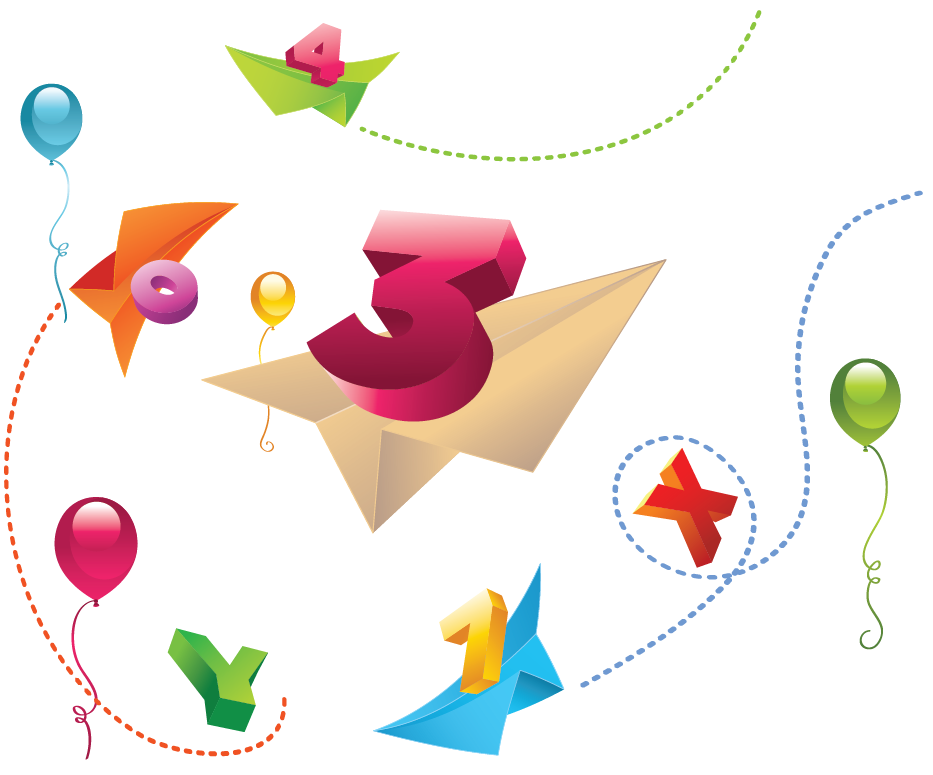 Clasa a III-aPlanificare calendaristică orientativăProiectare integrată: Limba și literatura română_Matematică_Știinte*Notă: Învățătorii își pot adapta propria planificare în funcție de perioada stabilită la nivelul unității de învățământ pentru Programul Scoala Altfel. Autorii prezentei planificări au propus Programul Școala Altfel în semestrul I al anului școlar.**Notă: Planificarea calendaristică și proiectele unităților de învățare sunt elaborate avându-se în vedere derularea activității la școală, față în față. Fiecare cadru didactic le poate adapta în funcție de scenariul în care se va desfășura activitatea, la un moment dat. Vă recomandăm să introduceți în proiectul UI  o coloană  în care să consemnați observațiile, în cazul în care veți schimba scenariul și veți trece la  activități ce se vor desfășura online.***Notă: La disciplina Științe ale naturii:U.Î. Pământul – mediu de viață se derulează pe parcursul a două unități tematice: Pământul și poveștile sale și Apă, sport și sănătate.U.Î. Caracteristici ale lumii vii se derulează pe parcursul a două unități tematice: Lumea vie – Alegerea prietenilor și  Natura – o colecție de povești vii.U.Î. Corpuri – proprietăți se derulează pe parcursul a două unități tematice: Tainele naturii – probleme și soluții și Jocuri și jucării.U.Î. Forțe și efecte se derulează pe parcursul a două unități tematice:  Lumea de lângă noi  și Invenții, joc și culoare U.Î. Transformări ale materiei se derulează pe parcursul a două unități tematice: Explorare, experimentare, comunicare și Joc și bucurie.Aria curriculară: Limbă și comunicareDisciplina de învăţământ: Limba și literatura românăClasa a III-aNr. de ore pe săptămână: 5Planificare calendaristică orientativăAria curriculară: Matematică și științe ale naturiiDisciplina de învăţământ: Matematică Clasa a III-aNr. de ore pe săptămână: 4Planificare calendaristică orientativăAria curriculară: Matematică și științe ale naturiiDisciplina de învăţământ: Științe ale naturiiClasa a III-aNr. de ore pe săptămână: 1Planificare calendaristică orientativăPROIECTUL UNITĂȚII TEMATICE 2Limba și literatura română – Matematică – Științe ale naturiiCLASA A III-AUNITATEA TEMATICĂ 2: Pământul și poveștile salePERIOADA: 3 săptămâni (S 3-4-5)Limba și literatura românăUNITATEA DE ÎNVĂȚARE: Poveștile PământuluiPERIOADA: 3 săptămâni (S 3-4-5)MatematicăUNITATEA DE ÎNVĂȚARE: Apă, aer, solPERIOADA: 3 săptămâni (S 3-4-5)Științe ale naturiiUNITATEA DE ÎNVĂȚARE: Pământul – mediu de viațăPROIECTUL UNITĂȚII TEMATICE 3Limba și literatura română – Matematică – Științe ale naturiiCLASA A III-AUNITATEA TEMATICĂ 3: Apă, sport și sănătatePERIOADA: 4 săptămâni (S 6-7-8-9)*Unitatea de învățare de la Științe ale naturii durează 7 săptămâni (S3 – S9) și se derulează pe parcursul a două unități tematice: Pământul și poveștile sale (3 ore) și Apă, sport și sănătate (4 ore).Limba și literatura românăUNITATEA DE ÎNVĂȚARE: Călătorie pe un norPERIOADA: 4 săptămâni (S 6 – 7 – 8 – 9)MatematicăUNITATEA DE ÎNVĂȚARE: Povestea unei picături de apăPERIOADA: 4 săptămâni (S 6 – 7 – 8 – 9)Științe ale naturiiUNITATEA DE ÎNVĂȚARE: Pământul – mediu de viațăPROIECTUL UNITĂȚII TEMATICE 4Limba și literatura română – Matematică - Științe ale naturiiCLASA A III-AUNITATEA TEMATICĂ 4: Lumea vie – alegerea prietenilorPERIOADA: 3 săptămâni (S 10 – 11 – 12)*Unitatea de învățare de la Științe ale naturii durează 6 săptămâni (S10 – S15) și se derulează pe parcursul a douăunități tematice: Lumea vie – alegerea prietenilor (3 ore), Natura – o colecție de povești vii (3 ore).Limba și literatura românăUNITATEA DE ÎNVĂȚARE: Din lumea reală, în lumea textuluiPERIOADA: 3 săptămâni (S 10 – 11 – 12)MatematicăUNITATEA DE ÎNVĂȚARE: În lumea animalelorPERIOADA: 3 săptămâni (S 10 – 11 – 12)Științe ale naturiiUNITATEA DE ÎNVĂȚARE: Caracteristici ale lumii viiPROIECTUL UNITĂȚII TEMATICE 5Limba și literatura română – Matematică - Științe ale naturiiCLASA A III-AUNITATEA TEMATICĂ 5: Natura – o colecție de povești viiPERIOADA: 3 săptămâni (S 13 – 14 – 15) *Unitatea de învățare de la Științe ale naturii durează 6 săptămâni (S10 – S15) și se derulează pe parcursul a două unități tematice: Lumea vie – alegerea prietenilor (3 ore), Natura – o colecție de povești vii (3 ore).Limba și literatura românăUNITATEA DE ÎNVĂȚARE: Plantele și animalele au povestea lorPERIOADA: 3 săptămâni (S 13 – 14 – 15)MatematicăUNITATEA DE ÎNVĂȚARE: În lumea plantelorPERIOADA: 3 săptămâni (S 13 – 14 – 15)Științe ale naturiiUNITATEA DE ÎNVĂȚARE: Caracteristici ale lumii viiPROIECTUL UNITĂȚII TEMATICE 6Limba și literatura română – Matematică - Științe ale naturiiCLASA A III-AUNITATEA TEMATICĂ 6: Tainele naturii – probleme și soluțiiPERIOADA: 2 săptămâni (S 1 – 2)*Unitatea de învățare de la Științe ale naturii durează 6 săptămâni (S1 – S5) și se derulează pe parcursul a două unități tematice: Tainele naturii – probleme și soluții (3 ore) și Jocuri și jucării (3 ore).Limba și literatura românăUNITATEA DE ÎNVĂȚARE: Semnele nescrise ale naturiiPERIOADA: 3 săptămâni (S 1 – 2)MatematicăUNITATEA DE ÎNVĂȚARE: Natura și viața noastrăPERIOADA: 2 săptămâni (S 1 – 2)Științe ale naturiiUNITATEA DE ÎNVĂȚARE: Corpuri – proprietățiPROIECTUL UNITĂȚII TEMATICE 7Limba și literatura română – Matematică - Științe ale naturiiCLASA A III-AUNITATEA TEMATICĂ 7: Jocuri și jucăriiPERIOADA: 3 săptămâni (S 3 – 4 – 5)*Unitatea de învățare de la Științe ale naturii durează 5 săptămâni (S1 – S5) și se derulează pe parcursul a două unități tematice: Tainele naturii – probleme și soluții (2 ore) și Jocuri și jucării (3 ore).Limba și literatura românăUNITATEA DE ÎNVĂȚARE: În lumea sunetelor și a culorilorPERIOADA: 3 săptămâni (S 3 – 4 – 5)MatematicăUNITATEA DE ÎNVĂȚARE: Jocuri și jucării, cărți dragi copiilor - Înmulțirea numerelor naturale în concentrul 0 – 10 000PERIOADA: 3 săptămâni (S 3 – 4 – 5)Științe ale naturiiUNITATEA DE ÎNVĂȚARE: Corpuri – proprietățiPROIECTUL UNITĂȚII TEMATICE 8Limba și literatura română – Matematică - Științe ale naturiiCLASA A III-AUNITATEA TEMATICĂ 8: Lumea de lângă noiPERIOADA: 3 săptămâni (S 6 – 7 – 8)*Unitatea de învățare de la Științe ale naturii durează 5 săptămâni (S6 – S10) și se derulează pe parcursul a două unități tematice: Lumea de lângă noi (3 ore) și Invenții, joc și culoare (2 ore).Limba și literatura românăUNITATEA DE ÎNVĂȚARE: ÎmpreunăPERIOADA: 3 săptămâni (S 6 – 7 – 8)MatematicăUNITATEA DE ÎNVĂȚARE: Corpurile din jurul nostru - Elemente de geometriePERIOADA: 3 săptămâni (S 6 – 7 – 8)Științe ale naturiiUNITATEA DE ÎNVĂȚARE: Forțe și efecteNUMĂR DE ORE: 5PROIECTUL UNITĂȚII TEMATICE 9Limba și literatura română – Matematică - Științe ale naturiiCLASA A III-AUNITATEA TEMATICĂ 9: Invenții, joc și culoarePERIOADA: 2 săptămâni (S 9 – 10)*Unitatea de învățare de la Științe ale naturii durează 5 săptămâni (S6 – S10) și se derulează pe parcursul a două unități tematice: Lumea de lângă noi (3 ore) și Invenții, joc și culoare (2 ore).Limba și literatura românăUNITATEA DE ÎNVĂȚARE: Despre invențiiPERIOADA: 2 săptămâni (S 9 – 10)MatematicăUNITATEA DE ÎNVĂȚARE: Atelier de joc și învățare - FracțiiPERIOADA: 2 săptămâni (S 9 – 10)Științe ale naturiiUNITATEA DE ÎNVĂȚARE: Forțe și efecteNUMĂR DE ORE: 5PROIECTUL UNITĂȚII TEMATICE 10Limba și literatura română – Matematică - Științe ale naturiiCLASA A III-AUNITATEA TEMATICĂ 10: Explorare, experimentare, comunicare PERIOADA:  2 săptămâni (S 11 – 12) *Unitatea de învățare de la Științe ale naturii durează 5 săptămâni (S11 – S15) și se derulează pe parcursul a două unități tematice: Explorare, experimentare, comunicare (2 ore) și Joc și bucurie (3 ore)Limba și literatura românăUNITATEA DE ÎNVĂȚARE: Comunicarea politicoasă și relațiile cu ceilalțiPERIOADA: 2 săptămâni (S 11 – 12)MatematicăUNITATEA DE ÎNVĂȚARE: Explorare, experimentare, cercetare - ProblemePERIOADA: 2 săptămâni (S 11 – 12)Științe ale naturiiUNITATEA DE ÎNVĂȚARE: Transformări ale materieiNUMĂR DE ORE: 5PROIECTUL UNITĂȚII TEMATICE 11Limba și literatura română – Matematică - Științe ale naturiiCLASA A III-AUNITATEA TEMATICĂ 12: Joc și bucuriePERIOADA: 3 săptămâni (S 13 – 14 – 15)Limba și literatura românăUNITATEA DE ÎNVĂȚARE: Joc și prieteniePERIOADA: 3 săptămâni (S 13 – 14 – 15)Matematică UNITATEA DE ÎNVĂȚARE: Pregătiri pentru petrecere – Unități de măsurăPERIOADA: 3 săptămâni (S 13 – 14 – 15)Științe ale naturiiUNITATEA DE ÎNVĂȚARE: Transformări ale materieiNUMĂR DE ORE: 5PROIECTUL UNITĂȚII TEMATICE 12Limba și literatura română – Matematică - Științe ale naturiiCLASA A III-AUNITATEA TEMATICĂ 13: Caleidoscop de vacanță PERIOADA: 2 săptămâni (S 16 – 17)Limba și literatura românăUNITATEA DE ÎNVĂȚARE: Curcubeul vacanței – Recapitulare finalăPERIOADA: 2 săptămâni (S 16 – 17)MatematicăUNITATEA DE ÎNVĂȚARE: Proiecte de vacanță – Recapitulare finalăPERIOADA: 2 săptămâni (S 16 – 17)Științe ale naturiiUNITATEA DE ÎNVĂȚARE: Caleidoscop de vacanță – Recapitulare finalăPERIOADA: 2 săptămâni (S 16 – 17)UNITĂȚI TEMATICELimba și literatura românăLimba și literatura românăMatematicăMatematicăȘtiințe ale naturiiȘtiințe ale naturiiUNITĂȚI TEMATICEUnitatea de învățarePerioadaUnitatea de învățarePerioadaUnitatea de învățarePerioada*Semestrul I -16 săptămâni,  din care:15 săptămâni: predare-învățare-evaluare;	1 săptămână: programul „Școala Altfel”.*Semestrul I -16 săptămâni,  din care:15 săptămâni: predare-învățare-evaluare;	1 săptămână: programul „Școala Altfel”.*Semestrul I -16 săptămâni,  din care:15 săptămâni: predare-învățare-evaluare;	1 săptămână: programul „Școala Altfel”.*Semestrul I -16 săptămâni,  din care:15 săptămâni: predare-învățare-evaluare;	1 săptămână: programul „Școala Altfel”.*Semestrul I -16 săptămâni,  din care:15 săptămâni: predare-învățare-evaluare;	1 săptămână: programul „Școala Altfel”.*Semestrul I -16 săptămâni,  din care:15 săptămâni: predare-învățare-evaluare;	1 săptămână: programul „Școala Altfel”.*Semestrul I -16 săptămâni,  din care:15 săptămâni: predare-învățare-evaluare;	1 săptămână: programul „Școala Altfel”.*Semestrul I -16 săptămâni,  din care:15 săptămâni: predare-învățare-evaluare;	1 săptămână: programul „Școala Altfel”.U1DIN NOU LA ȘCOALĂBun găsit, școală!2 săpt.Un nou început2 săpt.Un nou început2 săpt.U2PĂMÂNTUL ȘI POVEȘTILE SALEPoveștile Pământului3 săpt.Apă, aer, solNumerele naturale cuprinse între 0 – 10 000 3 săpt.**Pământul – mediu de viață 7 săpt.U3APĂ, SPORT ȘI SĂNĂTATECălătorie pe un nor4 săpt.Povestea unei picături de apăAdunarea şi scăderea numerelor naturale în concentrul 0 – 10 000, fără și cu trecere peste ordin4 săpt.**Pământul – mediu de viață 7 săpt.U4LUMEA VIE – ALEGEREA PRIETENILORDin lumea reală, în lumea textului3 săpt.În lumea animalelorÎnmulțirea numerelor naturale 0 – 1003 săpt.**Caracteristici ale lumii vii 6 săpt.U5NATURA – O COLECȚIE DE POVEȘTI VIIPlantele și animalele au povestea lor3 săpt.În lumea plantelorÎmpărțirea numerelor naturale 0 – 1003 săpt.**Caracteristici ale lumii vii 6 săpt.*Semestrul al II-lea -17 săptămâni *Semestrul al II-lea -17 săptămâni *Semestrul al II-lea -17 săptămâni *Semestrul al II-lea -17 săptămâni *Semestrul al II-lea -17 săptămâni *Semestrul al II-lea -17 săptămâni *Semestrul al II-lea -17 săptămâni *Semestrul al II-lea -17 săptămâni U6TAINELE NATURII – PROBLEME ȘI SOLUȚIISemnele nescrise ale naturii2 săpt.Natura și viața noastrăProbleme care se rezolvă prin cele 4 operații2 săpt.**Corpuri – proprietăți5 săpt.U7JOCURI ȘI JUCĂRIIÎn lumea sunetelor și a culorilor3 săpt.Jocuri, jucării, cărți dragi copiilorÎnmulțirea numerelor naturale în concentrul 0 – 10 0003 săpt.**Corpuri – proprietăți5 săpt.U8LUMEA DE LÂNGĂ NOIÎmpreună3 săpt.Corpurile din jurul nostruElemente de geometrie3 săpt.**Forțe și efecte5 săpt.U9INVENȚII, JOC ȘI CULOAREDespre invenții2 săpt.Atelier de joc și învățareFracții2 săpt.**Forțe și efecte5 săpt.U10EXPLORARE, EXPERIMENTARE, COMUNICAREComunicarea politicoasă și relațiile cu ceilalți2 săpt.Explorare, experimentare, cercetareProbleme 2 săpt.**Transformări ale materiei5 săpt.U11JOC ȘI BUCURIEJoc și prietenie3 săpt.Pregătiri pentru petrecereUnități de măsură3 săpt.**Transformări ale materiei5 săpt.U12CALEIDOSCOP DE VACANȚĂ Curcubeul vacanței2 săpt.Proiecte de vacanțăRecapitulare finală2 săpt.Recapitulare finală2 săpt.Unitatea de învăţareCompetenţeConţinuturiNr. de oreSăptămânaObservaţii1.2.3.4.5.6.SEMESTRUL ISEMESTRUL ISEMESTRUL ISEMESTRUL ISEMESTRUL ISEMESTRUL I1. Bun găsit, școală!Recapitulare – clasa a II-a10S1 – S22. Poveștile Pământului 1.1.1.4.2.2.2.5.3.1.3.2.3.5.3.6.4.1.4.4.4.5.Funcții ale limbii (acte de vorbire) receptarea şi emiterea de mesaje în contexte familiare;relatarea unei acţiuni/întâmplări cunoscute (audiate, vizionate).Textul – textul literar (textul narativ, poezii scurte adecvate nivelului de vârstă)titlu, autor, rolul ilustrațiilor;identificarea de informaţii explicit formulate;exprimarea reacției față de cele citite;raportarea propriei experiențe la cea a personajelor.Organizarea textului scrisașezarea corectă în pagina caietului a textului scris;jurnalul de lectură;  cum se organizează un portofoliu.Variabilitatea limbii și a comunicării în contexte diferitedespărțirea în silabe a cuvintelor.15S3 – S5   3. Călătorie pe un nor1.1.1.2.1.4.2.2.2.4.2.5.3.1.3.2.3.3.4.1.4.4.Funcții ale limbii (acte de vorbire) relatarea unei acţiuni/întâmplări cunoscute (audiate, citite);dramatizarea unor scene de poveste.Textul – textul literar, narativpersonajele textului;timpul, locul, ordinea desfășurării întâmplărilor;identificarea de informaţii explicit formulate;organizarea în tabele/cadrane a informațiilor;exprimarea reacției față de cele citite prin gestică, mimică, poziția corpului;exprimarea acordului/dezacordului față de acțiunile unor personaje.Organizarea textului scrissemnele de punctuație;scrierea textului în care se prezintă o întâmplare imaginată;antrenamente de scriere creativă.Variabilitatea limbii și a comunicării în contexte diferitecuvinte cu același înțeles;cuvinte cu înțeles opus;cuvinte care au aceeași formă, dar înțeles diferit;expresii.20S6 – S9 4. Din lumea reală, în lumea textului1.1.1.2.2.2.2.3.3.1.3.2.3.4.3.6.4.1.4.3.4.4.Funcții ale limbii (acte de vorbire) relatarea unei acţiuni/întâmplări cunoscute (auzite, văzute, trăite, citite);prezentarea unor persoane, a unor activități.Textul – textul literar, naratividentificarea de informaţii explicit formulate;organizarea în tabele/cadrane a informațiilor;formularea de întrebări şi răspunsuri prin diferite procedee;delimitarea unui text în fragmente logice;extragerea ideilor principale sub formă de titluri sau de enunțuri; realizarea planului de idei;evidențierea relaţiilor dintre diferite elemente de structură sau de conţinut;exprimarea reacției față de cele citite prin gestică, mimică, poziția corpului;exprimarea unor opinii personale.Organizarea textului scrisscrierea textului în care se prezintă o întâmplare trăită;descrierea unor elemente din mediul apropiat -scrierea de instrucțiuni; utilizarea unor conectori de tipul: mai întâi, apoi, în cele din urmă;antrenamente de scriere creativă.Variabilitatea limbii și a comunicării în contexte diferitesensul cuvintelor;scrierea corectă a unor cuvinte.15S10 – S12VACANŢA DE CRĂCIUNVACANŢA DE CRĂCIUNVACANŢA DE CRĂCIUNVACANŢA DE CRĂCIUNVACANŢA DE CRĂCIUNVACANŢA DE CRĂCIUN5. Plantele și animalele au povestea lor1.1.1.4.1.5.2.1.2.4.2.5.3.1.3.3.3.6.4.3.4.4.Funcții ale limbii (acte de vorbire) solicitarea de informaţii (referitoare la universul apropiat);relatarea unei acţiuni/întâmplări citite.Textul – textul nonliteraridentificarea de informaţii explicit formulate;organizarea în tabele, cadrane a informațiilor;delimitarea unui text în fragmente logice;extragerea ideilor principale sub formă de titluri sau de enunțuri; realizarea planului de idei;exprimarea acordului/dezacordului față de acțiunile unor personaje;exprimarea personală pe baza textului.Organizarea textului scrisscrierea textului în care se prezintă o întâmplare imaginată;descrierea unor elemente din mediul apropiat;antrenamente de scriere creativă.Variabilitatea limbii și a comunicării în contexte diferitesensul cuvintelor;scrierea corectă a unor cuvinte.15S13 – S15VACANŢA INTERSEMESTRIALĂ VACANŢA INTERSEMESTRIALĂ VACANŢA INTERSEMESTRIALĂ VACANŢA INTERSEMESTRIALĂ VACANŢA INTERSEMESTRIALĂ VACANŢA INTERSEMESTRIALĂ SEMESTRUL AL II-LEASEMESTRUL AL II-LEASEMESTRUL AL II-LEASEMESTRUL AL II-LEASEMESTRUL AL II-LEASEMESTRUL AL II-LEA6. Semnele nescrise ale naturii1.1.1.3.1.4.2.2.2.4.3.1.3.2.3.4.3.5.4.2.4.5.Funcții ale limbii (acte de vorbire) oferirea de informaţii (referitoare la universul apropiat);relatarea unei acţiuni/întâmplări citite.Textul – textul literar (textul narativ, poezii scurte adecvate nivelului de vârstă)identificarea de informaţii explicit formulate;organizarea în tabele a informațiilor;extragerea ideilor principale sub formă de titluri, enunțuri și întrebări; evidențierea relaţiilor dintre diferite elemente de structură sau de conţinut;exprimarea reacției față de cele citite prin gestică, mimică, poziția corpului;exprimarea personală pe baza textului.Organizarea textului scristextul funcțional – afișul;antrenamente de scriere creativă.Variabilitatea limbii și a comunicării în contexte diferitesensul cuvintelor;cuvântul-parte de vorbire; substantivul (genul și numărul);scrierea corectă a unor substantive. 10S1 – S27. În lumea sunetelor și a culorilor1.2.1.3.1.4.2.1.2.2.2.4.3.1.3.2.3.4.3.5.4.1.4.2.4.3.4.5.Funcții ale limbii (acte de vorbire) descrierea unui obiect, a unei ființe;prezentarea unei activități.Textul – textul  literar, naratividentificarea de informaţii explicit formulate;organizarea în tabele a informațiilor;formularea de întrebări şi răspunsuri prin diferite procedee;evidențierea relaţiilor dintre diferite elemente de structură sau de conţinut.Organizarea textului scrisdescrierea unor elemente din mediul apropiat –elaborarea de instrucțiuni amuzante.Variabilitatea limbii și a comunicării în contexte diferiteadjectivul (genul și numărul);scrierea corectă a unor adjective.15S3 – S5 8. Împreună1.3.1.4.2.1.2.2.2.4.3.1.3.2.3.3.3.4.3.5.4.1.4.2.4.4.4.5.Funcții ale limbii (acte de vorbire) descrierea unui coleg/a unei colege;organizarea unui eveniment la nivelul clasei.Textul – textul  literar, naratividentificarea de informaţii explicit formulate;organizarea în tabele a informațiilor;exprimarea acordului/dezacordului față de acțiunile unor personaje;exprimarea personală pe baza textului.Organizarea textului scristextul funcțional - elaborarea unui fluturaş publicitar pentru comunicarea rezultatelor unui proiect;scrierea textului în care se prezintă o  întâmplare imaginată;antrenamente de scriere creativă.Variabilitatea limbii și a comunicării în contexte diferitepronumele (genul și numărul).15S5 – S8  9. Despre invenții1.3.1.4.2.2.2.3.2.4.3.1.3.2.3.4.3.5.4.1.4.2.4.3.4.4.4.5.Funcții ale limbii (acte de vorbire) relatarea unei acţiuni/întâmplări cunoscute (vizionarea unui film/desen animat pentru copii);prezentarea unei activități.Textul – textul  literar, naratividentificarea de informaţii explicit formulate;formularea de întrebări şi răspunsuri prin diferite procedee;ordinea desfășurării întâmplărilor;exprimarea personală pe baza textului.Organizarea textului scristextul funcțional – invitația, e-mailul;descrierea unor elemente din mediul apropiat – elaborarea de instrucțiuni amuzante, utilizări neobișnuite ale obiectelor;antrenamente de scriere creativă.Variabilitatea limbii și a comunicării în contexte diferiteverbul (numărul);scrierea corectă a unor cuvinte.10S9 – S1010. Comunicarea politicoasă și relațiile cu ceilalți1.4.2.5.3.1.3.2.3.3.4.1.4.4.Funcții ale limbii (acte de vorbire) cererea simplă familiară, cererea politicoasă;inițierea unui schimb verbal.Textul – textul literar, naratividentificarea de informaţii explicit formulate;formularea de întrebări şi răspunsuri prin diferite procedee;raportarea propriei experiențe la cea a personajelor;exprimarea acordului/dezacordului față de acțiunile unor personaje;exprimarea personală pe baza textului.Organizarea textului scrispunctuația impusă de comunicarea dialogată scrisă;utilizarea în scris a formulelor de solicitare;antrenamente de scriere creativă.Variabilitatea limbii și a comunicării în contexte diferitepărțile de vorbire.10S11 – S12 11. Joc și prietenie1.2.1.3.1.4.2.2.3.2.3.3.3.5.4.2.4.4.Funcții ale limbii (acte de vorbire) relatarea unei acţiuni/întâmplări cunoscute (citite).Textul - textul literar, narativraportarea propriei experiențe la cea a personajelor;exprimarea reacției față de cele citite;exprimarea acordului/dezacordului față de acțiunile unor personaje;exprimarea personală pe baza textului.Organizarea textului scristextul funcțional – cartea poștală;scrierea textului în care se prezintă o întâmplare imaginată;antrenamente de scriere creativă.Variabilitatea limbii și a comunicării în contexte diferitepărțile de vorbire;sensul cuvintelor;scrierea corectă a unor cuvinte;enunțul.15S13 – S15 12. Curcubeul vacanțeiRecapitulare finală10S16 – S 17Unitatea de învăţareCompetențeConţinuturiNr. de oreSăptămânaObservaţii1.2.3.4.5.6.SEMESTRUL ISEMESTRUL ISEMESTRUL ISEMESTRUL ISEMESTRUL ISEMESTRUL I1. Un nou începutRecapitulare – clasa a II-a8S1 – S22. Apă, aer, solNumerele naturale cuprinse între0 - 10 0001.1.1.2.2.1.2.2.2.3.3.1.5.2.Numerele naturale cuprinse între 0 – 10 000 formare, citire, scriere comparare, ordonare, rotunjire;formarea, citirea, scrierea numerelor cu cifrele romane I, V, X.Organizarea şi reprezentarea datelor tabel: rând, coloană, celulă a tabelului, date din tabel. 12S3– S53. Povestea unei picături de apăAdunarea şi scăderea numerelor naturale în concentrul 0 – 10 000, fără trecere și cu trecere peste ordin2.4.1.2.5.1.5.2.Adunarea şi scăderea numerelor naturale în concentrul 0 – 10 000, fără trecere și cu trecere peste ordin adunarea şi scăderea; proprietăţi ale adunării; număr necunoscut: aflare prin diverse metode (metoda mersului invers, metoda balanţei). Probleme care se rezolvă prin operaţiile aritmetice cunoscute (adunare și scădere)16S6 – S94. În lumea animalelorÎnmulțirea numerelor naturale în concentrul  0 - 1002.5.5.1.5.3.Înmulţirea numerelor naturale în concentrul 0 – 100înmulţirea a două numere de o cifră (tabla înmulţirii);înmulţirea a două numere dintre care unul este scris cu o cifră (înmulțirea unui număr de o cifră cu un număr de două cifre);proprietăţile înmulţirii.12S10 – S12 VACANȚA DE CRĂCIUNVACANȚA DE CRĂCIUNVACANȚA DE CRĂCIUNVACANȚA DE CRĂCIUNVACANȚA DE CRĂCIUNVACANȚA DE CRĂCIUN5. În lumea plantelorÎmpărțirea numerelor naturale în concentrul 0 – 1002.5.5.1.5.3.Împărţirea numerelor naturale în concentrul 0 – 100  împărţirea numerelor de două cifre la un număr de o cifră cu rest 0 (tabla împărţirii dedusă din tabla înmulţirii). Ordinea efectuării operaţiilor şi folosirea parantezelor rotunde12S13 – S15VACANȚA INTERSEMESTRIALĂ VACANȚA INTERSEMESTRIALĂ VACANȚA INTERSEMESTRIALĂ VACANȚA INTERSEMESTRIALĂ VACANȚA INTERSEMESTRIALĂ VACANȚA INTERSEMESTRIALĂ SEMESTRUL AL II-LEASEMESTRUL AL II-LEASEMESTRUL AL II-LEASEMESTRUL AL II-LEASEMESTRUL AL II-LEASEMESTRUL AL II-LEA6. Natura și viața noastrăProbleme cu cele 4 operații5.1.5.3.Probleme care se rezolvă prin operaţiile aritmetice cunoscute (adunare, scădere, înmulțire, împărțire)8S1 – S27. Jocuri, jucării, cărți dragi copiilorÎnmulțirea numerelor naturale în concentrul 0 – 10 0002.5.5.1.5.3.Înmulţirea numerelor naturale în concentrul 0 – 10 000 înmulţirea unui număr cu 10, 100;înmulţirea a două numere dintre care unul este scris cu o cifră;înmulţirea când factorii au cel puţin două cifre şi rezultatul nu depăşeşte 10 000.12S3 – S58. Corpurile din jurul nostruElemente de geometrie1.1.1.2.3.1.3.2.Localizarea unor obiecte coordonate într-o reprezentare grafică sub formă de reţea.Figuri geometrice punct, linie dreaptă, linie frântă, linie curbă, semidreaptă segment;unghi;poligoane: pătrat, dreptunghi, triunghi; cerc. Axa de simetrie Perimetrul Corpuri geometrice cub, paralelipiped, cilindru, sferă, con (recunoaştere, identificarea unor elemente specifice). 12S6 – S8 9. Atelier de joc și învățareFracții2.1.2.2.2.3.2.4.5.1.Fracţii subunitare şi echiunitare cu numitorul mai mic sau egal cu 10 diviziuni ale unui întreg: doime, treime, ..., zecime; reprezentări prin desene;terminologie specifică: fracţie, numitor, numărător;compararea, ordonarea fracţiilor subunitare cu acelaşi numitor. 8S9 – S1010. Explorare, experimentare, cercetareProbleme5.1.5.2.5.3.Probleme care se rezolvă prin operaţiile aritmetice cunoscute; metoda reprezentării grafice. Organizarea şi reprezentarea datelor date din tabele: sortare, extragere, ordonare; grafice cu bare: construire, extragerea unor informaţii. 8S11 – S1211. Pregătiri pentru petrecereUnități de măsură4.1.4.2.5.2.Unităţi de măsură pentru lungime unităţi de măsură: metrul, cu submultiplii, multiplii; instrumente de măsură: riglă, metrul de tâmplărie, metrul de croitorie, ruletă; operaţii cu unităţile de măsură pentru lungime (fără transformări). Unităţi de măsură pentru volumul lichidelor unităţi de măsură: litrul cu multiplii şi submultiplii; operaţii cu unităţile de măsură pentru volumul lichidelor (fără transformări). Unităţi de măsură pentru masă unităţi de măsură: kilogramul cu multiplii şi submultiplii; instrumente de măsură: cântarul, balanţa;operaţii cu unităţile de măsură pentru masă (fără transformări).Unităţi de măsură pentru timp unităţi de măsură: ora (citirea ceasului), ziua, săptămâna, anul; instrument de măsură: ceasul.Unităţi de măsură monetare unităţi de măsură: leul şi banul, euro şi eurocentul;schimburi monetare echivalente în aceeaşi unitate monetară.12S13 – S1512. Proiecte de vacanțăRecapitulare finalăRecapitulare finală8S16 – S17Unitatea de învăţareCompetenţeConţinuturiNr. de oreSăptămânaObservaţii1.2.3.4.5.6.SEMESTRUL ISEMESTRUL ISEMESTRUL ISEMESTRUL ISEMESTRUL ISEMESTRUL I1. Un nou începutRecapitulare – clasa a II-a2S1 – S2 2. Pământul – mediu de viață 1.12.22.32.43.2Pământul – mediu de viață- Apa, aerul, solul. Surse de apă - tipuri, utilizări;- Resurse naturale - tipuri, folosire responsabilă;- Mișcarea apei pe suprafața Pământului;- Schimbări ale stării de agregare a apei. Circuitul apei în natură;- Fenomene ale naturii: ploaie, ninsoare, vânt, fulger, tunet.Influența omului asupra mediului de viață- Poluarea apei, a solului, a aerului.7S3 – S9Unitatea de Științe ale naturii durează 7 săptămâni (S3 – S9) și corespunde unităților 2 și 3 de Limba și literatura română, respectiv Matematică3. Caracteristici ale lumii vii 1.11.22.12.32.43.1Caracteristici ale lumii viiCaracteristici ale viețuitoarelor (nevoi de bază - apă, aer, hrană; creștere; reacții la schimbările mediului; înmulțire);Reacții ale unei plante la diferite schimbări ale mediului;Reacții ale corpului animal la schimbări ale mediului (temperatura) sau în diferite situații (pericol, mișcare);Principalele grupe de animale: insecte, pești, amfibieni, reptile, păsări, mamifere – caracteristici generale, exemple de reprezentanți din mediul de viață apropiat.Omul – menținerea stării de sănătateActivitate și odihnă.6S10 – S15Unitatea de Științe ale naturii durează 6 săptămâni (S10 – S15) și corespunde unităților 4 și 5 de Limba și literatura română, respectiv MatematicăVACANȚA INTERSEMESTRIALĂ VACANȚA INTERSEMESTRIALĂ VACANȚA INTERSEMESTRIALĂ VACANȚA INTERSEMESTRIALĂ VACANȚA INTERSEMESTRIALĂ VACANȚA INTERSEMESTRIALĂ SEMESTRUL AL II-LEASEMESTRUL AL II-LEASEMESTRUL AL II-LEASEMESTRUL AL II-LEASEMESTRUL AL II-LEASEMESTRUL AL II-LEA4. Corpuri – proprietăți 1.11.22.12.22.4Corpuri – proprietățiProprietăți ale corpurilor (formă, culoare, lungime, întindere, masă, volum);Stări de agregare (solid, lichid, gaz) – identificare în funcție de formă și volum;Proprietățile unor metale. Utilizări;Interacțiuni dintre corpuri (gravitațională, magnetică, electrică, de contact - frecarea);Magneți. Utilizări ale magneților. Busola.5 S1 – S5Unitatea de Științe ale naturii durează 5 săptămâni (S1 – S5) și corespunde unităților 6 și 7 de Limba și literatura română, respectiv Matematică5. Forțe și efecte2.22.3Forțe și efecteEfectele diferitelor interacțiuni dintre corpuri (deformare, mișcare);Mișcare și repaus. Caracteristici ale mișcării (distanță, durată, rapiditate).5S6 – S10Unitatea de Științe ale naturii durează 5 săptămâni (S6 – S10) și corespunde unităților 8 și 9 de Limba și literatura română, respectiv Matematică6. Transformări ale materiei2.42.5Tipuri de transformări ale materieiTopire, solidificare, vaporizare, condensare.5S11 – S15Unitatea de Științe ale naturii durează 5 săptămâni (S11 – S15) și corespunde unităților 10 și 11 de Limba și literatura română, respectiv Matematică7. Recapitulare finalăRecapitulare finală2S16 – S17  Limba și literatura românăLimba și literatura românăMatematicăMatematicăȘtiințe ale naturii*Științe ale naturii*U.Î.: Poveștile PământuluiU.Î.: Poveștile PământuluiU.Î.: Apă, aer, solU.Î.: Apă, aer, solU.Î.: Pământul – mediu de viață*U.Î.: Pământul – mediu de viață*15 ore(S3 – S5)Funcții ale limbii (acte de vorbire) receptare şi emitere de mesaje în contexte familiare;relatarea unei acţiuni/întâmplări cunoscute (audiate, vizionate).Textul – textul literar (textul narativ, poezii scurte adecvate nivelului de vârstă)titlu, autor, rolul ilustrațiilor;identificarea de informaţii explicit formulate;exprimarea reacției față de cele citite;raportarea propriei experiențe la cea a personajelor.Organizarea textului scrisAșezarea corectă în pagina caietului a textului scris;Jurnalul de lectură;  Cum se organizează un portofoliu;Variabilitatea limbii și a comunicării în contexte diferite- despărțirea în silabe a cuvintelor.12 ore(S3 – S5)Numerele naturale cuprinse între 0 – 10 000 - formare, citire, scriere comparare, ordonare, rotunjire;- formarea, citirea, scrierea numerelor cu cifrele romane I, V, X.Organizarea şi reprezentarea datelor - tabel: rând, coloană, celulă a tabelului, date din tabel.7 ore:3 ore(S3 – S5)+ 4 ore(S6 – S9)Pământul – mediu de viațăApa, aerul, solul. Surse de apă - tipuri, utilizăriResurse naturale - tipuri, folosire responsabilăMișcarea apei pe suprafața PământuluiSchimbări ale stării de agregare a apei. Circuitul apeiFenomene ale naturii: ploaie, ninsoare, vânt, fulger, tunetInfluența omului asupra mediului de viață- Poluarea apei, a solului, a aerului1.1.1.4.2.2.2.5.3.1.3.2.3.5.3.6.4.1.4.4.4.5.Funcții ale limbii (acte de vorbire) receptare şi emitere de mesaje în contexte familiare;relatarea unei acţiuni/întâmplări cunoscute (audiate, vizionate).Textul – textul literar (textul narativ, poezii scurte adecvate nivelului de vârstă)titlu, autor, rolul ilustrațiilor;identificarea de informaţii explicit formulate;exprimarea reacției față de cele citite;raportarea propriei experiențe la cea a personajelor.Organizarea textului scrisAșezarea corectă în pagina caietului a textului scris;Jurnalul de lectură;  Cum se organizează un portofoliu;Variabilitatea limbii și a comunicării în contexte diferite- despărțirea în silabe a cuvintelor.1.1.1.2.2.1.2.2.2.3.3.1.5.2.Numerele naturale cuprinse între 0 – 10 000 - formare, citire, scriere comparare, ordonare, rotunjire;- formarea, citirea, scrierea numerelor cu cifrele romane I, V, X.Organizarea şi reprezentarea datelor - tabel: rând, coloană, celulă a tabelului, date din tabel.1.1.2.2.2.3.2.4.3.2.Pământul – mediu de viațăApa, aerul, solul. Surse de apă - tipuri, utilizăriResurse naturale - tipuri, folosire responsabilăMișcarea apei pe suprafața PământuluiSchimbări ale stării de agregare a apei. Circuitul apeiFenomene ale naturii: ploaie, ninsoare, vânt, fulger, tunetInfluența omului asupra mediului de viață- Poluarea apei, a solului, a aerului* Unitatea de învățare de la Științe ale naturii durează 7 săptămâni (S3 – S9) și se derulează pe parcursul a două unități tematice: Pământul și poveștile sale (3 ore) și Apă, sport și sănătate (4 ore).* Unitatea de învățare de la Științe ale naturii durează 7 săptămâni (S3 – S9) și se derulează pe parcursul a două unități tematice: Pământul și poveștile sale (3 ore) și Apă, sport și sănătate (4 ore).* Unitatea de învățare de la Științe ale naturii durează 7 săptămâni (S3 – S9) și se derulează pe parcursul a două unități tematice: Pământul și poveștile sale (3 ore) și Apă, sport și sănătate (4 ore).* Unitatea de învățare de la Științe ale naturii durează 7 săptămâni (S3 – S9) și se derulează pe parcursul a două unități tematice: Pământul și poveștile sale (3 ore) și Apă, sport și sănătate (4 ore).* Unitatea de învățare de la Științe ale naturii durează 7 săptămâni (S3 – S9) și se derulează pe parcursul a două unități tematice: Pământul și poveștile sale (3 ore) și Apă, sport și sănătate (4 ore).* Unitatea de învățare de la Științe ale naturii durează 7 săptămâni (S3 – S9) și se derulează pe parcursul a două unități tematice: Pământul și poveștile sale (3 ore) și Apă, sport și sănătate (4 ore).Nr. crt.CompetențeDetalieri de conținutActivități de învățareResurse materiale și proceduraleEvaluareData1.1.4. Manifestarea curiozităţii faţă de diverse tipuri de mesaje în contexte familiare3.1. Extragerea unor informaţii de detaliu din texte informative sau literare4.5. Manifestarea disponibilităţii pentru transmiterea în scris a unor idei● Textul literar - lectura textuluirealizarea în grup a unui ciorchine pentru a organiza informații/idei/cuvinte potrivite  pornind de la cuvântul carte (1.4);citirea individuală, în gând, a textului suport (3.1);stabilirea sensului cuvintelor necunoscute prin raportare la contextul în care apar şi confruntarea cu sensurile oferite de dicţionar (3.1);utilizarea achiziţiilor lexicale noi în enunţuri proprii (4.5);citirea în forme variate a unor enunţuri din text - în lanţ, ştafetă (3.1);joc: Găseşte şi citeşte! - citirea selectivă a textului pe baza unor repere date de învățător (3.1);formularea de răspunsuri la întrebări ce vizează informaţiile esenţiale sau de detaliu desprinse din textul citit (3.1);explicarea  enunțului …nu cumva cuvintele să se adune în așa fel încât să dea înțelesuri greșite (3.1);exprimarea unor idei referitoare la întrebările pe care un copil le-ar putea adresa spiridușului cel bun dintr-o carte cu titlul Poveștile Pământului (4.5).● Resurse materiale: manual, text suport: Spiridușul cel bun al cărții, după Ada Teodorescu,  Caietul elevului pentru clasa a III-a – Limba și literatura română, Editura Intuitext, dicționar, minge.● Resurse procedurale: exercițiul, conversaţia, explicaţia, procedee de citire activă, brainstorming-ul, metoda Ciorchinele,  RAÎ (Răspunde, aruncă, întreabă), jocul didactic.Tema de lucru în clasă: alcătuirea de propoziții utilizând cuvintele nou învățate în textProba orală: formulare de răspunsuri la întrebări referitoare la conţinutul textului 2.2.2. Povestirea unei întâmplări cunoscute pe baza unui suport adecvat din partea profesorului3.2. Formularea unui răspuns emoţional faţă de textul literar citit4.5. Manifestarea disponibilităţii pentru transmiterea în scris a unor idei ● Textul literar –lectura aprofundată a textuluicitirea selectivă a textului în funcţie de repere date de învățător/colegi (Citește enunțul/pasajul din text care te-a făcut să te simți fericit/trist/uimit etc.  (3.2);relatarea după întrebările investigatorului perfect, a întâmplărilor din text (Cine? Ce? Unde? Când? Cum? De ce? Cu cine?) (2.2);citirea în ritm propriu a textului, cu adaptarea intonaţiei impuse de semnele de punctuaţie și de sentimentele trăite de personaje (3.2);exprimarea reacţiilor faţă de cele citite folosind modalităţi diverse: desen, mimă, schemă (3.2);raportarea propriei experiențe la cea a personajelor: Dacă aş fi (personajul) ... m-aş simţi/aş fi ... (3.2);Atelier de creație Fel de fel de întrebări și răspunsuri: formularea de întrebări pe care fiecare elev le-ar adresa spiridușului din cartea sa de povești, precum și formularea de răspunsuri la întrebările formulate de colegi (4.5);- imaginarea conținutului unei povești cu  titlul Poveștile Pământului, în situația în care fiecare elev ar fi autorul (4.5).● Resurse materiale:  manual, text suport: Spiridușul cel bun al cărții, după Ada Teodorescu,  Caietul elevului pentru clasa a III-a – Limba și literatura română, Editura Intuitext●Resurse procedurale: exercițiul, conversaţia, explicaţiaTema pentru acasăObservare sistematică a calității actului citirii: Lista de control/ verificare:citirea părţilor  dintr-o naraţiune folosind tonul adecvat celor povestite;adaptarea volumului vocii şi a ritmului vorbirii la atmosfera povestirii;citirea cu intonația impusă de semnele de punctuație;    demonstrarea înțelegerii logicii textului.3.1.4. Manifestarea curiozităţii faţă de diverse tipuri de mesaje în contexte familiare2.2. Povestirea unei întâmplări cunoscute pe baza unui suport adecvat din partea profesorului3.6. Aprecierea valorii cărţilor4.5. Manifestarea disponibilităţii pentru transmiterea în scris a unor idei ● Rolul ilustrațiilorrealizarea corespondenţei dintre mesajul transmis de ilustraţie şi cel transmis de texte (1.4);asocierea unor ilustrații cu momentele corespunzătoare dintr-o naraţiune (1.4);selectarea ilustrațiilor potrivite pentru anumite texte date, referitoare la animale care trăiesc pe uscat sau în apă (1.4);selectarea unor cărți din biblioteca amenajată în sala de clasă (3.6);activitate în perechi de recunoaștere a unei povești pe baza informațiilor oferite de coleg/ă, pornind de la imaginea care însoțește textul (2.2);realizarea unor desene pentru a ilustra ceea ce a înţeles din textul lecturat (1.4);participarea, alături de colegi şi de învățător, la realizarea scenariului unei dramatizări în care intervin personaje din mai multe povești cunoscute (4.5).● Resurse materiale: manualul, text suport: Spiridușul cel bun al cărții, după Ada Teodorescu, cărți de la biblioteca clasei, creioane colorate, coli albe și colorate.● Resurse procedurale: exercițiul, conversaţia, explicaţiaTema pentru acasăObservarea sistematică: atitudinea elevilor faţă de sarcina datăListă de verificare (da,     nu):concentrare asupra sarcinii de rezolvat;implicarea activă în rezolvarea sarcinii;cooperarea pentru realizarea sarcinii.4.1.1. Extragerea unor informaţii de detaliu dintr-un text informativ sau literar accesibil1.4. Manifestarea curiozităţii faţă de diverse tipuri de mesaje în contexte familiare2.2. Povestirea unei întâmplări cunoscute pe baza unui suport adecvat din partea profesorului3.5. Sesizarea unor regularităţi ale limbii pe baza textului citit● Povestirea orală după un șir de ilustrațiiaudierea unei povești folosind computerul (1.4);ordonarea unor ilustraţii date, conform succesiunii întâmplărilor petrecute în textul audiat (1.1);completarea unor enunțuri cu informații din textul audiat (1.1);jocuri de cuvinte: Silabe încurcate (3.5);integrarea cuvintelor în enunțuri proprii (3.5);realizarea unor desene/scheme pentru a ilustra ceea ce a înţeles din textul  audiat (1.4);relatarea de întâmplări pe baza unor ilustrații care sugerează începutul, continuarea și sfârșitul acțiunii (în grupuri de elevi aşezaţi în cerc, fiecare membru al grupului povestește un anumit moment al acțiunii) (2.2).● Resurse materiale:  manual, CD-ul aferent manualului, text suport: Pescarul și delfinii, după Gheorghe Onea,  imagini care ilustrează momente ale acțiunii din povestea audiată, Caietul elevului pentru clasa a III-a – Limba și literatura română, Editura Intuitext,  creioane colorate, coli albe și colorate.● Resurse procedurale: exercițiul, conversaţia euristică, explicaţia, metoda Cercul  (povestirea orală în grup)Tema pentru acasăObservarea sistematică: comportamentul de ascultător activLista de verificare (da, nu):manifestarea interesului față de mesaje audiate cu ajutorul computerului;concentrare asupra sarcinii;formularea de răspunsuri adecvate la întrebări;executarea unor sarcini conform comenzilor primite.5.1.1. Extragerea unor informaţii de detaliu dintr-un text informativ sau literar accesibil2.2. Povestirea unei întâmplări cunoscute pe baza unui suport adecvat din partea profesorului3.1. Extragerea unor informaţii de detaliu din texte informative sau literare4.5. Manifestarea disponibilităţii pentru transmiterea în scris a unor idei ● Textul literar –lectura textuluiidentificarea enunţurilor adevărate/false referitoare la textul audiat (lecturat de învățător) (1.1);alegerea răspunsurilor corecte la întrebări legate de mesajul textului audiat, dintr-o pereche/serie de variante date (1.1);citirea textului cu voce tare, în şoaptă, în gând; citire în lanţ, citire ştafetă (3.1);joc: Găseşte şi citeşte! - citirea selectivă, în funcţie de anumite repere: un detaliu, o idee din text (3.1);formularea de enunţuri după ilustraţii sau folosind cuvinte date (2.2);formularea, în scris, a răspunsurilor la întrebări pe baza textului citit (4.5);citirea în ritm propriu a textului, cu adaptarea intonaţiei impusă de semnele de punctuaţie (3.1).Resurse materiale: manual, text suport: Povestea pământului și a muncii (din volumul Legende populare românești),  Caietul elevului pentru clasa a III-a – Limba și literatura română, Editura IntuitextResurse procedurale: conversaţia, explicaţia, exerciţiul, problematizarea.Tema pentru acasăObservarea  sistematică: comportamentul de cititor:Scara de clasificare (întotdeauna, frecvent, rar):deprinderi de citire    (suficient de tare,     astfel încât să fie         auzit);respectarea poziției     corecte a corpului și a        cărții;pronunțarea clară și     accentuarea corectă a       cuvintelor.6.2.2. Povestirea unei întâmplări cunoscute pe baza unui suport adecvat din partea profesorului2.5. Adaptarea vorbirii la diferite situaţii de comunicare în funcţie de partenerul de dialog3.1. Extragerea unor informaţii de detaliu din texte informative sau literare3.2. Formularea unui răspuns emoţional faţă de textul literar citit● Textul literar –interpretarea textuluicitirea selectivă a textului în funcţie de repere date de învățător/colegi (Citește enunțul/pasajul din text care te-a făcut să te simți fericit/trist/uimit etc.  (3.2);citirea textului cu reglarea intensităţii şi volumului vocii precum şi a ritmului vorbirii, corespunzător încărcăturii afective a mesajului (3.2);transcrierea unui pasaj din text care intrigă/uimeşte/stârneşte interesul/impresionează (3.1);realizarea în scris a unui scurt text în care se comentează paragraful ales (3.1);exprimarea orală a mai multor opinii în legătură cu întâmplările prezentate în unul dintre pasajele selectate, încheiată cu comentariul celui care a ales pasajul (2.2);raportarea propriei experiențe la cea a personajelor: Dacă aş fi... m-aş simţi/aş fi ... (3.2);joc de rol în diverse situaţii de comunicare, cu respectarea regulilor stabilite (elevii întruchipează diferite elemente/ personaje din textul lecturat) (2.5).Resurse materiale:  manual, text suport: Povestea pământului și a muncii (din volumul Legende populare românești),  Caietul elevului pentru clasa a III-a – Limba și literatura română, Editura IntuitextResurse procedurale:  lectura explicativă, citirea selectivă, lectura creativă, conversaţia, explicaţia, jocul de rol, jurnalul cu dublă intrare, metoda     Lasă-mi mie ultimul cuvânt!Tema pentru acasăTema de lucru în clasă: jurnal cu dublă intrare: transcrierea unui fragment preferat, motivarea alegerii luiObservarea sistematică: iniţiativa în comunicare:Scara de clasificare  (întotdeauna, frecvent, rar):menținerea interesului pentru dialog;acceptarea punctelor de vedere diferite în cadrul grupului; transmiterea de stări,  sentimente, idei.7.1.4. Manifestarea curiozităţii faţă de diverse tipuri de mesaje în contexte familiare3.1. Extragerea unor informaţii de detaliu din texte informative sau literare3.6. Aprecierea valorii cărţilor4.5. Manifestarea disponibilităţii pentru transmiterea în scris a unor idei ● Textul literar în versurirealizarea în grup a unui ciorchine pentru a organiza informații/idei/cuvinte  potrivite,  pornind de la cuvântul școlar (1.4);citirea individuală, în gând, a textului suport (3.1);stabilirea sensului cuvintelor necunoscute prin raportare la contextul în care apar şi confruntarea cu sensurile oferite de dicţionar (3.1);utilizarea achiziţiilor lexicale noi în enunţuri proprii (4.5);citirea în ritm propriu a textului, cu adaptarea intonaţiei impuse de semnele de punctuaţie (3.1.);formularea de răspunsuri la întrebări ce vizează informaţiile esenţiale sau de detaliu desprinse din textul citit (3.1);activitate la biblioteca clasei: selectarea de cărți în care se regăsesc texte în versuri; observarea diferitelor moduri de așezare în pagină a textului tipărit (3.6);crearea de rime pe tema Pământul (uscat, apă, aer) (4.5).● Resurse materiale:  manual, text suport: Cu nasul în carte, după Nina Cassian,  Caietul elevului pentru clasa a III-a – Limba și literatura română, Editura Intuitext, dicționar, minge.● Resurse procedurale: exercițiul, conversaţia, explicaţia, procedee de citire activă, brainstorming-ul, metoda Ciorchinele,  RAÎ (Răspunde, aruncă, întreabă), jocul didactic.Tema pentru acasăTema de lucru în clasă: alcătuirea de propoziții utilizând cuvintele nou învățate în text.Proba orală: formulare de răspunsuri la întrebări referitoare la conţinutul textului8.3.1. Extragerea unor informaţii de detaliu din texte informative sau literare3.5. Sesizarea unor regularităţi ale limbii pe baza textului citit4.1. Aplicarea regulilor de despărţire în silabe la capăt de rând, de ortografie şi de punctuaţie în redactarea de text ● Silaba. Cuvântul.  Despărțirea cuvintelor în silabe la capăt de rândlectura activă a textului, cu creionul în mână (3.1);activități în perechi cu scopul de a  lămuri aspecte neînțelese din text (3.1);identificarea în text a unor cuvinte care îndeplinesc cerințe date (număr de silabe, număr de vocale) (3.5);completarea unor cuvinte cu litere/grupuri de litere care lipsesc (3.5);formarea de cuvinte din silabe date sau prin derivare cu prefixe (3.5);identificarea diferitelor variante de despărțire a unui cuvânt la capătul rândului (4.1);transcrierea unor fragmente din textul suport, exersând încadrarea în spaţiul paginii, respectarea regulilor de despărțire la capătul rândului (4.1.).●Resurse materiale:  manual, text suport: Cu nasul în carte, după Nina Cassian,  Caietul elevului pentru clasa    a III-a – Limba și literatura română, Editura Intuitext, jetoane cu silabe● Resurse procedurale: exercițiul, conversaţia, explicaţia, procedee de citire activăTema pentru acasăEvaluarea după rezolvarea sarcinilor de învățare: Tehnica „Fără mâini ridicate” - se aşteaptă răspunsuri la anumite solicitări ale cadrului didactic; se lasă elevilor timp de gândire, apoi pot discuta în perechi sau în grupuri mici; atenţia învățătorului se poate muta către anumiţi elevi, oferindu-se şi celor timizi, tăcuţi sau neîncrezători posibilitatea de a se exprima.9.3.1. Extragerea unor informaţii de detaliu din texte informative sau literare3.2. Formularea unui răspuns emoţional faţă de textul literar citit4.1. Aplicarea regulilor de despărţire în silabe la capăt de rând, de ortografie şi de punctuaţie în redactarea de text 4.4. Povestirea pe scurt a unei întâmplări imaginate/trăite ● Aşezarea textului în pagina caietului citirea textului cu reglarea intensităţii şi volumului vocii precum şi a ritmului vorbirii corespunzător încărcăturii afective a mesajului (3.2);realizarea unui jurnal cu dublă intrare (3.1);așezarea corectă pe două coloane a textului scris în cadrul jurnalului cu dublă intrare (4.1);raportarea propriei experiențe la cea a personajelor: Dacă aş fi... m-aş simţi/aş fi ... (3.2);antrenament de scriere creativă: completarea unei liste de activități pe care elevii le-ar putea desfășura la școală, în timpul pauzelor (4.4);redactarea unui scurt text în care se prezintă o activitate preferată, desfășurată la școală (4.4);scrierea textului redactat pe o coală albă de hârtie, respectând  încadrarea în spaţiul paginii, regulile de despărțire la capătul rândului (4.1.);realizarea în grup a unei cărți din lucrările realizate anterior și expunerea acesteia (4.4).● Resurse materiale:  manual, text suport: Cu nasul în carte, după Nina Cassian,  Caietul elevului pentru clasa    a III-a – Limba și literatura română, Editura Intuitext, coli albe, carton, creioane colorate● Resurse procedurale: exercițiul, conversaţia, explicaţia, lectura explicativă, jurnalul cu dublă intrareTema de lucru în clasă:  redactarea unui scurt text și scrierea acestuia respectând regulile de așezare în pagină● Interevaluarea:aprecierea modului în care au fost respectate, de către colegi, regulile de așezare în pagină a textelor din cartea expusă10.1.4. Manifestarea curiozităţii faţă de diverse tipuri de mesaje în contexte familiare2.2. Povestirea unei întâmplări cunoscute pe baza unui suport adecvat din partea profesorului3.1. Extragerea unor informaţii de detaliu din texte informative sau literare4.4. Povestirea pe scurt a unei întâmplări imaginate/trăite ● Jurnalul de lecturăfolosirea unor simboluri specifice eficientizării lecturii (SINELG) în timpul citirii unui scurt text în care se prezintă informații despre jurnalul de lectură (3.1);formularea unor răspunsuri orale la întrebări despre conţinutul textului citit (3.1);realizarea unui desen/scheme pentru a ilustra ce înțeleg prin Jurnalul de lectură –cufăr de impresii (1.4);antrenament de scriere creativă în grup: Drepturile cititorului (4.4);observarea și discutarea modului în care se expun opinii, impresii, în care se relatează întâmplări într-un jurnal de lectură (3.1);prezentarea orală a unor fapte, gânduri, impresii, opinii ce pot fi consemnate într-un jurnal de lectură, pornind de la un text cunoscut de elevi  și cu ajutorul întrebărilor formulate de învățător (2.2).● Resurse materiale:  manual, text suport: Jurnalul de lectură, după Vlad Zografi,  Caietul elevului pentru clasa a III-a – Limba și literatura română, Editura Intuitext● Resurse procedurale: exercițiul, conversaţia, explicaţia, lectura explicativă, tehnica SINELGTema pentru acasăTema de lucru în clasă: formularea răspunsurilor la întrebări adresate de învățător (pe baza lucrului cu textul)Autoevaluarea - interesul pentru lectură11.3.1. Extragerea unor informaţii de detaliu din texte informative sau literare3.6. Aprecierea valorii cărţilor4.5. Manifestarea disponibilităţii pentru transmiterea în scris a unor idei ●  Jurnalul de lectură (Cum se completează o pagină din jurnalul de lectură al clasei?)citirea unui text cu voce tare, în şoaptă, în gând; citire în lanţ, citire ştafetă (3.1);citirea în ritm propriu a textului, cu adaptarea intonaţiei impuse de semnele de punctuaţie (3.1);joc: Găseşte şi citeşte! - citirea selectivă, în funcţie de anumite repere: un detaliu, o idee din text (3.1); - consemnarea impresiilor, opiniilor în urma lecturării textului și realizarea unui jurnal de lectură al clasei din lucrările  elevilor (4.5);activitate la biblioteca clasei: selectarea, unei cărți preferate cu tema Pământul, în scopul lecturării acesteia în timpul liber, urmată de completarea jurnalului personal de lectură (3.6).●  Resurse materiale:  Lectură și scriere, joc și fantezie - Clasa a III-a, Editura Intuitext, text suport: Cum se scrie o carte, după Petre Ghelmez, cărți din biblioteca clasei/personală●  Resurse procedurale: conversaţia, explicaţia, exerciţiul, procedee de citire activă, jocul didactic.Temă de lucru în clasă: completarea unei pagini din jurnalul de lectură al claseiTema de lucru pentru acasă: completarea unei pagini din jurnalul personal de lectură 12.2.2. Povestirea unei întâmplări cunoscute pe baza unui suport adecvat din partea profesorului3.1. Extragerea unor informaţii de detaliu din texte informative sau literare4.5. Manifestarea disponibilităţii pentru transmiterea în scris a unor idei ● Cum se organizează un portofoliu?utilizarea tehnicii S.V.Î. (Știu, Vreau să știu, Am învățat) în contextul citirii unui text în care se prezintă informații despre cum se organizează un portofoliu (3.1);formularea unor răspunsuri orale la întrebări despre conţinutul textului citit (3.1);prezentarea pașilor de parcurs în organizarea unui portofoliu, având ca sprijin întrebările formulate de învățător (Ce? Unde? Când? Cum? De ce? Cu cine?) (2.2);realizarea paginii de gardă a propriului portofoliu și a unei pagini în care elevul face o scurtă prezentare referitoare la conținutul portofoliului său (4.5).● Resurse materiale: manual, text suport despre modul în care se organizează un portofoliu, mapă de plastic, coli albe, creioane colorate● Resurse procedurale: exercițiul, conversaţia, explicaţia, lectura explicativă, tehnica S.V.Î.Observarea sistematică: atitudinea elevilor faţă de sarcina datăLista de verificare (da/ nu):concentrarea asupra sarcinii de rezolvat;implicarea activă în rezolvarea sarcinii.13.3.2. Formularea unui răspuns emoţional faţă de textul literar citit4.1. Aplicarea regulilor de despărţire în silabe la capăt de rând, de ortografie şi de punctuaţie în redactarea de text 4.4. Povestirea pe scurt a unei întâmplări imaginate/trăiteRecapitulare– Textul literar (în proză și în versuri)– Așezarea textului în pagina caietuluiScriereaimaginativă (texte scurte), pe baza unui suport vizual citirea unor poezii-numărători cu reglarea intensităţii şi volumului vocii precum şi a ritmului vorbirii, corespunzător încărcăturii afective a mesajului (3.2);exprimarea reacţiilor faţă de cele citite folosind modalităţi diverse: ritm/melodie (3.2);antrenament de scriere creativă: continuarea unor versuri date, cu tema Pământul (4.4);redactarea unui scurt text pe baza unei ilustrații (4.4);scrierea pe caiet a textului, respectând  încadrarea în spaţiul paginii, regulile de despărțire la capătul rândului (4.1.).● Resurse materiale: manual,  Caietul elevului pentru clasa a III-a – Limba și literatura română, Editura Intuitext, text suport: În bibliotecă, după Ana BlandianaResurse procedurale: conversaţia, explicaţia, exerciţiul, jocul didactic● Interevaluarea: prezentarea unor lucrări personale 14.3.1. Extragerea unor informaţii de detaliu din texte informative sau literare3.2. Formularea unui răspuns emoţional faţă de textul literar citit4.1. Aplicarea regulilor de despărţire în silabe la capăt de rând, de ortografie şi de punctuaţie în redactarea de text ● Evaluare Textul literar (în proză și în versuri) Scriereaimaginativă (texte scurte), pe baza unui suport vizual Despărțirea cuvintelor în silabe la capăt de rândItemii de evaluare vizează:– identificarea de informații explicit formulate, dintr-un text citit la prima vedere (3.1);–  formularea de concluzii directe pe baza informațiilor din textul citit (3.1);– raportarea propriei experiențe la cea a personajelor: Dacă aş fi... m-aş simţi/aş fi ... (3.2);– folosirea jurnalului cu dublă intrare (3.1);– aplicarea regulilor de despărţire în silabe la capăt de rând (4.1).Resurse materiale:fişe de evaluare Resurse procedurale: conversaţia, exerciţiul;Proba scrisă15.3.1. Extragerea unor informaţii de detaliu din texte informative sau literare3.2. Formularea unui răspuns emoţional faţă de textul literar citit4.1. Aplicarea regulilor de despărţire în silabe la capăt de rând, de ortografie şi de punctuaţie în redactarea de text 4.4. Povestirea pe scurt a unei întâmplări imaginate/trăite ● Rolul ilustrațiilor● Despărțirea cuvintelor în silabe  la capăt de rând● Așezarea textului în pagina caietului● Antrenamente de scriere creativăOră de ameliorare-dezvoltare● Activităţile de învăţare cu caracter ameliorativ se vor stabili în funcţie de problemele (individuale/ale majorităţii elevilor) ce vor fi identificate după evaluarea sumativă.● Activităţile de dezvoltare vor avea un grad ridicat de dificultate şi vor fi stabilite pentru elevii care vor demonstra realizarea tuturor obiectivelor de evaluare vizate prin proba de evaluare sumativă.Resurse materiale: manual, fişe de ameliorare/dezvoltare;Resurse procedurale: conversaţia, explicaţia exerciţiul, jocul didactic.● Evaluarea după rezolvarea sarcinilor de ameliorare/dezvoltare● AutoevaluareaNr. crt.CompetențeDetalieri de conținutActivități de învățareResurse materiale și proceduraleEvaluareData1.1.1. Observarea unor modele/ regularităţi din cotidian, pentru crearea de raţionamente proprii 2.1. Recunoaşterea numerelor naturale din concentrul 0 – 10 000 şi a fracţiilor subunitare sau echiunitare, cu numitori mai mici sau egali cu 10Formarea, citirea și scrierea numerelor naturale 0 – 10 000- identificarea situațiilor în care întâlnesc numere  în viața cotidiană, (ex.-joc: Călătorie pe Pământ printre numere) (1.1);- citirea unui număr şi scrierea numerelor de la 0 la 10 000 cu cifre/ litere (2.1);- identificarea, într-un număr, a cifrei unităţilor/zecilor/sutelor/miilor (2.1);- formarea la numărătoare a unor numere date (2.1);- identificarea regulii de construcţie a unui şir de numere (1.1);- compunerea şi descompunerea numerelor în/din mii, sute, zeci şi unităţi (2.1).Resurse materiale: manualul, numărătoarea de poziționare, fișe de lucru; imagini care ilustrează folosirea numerelor în viața cotidian,  Caietul elevului pentru clasa a III-a – Matematică, Editura IntuitextResurse procedurale: conversaţia, explicaţia, exerciţiulTema de lucru în clasă:formare de numere     0 – 10 000 folosind         numărătoarea de      poziționare;scrierea numerelor     0 – 10 000 cu cifre și        cu litere;scrierea unor     numere, respectând       condiții date2.1.2. Aplicarea unei reguli pentru continuarea unor modele repetitive 2.1. Recunoaşterea numerelor naturale din concentrul 0 -  10 000 şi a fracţiilor subunitare sau echiunitare, cu numitori mai mici sau egali cu 10Formarea, citirea și scrierea numerelor naturale 0 – 10 000generarea/completarea unor şiruri de de numere folosind o regulă dată (1.2);- numărare crescătoare şi descrescătoare din 1 în 1, din 2 în 2, din 3 în 3, cu precizarea limitelor intervalului (de la .... până la ...., mai mic decât .... dar mai mare decât ....) (2.1);- generarea unor numere mai  mici  decât 10 000, ale căror cifre îndeplinesc condiţii date (2.1);- imginarea unei călătorii cu un mijloc de transport și precizarea unor numere pe care „le văd” în călătoria lor (2.1).Resurse materiale: manualul, numărătoarea de poziționare, fișe de lucru,  Caietul elevului pentru clasa a III-a – Matematică, Editura Intuitext;Resurse procedurale: conversaţia, explicaţia, exerciţiul, jocul didactic.Tema de lucru în clasă:numărare din 1 în 1,     din 2 în 2, din 3 în 3         etc., în ordine     crescătoare şi        descrescătoare;aflarea unui număr/a     unor numere,      respectând anumite     condiţii date.3.2.2. Compararea numerelor naturale în concentrul 0 – 10 000, respectiv a fracţiilor subunitare sau echiunitare care au acelaşi numitor, mai mic sau egal cu 10 Compararea și ordonarea numerelornaturale 0 – 10 000- compararea a două numere mai mici decât 10 000 folosind numărătoarea poziţională sau reprezentări (2.2);- compararea unor numere mai mici sau egale cu 10 000 utilizând algoritmul de comparare (2.2);- utilizarea semnelor <, >, = în compararea numerelor cu ajutorul unor exemple concrete şi a unor reprezentări grafice (2.2);- completarea unor numere cu cifre potrivite astfel încât relațiile date să fie adevărate (2.2);- selectarea, dintre mai multe numere, a celor care îndeplinesc condiția dată (ex.: mai mici decât ....) (2.2);- utilizarea algoritmului de comparare pentru a efectua comparații în viața cotidiană: lungimea unor râuri, distanțe rutiere, masa unor animale (2.2).Resurse materiale: manualul, numărătoarea de poziționare, jetoane cu numere, fișe de lucru,  Caietul elevului pentru clasa a III-a – Matematică, Editura Intuitext; Resurse procedurale: conversaţia, explicaţia, demonstrația, exerciţiul, problematizarea.Evaluarea după rezolvarea sarcinilor de învățare: Tehnica semaforului:  se pune la dispoziţia elevilor un set de trei cartonaşe colorate în culorile semaforului, iar la solicitarea învățătorului, ei ridică un cartonaş corespunzător: verde dacă înţeleg, galben dacă nu sunt siguri şi roşu dacă nu înţeleg.4.2.2. Compararea numerelor naturale în concentrul 0 – 10 000, respectiv a fracţiilor subunitare sau echiunitare care au acelaşi numitor, mai mic sau egal cu 10 2.3. Ordonarea numerelor naturale în concentrul 0 – 10 000 şi respectiv a fracţiilor subunitare sau echiunitare care au acelaşi numitor, mai mic sau egal cu 10 Compararea și ordonarea numerelornaturale 0 – 10 000- precizarea succesorului şi a predecesorului unui număr (2.3);- ordonarea crescătoare/descrescătoare a unor numere mai mici sau egale cu 10 000 (2.3); - ordonarea unor mijloace de transport pe uscat în funcție de masa lor (2.3);- determinarea unor numere care să respecte condiţii date (mai mic decât ...., mai mare sau egal cu .... etc.) (2.3). Resurse materiale: manualul numărătoare de poziționare, fișe de lucru,  Caietul elevului pentru clasa a III-a – Matematică, Editura Intuitext;Resurse procedurale: conversaţia, explicaţia, demonstrația, exerciţiul.Tema de lucru în clasă: ordonarea numerelor naturale mai mici decât 10 000 prin scrierea semnului de relație <, >, =.5.2.3. Ordonarea numerelor naturale în concentrul 0 – 10 000 şi respectiv a fracţiilor subunitare sau echiunitare care au acelaşi numitor, mai mic sau egal cu 10 Rotunjirea numerelor naturale mai micidecât 10 000- rotunjirea numerelor în contexte similare unor situaţii din viaţa cotidiană (2.3);- rotunjirea la zeci/sute/mii a unui număr dat pe baza regulilor de rotunjire (2.3);- gruparea unor numere date în funcție de numărul la care se rotunjesc (2.3);- utilizarea, în exprimare, a rotunjirii unor numere date (2.3);- înlocuirea unor numere cu rotunjirea lor pentru a compune un mesaj  accesibil ascultătorilor despre distanțe pe suprafața Pământului (2.3).Resurse materiale: manual, jetoane cu numere,  fișe de lucru,  Caietul elevului pentru clasa a III-a – Matematică, Editura Intuitext;Resurse procedurale: conversaţia euristică, explicaţia, demonstrația, exerciţiul, jocul didactic.Tema de lucru în clasă: rotunjirea la zeci/sute/mii a unui număr dat pe baza regulilor de rotunjire.6.2.3. Ordonarea numerelor naturale în concentrul 0 – 10 000 şi respectiv a fracţiilor subunitare sau echiunitare care au acelaşi numitor, mai mic sau egal cu 10 Rotunjirea numerelor naturale mai micidecât 10 000- rotunjirea unui număr dat la ordinul solicitat, pe baza regulilor de rotunjire (2.3);- rotunjirea numerelor în contexte similare unor situaţii din viaţa cotidiană (2.3);- asocierea unor numere date cu numărul format din zeci/sute/mii la care se rotunjesc (2.3);- înlocuirea unor numere cu rotunjirea lor pentru a face ca un mesaj dat să fie ușor de reținut de către receptor(2.3).Resurse materiale: manualul, fișe de lucru,  Caietul elevului pentru clasa a III-a – Matematică, Editura Intuitext;Resurse procedurale: conversaţia, explicaţia, demonstrația, exerciţiul, jocul didactic.Tema pentru acasă: rotunjirea la zeci/sute/mii a unui număr dat pe baza regulilor de rotunjire.7.3.1. Localizarea unor obiecte în spaţiu şi în reprezentări, în situaţii familiare 5.2. Înregistrarea în tabele a unor date observate din cotidianOrganizarea și reprezentarea datelor- realizarea şi completarea unor tabele respectând instrucţiuni în care se folosesc cuvintele „rând” şi „coloană” (3.1);- stabilirea coordonatelor unui obiect într-o reprezentare grafică sub formă de reţea (3.1); - extragerea şi sortarea de numere dintr-un tabel, pe baza unor criterii date (5.2);- selectarea şi gruparea unor numere după mai multe criterii date şi înregistrarea datelor într-un tabel (5.2).Resurse materiale: manualul, obiecte diverse: nasturi, doape de sticlă, boabe de porumb, jetoane etc.; fișe de lucru, imagini cu diverse tabele,  Caietul elevului pentru clasa a III-a – Matematică, Editura Intuitext;Resurse procedurale: conversaţia, exerciţiul, jocul didactic, problematizareaTema de lucru în clasă: completarea unui text lacunar folosind informațiile dintr-un tabel dat8.2.1. Recunoaşterea numerelor naturale din concentrul 0 – 10 000 şi a fracţiilor subunitare sau echiunitare, cu numitori mai mici sau egali cu 10 Formarea, citirea, scrierea numerelor cu cifreleromane I, V, X- formarea, scrierea şi citirea numerelor folosind cifrele romane (I, V, X) (2.1);- asocierea unor numere scrise cu cifre romane cu numerele corespunzătoare scrise cu cifre arabe (2.1);- utilizarea cifrelor romane în situaţii uzuale (exemplu: scrierea datei) (2.1);- ex.-joc – Refă operațiile! – efectuarea/refacerea unor calcule în care numerele sunt scrise cu cifre romane folosind bețișoare.Resurse materiale: manualul,     imagini,  Caietul elevului pentru clasa a III-a – Matematică, Editura Intuitext;Resurse procedurale: conversaţia, exerciţiul, jocul didactic, problematizarea.Observarea sistematică: atitudinea față de sarcina de învățare Listă de verificare (da, nu):respectarea      instrucțiunilor;finalizarea sarcinii.9.2.1. Recunoaşterea numerelor naturale  din  concentrul 0 – 10 000 şi a fracţiilor subunitare sau echiunitare, cu numitori mai mici sau egali cu 10 Formarea, citirea, scrierea numerelor cu cifreleromane I, V, X- formarea, scrierea şi citirea numerelor folosind cifrele romane I, V, X (2.1);- asocierea unor numere scrise cu cifre romane cu cele corespunzătoare lor, scrise cu cifre arabe (2.1);- identificarea și prezentarea unor imagini în care se regăsesc cifre romane (2.1);- utilizarea cifrelor romane în situaţii uzuale (2.1).Resurse materiale: manual, fișe de lucru, imagini în care apar numere scrise cu cifre romane,  Caietul elevului pentru clasa a III-a – Matematică, Editura Intuitext;Resurse procedurale: conversaţia,  exerciţiul, problematizarea, jocul didactic.Proiectul  - Cifrele romane: realizarea unei colecții de imagini/fotografii în care apar cifre romane.10.1.2. Aplicarea unei reguli pentru continuarea unor modele repetitive 2.1. Recunoaşterea numerelor naturale din concentrul 0 – 10 000 şi a fracţiilor subunitare sau echiunitare, cu numitori mai mici sau egali cu 102.2. Compararea numerelor naturale în concentrul 0 – 10 000, respectiv a fracţiilor subunitare sau echiunitare care au acelaşi numitor, mai mic sau egal cu 10 2.3. Ordonarea numerelor naturale în concentrul 0 – 10 000 şi respectiv a fracţiilor subunitare sau echiunitare care au acelaşi numitor, mai mic sau egal cu 105.2. Înregistrarea în tabele a unor date observate din cotidianRecapitulare– Formarea, citirea și scrierea numerelor naturale 0 – 10 000;– Compararea și ordonarea numerelor naturale 0 – 10 000;– Rotunjireanumerelor naturale 0 – 10 000;– Organizarea și reprezentarea datelor;– Formarea, citirea, scrierea numerelor cu cifrele romane I, V, X- generarea unor numere mai  mici  decât 10 000, ale căror cifre îndeplinesc condiţii date (2.1);- generarea/completarea unor şiruri de de numere folosind o regulă dată (1.2);- compararea unor numere mai mici sau egale cu 10 000 utilizând algoritmul de comparare (2.2);- ordonarea crescătoare/descrescătoare a unor numere mai mici sau egale cu 10 000 (2.3); - formarea, scrierea şi citirea numerelor folosind cifrele romane I, V, X (2.1);- extragerea şi sortarea de numere dintr-un tabel, pe baza unor criterii date (5.2).Resurse materiale: manual tipărit/digital,  imagini, fișe de lucru,  Caietul elevului pentru clasa a III-a – Matematică, Editura Intuitext;Resurse procedurale: conversaţia,  exerciţiul, problematizarea, jocul didactic.Tema de lucru în clasă:    ordonarea crescătoare sau descrescătoare a numerelor naturale 0 -100;identificarea numerelor naturale 0 -100, respectând condiții date.11.1.2. Aplicarea unei reguli pentru continuarea unor modele repetitive 2.1. Recunoaşterea numerelor naturale din concentrul 0 – 10 000 şi a fracţiilor subunitare sau echiunitare, cu numitori mai mici sau egali cu 10 2.2. Compararea numerelor naturale în concentrul 0 – 10 000, respectiv a fracţiilor subunitare sau echiunitare care au acelaşi numitor, mai mic sau egal cu 10 2.3. Ordonarea numerelor naturale în concentrul 0 – 10 000 şi respectiv a fracţiilor subunitare sau echiunitare care au acelaşi numitor, mai mic sau egal cu 10 Evaluare - – Formarea, citirea și scrierea numerelor naturale 0 – 10 000;– Compararea și ordonarea numerelor naturale 0 – 10 000;– Rotunjireanumerelor naturale 0 – 10 000;– Organizarea și reprezentarea datelor;– Formarea, citirea, scrierea numerelor cu cifrele romane I, V, XItemii probei de evaluare vizează:– Scrierea cu cifre/litere a numerelor 0 – 10 000;– Descoperirea și aplicarea unei reguli pentru continuarea unor modele repetitive;– Compararea și ordonarea numerelor 0 – 10 000;– Rotunjirea numerelor naturale 0 – 10 000;– Formarea, citirea, scrierea numerelor cu cifrele romane I, V, X.Resurse materiale: fișe de lucru,  Caietul elevului pentru clasa a III-a – Matematică, Editura Intuitext;Resurse procedurale: conversaţia, exerciţiulProba scrisă12.1.2. Aplicarea unei reguli pentru continuarea unor modele repetitive 2.1. Recunoaşterea numerelor naturale din concentrul 0 – 10 000 şi a fracţiilor subunitare sau echiunitare, cu numitori mai mici sau egali cu 10 2.2. Compararea numerelor naturale în concentrul 0 – 10 000, respectiv a fracţiilor subunitare sau echiunitare care au acelaşi numitor, mai mic sau egal cu 10 2.3. Ordonarea numerelor naturale în concentrul 0 – 10 000 şi respectiv a fracţiilor subunitare sau echiunitare care au acelaşi numitor, mai mic sau egal cu 10 Ameliorare/Dezvoltare:– Formarea, citirea și scrierea numerelor naturale 0 – 10 000;– Compararea și ordonarea numerelor naturale 0 – 10 000;– Rotunjireanumerelor naturale 0 – 10 000;– Organizarea și reprezentarea datelor;– Formarea, citirea, scrierea numerelor cu cifrele romane I, V, XOră de ameliorare-dezvoltare:– Activităţile de învăţare cu caracter ameliorativ se vor stabili în funcţie de problemele (individuale/ale majorităţii elevilor) ce vor fi identificate după evaluarea sumativă.– Activităţile de dezvoltare vor avea un grad ridicat de dificultate şi vor fi stabilite pentru elevii care vor demonstra realizarea tuturor obiectivelor de evaluare vizate prin proba de evaluare sumativă.Resurse materiale:fișe de ameliorare, fișe de dezvoltare,  Caietul elevului pentru clasa a III-a – Matematică, Editura Intuitext;Resurse procedurale: conversația, explicația, jocul didacticEvaluarea după rezolvarea sarcinilor de ameliorare/ dezvoltareAutoevaluareaUNITATEA TEMATICĂ 2: Pământul și poveștile salePERIOADA: 3 săptămâni (S 3 – 4 – 5) * UNITATEA TEMATICĂ 3: Apă, sport și sănătatePERIOADA: 4 săptămâni (S 6 – 7 – 8 – 9) Nr. crt.CompetențeDetalieri de conținutActivități de învățareResurse materiale și proceduraleEvaluareData   Observații1.1.1. Identificarea unor caracteristici ale corpurilor vii și nevii 3.2. Observarea consecințelor propriului comportament asupra mediului înconjurătorResurse naturale - tipuri, folosire responsabilă- observarea unor corpuri și clasificarea acestora în funcție de diverse criterii (1.1);- stabilirea valorii de adevăr a unor propoziții referitoare la caracterisiticile unor corpuri (1.1);- identificarea comportamentelor distructive ale omului față de mediu prin jocuri de rol, simulări, chestionare (3.2);- citirea unor grafice care ilustrează exploatarea resurselor naturale (1.1);- stabilirea unor măsuri de economisire a resurselor naturale (3.2).Resurse materiale: imagini, filme care prezintă resurse naturale, videoproiector, laptop, coli A3, creioane colorate. Resurse procedurale: conversaţia, explicaţia, exerciţiulTema de lucru în clasă: realizarea unor afișe care să ilustreze măsuri de economisire a resurselor naturaleUnitatea de învățare începe în unitatea tematica 2 (3 ore) și va continua în unitatea tematică 3 (4 ore)2.1.1. Identificarea unor caracteristici ale corpurilor vii și nevii 2.2. Aplicarea planului dat pentru efectuarea unei investigații a mediului înconjurătorApa, aerul, solul. Surse de apă – tipuri, utilizări- utilizarea unor hărți pentru observarea suprafețelor de apă și uscat (1.1);- efectuarea unor experimente pentru evidențierea proprietăților apei (2.2);- efectuarea unor experimente pentru evidențierea însușirilor solului (2.2);- identificarea surselor de apă prin valorificarea experienței personale a elevilor (1.1).Resurse materiale: apă potabilă, pahare de unică folosință, linguriță, zahăr, sare, mostre de sol, lupă, fișe de experimentResurse procedurale: conversaţia, explicaţia, exerciţiul, experimentul, demonstrațiaPortofoliul: realizarea unei pagini de portofoliu care să cuprindă activități de protejare a solului, apei, aerului și imagini/desene reprezentativeAutoevaluarea:autoevaluarea paginii de portofoliu prin raportare la criterii date.3.1.1. Identificarea unor caracteristici ale corpurilor vii și nevii 2.2. Aplicarea planului dat pentru efectuarea unei investigații a mediului înconjurător3.2. Observarea consecințelor propriului comportament asupra mediului înconjurătorMișcarea apei pe suprafața Pământului- observarea dirijată a unor desene pentru identificarea tipurilor de ape curgătoare de pe suprafața Pământului (1.1);- efectuarea unor experimente pentru evidențierea mișcării  apei (2.2);- descrierea unei ape curgătoare din țara noastră (1.1)- identificarea cauzelor inundațiilor și a posibilelor măsuri de protejare împotriva inundațiilor (3.2).Resurse materiale: vase de sticlă, apă potabilă, cerneală, plante cu flori albe, imaginiResurse procedurale: conversaţia, explicaţia, exerciţiul, experimentul, demonstrațiaPortofoliul:realizarea unei pagini de portofoliu care să cuprindă a prezentarea unei ape curgătoare din țara noastră: izvor, lungimea cursului, importanța, fotografii.*Unitatea de învățare va continua în unitatea tematică 3  Apă, sport și sănătate cu încă 4 oreLimba și literatura românăLimba și literatura românăMatematicăMatematicăȘtiințe ale naturii *Științe ale naturii *U.Î.: Călătorie pe un norU.Î.: Călătorie pe un norU.Î.: Povestea unei picături de apăU.Î.: Povestea unei picături de apăU.Î.: Pământul – mediu de viață *U.Î.: Pământul – mediu de viață *20 ore(S6 – S9)Funcții ale limbii (acte de vorbire) relatarea unei acţiuni/întâmplări cunoscute (audiate, citite);dramatizarea unor scene de poveste.Textul - textul literar, narativpersonajele textului;timpul, locul, ordinea desfășurării întâmplărilor;identificarea de informaţii explicit formulate;organizarea în tabele, cadrane a informațiilor;exprimarea reacției față de cele citite prin gestică, mimică, poziția corpului;exprimarea acordului/dezacordului față de acțiunile unor personaje.Organizarea textului scrissemnele de punctuație;scrierea textului în care se prezintă o întâmplare imaginată;antrenamente de scriere creativă.Variabilitatea limbii și a comunicării în contexte diferitecuvinte cu același înțeles/înțeles opus;cuvinte care au aceeași formă, dar înțeles diferit;expresii.16 ore(S6 – S9)Adunarea şi scăderea numerelor naturale în concentrul 0 – 10 000, fără trecere și cu trecere peste ordin adunarea şi scăderea; proprietăţi ale adunării; număr necunoscut: aflare prin diverse metode (metoda mersului invers, metoda balanţei). Probleme care se rezolvă prin operaţiile aritmetice cunoscute (adunare și scădere)7 ore:3 ore(S3 – S5)+ 4 ore(S6 – S9)Pământul - mediu de viațăApa, aerul, solul. Surse de apă - tipuri, utilizăriResurse naturale - tipuri, folosire responsabilăMișcarea apei pe suprafața PământuluiSchimbări ale stării de agregare a apei. Circuitul apeiFenomene ale naturii: ploaie, ninsoare, vânt, fulger, tunetInfluența omului asupra mediului de viață- Poluarea apei, a solului, a aerului1.1.1.2.1.4.2.2.2.4.2.5.3.1.3.2.3.3.4.1.4.4.Funcții ale limbii (acte de vorbire) relatarea unei acţiuni/întâmplări cunoscute (audiate, citite);dramatizarea unor scene de poveste.Textul - textul literar, narativpersonajele textului;timpul, locul, ordinea desfășurării întâmplărilor;identificarea de informaţii explicit formulate;organizarea în tabele, cadrane a informațiilor;exprimarea reacției față de cele citite prin gestică, mimică, poziția corpului;exprimarea acordului/dezacordului față de acțiunile unor personaje.Organizarea textului scrissemnele de punctuație;scrierea textului în care se prezintă o întâmplare imaginată;antrenamente de scriere creativă.Variabilitatea limbii și a comunicării în contexte diferitecuvinte cu același înțeles/înțeles opus;cuvinte care au aceeași formă, dar înțeles diferit;expresii.2.4.1.2.5.1.5.2.Adunarea şi scăderea numerelor naturale în concentrul 0 – 10 000, fără trecere și cu trecere peste ordin adunarea şi scăderea; proprietăţi ale adunării; număr necunoscut: aflare prin diverse metode (metoda mersului invers, metoda balanţei). Probleme care se rezolvă prin operaţiile aritmetice cunoscute (adunare și scădere)1.12.22.32.43.2Pământul - mediu de viațăApa, aerul, solul. Surse de apă - tipuri, utilizăriResurse naturale - tipuri, folosire responsabilăMișcarea apei pe suprafața PământuluiSchimbări ale stării de agregare a apei. Circuitul apeiFenomene ale naturii: ploaie, ninsoare, vânt, fulger, tunetInfluența omului asupra mediului de viață- Poluarea apei, a solului, a aeruluiNr. crt.CompetențeDetalieri de conținutActivități de învățareResurse materiale și proceduraleEvaluareData1.1.2. Deducerea sensului unui cuvânt prin raportare la mesajul audiat în contexte de comunicare familiare1.4. Manifestarea curiozităţii faţă de diverse tipuri de mesaje în contexte familiare3.1. Extragerea unor informaţii de detaliu din texte informative sau literare4.4. Povestirea pe scurt a unei întâmplări imaginate/trăite ● Textul literar – lectura textului  realizarea de predicții referitoare la întâmplările ce ar putea să se petreacă   într-un text, pornind de la cuvântul-cheie apă (1.4);audierea unui text lecturat de către învățător, în care întâmplările se petrec pe mare (1.4);folosirea unor tehnici prin încercare şi eroare pentru a descoperi semnificaţia cuvintelor necunoscute, întâlnite în textul audiat (1.2);confruntarea explicațiilor oferite de elevi pentru cuvintele necunoscute cu sensurile oferite de dicţionar (3.1);antrenament de scriere creativă: joc Poveste forţată (redactarea unui scurt text în care se utilizează achiziţiile lexicale noi. Redactarea textului pornește de la un cuvânt nou, precizat de învățător și continuă pe măsură ce învățătorul introduce, la intervale scurte de timp, alte cuvinte) (4.4);ordonarea paragrafelor scrise pe fâșii de hârtie și reconstituirea textului audiat (3.1);formularea de întrebări/răspunsuri ce vizează informaţiile esenţiale sau de detaliu desprinse din textul citit (3.1).● Resurse materiale: manual,  text suport: Furtuna, după Ruth Stiles Gannett,  Caietul elevului pentru clasa    a III-a – Limba și literatura română, Editura Intuitext,   fâșii de hârtie pe care sunt scrise paragrafe din textul audiat, dicționar, minge.● Resurse procedurale:   metoda predicțiilor, metoda  termenilor dați în avans,  procedee de citire activă, conversaţia, explicaţia, exercițiul, metoda  RAÎ (Răspunde, aruncă, întreabă), jocul didactic.Observare sistematică: comportamentul de receptorlista de verificare:– semnalarea, prin mimică, gesturi sau verbal, a neînţelegerii mesajului oral ascultat;– sesizarea, după auz, a cuvintelor necunoscute din mesajele orale ascultateTema de lucru în clasă: – antrenament de scriere creativă: redactarea unui scurt text utilizând cuvintele nou învățate, introduse treptat de către învățător, pe parcursul redactării2.5. Adaptarea vorbirii la diferite situaţii de comunicare în funcţie de partenerul de dialog3.1. Extragerea unor informaţii de detaliu din texte informative sau literare3.2. Formularea unui răspuns emoţional faţă de textul literar citit4.4. Povestirea pe scurt a unei întâmplări imaginate/trăite ● Textul literar –elemente definitoriicitirea selectivă a textului pe baza unor repere date (3.1);identificarea în text a aspectelor inspirate din realitate și a aspectelor care nu sunt reale (3.1);joc Semaforul emoțiilor: selectarea din text a unor cuvinte/expresii/enunțuri care sugerează sau produc anumite emoții sau reacții, asocierea acestora cu o anumită culoare și așezarea lor în propriul semafor (care va avea cel puțin 3 culori) (3.2);discutarea rolului unor cuvinte din text de a crea/sugera anumite imagini vizuale/ auditive/olfactive, de a induce emoții și de a provoca reacții cititorului (2.5);joc Mimă: pe bilețele sunt scrise cuvinte/expresii care impresionează cititorul. Elevii care ies în fața clasei extrag câte un bilet și mimează reacția emoțională produsă de cuvintele/expresiile citite. Colegii indică starea emoțională mimată în formulări precum: E ceva care te înfricoșează/te uimește etc. (2.5);antrenament de scriere creativă: continuarea enunțului Dacă aș fi apă, aș…, utilizându-se cuvinte/expresii care impresionează cititorul (4.4).● Resurse materiale:  manual,  text suport: Furtuna, după Ruth Stiles Gannett,  Caietul elevului pentru clasa    a III-a – Limba și literatura română, Editura Intuitext, coli colorate, foarfece, lipici.● Resurse procedurale: procedee de citire activă, conversaţia euristică, explicaţia, observarea dirijată, exercițiul, jocul didactic.Tema pentru acasăEvaluarea după rezolvarea sarcinilor de învățare: Tehnica „Fără mâini ridicate” - se aşteaptă răspunsuri la anumite întrebări/ solicitări ale cadrului didactic ; se lasă elevilor timp de gândire, apoi pot discuta în perechi sau în grupuri mici ; atenţia învățătorului se poate muta către anumiţi elevi, oferindu-se şi celor timizi, tăcuţi sau neîncrezători în forţele proprii posibilitatea de a se exprima.1.1. Extragerea unor informaţii de detaliu dintr-un text informativ sau literar accesibil2.2. Povestirea unei întâmplări cunoscute pe baza unui suport adecvat din partea profesorului3.3. Formularea unei păreri despre o povestire/personajele acesteia4.1. Aplicarea regulilor de despărţire în silabe la capăt de rând, de ortografie şi de punctuaţie în redactarea de text ● Relatarea unor întâmplări cunoscute, cu sprijin din partea învățătorului relatarea, după întrebările investigatorului perfect, a întâmplărilor din textul studiat în orele anterioare (Cine? Ce? Unde? Când? Cum? De ce? Cu cine?) (2.2);exerciţii de exprimare personală pe baza elementelor din text (3.3);exprimarea acordului/dezacordului faţă de acţiunile, atitudinile unor personaje și argumentarea opiniei personale (3.3);reluarea audierii textului pentru a completa/transpune, în tabelul Cadranele, informaţii și desene adecvate pentru a exprima ceea ce a auzit, ce a simțit (1.1) precum și propriile experiențe prin raportare la cele ale personajelor, concluzii (3.3);identificarea în textul suport a unor cuvinte cu doi n, formarea de cuvinte pornind de la cuvinte date și formularea unor enunțuri cu acestea (4.1).● Resurse materiale:  manual,  text suport: Furtuna, după Ruth Stiles Gannett,  Caietul elevului pentru clasa    a III-a – Limba și literatura română, Editura Intuitext● Resurse procedurale: conversaţia, explicaţia, povestirea, dezbaterea, exercițiul, problematizarea.Observarea sistematică - iniţiativa în comunicare:Scara de clasificare  (întotdeauna, frecvent, rar):menținerea interesului pentru dialog;acceptarea punctelor de vedere diferite în cadrul grupului;transmiterea de stări, sentimente, idei. Tema pentru acasă2.2. Povestirea unei întâmplări cunoscute pe baza unui suport adecvat din partea profesorului3.1. Extragerea unor informaţii de detaliu din texte informative sau literare4.4. Povestirea pe scurt a unei întâmplări imaginate/trăite ● Textul narativ –locul, timpul, ordinea derulării întâmplărilorrealizarea în scris, pornind de la cuvinte-cheie date de învățător, a unor predicții referitoare la locul, timpul, acțiunile care ar putea să se petreacă  în  textul ce urmează a fi lecturat (4.4);citirea individuală, în gând, a textului suport (3.1);stabilirea sensului cuvintelor necunoscute prin raportare la contextul în care apar şi confruntarea cu sensurile oferite de dicţionar (3.1);utilizarea achiziţiilor lexicale noi în enunţuri proprii (4.4);citirea în forme variate a unor enunţuri din text - în lanţ, ştafetă (3.1);precizarea, pe baza întrebărilor investigatorului perfect, a aspectelor esențiale din textul lecturat (Cine? Ce a făcut? Unde? Când? Cum? De ce?) (2.2);scrierea unui paragraf în care se folosesc conectori de tipul: mai întâi, apoi, în cele din urmă, pentru a relata întâmplări din text, în ordinea derulării lor (4.4);confruntarea propriilor predicții cu aspectele relatate în text și stabilirea punctelor comune (3.1);antrenament de scriere creativă: continuarea enunțului: Dacă aș fi o pasăre, aș fi …. deoarece .…” (4.4).● Resurse materiale:  manual,  text suport: Țara lui „Vreau-și-primesc”, după André Maurois,  Caietul elevului pentru clasa    a III-a – Limba și literatura română, Editura Intuitext, dicționar● Resurse procedurale:metoda predicțiilor pe baza unor termeni dați în avans,  procedee de citire activă, conversaţia, explicaţia, exercițiulObservarea sistematică: comportamentul de cititor activLista de verificare (da, nu):manifestarea interesului față de lectura unui textformularea de răspunsuri adecvate la întrebări.● Temă de lucru în clasă:- alcătuirea de enunțuri utilizând cuvinte nou învățate;- relatarea întâmplărilor din text, în ordinea derulării lor, utilizând  conectori de tipul: mai întâi, apoi, în cele din urmă3.1. Extragerea unor informaţii de detaliu din texte informative sau literare3.2. Formularea unui răspuns emoţional faţă de textul literar citit4.4. Povestirea pe scurt a unei întâmplări imaginate/trăite ● Sensul cuvintelor:cuvinte cu același înțeles;cuvinte cu înțeles opus;cuvinte care au aceeași formă, dar înțeles diferit;expresii.joc Caută și găsește! - citirea selectivă a textului pe baza unor repere date de învățător (enunțuri din text în care se regăsesc cuvinte cu același sens celor date) (3.1);poziționarea pe axa timpului a unor enunțuri care prezintă întâmplări petrecute în text, în ordinea derulării acțiunilor (3.1);realizarea unui simbol/desen în dreptul fiecărui enunț de pe axa timpului pentru a evidenția emoția/reacția provocată de întâmplările din text (3.2); transformarea unui paragraf din text care transmite o anumită emoție, pozitivă sau negativă, prin înlocuirea unor cuvinte astfel încât, la final, fragmentul să transmită o emoție diferită față de cea inițială – utilizarea cuvintelor cu sens opus (3.2; 4.4);identificarea în textul suport a cuvintelor cu aceeași formă, dar înțeles diferit și descifrarea sensurilor acestora prin raportare la context (3.1);alcătuirea de enunțuri cu diferite expresii ce conțin un anumit cuvânt din textul suport (4.4);alcătuirea, în grup, a unui scurt text în care să se utilizeze sensurile  diferite ale cuvântului mare, cuvinte cu înțeles asemănător acestuia, cuvinte cu înțeles opus precum și expresii diferite ce conțin cuvântul dat (4.4).● Resurse materiale:  manual,  text suport: Țara lui „Vreau-și-primesc”, după André Maurois,  Caietul elevului pentru clasa    a III-a – Limba și literatura română, Editura Intuitext, dicționar, creioane colorate● Resurse procedurale:   procedee de citire activă, lectura cu creionul în mână, conversaţia, explicaţia, exercițiul, jocul didactic● Evaluarea după rezolvarea sarcinilor de învățare: Tehnica semaforului:  se pune la dispoziţia elevilor un set de trei cartonaşe colorate în culorile semaforului, iar la solicitarea învățătorului, ei ridică un cartonaş corespunzător: verde dacă înţeleg, galben dacă nu sunt siguri şi roşu dacă nu înţeleg.●Observarea sistematică: atitudinea elevilor faţă de sarcina datăListă de verificare (da, nu):concentrare asupra sarcinii de rezolvat;implicare activă în rezolvarea sarcinii.2.4. Participarea la interacţiuni pentru găsirea de soluţii la probleme3.1. Extragerea unor informaţii de detaliu din texte informative sau literare3.3. Formularea unei păreri despre o povestire/ personajele acesteia4.4. Povestirea pe scurt a unei întâmplări imaginate/trăite ● Personajele textului narativcitirea individuală a unui scurt text informativ referitor la conceptul de personaj (3.1);reflecție individuală, pe baza textului, asupra conceptului de personaj (sens, elemente definitorii, categorii de personaje: oameni/animale/plante/lucruri) (3.1);definirea, în perechi, pe baza textului a conceptului de personaj  (2.4);comunicarea în cadrul grupului mare a ideilor conturate în perechi despre ceea ce înseamnă personaj (2.4);identificarea personajelor din textul suport studiat la ora anterioară (3.3);exprimarea unor păreri personale despre personajele identificate (3.3);realizarea de corespondențe între personajele textului și anumite acțiuni ale acestora (3.1);exprimarea acordului/dezacordului față de anumite acțiuni, atitudini ale personajelor din textul suport (3.3);antrenament de scriere creativă: consemnarea în scris, într-un interval de timp scurt, anunțat de învățător, a tuturor ideilor, gândurilor pe care elevul le are pornind de la enunțul În călătoria sa prin lume, o picătură de apă și-a făcut o mulțime de prieteni.(4.4).● Resurse materiale:  manual,  text suport: Țara lui „Vreau-și-primesc”, după André Maurois,  Caietul elevului pentru clasa    a III-a – Limba și literatura română, Editura Intuitext, dicționar● Resurse procedurale:   procedee de citire activă, lectura cu creionul în mână, conversaţia, explicaţia, exercițiul, jocul didactic, metoda Scrierea liberă, metoda Gândiți/Lucrați în perechi/ComunicațiEvaluarea după rezolvarea sarcinilor de învățare: Tehnica „Fără mâini ridicate” - se aşteaptă răspunsuri la anumite întrebări/solicitări ale cadrului didactic; se lasă elevilor timp de gândire, apoi pot discuta în perechi sau în grupuri mici; atenţia învățătorului se poate muta către anumiţi elevi, oferindu-se şi celor timizi, tăcuţi sau neîncrezători în forţele proprii posibilitatea de a se exprima.● Tema pentru acasă1.1. Extragerea unor informaţii de detaliu dintr-un text1.4. Manifestarea curiozităţii faţă de diverse tipuri de mesaje în contexte familiare4.4. Povestirea pe scurt a unei întâmplări imaginate/trăite ● Proiect:Enciclopedia personajelor din poveștiidentificarea de  personaje din lecturile cunoscute de elevi și completarea unui tabel cu numele acestora pentru cât mai multe dintre literele alfabetului (Alfabetul personajelor) (1.1);Organizarea activităţii de derulare a proiectului Enciclopedia personajelor din povești:stabilirea temei proiectului;precizarea cerinţelor;prezentarea criteriilor de evaluare;stabilirea datei de prezentare a proiectului;stabilirea responsabilităţilor (alegerea de către fiecare elev a unui personaj din lista creată anterior, pentru a fi prezentat în Enciclopedia personajelor) (4.4);realizarea unor desene pentru a ilustra personajele alese (timbre cu personaje) (1.4);scrierea unor enunțuri prin care se furnizează informații despre personajele alese (4.4).Resurse materiale: manual, cărți de la biblioteca clasei, flip-chart, coli de scris A4, creioane colorateResurse procedurale:conversaţia, explicaţia, exerciţiul, demonstraţia, brainstorming-ul, învăţarea bazată pe proiect● Observarea sistematică: atitudinea elevilor faţă de sarcina datăListă de verificare (da, nu):concentrare asupra sarcinii de rezolvat;implicare activă în rezolvarea sarcinii.● Tema pentru acasă2.2. Povestirea unei întâmplări cunoscute pe baza unui suport adecvat din partea profesorului3.1. Extragerea unor informaţii de detaliu din texte informative sau literare4.4. Povestirea pe scurt a unei întâmplări imaginate/trăite ● Textul narativ – lectura textuluicitirea individuală, în gând, a textului suport (3.1);stabilirea sensului cuvintelor necunoscute prin raportare la contextul în care apar şi confruntarea cu sensurile oferite de dicţionar (3.1);utilizarea achiziţiilor lexicale noi în enunţuri proprii (4.4);citirea în forme variate a unor enunţuri din text - în lanţ, ştafetă (3.1);precizarea, pe baza întrebărilor investigatorului perfect, a aspectelor esențiale din textul lecturat (Cine? Ce a făcut? Unde? Când? Cum? De ce?) (2.2);ordonarea unor enunțuri care prezintă întâmplări petrecute în text (3.1);scrierea unui paragraf în care se folosesc conectori de tipul: mai întâi, apoi, în cele din urmă, pentru a relata întâmplări din text, în ordinea derulării lor (4.4).● Resurse materiale:  manual,  text suport: O vizită la Cumuleta, după George Ricus,  Caietul elevului pentru clasa    a III-a – Limba și literatura română, Editura Intuitext,dicționar, minge.● Resurse procedurale: exercițiul, conversaţia, explicaţia, procedee de citire activă, RAÎ (Răspunde, aruncă, întreabă)Tema de lucru în clasă: alcătuirea de propoziții utilizând cuvintele nou învățate în textProba orală: formulare de răspunsuri la întrebări referitoare la conţinutul textului 3.1. Extragerea unor informaţii de detaliu din texte informative sau literare3.3. Formularea unei păreri despre o povestire/personajele acesteia4.4. Povestirea pe scurt a unei întâmplări imaginate/trăite ● Textul narativ – aprofundarea lecturii joc Caută și găsește! - citirea selectivă a textului pe baza unor repere date de învățător (enunțuri din text în care se regăsesc cuvinte cu același sens celor date) (3.1);identificarea în text a aspectelor inspirate din realitate și a aspectelor care nu sunt reale (3.1);identificarea în textul suport a cuvintelor cu aceeași formă, dar înțeles diferit și descifrarea sensurilor acestora prin raportare la context (3.1);alcătuirea de enunțuri cu diferite expresii ce conțin un anumit cuvânt din textul suport (4.4);exerciţii de exprimare personală pe baza elementelor din text (3.3);exprimarea acordului/dezacordului faţă de acţiunile, atitudinile unor personaje și argumentarea opiniei personale (3.3);● Resurse materiale:  manual,  text suport: O vizită la Cumuleta, după George Ricus,  Caietul elevului pentru clasa    a III-a – Limba și literatura română, Editura Intuitext● Resurse procedurale:  procedee de citire activă, lectura cu creionul în mână, conversaţia, explicaţia, exercițiul, jocul didactic● Evaluarea după rezolvarea sarcinilor de învățare: Tehnica semaforului:  se pune la dispoziţia elevilor un set de trei cartonaşe colorate în culorile semaforului, iar la solicitarea învățătorului, ei ridică un cartonaş corespunzător: verde dacă înţeleg, galben dacă nu sunt siguri şi roşu dacă nu înţeleg.● Tema pentru acasă2.5. Adaptarea vorbirii la diferite situaţii de comunicare în funcţie de partenerul de dialog3.2. Formularea unui răspuns emoţional faţă de textul literar citit4.4. Povestirea pe scurt a unei întâmplări imaginate/trăite ●   Comunicarea orală a ideilor, a emoțiilor, a sentimentelorjoc Semaforul emoțiilor: selectarea din text a unor cuvinte/expresii/enunțuri care sugerează sau produc anumite emoții sau reacții, și determină asocierea acestora cu o anumită culoare și așezarea lor în propriul semafor (care va avea cel puțin 3 culori) (3.2);identificarea unor cuvinte din text care creează/sugerează anumite imagini vizuale/ auditive/olfactive, care produc o anumită emoție sau provoacă reacții cititorului (3.2);observarea și discutarea modului în care personajele din textul suport transmit o idee, un sentiment: prin cuvinte rostite/ prin gesturi/prin mimică (2.5);joc Recunoașteți personajul! – recunoașterea de către colegi a personajelor interpretate de câțiva elevi prin mimarea unor acțiuni ale acestora sau reproducerea unor gesturi precizate în text  (2.5);antrenament de scriere creativă în perechi: imaginarea continuării comunicării dintre două personaje din text și scrierea replicilor pe care acestea le-ar rosti (4.4);joc de rol – interpretarea, în perechi, a micului scenariu creat anterior,  cu accent pe comunicarea nonverbală (2.5);discutarea, în grupul mare de elevi, a modalităților de comunicare dintre cele două personaje,  observate în timpul jocului de rol (2.5).● Resurse materiale:  manual,  text suport: O vizită la Cumuleta, după George Ricus,  Caietul elevului pentru clasa    a III-a – Limba și literatura română, Editura Intuitext, coli colorate, foarfece, lipici● Resurse procedurale:   procedee de citire activă, lectura cu creionul în mână, conversaţia, explicaţia, exercițiul, jocul didactic, jocul de rolObservarea sistematică:iniţiativa în comunicare:Scară de clasificare (întotdeauna, frecvent, rar):– comunicare și ascultare;– menținerea interesului pentru dialog;– acceptarea punctelor de vedere diferite;– adresare de întrebări;– transmiterea de stări, sentimente, idei.● Tema de lucru în clasă:- realizarea unui scurt scenariu, din 3-4 replici, între două personaje din text1.4. Manifestarea curiozităţii faţă de diverse tipuri de mesaje în contexte familiare2.5. Adaptarea vorbirii la diferite situaţii de comunicare în funcţie de partenerul de dialog3.1. Extragerea unor informaţii de detaliu din texte informative sau literare4.1. Aplicarea regulilor de despărţire în silabe la capăt de rând, de ortografie şi de punctuaţie în redactarea de text ● Comunicarea scrisă a ideilor, a emoțiilor, a sentimentelor. Utilizarea adecvată a semnelor de punctuațiejoc Caută și găsește! - citirea selectivă a textului, pe baza unor repere date de învățător (enunțuri din text care exprimă o mirare/un îndemn/un sfat, prin care se adresează o întrebare sau se comunică o informație) (3.1);completarea semnelor de punctuație adecvate într-un text fără punctuație și discutarea rezultatelor (4.1);citirea pe roluri a textului, cu intonația impusă de semnele de punctuație (3.1);vizionarea unui scurt clip în care mediul de viață prezentat în text este afectat de poluare (1.4);joc de rol: discuție imaginată între personajele din text, în situația în care mediul lor de viață ar fi afectat de poluare (în perechi sau în grupuri mici) (2.5); scrierea unui mesaj adresat oamenilor în care se comunică informații legate de poluarea planetei, în care se adresează întrebări și se formulează sfaturi/îndemnuri pentru protejarea naturii (4.1); interevaluarea textelor scrise și expunerea acestora pe forme adecvate temei, decupate din hârtie (4.1).● Resurse materiale:  manual,  text suport: O vizită la Cumuleta, după George Ricus,  Caietul elevului pentru clasa    a III-a – Limba și literatura română, Editura Intuitext, computer, videoproiector, coli colorate, foarfece, lipici● Resurse procedurale: lectura cu creionul în mână, conversaţia, explicaţia, exercițiul, jocul didactic, jocul de rol● Observarea sistematică: atitudinea elevilor faţă de sarcina datăListă de verificare (da, nu):concentrare asupra sarcinii de rezolvat;implicare activă în rezolvarea sarcinii.● Interevaluarea, pe baza unor criterii date referitoare la utilizarea corectă a semnelor de punctuație pentru a comunica în scris idei, emoții, sentimente2.2. Povestirea unei întâmplări cunoscute pe baza unui suport adecvat din partea profesorului2.5. Adaptarea vorbirii la diferite situaţii de comunicare în funcţie de partenerul de dialog4.1. Aplicarea regulilor de despărţire în silabe la capăt de rând, de ortografie şi de punctuaţie în redactarea de text ● Povestirea orală a unui text citit, pe baza unui șir de întrebări - Transformarea vorbirii directe în vorbire indirectă  discutarea, pe baza unor exemple date, a problemelor de punctuație ivite în situația în care vorbirea directă, dintr-un text dialogat, este transformată în vorbire indirectă și invers (4.1);povestirea orală a textului, pe baza unui șir de întrebări, cu accent pe transformarea vorbirii directe în vorbire indirectă (2.2);completarea semnelor de punctuație adecvate într-un text fără punctuație și discutarea rezultatelor (4.1);transformarea, în perechi sau grupuri mici, a unui paragraf din text în text dialogat (4.1);joc de rol: prezentarea orală a replicilor create anterior (2.5);● Resurse materiale: manual, Lectură și scriere, joc și fantezie - Clasa a III-a, Editura Intuitext, text suport: Țupa-Țup după Irimie Străuț● Resurse procedurale:   conversaţia, explicaţia, exercițiul, problematizarea, jocul de rol● Observarea sistematică a comportamentului interacţionalListă de control/ verificare:cooperarea cu membrii grupului;contribuția cu idei la realizarea proiectului;participarea activă la realizarea sarcinilor de grup.1.1. Extragerea unor informaţii de detaliu dintr-un text1.4. Manifestarea curiozităţii faţă de diverse tipuri de mesaje în contexte familiare2.2. Povestirea unei întâmplări cunoscute pe baza unui suport adecvat din partea profesorului4.1. Aplicarea regulilor de despărţire în silabe la capăt de rând, de ortografie şi de punctuaţie în redactarea de text Povestirea orală a unui text audiat, pornind de la enunțuri date audierea unei povești folosind computerul (1.4);identificarea, pe baza ilustrațiilor date, a personajelor din textul audiat (1.1);realizarea unei scheme (Rețeaua personajelor) pentru a evidenția relațiile dintre personajele textului audiat (1.1);povestirea orală a textului, pe baza unor enunțuri date (în grupuri de câte patru elevi aşezaţi în cerc, fiecare membru al grupului povestește continuând un anumit enunț dat) (2.2);activitate în proiect: scrierea unui mesaj adresat personajului ales, în care să se utilizeze semnele de punctuație învățate (4.1). Resurse materiale: manual, CD-ul aferent manualului, imagini care ilustrează personajele din povestea audiată, creioane colorate, coli albe și colorate.Resurse procedurale: exercițiul, conversaţia euristică, explicaţia, metoda Cercul (povestirea orală în grup)Observarea sistematică:comportamentul de ascultător activLista de verificare (da, nu):manifestareainteresului față de mesaje audiate cu ajutorul computerului –concentrare asupra sarcinii;formularea de răspunsuri adecvate la întrebări.Proiectul1.1. Extragerea unor informaţii de detaliu dintr-un text1.4. Manifestarea curiozităţii faţă de diverse tipuri de mesaje în contexte familiare2.5. Adaptarea vorbirii la diferite situaţii de comunicare în funcţie de partenerul de dialog4.1. Aplicarea regulilor de despărţire în silabe la capăt de rând, de ortografie şi de punctuaţie în redactarea de text Intonația propozițieijoc Ridică semnul corespunzător! –un elev rostește un enunț, ceilalți elevi ridică jetonul cu semnul de punctuație adecvat intonației (1.4);reluarea audierii textului studiat ora trecută pentru a completa un organizator grafic (Harta textului) cu informații corespunzătoare (titlul, autorul, locul și timpul întâmplărilor, personajele, întâmplările) (1.1); realizarea unui desen pentru a ilustra ceea ce a înţeles din textul audiat (1.4);utilizarea adecvată a semnelor de punctuație în scrierea replicilor dintr-un scenariu, realizat în grup, pe baza textului audiat (4.1);dramatizare: punerea în scenă a scenariului realizat anterior (2.5).Resurse materiale: manual, CD-ul aferent manualului, jetoane cu semnele de punctuație, creioane colorate, coli albe și colorate. Resurse procedurale: exercițiul, conversaţia euristică, explicaţia, jocul didactic, dramatizareaObservarea sistematică:  comportamentulinteracţionalListă de control/ verificare:cooperarea cu membrii grupului;contribuția cu idei la realizarea proiectului;participarea activă la realizarea sarcinilor de grup.Tema pentru acasă1.4. Manifestarea curiozităţii faţă de diverse tipuri de mesaje în contexte familiare2.2. Povestirea unei întâmplări cunoscute pe baza unui suport adecvat din partea profesorului4.4. Povestirea pe scurt a unei întâmplări imaginate/trăite Scrierea textului în care se prezintă o întâmplare imaginată –stabilirea planului de lucrupovestirea orală a unor întâmplări imaginate, pornind de la un enunț dat (în grupuri de elevi aşezaţi în cerc, fiecare membru al grupului povestește continuând ideea spusă de elevul aflat înaintea sa) (2.2);observarea și discutarea necesității realizării unui plan în vederea redactării unui text în care se prezintă întâmplări imaginate (1.4); realizarea unui plan sub formă de întrebări, corespunzătoare celor trei părți ale unui text (introducere, cuprins și încheiere) în vederea organizării și ordonării ideilor (4.4);formularea de răspunsuri la întrebările stabilite anterior (4.4);discutarea, pe baza răspunsurilor date la  ora anterioară la întrebările din planul de lucru, a necesității legării ideilor între ele prin conectori de tipul mai întâi, apoi, în cele din urmă (2.2).Resurse materiale:  manual, coli albe de scrisResurse procedurale:exercițiul, conversaţia euristică, explicaţia, metoda Cercul (povestirea orală în grup)Evaluarea după rezolvarea sarcinilor de învățare: Tehnica semaforului:  se pune la dispoziţia elevilor un set de trei cartonaşe colorate în culorile semaforului, iar la solicitarea învățătorului, ei ridică un cartonaş corespunzător: verde dacă înţeleg, galben dacă nu sunt siguri şi roşu dacă nu înţeleg.Tema pentru acasă2.2. Povestirea unei întâmplări cunoscute pe baza unui suport adecvat din partea profesorului4.1. Aplicarea regulilor de despărţire în silabe la capăt de rând, de ortografie şi de punctuaţie în redactarea de text 4.4. Povestirea pe scurt a unei întâmplări imaginate/trăite Scrierea textului în care se prezintă o întâmplare imaginată –redactarea și revizuirea textuluirelatarea orală, pe scurt, a unor întâmplări imaginate, pornind de la enunțuri date, cu accent pe utilizarea conectorilor pentru a lega ideile între ele (2.2);dezvoltarea, în scris, a ideilor anterioare prin alegerea și utilizarea unor cuvinte și expresii care impresionează/emoționează (4.4);interevaluarea textelor scrise (în perechi) (4.1);revizuirea propriului text pe baza sugestiilor primite de la colegi (4.1);transcrierea, pe o coală de hârtie, a textului revizuit, avându-se în vedere respectarea regulilor de așezare a textului în pagină, a regulilor de ortografie și punctuație (4.1).Resurse materiale: coli albe de scris,  Caietul elevului pentru clasa    a III-a – Limba și literatura română, Editura Intuitext Resurse procedurale: exercițiul, conversaţia euristică, explicaţiaInterevaluarea, pe baza unor criterii date referitoare la:- utilizarea corectă a semnelor de punctuație;- utilizarea conectorilor între idei;- evitarea repetițiilor de cuvinte;- așezarea corectă a textului în pagină.Portofoliul1.4. Manifestarea curiozităţii faţă de diverse tipuri de mesaje în contexte familiare2.2. Povestirea unei întâmplări cunoscute pe baza unui suport adecvat din partea profesorului4.1. Aplicarea regulilor de despărţire în silabe la capăt de rând, de ortografie şi de punctuaţie în redactarea de text 4.4. Povestirea pe scurt a unei întâmplări imaginate/trăite Scrierea textului în care se prezintă o întâmplare imaginată vizionarea unui clip/desen animat în care este pusă în discuție problema poluării naturii (1.4);formulare de răspunsuri orale la întrebarea Cum vă imaginați că ar arăta Pământul dacă nu ar mai exista nici un factor care să îl polueze? (2.2);redactarea unui text, pe baza pașilor stabiliți în orele anterioare, în care se prezintă o întâmplare imaginară petrecută pe un tărâm fantastic, neafectat de poluare (4.4);interevaluarea textelor scrise (în perechi) (4.1);revizuirea propriului text pe baza sugestiilor primite de la colegi (4.1);transcrierea, pe o coală de hârtie, a textului revizuit, avându-se în vedere respectarea regulilor de așezare a textului în pagină, a regulilor de ortografie și punctuație (4.1);realizarea unei ilustrații corespunzătoare mesajului transmis în textul redactat (4.4);realizarea unei cărți - Poveștile Pământului -  din toate lucrările elevilor (4.4). Resurse materiale: coli albe de scris, caiet, creioane colorate, coli cartonate, computer, videoproiectorResurse procedurale: exercițiul, conversaţia euristică, explicaţia Temă de lucru în clasă: redactarea unui text în care se prezintă o întâmplare imaginară Interevaluarea, pe baza unor criterii date referitoare la:- utilizarea corectă a semnelor de punctuație;- utilizarea conectorilor între idei;- evitarea repetițiilor de cuvinte;- așezarea corectă a textului în pagină.3.1. Extragerea unor informaţii de detaliu din texte informative sau literare3.2. Formularea unui răspuns emoţional faţă de textul literar citit4.1. Aplicarea regulilor de despărţire în silabe la capăt de rând, de ortografie şi de punctuaţie în redactarea de text 4.4. Povestirea pe scurt a unei întâmplări imaginate/trăite Recapitulare:- Textul literar- Textul narativ: locul, timpul, ordinea derulării întâmplărilor, personajele- Sensul cuvintelor- Semnele de punctuație- Scrierea textului în care se prezintă o întâmplare imaginatăstabilirea succesiunii firești a unor paragrafe dintr-un text pentru a reconstitui textul inițial (3.1);formularea de răspunsuri la întrebări ce vizează informaţiile esenţiale sau de detaliu desprinse din textul citit (3.1);stabilirea sensului cuvintelor necunoscute prin raportare la contextul în care apar şi confruntarea cu sensurile oferite de dicţionar (3.1);identificarea în text a aspectelor inspirate din realitate și a aspectelor care nu sunt reale (3.1);joc Caută și găsește! - citirea selectivă a textului, pe baza unor repere date de învățător (enunțuri din text care exprimă o mirare/un îndemn/un sfat, prin care se adresează o întrebare sau se comunică o informație) (3.1);utilizarea corectă a semnelor de punctuație în enunțuri proprii (4.1);citirea pe roluri a textului, cu adaptarea intonaţiei impuse de semnele de punctuaţie și de sentimentele trăite de personaje (3.2);activitate în proiect: scrierea unui text cu titlul Salvatorii planetei în care se prezintă o întâmplare imaginară, în care fiecare elev devine erou alături de personajul ales (4.4).Resurse materiale:  manual,  Caietul elevului pentru clasa    a III-a – Limba și literatura română, Editura Intuitext, coli albe de scris, caiet, creioane colorate, Resurse procedurale: exercițiul, conversaţia euristică, explicaţiaObservare sistematică:calitatea actului citirii: Lista de control/ verificare:citirea părţilor dintr-o naraţiune folosind tonul adecvat celor povestite;adaptarea volumului vocii şi a ritmului vorbirii la atmosfera povestirii;citirea cu intonația impusă de semnele de punctuație;demonstrarea înțelegerii logicii textului.Chestionarea orală: formulare de răspunsuri la întrebări referitoare la conţinutul textului Proiectul3.1. Extragerea unor informaţii de detaliu din texte informative sau literare3.2. Formularea unui răspuns emoţional faţă de textul literar citit4.1. Aplicarea regulilor de despărţire în silabe la capăt de rând, de ortografie şi de punctuaţie în redactarea de text 4.4. Povestirea pe scurt a unei întâmplări imaginate/trăite Evaluare:- Semnele de punctuație - Sensul cuvintelor- Ordinea întâmplărilor într-un text narativ- Scrierea textului în care se prezintă o întâmplare imaginatăItemii de evaluare vizează:– utilizarea corectă a semnelor de punctuație într-un text (4.1);– identificarea explicațiilor care definesc anumite cuvinte date, într-un mod care impresionează cititorul (3.2);– precizarea succesiunii acțiunilor unui personaj, prin utilizarea conectorilor de tipul mai întâi, apoi, în final (3.1);–  ordonarea unor enunțuri date într-o ordine aleatorie și scrierea, pe baza acestora, a unui text în care se prezintă o întâmplare imaginară (4.4).Resurse materiale:fişe de evaluare Resurse procedurale:conversaţia, exerciţiul;Proba scrisă3.1. Extragerea unor informaţii de detaliu din texte informative sau literare3.2. Formularea unui răspuns emoţional faţă de textul literar citit4.1. Aplicarea regulilor de despărţire în silabe la capăt de rând, de ortografie şi de punctuaţie în redactarea de text 4.4. Povestirea pe scurt a unei întâmplări imaginate/trăite- Semnele de punctuație - Sensul cuvintelor- Ordinea întâmplărilor într-un text narativ- Scrierea textului în care se prezintă o întâmplare imaginată ● Oră de ameliorare – dezvoltare– Activităţile de învăţare cu caracter ameliorativ se vor stabili în funcţie de problemele ce vor fi identificate după evaluarea sumativă.– Activităţile de dezvoltare vor avea un grad ridicat de dificultate şi vor fi stabilite pentru elevii care vor demonstra realizarea tuturor obiectivelor de evaluare vizate prin proba de evaluare sumativă.● Finalizarea proiectului:– realizarea Enciclopediei personajelor din povești prin așezarea lucrărilor elevilor, în ordinea alfabetică a personajelor, crearea și ilustrarea copertei cărții– expunerea enciclopediei la Colțul cititorului– completarea unui chestionar de autoevaluareResurse materiale: manual, fişe de ameliorare/dezvoltare;Resurse procedurale: conversaţia, explicaţia exerciţiul, jocul didactic, proiectul.Evaluarea după rezolvarea sarcinilor de ameliorare/dezvoltareAutoevaluareaProiectulNr. crt.CompetențeDetalieri de conținutActivități de învățareResurse materiale și proceduraleEvaluareData1.2.4. Efectuarea de adunări şi scăderi de numere naturale în concentrul 0 - 10 000 sau cu fracţii cu acelaşi numitor5.1. Utilizarea terminologiei specifice şi a unor simboluri matematice în rezolvarea şi/sau compunerea de probleme cu raţionamente simple Adunarea și scăderea numerelor naturale 0 – 1000, cu trecere peste ordin. Proprietățile adunării- efectuarea de adunări/scăderi de numere naturale, fără trecere și cu trecere peste ordin, în concentrul 0 – 1 000 (2.4);- descompunerea numerelor în concentrul 0 – 1 000, utilizând adunarea şi scăderea, fără trecere și cu trecere peste ordin (2.4);- utilizarea proprietăţilor adunării în calcule (comutativitate, asociativitate, element neutru) (2.4);- rezolvarea de exerciţii de tipul: Află suma/diferența numerelor .... (5.1);- exemplu: joc:  Baltă, lac, râu sau mare? (efectuarea de calcule și asocierea rezultatului cu adâncimea bălții, lacului, râului, mării) (2.4).Resurse materiale: manualul, numărătoarea de poziționare, fișe de lucru;  Caietul elevului pentru clasa a III-a - Matematică, Editura IntuitextResurse procedurale: conversaţia, explicaţia, exerciţiulTema de lucru în clasă:adunarea și scăderea numerelor naturale în concentrul 0-1000;utilizarea proprietăților adunării în calcule;rezolvarea unor probleme de tipul: Află suma/diferența numerelor ....2.2.4. Efectuarea de adunări şi scăderi de numere naturale în concentrul 0 - 10 000 sau cu fracţii cu acelaşi numitor5.1. Utilizarea terminologiei specifice şi a unor simboluri matematice în rezolvarea şi/sau compunerea de probleme cu raţionamente simple Adunarea și scăderea numerelor naturale 0 – 1000, cu trecere peste ordin. - efectuarea de adunări/scăderi de numere naturale, fără trecere și cu trecere peste ordin, în concentrul 0 – 1 000 (2.4);- efectuarea probei operaţiei de adunare, respectiv de scădere (2.4);- utilizarea unor procedee de calcul rapid pentru efectuarea adunărilor și scăderilor în concentrul 0-1000 (2.4);-  exemplu: joc:  Pătratul magic (2.4);- utilizarea unor jetoane cu legume pentru a compune/rezolva probleme (5.1);- identificarea rolului legumelor în menținerea stării de sănătate și a rolului apei în dezvoltarea legumelor.Resurse materiale: manualul, numărătoarea de poziționare, fișe de lucru; Caietul elevului pentru clasa a III-a - Matematică, Editura IntuitextResurse procedurale: conversaţia, explicaţia, exerciţiul, jocul didactic.Tema pentru acasă:efectuarea unor calcule în concetrul 0-1000 și verificarea prin proba adunării/scăderii3.2.4. Efectuarea de adunări şi scăderi de numere naturale în concentrul 0 - 10 000 sau cu fracţii cu acelaşi numitor5.1. Utilizarea terminologiei specifice şi a unor simboluri matematice în rezolvarea şi/sau compunerea de probleme cu raţionamente simple Probleme care se rezolvă prin operații de adunare și scădere- formularea şi rezolvarea unor probleme pornind de la  o tematică dată (5.1);- identificarea expresiilor/cuvintelor care presupun efectuarea unei operații (5.1);- asocierea unor probleme date cu rezolvarea potrivită (5.1);- utilizarea calculatorului pentru verificarea rezultatelor adunărilor şi scăderilor (2.4);- formularea de probleme având ca temă apa, pornind de la situaţii concrete, imagini, desene (5.1)- utilizarea unor simboluri pentru numere sau cifre necunoscute pentru rezolvarea unor probleme (5.1).Resurse materiale: manualul, jetoane cu numere, fișe de lucru;  Caietul elevului pentru clasa a III-a - Matematică, Editura IntuitextResurse procedurale: conversaţia, explicaţia, demonstrația, exerciţiul, problematizarea.Observarea sistematică: atitudinea elevilor faţă de sarcina datăListă de verificare (da, nu):concentrarea asupra sarcinii de rezolvat implicarea activă în rezolvarea sarcinii4.2.4. Efectuarea de adunări şi scăderi de numere naturale în concentrul 0 - 10 000 sau cu fracţii cu acelaşi numitor5.1. Utilizarea terminologiei specifice şi a unor simboluri matematice în rezolvarea şi/sau compunerea de probleme cu raţionamente simple 5.2. Înregistrarea în tabele a unor date observate din cotidian Probleme care se rezolvă prin operații de adunare și scădere- formularea şi rezolvarea unor probleme pornind de la  imagini, expresii numerice, teme date (5.1);- asocierea expresiilor/cuvintelor dintr-o problemă cu operațiile corespunzătoare (5.1);- asocierea unor probleme date cu rezolvarea potrivită (5.1);-  utilizarea proprietăţilor adunării în calcule (2.4);- extragerea şi sortarea de numere dintr-un tabel, pe baza unor criterii date (5.2);- utilizarea datelor (referitoare la viețuitoare care trăiesc în apă) din tabele pentru rezolvarea problemelor (5.2).Resurse materiale: manualul, jetoane cu numere, fișe de lucru; Caietul elevului pentru clasa a III-a - Matematică, Editura IntuitextResurse procedurale: conversaţia, explicaţia, demonstrația, exerciţiul, problematizarea.Tema de lucru în clasă:asocierea unor probleme date cu rezolvarea corespunzătoare;compunerea și rezolvarea unor probleme.5.2.4. Efectuarea de adunări şi scăderi de numere naturale în concentrul 0 - 10 000 sau cu fracţii cu acelaşi numitor5.1. Utilizarea terminologiei specifice şi a unor simboluri matematice în rezolvarea şi/sau compunerea de probleme cu raţionamente simple Adunarea fără trecere peste ordin anumerelor naturale mai mici decât 10 000- descompunerea numerelor în concentrul 0 – 10 000, utilizând adunarea, fără trecere peste ordin (2.4);- efectuarea de adunări fără trecere peste ordin, cu numere în concentrul 0 – 10 000, utilizând algoritmi de calcul, descompuneri numerice şi proprietăţile operaţiilor (2.4);- utilizarea proprietăţilor adunării în calcule (2.4)- folosirea unor tehnici de calcul rapid (proprietăţile operaţiilor, descompuneri de numere etc.) (2.4);- identificarea cifrelor ascunse sub picăturile de ploaie pentru a reface calcule date (2.4);- exemplu: joc Traseul alergătorului – alegerea traseului pe care sunt scrise operații care îndeplinesc condiții date (2.4);- rezolvarea de exerciţii de tipul: Află numărul cu....mai mare decât ... (5.1).Resurse materiale: manualul, imagini pentru compunerea de probleme; jetoane cu numere;  Caietul elevului pentru clasa a III-a - Matematică, Editura IntuitextResurse procedurale: conversaţia, explicaţia, demonstrația, exerciţiul.Observarea sistematică: atitudinea elevilor faţă de sarcina datăListă de verificare (da, nu):concentrarea asupra sarcinii de rezolvat implicarea activă în rezolvarea sarcinii6.2.4. Efectuarea de adunări şi scăderi de numere naturale în concentrul 0 - 10 000 sau cu fracţii cu acelaşi numitor5.1. Utilizarea terminologiei specifice şi a unor simboluri matematice în rezolvarea şi/sau compunerea de probleme cu raţionamente simple 5.2. Înregistrarea în tabele a unor date observate din cotidian Scăderea fără trecere peste ordin anumerelor naturale mai mici decât 10 000- descompunerea numerelor în concentrul 0 – 10 000, utilizând adunarea şi scăderea, fără trecere peste ordin (2.4);- efectuarea de scăderi fără trecere peste ordin, cu numere în concentrul 0 – 10 000, utilizând algoritmi de calcul, descompuneri numerice şi proprietăţile operaţiilor (2.4);- folosirea unor tehnici de calcul rapid (proprietăţile operaţiilor, descompuneri de numere etc.) (2.4);- utilizarea calculatorului pentru verificarea rezultatelor adunărilor şi scăderilor (2.4).- extragerea unor informații din tabele și rezolvarea de probleme pe tema alimentației sănătoase (5.2);- rezolvarea de exerciţii de tipul: Află suma/diferența numerelor (5.1);Resurse materiale: manual, jetoane cu numere pentru a forma perechi de numere care au un rezultat dat,  fișe de lucru, calculator de buzunar;  Caietul elevului pentru clasa a III-a - Matematică, Editura IntuitextResurse procedurale: conversaţia euristică, explicaţia, demonstrația, exerciţiul, jocul didactic.Tema de lucru în clasă: efectuarea de adunări și scăderi în concentrul 0 – 10 000, fără trecere peste ordin7.2.4. Efectuarea de adunări şi scăderi de numere naturale în concentrul 0 - 10 000 sau cu fracţii cu acelaşi numitor5.1. Utilizarea terminologiei specifice şi a unor simboluri matematice în rezolvarea şi/sau compunerea de probleme cu raţionamente simple Adunarea  și scăderea fără trecere peste ordin anumerelor naturale mai mici decât 10 000- descompunerea numerelor în concentrul 0 – 10 000, utilizând adunarea şi scăderea, fără trecere peste ordin (2.4);- jocuri de rol care solicită compunerea/ descompunerea numerelor din concentrul 0 – 10 000 (2.4); - estimarea rezultatului unui calcul din concentrul 0 – 10 000, fără efectuarea lui (2.4);- efectuarea de adunări/scăderi fără trecere peste ordin, cu numere în concentrul 0 – 10000, utilizând algoritmi de calcul, descompuneri numerice şi proprietăţile operaţiilor  (2.4);- utilizarea simbolurilor (<, >, =) pentru compararea unor numere sau a rezultatelor unor operaţii aritmetice (5.1)- efectuarea probei operaţiei de adunare, respectiv de scădere (2.4);-  joc:   Iepurașul sportiv: efectuarea de adunări și scăderi și asocierea rezultatelor cu sportivii participanți la întrecere, care au consemnat locul câștigat (2.4).Resurse materiale: manual, jetoane cu numere,  fișe de lucru,  Caietul elevului pentru clasa a III-a - Matematică, Editura Intuitext  Resurse procedurale: conversaţia euristică, explicaţia, demonstrația, exerciţiul, jocul didactic.Tema pentru acasăefectuarea de adunări și scăderi în concentrul 0 – 10 000, fără trecere peste ordin;verificarea calculelor prin efecturarea probei.8.2.4. Efectuarea de adunări şi scăderi de numere naturale în concentrul 0 - 10 000 sau cu fracţii cu acelaşi numitorAdunarea numerelor naturale 0 – 10 000, cu trecere peste ordin- efectuarea de adunări cu trecere peste ordin, cu numere în concentrul 0 – 10 000, utilizând algoritmi de calcul, descompuneri numerice şi proprietăţile operaţiilor (2.4);- utilizarea proprietăţilor adunării în calcule (comutativitate, asociativitate, element neutru) (2.4);- estimarea rezultatului unui calcul din concentrul 0 – 10 000, fără efectuarea lui (2.4);- utilizarea calculatorului pentru verificarea rezultatelor adunărilor (2.4);- folosirea unor tehnici de calcul rapid (proprietăţile operaţiilor, descompuneri de numere etc.) (2.4).Resurse materiale: manualul, jetoane cu numere, post-it-uri, creioane colorate,  calculator de buzunar;  Caietul elevului pentru clasa a III-a - Matematică, Editura IntuitextResurse procedurale: conversaţia, explicaţia, demonstrația, exerciţiul, jocul didactic.Observarea sistematică: atitudinea elevilor faţă de sarcina datăListă de verificare (da, nu):concentrarea asupra sarcinii de rezolvat implicarea activă în rezolvarea sarcinii9.2.4. Efectuarea de adunări şi scăderi de numere naturale în concentrul 0 - 10 000 sau cu fracţii cu acelaşi numitor5.1. Utilizarea terminologiei specifice şi a unor simboluri matematice în rezolvarea şi/sau compunerea de probleme cu raţionamente simple Adunarea numerelor naturale 0 – 10 000, cu trecere peste ordin- efectuarea de adunări cu trecere peste ordin, cu numere în concentrul 0 – 10 000 (2.4);- utilizarea simbolurilor (<, ≤, >, ≥, =) pentru compararea unor numere sau a rezultatelor unor operaţii aritmetice (5.1)- utilizarea proprietăţilor adunării în calcule (comutativitate, asociativitate, element neutru) (2.4);- estimarea rezultatului unui calcul, fără efectuarea lui (2.4);- folosirea unor tehnici de calcul rapid (proprietăţile operaţiilor, descompuneri de numere etc.) (2.4);- joc: Mesajul ascuns! (asocierea rezultatului fiecărui calcul dat cu o literă; descoperirea unui mesaj privind eliminarea poluării (2.2.)Resurse materiale: manualul, jetoane cu numere, fișe de lucru;  Caietul elevului pentru clasa a III-a - Matematică, Editura IntuitextResurse procedurale: conversaţia, explicaţia, demonstrația, exerciţiul, jocul didactic.Tema de lucru în clasă:efectuarea de adunări în concentrul 0 – 10000, cu trecere peste ordin; utilizarea proprietăților adunării în calcule.10.2.4. Efectuarea de adunări şi scăderi de numere naturale în concentrul 0 - 10 000 sau cu fracţii cu acelaşi numitor5.1. Utilizarea terminologiei specifice şi a unor simboluri matematice în rezolvarea şi/sau compunerea de probleme cu raţionamente simple Scăderea numerelor naturale 0 – 10 000, cu trecere peste ordin- efectuarea de scăderi cu trecere peste ordin, cu numere în concentrul 0 – 10 000, utilizând algoritmi de calcul, descompuneri numerice şi proprietăţile operaţiilor (2.4);- estimarea rezultatului unui calcul din concentrul 0 – 10 000, fără efectuarea lui (2.4);- utilizarea calculatorului pentru verificarea rezultatelor scăderilor (2.4);- folosirea unor tehnici de calcul rapid (proprietăţile operaţiilor, descompuneri de numere etc.) (2.4);- identificarea expresiilor care presupun efectuarea unor operații de scădere (5.1).-  joc:  Picături de apă pentru flori (asocierea rezultelor operațiilor cu litere date; descoperirea unui mesaj ascuns) (2.4).Resurse materiale: manualul, jetoane cu numere, fișe de lucru,  calculator de buzunar;  Caietul elevului pentru clasa a III-a - Matematică, Editura IntuitextResurse procedurale: conversaţia, explicaţia, demonstrația, exerciţiul, jocul didactic.Tema de lucru în clasă: efectuarea de adunări și scăderi în concentrul 0 – 10 000, cu trecere peste ordin11.2.4. Efectuarea de adunări şi scăderi de numere naturale în concentrul 0 - 10 000 sau cu fracţii cu acelaşi numitor5.1. Utilizarea terminologiei specifice şi a unor simboluri matematice în rezolvarea şi/sau compunerea de probleme cu raţionamente simple Scăderea numerelor naturale 0 – 10 000, cu trecere peste ordin- efectuarea de scăderi cu trecere peste ordin, cu numere în concentrul 0 – 10 000, utilizând algoritmi de calcul, descompuneri numerice şi proprietăţile operaţiilor (2.4);- utilizarea simbolurilor (<, ≤, >, ≥, =) pentru compararea unor numere sau a rezultatelor unor operaţii aritmetice (5.1);- estimarea rezultatului unui calcul, fără efectuarea lui (2.4);- efectuarea probei operaţiei de adunare, respectiv de scădere (2.4);- joc: Fiecare picătură ce ploaie cu norul său (asocierea operației date cu operația ce reprezintă proba prin operația inversă (2.4).Resurse materiale: manualul, jetoane cu numere, fișe de lucru;  Caietul elevului pentru clasa a III-a - Matematică, Editura IntuitextResurse procedurale: conversaţia, explicaţia, demonstrația, exerciţiul, jocul didactic.Tema pentru acasă:efectuarea de adunări și scăderi în concentrul 0 – 10 000, cu trecere peste ordin;verificarea calculelor prin efectuarea probei;utilizarea proprietăților adunării, în calcule.12.1.2. Aplicarea unei reguli pentru continuarea unor modele repetitive 2.4. Efectuarea de adunări şi scăderi de numere naturale în concentrul 0 - 10 000 sau cu fracţii cu acelaşi numitor5.1. Utilizarea terminologiei specifice şi a unor simboluri matematice în rezolvarea şi/sau compunerea de probleme cu raţionamente simple Aflarea numărului necunoscut- efectuarea probei operaţiei de adunare, respectiv de scădere (2.4);- utilizarea calculatorului pentru verificarea rezultatelor adunărilor şi scăderilor (2.4);- utilizarea unei formule de calcul determinarea unui număr necunoscut dintr-o relaţie numerică (1.2);- aflarea unui termen necunoscut, folosind metoda balanţei sau prin efectuarea probei adunării/scăderii (5.1);- utilizarea unor simboluri pentru numere sau cifre necunoscute, în diverse contexte (5.1).-  joc:  Șirul picăturilor de ploaie (continuarea unor șiruri după regula identificată) (1.2).Resurse materiale: manualul,     imagini, balanța, cuburi;  Caietul elevului pentru clasa a III-a - Matematică, Editura IntuitextResurse procedurale: conversaţia, exerciţiul, jocul didactic, problematizarea, exerciţiul.Observarea sistematică: atitudinea elevilor faţă de sarcina datăListă de verificare (da, nu):concentrarea asupra sarcinii de rezolvat implicarea activă în rezolvarea sarcinii13.1.2. Aplicarea unei reguli pentru continuarea unor modele repetitive 2.4. Efectuarea de adunări şi scăderi de numere naturale în concentrul 0 - 10 000 sau cu fracţii cu acelaşi numitor5.1. Utilizarea terminologiei specifice şi a unor simboluri matematice în rezolvarea şi/sau compunerea de probleme cu raţionamente simple Aflarea numărului necunoscut- efectuarea probei operaţiei de adunare, respectiv de scădere (2.4);- estimarea rezultatului unui calcul din concentrul 0 – 10 000, fără efectuarea lui (2.4);- utilizarea unei formule de calcul, determinarea unui număr necunoscut dintr-o relaţie numerică (1.2);- aflarea unui termen necunoscut, folosind metoda balanţei sau prin efectuarea probei adunării/ scăderii (5.1);- joc:   Ce urmează în șirul obiectelor sportive? (identificarea obiectelor pe baza regulii sugerate) (1.2)Resurse materiale: manual, fișe de lucru, imagini;  Caietul elevului pentru clasa a III-a - Matematică, Editura IntuitextResurse procedurale: conversaţia,  exerciţiul, problematizarea, jocul didactic.Tema de lucru în clasă: aflarea termenului necunoscut utilizând  metoda balanţei sau prin efectuarea probei adunării/ scăderii14.2.4. Efectuarea de adunări şi scăderi de numere naturale în concentrul 0 - 10 000 sau cu fracţii cu acelaşi numitor5.1. Utilizarea terminologiei specifice şi a unor simboluri matematice în rezolvarea şi/sau compunerea de probleme cu raţionamente simple Recapitulare– Adunarea şi scăderea numerelor naturale în concentrul 0 – 10 000, fără trecere și cu trecere peste ordin – Probleme care se rezolvă prin operaţiile aritmetice cunoscute- efectuarea de adunări/scăderi cu trecere și fără trecere peste ordin, cu numere în concentrul 0 – 10 000 (2.4);- efectuarea probei operaţiei de adunare, respectiv de scădere (2.4);- utilizarea proprietăţilor adunării în calcule (2.4.);- joc: Fructul preferat – aflarea, după efectuarea calculelor, a fructului preferat de un personaj; discuții despre beneficiile consumului de fructe (2.4);- rezolvarea de exerciţii de tipul: „Află suma/difernța ....” (5.1);- aflarea unui termen necunoscut, folosind metoda balanţei sau prin efectuarea probei adunării/scăderii (5.1);- utilizarea simbolurilor (<, ≤, >, ≥, =) pentru compararea unor numere sau a rezultatelor unor operaţii aritmetice (5.1).Resurse materiale: manual tipărit/digital,  imagini, fișe de lucru;  Caietul elevului pentru clasa a III-a - Matematică, Editura IntuitextResurse procedurale: conversaţia,  exerciţiul, problematizarea, jocul didactic.Observarea sistematică: atitudinea elevilor faţă de sarcina datăListă de verificare (da, nu):concentrarea asupra sarcinii de rezolvat implicarea activă în rezolvarea sarcinii15.2.4. Efectuarea de adunări şi scăderi de numere naturale în concentrul 0 - 10 000 sau cu fracţii cu acelaşi numitor5.1. Utilizarea terminologiei specifice şi a unor simboluri matematice în rezolvarea şi/sau compunerea de probleme cu raţionamente simple Evaluare – Adunarea şi scăderea nr. naturale în concentrul 0 – 10 000, fără trecere și cu trecere peste ordin – Probleme care se rezolvă prin operații aritmetice cunoscuteItemii probei de evaluare vizează:– Efectuarea de operații de adunare și scădere în concentrul 0 – 10 000;–  Utilizarea proprietăţilor adunării în calcule (comutativitate, asociativitate, element neutru);– Utilizarea terminologiei specifice operațiilor de adunare și scădere;– Aflarea unui termen necunoscut;– Rezolvarea unei probleme care presupune efectuarea operațiilor de adunare și scădereResurse materiale: fișe de lucru;  Caietul elevului pentru clasa a III-a - Matematică, Editura IntuitextResurse procedurale: conversaţia, exerciţiulProba scrisă16.2.4. Efectuarea de adunări şi scăderi de numere naturale în concentrul 0 - 10 000 sau cu fracţii cu acelaşi numitor5.1. Utilizarea terminologiei specifice şi a unor simboluri matematice în rezolvarea şi/sau compunerea de probleme cu raţionamente simple Ameliorare/ Dezvoltare:–Adunarea şi scăderea nr. naturale în concentrul 0 – 10 000, fără trecere și cu trecere peste ordin – Probleme care se rezolvă prin operaţiile aritmetice cunoscute Oră de ameliorare-dezvoltare:– Activităţile de învăţare cu caracter ameliorativ se vor stabili în funcţie de problemele (individuale/ale majorităţii elevilor) ce vor fi identificate după evaluarea sumativă.– Activităţile de dezvoltare vor avea un grad ridicat de dificultate şi vor fi stabilite pentru elevii care vor demonstra realizarea tuturor obiectivelor de evaluare vizate prin proba de evaluare sumativă.Resurse materiale:fișe de ameliorare, fișe de dezvoltare,  Caietul elevului pentru clasa a III-a - Matematică, Editura IntuitextResurse procedurale: conversația, explicația, jocul didacticEvaluarea după rezolvarea sarcinilor de ameliorare/ dezvoltare: AutoevaluareaUNITATEA TEMATICĂ 2: Pământul și poveștile salePERIOADA: 3 săptămâni (S 3 – 4 – 5)UNITATEA TEMATICĂ 3: Apă, sport și sănătatePERIOADA: 4 săptămâni (S 6 – 7 – 8 – 9) *Nr. crt.CompetențeDetalieri de conținutActivități de învățareResurse materiale și proceduraleEvaluareData   Observații1.1.1. Identificarea unor caracteristici ale corpurilor vii și nevii 2.2. Aplicarea planului dat pentru efectuarea unei investigații a mediului înconjurător2.3. Reprezentarea grafică a unor observații realizate în cadrul investigației realizate după un plan dat, utilizând tabele, diagrame, formule simpleSchimbări ale stării de agregare a apei. Circuitul apei în natură- efectuarea unor experimente pentru evidențierea schimbării stării de agregare a apei (2.2);- completarea unor fișe de observații în urma efectuării experimentelor (2.2);- completarea, într-un tabel, a stărilor de agregare a unor corpuri date (1.1); - observarea dirijată a unor scheme simple, desene pentru identificarea circuitului apei în natură (1.1.);- realizarea unui desen care să ilustreze circuitul apei în natură (2.3);- joc de rol: De vorbă cu o picătură de apă (1.1).Resurse materiale:  apă potabilă, sursă de căldură, cuburi de gheață, farfurie de plasticResurse procedurale: conversaţia, explicaţia, Știu/Vreau să știu/Am învățat, SINELG, exerciţiul,  jocul de rol, experimentul, problematizarea.Proiectul – Călătoria unei picături de apă: realizarea în grup și prezentarea unor proiecte care să ilustreze circuitul apei în natură: desene, fotografii, texte compuse, texte citite, rebusuri, jocuri didactice.*Unitatea de învățare a început în unitatea tematică 2  Pământul și poveștile sale  (3 ore) și continuă, cu încă 4 ore,  în această unitate tematică 2.1.1. Identificarea unor caracteristici ale corpurilor vii și nevii 2.3. Reprezentarea grafică a unor observații realizate în cadrul investigației realizate după un plan dat, utilizând tabele, diagrame, formule simple2.4. Formularea de concluzii pe baza rezultatelor investigațieiFenomene ale naturii: ploaie, ninsoare, vânt, fulger, tunet- identificarea unor caracteristici ale fenomenelor naturii (1.1);- evidențierea mișcării aerului și a influenței vântului asupra norilor (1.1);- motivarea cauzelor schimbărilor temporare ale unor fenomene din natură (2.4);- vizionarea unor secvențe video care prezintă buletine meteo (1.1);- compararea temperaturilor din diverse părți ale țării în funcție de fenomenele meteo înregistrate (1.1.);- realizarea unor desene care să ilustreze diverse fenomene ale naturii (2.3);- joc de rol: Știrile meteo (2.4).Resurse materiale: imagini, manual,  videoproiector, laptop, filme educaționale.Resurse procedurale: conversaţia, explicaţia,  Știu/Vreau să știu/Am învățat, SINELG, exerciţiul, observarea dirijată,  joc de rolEvaluarea după rezolvarea sarcinilor de învățare: Tehnica „Fără mâini ridicate” - se aşteaptă răspunsuri la anumite solicitări ale cadrului didactic; se lasă elevilor timp de gândire, apoi pot discuta în perechi sau în grupuri mici; atenţia învățătorului se poate muta către anumiţi elevi, oferindu-le şi celor timizi sau tăcuţi posibilitatea de a se exprima. 3.3.2. Observarea consecințelor propriului comportament asupra mediului înconjurătorPoluarea apei, a solului, a aerului- recunoașterea unor forme de poluare prin observații realizate în natură, prin realizarea unor experiențe demonstrative (3.2);- observarea efectului poluării asupra unor organisme prin experiențe demonstrative (exemplu: udarea periodică a unei plante cu suc de lămâie simulând ploile acide) (3.2);- identificarea comportamentelor distructive ale omului față de mediu prin jocuri de rol, simulări, chestionare (3.2);- realizarea unui afiș care să îndemne la protejarea mediului înconjurător (3.2).Resurse materiale: imagini, manual,  videoproiector, laptop, filme educaționale.Resurse procedurale: conversaţia, explicaţia, exerciţiul, observarea dirijată,  alegerea forțată.Observarea sistematică: implicarea elevilor în efectuarea unei activități practiceScara de clasificare (în totalitate, parțial, deloc):  respectarea etapelor de lucru;colaborarea cu colegii pentru realizarea sarcinii;calitatea prezentării produsului realizat;    interevaluarea prezentărilor.4.1.1. Identificarea unor caracteristici ale corpurilor vii și nevii 2.4. Formularea de concluzii pe baza rezultatelor investigației3.2. Observarea consecințelor propriului comportament asupra mediului înconjurătorRecapitulare -   Apa, aerul, solulMișcarea apei pe suprafața PământuluiSchimbări ale stării de agregare a apei Fenomene ale naturiiPoluarea apei, a solului, a aerului- identificarea resurselor naturale epuizabile și inepuizabie (1.1);- prezentarea, sub formă de desen/text/ colaj, a proprietăților apei, solului, aerului (2.4);-  recunoașterea unor forme de poluare (3.2);- stabilirea unor măsuri de economisire a resurselor naturale (3.2);Resurse materiale:imagini, manuale, film documentar, videoproiector, laptopResurse procedurale: conversaţia,  exerciţiul, problematizarea, Gândiți, lucrați în perechi, comunicațiObservarea sistematică a atitudinii elevilor faţă de sarcina dată:Lista de verificare (da, nu):concentrarea  asupra sarcinii de rezolvat;implicarea activă în rezolvarea sarcinii.4.1.1. Identificarea unor caracteristici ale corpurilor vii și nevii 2.4. Formularea de concluzii pe baza rezultatelor investigației3.2. Observarea consecințelor propriului comportament asupra mediului înconjurătorEvaluarea portofoliului- evaluarea pieselor de portofoliu elaborate pe parcursul unității pe baza criteriilor stabilite.PortofoliulLimba și literatura românăLimba și literatura românăMatematicăMatematicăȘtiințe ale naturii*Științe ale naturii*U.Î.: Din lumea reală, în lumea textuluiU.Î.: Din lumea reală, în lumea textuluiU.Î.: În lumea animalelorU.Î.: În lumea animalelorU.Î.: Caracteristici ale lumii vii*U.Î.: Caracteristici ale lumii vii*15 ore(S10 – S12)Funcții ale limbii (acte de vorbire) relatarea unei acţiuni/întâmplări cunoscute (auzite, văzute, trăite, citite);prezentarea de persoane, a unor activități.Textul - textul literar, naratividentificarea de informaţii explicit formulate;organizarea în tabele/cadrane a informațiilor;formularea de întrebări şi răspunsuri prin diferite procedee;delimitarea unui text în fragmente logice;extragerea ideilor principale sub formă de titluri sau enunțuri; realizarea planului de idei;evidențierea relaţiilor dintre diferite elemente de structură sau de conţinut;exprimarea reacției față de cele citite prin gestică, mimică, poziția corpului;exprimarea unor opinii personale.Organizarea textului scrisscrierea textului în care se prezintă o întâmplare trăită;descrierea unor elemente din mediul apropiat - scrierea de instrucțiuni; utilizarea unor conectori de tipul: mai întâi, apoi, în cele din urmă;antrenamente de scriere creativă.Variabilitatea limbii și a comunicării în contexte diferitesensul cuvintelor;scrierea corectă a unor cuvinte.12 ore(S10 – S12)Înmulţirea numerelor naturale în concentrul 0 – 100înmulţirea a două numere de o cifră (tabla înmulţirii);înmulţirea a două numere dintre care unul este scris cu o cifră (înmulțirea unui număr de o cifră cu un număr de două cifre);- proprietăţile înmulţirii.6 ore:3 ore(S10 – S12)+ 3 ore(S13 – S15)Caracteristici ale lumii viiCaracteristici ale viețuitoarelor (nevoi de bază - apă, aer, hrană; creștere; reacții la schimbările mediului; înmulțire);Reacții ale unei plante la diferite schimbări ale mediului;Reacții ale corpului animal la schimbări ale mediului (temperatura) sau în diferite situații (pericol, mișcare);Principalele grupe de animale: insecte, pești, amfibieni, reptile, păsări, mamifere – caracteristici generale, exemple de reprezentanți din mediul de viață apropiat.Omul – menținerea stării de sănătate- Activitate și odihnă.1.1.1.2.2.2.2.3.3.1.3.2.3.4.3.6.4.1.4.3.4.4.Funcții ale limbii (acte de vorbire) relatarea unei acţiuni/întâmplări cunoscute (auzite, văzute, trăite, citite);prezentarea de persoane, a unor activități.Textul - textul literar, naratividentificarea de informaţii explicit formulate;organizarea în tabele/cadrane a informațiilor;formularea de întrebări şi răspunsuri prin diferite procedee;delimitarea unui text în fragmente logice;extragerea ideilor principale sub formă de titluri sau enunțuri; realizarea planului de idei;evidențierea relaţiilor dintre diferite elemente de structură sau de conţinut;exprimarea reacției față de cele citite prin gestică, mimică, poziția corpului;exprimarea unor opinii personale.Organizarea textului scrisscrierea textului în care se prezintă o întâmplare trăită;descrierea unor elemente din mediul apropiat - scrierea de instrucțiuni; utilizarea unor conectori de tipul: mai întâi, apoi, în cele din urmă;antrenamente de scriere creativă.Variabilitatea limbii și a comunicării în contexte diferitesensul cuvintelor;scrierea corectă a unor cuvinte.2.5.5.1.5.3.Înmulţirea numerelor naturale în concentrul 0 – 100înmulţirea a două numere de o cifră (tabla înmulţirii);înmulţirea a două numere dintre care unul este scris cu o cifră (înmulțirea unui număr de o cifră cu un număr de două cifre);- proprietăţile înmulţirii.1.11.22.12.32.43.1Caracteristici ale lumii viiCaracteristici ale viețuitoarelor (nevoi de bază - apă, aer, hrană; creștere; reacții la schimbările mediului; înmulțire);Reacții ale unei plante la diferite schimbări ale mediului;Reacții ale corpului animal la schimbări ale mediului (temperatura) sau în diferite situații (pericol, mișcare);Principalele grupe de animale: insecte, pești, amfibieni, reptile, păsări, mamifere – caracteristici generale, exemple de reprezentanți din mediul de viață apropiat.Omul – menținerea stării de sănătate- Activitate și odihnă.Nr. crt.CompetențeDetalieri de conținutActivități de învățareResurse materiale și proceduraleEvaluareData1.1.1. Extragerea unor informaţii de detaliu dintr-un text1.2. Deducerea sensului unui cuvânt prin raportare la mesajul audiat în contexte de comunicare familiare3.6. Aprecierea valorii cărţilor4.4. Povestirea pe scurt a unei întâmplări imaginate/trăite●  Textul narativ. Lectura textului  audierea succesivă a fragmentelor unui text, lecturate de către învățător, în care întâmplările prezentate sunt posibile în realitate și au legătură cu animale (1.1);completarea Tabelului predicțiilor cu informații pe care elevii le anticipează, cu informații din text care confirmă anticipările și, ulterior, cu informații referitoare la întâmplările petrecute în fiecare fragment din textul audiat (1.1);confruntarea propriilor predicții cu aspectele relatate în text și stabilirea punctelor comune (1.1);folosirea unor tehnici prin încercare şi eroare pentru a descoperi semnificaţia cuvintelor necunoscute, întâlnite în fiecare fragment audiat (1.2);explicarea sensului unui cuvânt prin mijloace verbale şi nonverbale pornind de la contextul mesajului audiat (1.2);utilizarea achiziţiilor lexicale noi în enunţuri proprii (4.4);formularea de răspunsuri la întrebări ce vizează informaţiile esenţiale sau de detaliu desprinse din textul audiat (1.1);prezentarea de către fiecare elev a unei cărţi din biblioteca personală sau de la biblioteca clasei/școlii, în care sunt relatate întâmplări reale (evidențierea rolului factorului uman în viața plantelor și a animalelor) (3.6);formularea de răspunsuri la întrebări date (Cum se comportă un animal care trăiește în libertate? Dar unul care trăiește în captivitate?) (4.4).● Resurse materiale:  manual,  text suport: Ruxi, după Matthew Lipman,  Caietul elevului pentru clasa    a III-a – Limba și literatura română, Editura Intuitext, cărți din biblioteca personală/a clasei/a școlii● Resurse procedurale: exercițiul, conversaţia, explicaţia, procedee de citire activă, metoda predicțiilorTemă de lucru în clasă: alcătuirea de propoziții utilizând cuvintele nou învățate în text.Probă orală:formulare de răspunsuri la întrebări referitoare la conţinutul textului 3.1. Extragerea unor informaţii de detaliu din texte informative sau literare4.1. Aplicarea regulilor de despărţire în silabe la capăt de rând, de ortografie şi de punctuaţie în redactarea de text ●  Textul narativ. Delimitarea textului în fragmentecitirea individuală, în gând, a textului suport cu care elevii s-au familiarizat în ora anterioară (3.1);citirea în forme variate a unor enunţuri din text - în lanţ, ştafetă (3.1);formularea de întrebări și răspunsuri ce vizează informaţiile esenţiale sau de detaliu desprinse din textul citit (3.1);joc Caută și găsește! - citirea selectivă a textului pe baza unor repere date de învățător (enunțuri din text în care se regăsesc cuvinte cu același sens celor date) (3.1);identificarea în textul suport a situațiilor în care anumite cuvinte se scriu cu cratimă și formularea unor enunțuri utilizând cuvintele respective (neam, ne-am) (4.1);observarea modului în care textul a fost delimitat în fragmente (3.1);transcrierea unui fragment preferat din text, respectându-se criteriile de așezare a textului în pagină, regulile de despărțire a cuvintelor la capăt de rând și de scriere corectă (4.1).● Resurse materiale:  manual,  text suport: Ruxi, după Matthew Lipman,  Caietul elevului pentru clasa    a III-a – Limba și literatura română, Editura Intuitext, minge.● Resurse procedurale: exercițiul, conversaţia, explicaţia, procedee de citire activă, metoda RAÎ (Răspunde, aruncă, întreabă), jocul didactic.Evaluarea după rezolvarea sarcinilor de învățare: Tehnica „Fără mâini ridicate” - se aşteaptă răspunsuri la anumite întrebări/ solicitări ale cadrului didactic ; se lasă elevilor timp de gândire, apoi pot discuta în perechi sau în grupuri mici; atenţia învățătorului se poate muta către anumiţi elevi, oferindu-le şi celor timizi, tăcuţi sau neîncrezători în forţele proprii posibilitatea de a se exprima.Tema pentru acasă2.2. Povestirea unei întâmplări cunoscute pe baza unui suport adecvat din partea profesorului3.1. Extragerea unor informaţii de detaliu din texte informative sau literare3.2. Formularea unui răspuns emoţional faţă de textul literar citit4.4. Povestirea pe scurt a unei întâmplări imaginate/trăite● Povestirea orală a unor întâmplări trăite, auzite sau văzutecitirea selectivă a textului studiat în ora anterioară, în funcţie de repere date de învățător/colegi (Citește enunțul/pasajul din text care te-a făcut să te simți fericit/trist/uimit etc.  (3.2);citirea textului cu reglarea intensităţii şi volumului vocii precum şi a ritmului vorbirii corespunzător încărcăturii afective a mesajului (3.2);relatarea, după întrebările investigatorului perfect, a întâmplărilor din text (Cine? Ce? Unde? Când? Cum? De ce? Cu cine?) (2.2);transcrierea unor enunțuri din text în care un personaj relatează întâmplări trăite, auzite sau văzute (3.1);transcrierea unui pasaj din text care intrigă/uimeşte/stârneşte interesul/ impresionează (3.1);realizarea, în scris, a unui scurt text în care se comentează paragraful ales (4.4);exprimarea orală a mai multor opinii în legătură cu întâmplările prezentate în unul dintre pasajele selectate, încheiată cu comentariul celui care a ales pasajul (2.2);identificarea în text a cuvintelor utilizate în relatarea unor experiențe personale și în prezentarea unor întâmplări trăite de alții (3.1);povestirea orală a unor întâmplări trăite și a unor întâmplări auzite sau văzute (2.2);antrenament de scriere creativă: continuarea enunțului: Dacă aș fi o un animal mi-ar plăcea să fiu .… deoarece .…” (4.4).Resurse materiale:  manual,  text suport: Ruxi, după Matthew Lipman,  Caietul elevului pentru clasa    a III-a – Limba și literatura română, Editura Intuitext,Resurse procedurale:  lectura explicativă, citirea selectivă, lectura creativă, conversaţia, explicaţia, jurnalul cu dublă intrare, metoda     Lasă-mi mie ultimul cuvânt!● Tema de lucru în clasă: utilizarea achiziţiilor lexicale noi în enunţuri proprii (4.4);Jurnal cu dublă intrare:transcrierea unui fragment preferat, motivarea alegerii lui.Observarea sistematică:iniţiativa în comunicare:Scară de clasificare (întotdeauna, frecvent, rar):menținerea interesului pentru dialog;acceptarea punctelor de vedere diferite în cadrul grupului;transmiterea de stări, sentimente, idei.2.2. Povestirea unei întâmplări cunoscute pe baza unui suport adecvat din partea profesorului3.4. Evaluarea conţinutului unui text pentru a evidenţia cuvinte-cheie şi alte aspecte importante ale acestuia4.4. Povestirea pe scurt a unei întâmplări imaginate/trăite● Scrierea textului în care se prezintă o întâmplare trăităantrenament de scriere creativă: consemnarea în scris, într-un interval de timp scurt, anunțat de învățător, a tuturor ideilor, gândurilor pe care elevul le are pornind de la titlul În parc (4.4).recitirea, cu creionul în mână, în mod individual, a textului lecturat în orele anterioare, în vederea evidențierii unor relații de structură (părțile textului) și de conținut (locul, timpul, personajele, întâmplările) (3.4);completarea, în perechi, pe baza textului, a unei scheme date de învățător, în care sunt precizate aspecte referitoare la scopul textului, elementele definitorii, structura textului (3.4);comunicarea, în cadrul grupului mare, a observațiilor scrise în perechi, referitoare la modul în care este structurat un text narativ în care se prezintă întâmplări posibile în realitate/trăite (2.2);redactarea unui text, pe baza pașilor stabiliți anterior, în care se prezintă o întâmplare reală, petrecută în parc (4.4).Resurse materiale: manual,  text suport: Ruxi, după Matthew Lipman,  Caietul elevului pentru clasa    a III-a – Limba și literatura română, Editura Intuitext● Resurse procedurale:   procedee de citire activă, lectura cu creionul în mână, conversaţia, explicaţia, exercițiul, metoda Scrierea liberă, metoda Gândiți/Lucrați în perechi/Comunicați● Temă de lucru în clasă: redactarea unui text în care se prezintă o întâmplare trăită● Autoevaluarea, pe baza unor criterii date referitoare la:utilizarea cuvintelor specifice relatării unei experiențe proprii;utilizarea conectorilor între idei;respectarea structurii textului (introducere, cuprins, încheiere);așezarea corectă a textului în pagină2.2. Povestirea unei întâmplări cunoscute pe baza unui suport adecvat din partea profesorului3.1. Extragerea unor informaţii de detaliu din texte informative sau literare4.1. Aplicarea regulilor de despărţire în silabe la capăt de rând, de ortografie şi de punctuaţie în redactarea de text ●  Textul narativ. Formularea ideilor principalerealizarea în grup a unui ciorchine pentru a organiza informații/idei/cuvinte potrivite, pornind de la întrebarea De ce atacă unele animale? (2.2);citirea individuală, în gând, a textului suport (3.1);stabilirea sensului cuvintelor necunoscute și a expresiilor din text prin raportare la contextul în care apar şi confruntarea cu sensurile oferite de dicţionar (3.1);utilizarea achiziţiilor lexicale noi în enunţuri orale proprii (2.2);formularea de întrebări și răspunsuri ce vizează informaţiile esenţiale sau de detaliu desprinse din textul citit (3.1);relatarea, după întrebările investigatorului perfect, a întâmplărilor dintr-un fragment al textului (Cine? Ce? Unde? Când? Cum? De ce? Cu cine?) (2.2);formularea ideii principale a unui fragment din text, pe baza unui șir de întrebări date (3.1);joc Caută și găsește! - citirea selectivă a textului pe baza unor repere date de învățător (enunțuri din text în care se regăsesc cuvinte cu același sens celor date) (3.1);transformarea unui paragraf din text care transmite o anumită emoție, pozitivă sau negativă, prin înlocuirea unor cuvinte astfel încât, la final, fragmentul să transmită o emoție diferită decât cea inițială –utilizarea cuvintelor cu sens opus (3.1);identificarea în textul suport a situațiilor în care anumite cuvinte se scriu într-un cuvânt sau cu cratimă; formularea unor enunțuri utilizând ortogramele la, l-a, ia, i-a) (4.1).● Resurse materiale:  manual,  text suport: Cocoș de munte fotografiat, după Ionel Pop,  Caietul elevului pentru clasa    a III-a – Limba și literatura română, Editura Intuitext, dicționar, minge.● Resurse procedurale: exercițiul, conversaţia, explicaţia, procedee de citire activă, brainstorming-ul, metoda Ciorchinele,  RAÎ  (Răspunde, aruncă, întreabă), jocul didactic.● Evaluarea după rezolvarea sarcinilor de învățare: Tehnica semaforului:  se pune la dispoziţia elevilor un set de trei cartonaşe colorate în culorile semaforului, iar la solicitarea învățătorului, ei ridică un cartonaş corespunzător: verde dacă înţeleg, galben dacă nu sunt siguri şi roşu dacă nu înţeleg.● Observarea sistematică: atitudinea elevilor faţă de sarcina datăListă de verificare (da, nu):concentrare asupra sarcinii de rezolvat;implicare activă în rezolvarea sarcinii.3.2. Formularea unui răspuns emoţional faţă de textul literar citit3.4. Evaluarea conţinutului unui text pentru a evidenţia cuvinte-cheie şi alte aspecte importante ale acestuia4.4. Povestirea pe scurt a unei întâmplări imaginate/trăite●  Textul narativ. Planul de ideicitirea selectivă a textului studiat în ora anterioară, în funcţie de repere date de învățător/colegi (Citește enunțul/pasajul din text care te-a făcut să te simți fericit/trist/uimit etc.  (3.2);transcrierea unui pasaj din text care intrigă/uimeşte/stârneşte interesul/ impresionează (3.2);realizarea în scris a unui scurt text în care se comentează paragraful ales (4.4);ordonarea unor enunțuri care prezintă întâmplări petrecute în text, conform derulării acțiunilor (3.4);realizarea unui simbol/desen în dreptul fiecărui enunț pentru a evidenția emoția/reacția provocată de întâmplările din text (3.2);întocmirea planului de idei principale al textului prin ordonarea enunțurilor date (3.4);raportarea propriei experiențe la cea a personajelor: Dacă aş fi (personajul) .... m-aş simţi/aş fi .... (3.2).● Resurse materiale:  manual,  text suport: Cocoș de munte fotografiat, după Ionel Pop,  Caietul elevului pentru clasa    a III-a – Limba și literatura română, Editura Intuitext● Resurse procedurale:  lectura explicativă, citirea selectivă, lectura creativă, conversaţia, explicaţia, jurnalul cu dublă intrareTema de lucru în clasă: jurnal cu dublă intrare: transcrierea unui fragment preferat, motivarea alegerii luiTema pentru acasă2.2. Povestirea unei întâmplări cunoscute pe baza unui suport adecvat din partea profesorului2.3. Prezentarea unei activităţi realizate individual sau în grup3.1. Extragerea unor informaţii de detaliu din texte informative sau literare4.4. Povestirea pe scurt a unei întâmplări imaginate/trăite●  Povestirea orală a unor întâmplări cititeformularea de întrebări al căror răspuns conduc la rezolvarea unei probleme care se poate desprinde din textul suport studiat în orele anterioare (3.1);relatarea întâmplărilor din text pe baza unor imagini care ilustrează ideea principală a fiecărui fragment (în grupuri de elevi aşezaţi în cerc, fiecare membru al grupului povestește un anumit fragment dezvoltând ideea principală) (2.2);realizarea unor cărți de joc care surprind întâmplări dintr-o poveste aleasă de fiecare grup de elevi (3.1);prezentarea orală a întâmplărilor ilustrate în cărțile de joc realizate (2.3);redactarea unui text în care se relatează o situație în care elevul s-a simțit în pericol (4.4).  ● Resurse materiale:  manual,  text suport: Cocoș de munte fotografiat, după Ionel Pop,  Caietul elevului pentru clasa    a III-a – Limba și literatura română, Editura Intuitext, coli de scris A3, carioci ● Resurse procedurale: exercițiul, conversaţia euristică, explicaţia, metoda Cercul (povestirea orală în grup)Observarea sistematică: atitudinea elevilor faţă de sarcina datăLista de verificare (da/ nu):concentrarea asupra sarcinii de rezolvat;implicarea activă în rezolvarea sarcinii.Tema pentru acasă1.1. Extragerea unor informaţii de detaliu dintr-un text1.2. Deducerea sensului unui cuvânt prin raportare la mesajul audiat în contexte de comunicare familiare2.3. Prezentarea unei activităţi realizate individual sau în grup4.3. Realizarea unei scurte descrieri ale unor elemente din mediul apropiat pornind de la întrebări de sprijin● Prezentarea unei activități. Scrierea de instrucțiuni formularea de răspunsuri la întrebări  ce vizează informaţiile esenţiale sau de detaliu dintr-un text audiat cu ajutorul computerului (1.1);completarea unor enunțuri lacunare, cu informații de detaliu dintr-un text literar audiat (1.1);folosirea unor tehnici prin încercare şi eroare pentru a descoperi semnificaţia cuvintelor necunoscute din textul audiat (1.2);explicarea sensului unui cuvânt prin mijloace verbale şi nonverbale pornind de la contextul mesajului audiat (1.2);confecționarea unui obiect care are legătură cu textul audiat, prin îndeplinirea unor instrucțiuni verbale, spuse de învățător sau audiate cu ajutorul computerului(1.1);formulare de răspunsuri la întrebări simple de control: Ce ai făcut mai întâi? Şi apoi? Dar în cele din urmă? (2.3);elaborarea de instrucţiuni amuzante pentru obiecte  din mediul apropiat (de exemplu: „Cum arată un acvariu? La ce foloseşte? Găseşte-i şi o utilizare neobişnuită!”) (4.3);crearea, în grupuri, a unor dialoguri între animale prietene și prezentarea acestora (4.3).● Resurse materiale: manual, CD-ul aferent manualului, text suport: Elefantul de la circ, creioane colorate, coli albe și colorate, foarfece, lipici.● Resurse procedurale: exercițiul, conversaţia euristică, explicaţia, instructajulObservarea sistematică:comportamentul de ascultător activLista de verificare (da, nu):manifestareainteresului față de mesaje audiate cu ajutorul computerului –concentrare asupra sarcinii;formularea de răspunsuri adecvate la întrebări; executarea unor sarcini conform comenzilor primite.●  Tema pentru acasă2.2. Povestirea unei întâmplări cunoscute pe baza unui suport adecvat din partea profesorului3.1. Extragerea unor informaţii de detaliu din texte informative sau literare4.1. Aplicarea regulilor de despărţire în silabe la capăt de rând, de ortografie şi de punctuaţie în redactarea de text ●  Textul narativ. Lectura textuluicitirea individuală, în gând, a textului suport (3.1);stabilirea sensului cuvintelor necunoscute și a expresiilor din text prin raportare la contextul în care apar şi confruntarea cu sensurile oferite de dicţionar (3.1);utilizarea achiziţiilor lexicale noi în enunţuri orale proprii (2.2);formularea de întrebări și răspunsuri ce vizează informaţiile esenţiale sau de detaliu desprinse din textul citit (3.1);identificarea în textul suport a cuvintelor cu aceeași formă, dar înțeles diferit și descifrarea sensurilor acestora prin raportare la context (3.1);alcătuirea de enunțuri prin care se evidențiază un alt sens al anumitor cuvinte din text (4.1);identificarea în textul suport a situațiilor în care anumite cuvinte se scriu într-un cuvânt sau cu cratimă (săi, să-i) și formularea de enunțuri cu acestea  (4.1);relatarea, după întrebările investigatorului perfect, a întâmplărilor dintr-un fragment al textului (Cine? Ce? Unde? Când? Cum? De ce? Cu cine?) (2.2);formularea ideii principale a unui fragment din text, pe baza unui șir de întrebări date (3.1).● Resurse materiale:  manual,  text suport: Perla de scoică (din Ghidul Educație pentru caracter),  Caietul elevului pentru clasa    a III-a – Limba și literatura română, Editura Intuitext, dicționar● Resurse procedurale: exercițiul, conversaţia, explicaţia, procedee de citire activă, brainstorming-ul, metoda Ciorchinele,  metoda RAÎ (Răspunde, aruncă, întreabă), jocul didactic.● Evaluarea după rezolvarea sarcinilor de învățare: Tehnica semaforului:  se pune la dispoziţia elevilor un set de trei cartonaşe colorate în culorile semaforului, iar la solicitarea învățătorului, ei ridică un cartonaş corespunzător: verde dacă înţeleg, galben dacă nu sunt siguri şi roşu dacă nu înţeleg.● Observarea sistematică: atitudinea elevilor faţă de sarcina datăListă de verificare (da, nu):concentrare asupra sarcinii de rezolvat;implicare activă în rezolvarea sarcinii.2.2. Povestirea unei întâmplări cunoscute pe baza unui suport adecvat din partea profesorului2.3. Prezentarea unei activităţi realizate individual sau în grup3.2. Formularea unui răspuns emoţional faţă de textul literar citit3.4. Evaluarea conţinutului unui text pentru a evidenţia cuvinte-cheie şi alte aspecte importante ale acestuia4.4. Povestirea pe scurt a unei întâmplări imaginate/trăite● Prezentarea unei persoanecitirea selectivă a textului studiat ora anterioară, în funcţie de repere date de învățător/colegi (Citește enunțul/pasajul din text care te-a făcut să te simți fericit/trist/uimit etc.  (3.2);citirea textului cu reglarea intensităţii şi volumului vocii precum şi a ritmului vorbirii corespunzător încărcăturii afective a mesajului (3.2);alcătuirea de enunțuri cu diferite expresii din textul suport (4.4);transcrierea unui pasaj din text care intrigă/uimeşte/stârneşte interesul/ impresionează (3.2);realizarea în scris a unui scurt text în care se comentează paragraful ales (4.4);exprimarea orală a mai multor opinii în legătură cu întâmplările prezentate în unul dintre pasajele selectate, încheiată cu comentariul celui care a ales pasajul (2.2);completarea, în perechi, a unor organizatori grafici, pentru a evidenţia relaţii între diferite elemente de structură sau de conţinut (3.4);prezentarea unor persoane care se aseamănă cu personajele din textul suport (3.4);raportarea propriei experiențe la cea a personajelor: Dacă aş fi (personajul) .... m-aş simţi/aş fi .... (3.2).ex.–joc: Cum aș dori să fie prietenul meu? (prezentarea activității realizate în grup) (2.3).● Resurse materiale:  manual,  text suport: Perla de scoică (din Ghidul Educație pentru caracter),  Caietul elevului pentru clasa    a III-a – Limba și literatura română, Editura IntuitextResurse procedurale:  lectura explicativă, citirea selectivă, lectura creativă, conversaţia, explicaţia, jurnalul cu dublă intrare, metoda     Lasă-mi mie ultimul cuvânt!Tema de lucru în clasă: jurnal cu dublă intrare: transcrierea unui fragment preferat, motivarea alegerii luiObservarea sistematică:iniţiativa în comunicare:Scara de clasificare  (întotdeauna, frecvent, rar):menținerea interesului    pentru dialog;acceptarea punctelor     de vedere diferite în     cadrul grupului;     transmiterea de stări,     sentimente, idei.2.2. Povestirea unei întâmplări cunoscute pe baza unui suport adecvat din partea profesorului3.1. Extragerea unor informaţii de detaliu din texte informative sau literare4.1. Aplicarea regulilor de despărţire în silabe la capăt de rând, de ortografie şi de punctuaţie în redactarea de text ● Textul narativ. Lectura textuluirealizarea, oral,  pornind de la cuvinte-cheie date de învățător, a unor predicții referitoare la locul, timpul, acțiunile care ar putea să se petreacă  în  textul ce urmează a fi lecturat (2.2);citirea individuală, în gând, a textului suport (3.1);stabilirea sensului cuvintelor necunoscute prin raportare la contextul în care apar şi confruntarea cu sensurile oferite de dicţionar (3.1);utilizarea achiziţiilor lexicale noi în enunţuri proprii (4.4);citirea în forme variate a unor enunţuri din text - în lanţ, ştafetă (3.1);precizarea, pe baza întrebărilor investigatorului perfect, a aspectelor esențiale din textul lecturat (Cine? Ce a făcut? Unde? Când? Cum? De ce?) (2.2);confruntarea propriilor predicții cu aspectele relatate în text și stabilirea punctelor comune (3.1);identificarea în textul suport a situațiilor în care anumite cuvinte se scriu cu cratimă și formularea de enunțuri utilizând cuvintele respective (mia, mi-a) (4.1).● Resurse materiale:  manual,  text suport: Casa lui Tomi, după Adrian Oprescu,  Caietul elevului pentru clasa    a III-a – Limba și literatura română, Editura Intuitext, dicționar● Resurse procedurale:   metoda predicțiilor pe baza unor termeni dați în avans,  procedee de citire activă, conversaţia, explicaţia, exercițiulObservarea sistematică: comportamentul de cititor activLista de verificare (da, nu):manifestarea interesului față de lectura unui text;formularea de răspunsuri adecvate la întrebări.● Temă de lucru în clasă:- alcătuirea de enunțuri utilizând cuvinte nou învățate2.2. Povestirea unei întâmplări cunoscute pe baza unui suport adecvat din partea profesorului3.1. Extragerea unor informaţii de detaliu din texte informative sau literare4.3. Realizarea unei scurte descrieri ale unor elemente din mediul apropiat pornind de la întrebări de sprijin4.4. Povestirea pe scurt a unei întâmplări imaginate/trăite ● Descrierea unor elemente din mediul apropiat - utilizarea unor conectori de tipul: mai întâi, apoi, în cele din urmăcitirea individuală, în gând, a textului suport (3.1);compararea povestirilor orale create cu conținutul textului citit; identificarea asemănărilor, respectiv a deosebirilor(3.1);stabilirea sensului cuvintelor necunoscute prin raportare la contextul în care apar şi confruntarea cu sensurile oferite de dicţionar (3.1);utilizarea achiziţiilor lexicale noi în enunţuri proprii (4.4);precizarea, pe baza întrebărilor investigatorului perfect, a aspectelor esențiale din textul lecturat (Cine? Ce a făcut? Unde? Când? Cum? De ce?) (2.2);antrenament de scriere creativă: continuarea enunțului: Dacă aș fi un animal de companie, aș prefera să fiu .… deoarece ….” (4.4).;scrierea unui paragraf în care se folosesc conectori de tipul: mai întâi, apoi, în cele din urmă pentru a descrie pașii realizării unui obiect util în creșterea/protejarea animalelor (4.4);elaborarea de instrucţiuni amuzante pentru obiecte din mediul apropiat (de exemplu: „Cum arată o colivie? La ce foloseşte? Găseşte-i şi o utilizare neobişnuită!”) (4.3).● Resurse materiale:  manual,  text suport: Casa lui Tomi, după Adrian Oprescu,  Caietul elevului pentru clasa    a III-a – Limba și literatura română, Editura Intuitext● Resurse procedurale:     procedee de citire activă, conversaţia, explicaţia, exercițiul● Temă de lucru în clasă: scrierea unui scurt text în care sunt utilizați  conectori de tipul: mai întâi, apoi, în cele din urmă2.2. Povestirea unei întâmplări cunoscute pe baza unui suport adecvat din partea profesorului3.1. Extragerea unor informaţii de detaliu din texte informative sau literare3.4. Evaluarea conţinutului unui text pentru a evidenţia cuvinte-cheie şi alte aspecte importante ale acestuia4.4. Povestirea pe scurt a unei întâmplări imaginate/trăite Recapitulare–  Textul narativ. Delimitarea textului în fragmente–  Formularea ideilor principale. Planul de idei–  Povestirea orală a unor întâmplări citite–   Descrierea unor elemente din mediul apropiat-utilizarea unor conectori de tipul: mai întâi, apoi, în cele din urmăcitirea individuală, în gând, a textului suport (3.1);formularea de întrebări și răspunsuri ce vizează informaţiile esenţiale sau de detaliu desprinse din textul citit (3.1);relatarea, după întrebările investigatorului perfect, a întâmplărilor dintr-un fragment al textului (Cine? Ce? Unde? Când? Cum? De ce? Cu cine?) (2.2);poziționarea pe axa timpului a unor enunțuri care prezintă întâmplări petrecute în text, în ordinea derulării acțiunilor (3.4);formularea ideii principale a unui fragment din text, pe baza unui șir de întrebări date (3.1);întocmirea planului de idei principale al textului prin ordonarea enunțurilor date (3.4);precizarea succesiunii acțiunilor unui personaj, prin utilizarea conectorilor de tipul mai întâi, apoi, în final (3.1);redactarea unui text, pe baza unei ilustrații date, în care se prezintă o întâmplare la care elevul este participant (4.4).Resurse materiale:  manual,  text suport: Puiul de căprioară, după Virgil Carianopol,  Caietul elevului pentru clasa    a III-a – Limba și literatura română, Editura Intuitext● Resurse procedurale:     procedee de citire activă, conversaţia, explicaţia, exercițiul● Temă de lucru în clasă: redactarea unui text în care se prezintă o întâmplare trăită● Autoevaluarea, pe baza unor criterii date referitoare la:utilizarea cuvintelor specifice relatării unei experiențe proprii;utilizarea conectorilor între idei;respectarea structurii textului (introducere, cuprins, încheiere);așezarea corectă a textului în pagină.3.1. Extragerea unor informaţii de detaliu din texte informative sau literare3.4. Evaluarea conţinutului unui text pentru a evidenţia cuvinte-cheie şi alte aspecte importante ale acestuia4.4. Povestirea pe scurt a unei întâmplări imaginate/trăite ● Evaluare –  Textul narativ. Delimitarea textului în fragmente–  Formularea ideilor principale.–   Descrierea unor elemente din mediul apropiat -utilizarea unor conectori de tipul: mai întâi, apoi, în cele din urmăItemii de evaluare vizează:– identificarea de informații explicit formulate, dintr-un text citit la prima vedere (3.1);–  identificarea fragmentului din text corespunzător unei idei principale date (3.4);–  formularea ideilor principale corespunzătoare unor fragmente indicate (3.4);–  ordonarea unor enunțuri care descriu elemente din mediul apropiat, conform desfășurării logice a acțiunilor (4.4).Resurse materiale:fişe de evaluare Resurse procedurale: conversaţia, exerciţiul;● Proba scrisă2.2. Povestirea unei întâmplări cunoscute pe baza unui suport adecvat din partea profesorului3.1. Extragerea unor informaţii de detaliu din texte informative sau literare3.4. Evaluarea conţinutului unui text pentru a evidenţia cuvinte-cheie şi alte aspecte importante ale acestuia4.4. Povestirea pe scurt a unei întâmplări imaginate/trăite ● Povestirea orală a unor întâmplări trăite, auzite sau văzute● Scrierea textului în care se prezintă o întâmplare trăită● Prezentarea unei persoaneOră de ameliorare-dezvoltare● Activităţile de învăţare cu caracter ameliorativ se vor stabili în funcţie de problemele (individuale/ale majorităţii elevilor) ce vor fi identificate după evaluarea sumativă.● Activităţile de dezvoltare vor avea un grad ridicat de dificultate şi vor fi stabilite pentru elevii care vor demonstra realizarea tuturor obiectivelor de evaluare vizate prin proba de evaluare sumativă.Resurse materiale: manual, fişe de ameliorare/ dezvoltare;Resurse procedurale: conversaţia, explicaţia exerciţiul, jocul didactic.● Evaluarea după rezolvarea sarcinilor de ameliorare/dezvoltare● AutoevaluareaNr. crt.CompetențeDetalieri de conținutActivități de învățareResurse materiale și proceduraleEvaluareData1.2.5. Efectuarea de înmulţiri de numere în concentrul 0 – 10 000 şi de împărţiri folosind tabla înmulțirii, respectiv tabla împărțirii 5.1. Utilizarea terminologiei specifice şi a unor simboluri matematice în rezolvarea şi/sau compunerea de probleme cu raţionamente simple Operația de înmulțire. Proprietățile înmulțirii- identificarea, dintre mai multe cuvinte date, a celor care sugerează operația de înmulțire; utilizarea cuvintelor pentru a crea propoziții/fraze/cvintet (2.5);- efectuarea de înmulțiri folosind adunarea repetată (2.5);- utilizarea unor jetoane cu animale pentru a efectua înmulțiri prin adunare repetată (2.5);- utilizarea unor proprietăţi ale înmulţirii în calcule (2.5);- transformarea unor adunări repetate în înmulțiri și invers (2.5);- utilizarea simbolurilor (<, ≤,>, ≥,=) pentru compararea unor numere sau a rezultatelor unor operaţii aritmetice (5.1). - exemplu:  joc: Ferma de animale - alegerea jetoanelor cu animale domestice; gruparea jetoanelor care conțin operații  cu același rezultat: adunări repetate și înmulțiri (2.5).Resurse materiale: manualul, jetoane cu animale,  fișe de lucru;  Caietul elevului pentru clasa a III-a - Matematică, Editura IntuitextResurse procedurale: conversaţia, explicaţia, exerciţiulTema de lucru în clasă:efecturarea de înmulțiri folosind adunarea repetată;utilizarea proprietăților înmulțirii în calcule.2.2.5. Efectuarea de înmulţiri de numere în concentrul 0 – 10 000 şi de împărţiri folosind tabla înmulțirii, respectiv tabla împărțirii 5.1. Utilizarea terminologiei specifice şi a unor simboluri matematice în rezolvarea şi/sau compunerea de probleme cu raţionamente simple Înmulțirea când un factor este 2, 4, 8- gruparea unor jetoane/imagini cu animale câte 2/câte 4/câte 8 în funcție de mediul lor de viață (2.5);- asocierea adunărilor repetate cu înmulțirile corespunzătoare (2.4);- rezolvarea de exerciţii folosind tabla înmulţirii (2.5);- rezolvarea de probleme cu operaţii de acelaşi ordin/de ordine diferite (2.5); - utilizarea terminologiei specifice operației de înmulțire (5.1);- exemplu: joc: Copacul prieteniei – ordonarea rezultatelor unor înmulțiri date după un criteriu dat pentru a obține numele unei persoane; discuții despre prieteni și prietenie (2.4).Resurse materiale: manualul, jetoane cu animale, cartonașe colorate (roșu, verde, galben),  Caietul elevului pentru clasa a III-a - Matematică, Editura IntuitextResurse procedurale: conversaţia, explicaţia, exerciţiul, jocul didactic.Evaluarea după rezolvarea sarcinilor de învățare: Tehnica semaforului:  se pune la dispoziţia elevilor un set de trei cartonaşe colorate în culorile semaforului, iar la solicitarea învățătorului, ei ridică un cartonaş: verde dacă înţeleg, galben dacă nu sunt siguri şi roşu dacă nu înţeleg.3.2.5. Efectuarea de înmulţiri de numere în concentrul 0 – 10 000 şi de împărţiri folosind tabla înmulțirii, respectiv tabla împărțirii 5.1. Utilizarea terminologiei specifice şi a unor simboluri matematice în rezolvarea şi/sau compunerea de probleme cu raţionamente simple Înmulțirea când un factor este 3, 6, 9- asocierea adunărilor repetate cu înmulțirile corespunzătoare (2.4);- rezolvarea de exerciţii folosind tabla înmulţirii (2.5);- scrierea unui număr ca produs de doi sau trei factori (2.5.)- rezolvarea de probleme cu operaţii de acelaşi ordin/de ordine diferite având ca temă animalele (2.5); - utilizarea unor tehnici de calcul rapid (5.1);- utilizarea terminologiei specifice operației de înmulțire (5.1);- formularea şi rezolvarea unor probleme pornind de la expresii care sugerează operații  (5.1.);- exemplu: oc: Numărul de pe tricou – identificarea a doi factori când se cunoaște produsul lor; prezentarea/crearea unor jocuri la care elevii pot participa grupați câte 2, câte 3, câte 4 (2.4).Resurse materiale: manualul, jetoane cu numere, fișe de lucru;  Caietul elevului pentru clasa a III-a - Matematică, Editura IntuitextResurse procedurale: conversaţia, explicaţia, demonstrația, exerciţiul, problematizarea, jocul didactic.Evaluarea după rezolvarea sarcinilor de învățare: Tehnica „Fără mâini ridicate” - se aşteaptă răspunsuri la anumite solicitări ale cadrului didactic; se lasă elevilor timp de gândire, apoi pot discuta în perechi sau în grupuri mici; atenţia învățătorului se poate muta către anumiţi elevi, oferindu-se şi celor timizi, tăcuţi sau neîncrezători în forţele proprii posibilitatea de a se exprima. 4.2.5. Efectuarea de înmulţiri de numere în concentrul 0 – 10 000 şi de împărţiri folosind tabla înmulțirii, respectiv tabla împărțirii 5.1. Utilizarea terminologiei specifice şi a unor simboluri matematice în rezolvarea şi/sau compunerea de probleme cu raţionamente simple Înmulțirea când un factor este 5 sau 10. Înmulțirea cu 7- rezolvarea de exerciţii folosind tabla înmulţirii (2.5);- scrierea unui număr ca produs de doi sau trei factori (2.5.)- rezolvarea de probleme cu operaţii de acelaşi ordin/ de ordine diferite (2.5); - utilizarea terminologiei specifice operației de înmulțire (5.1);- formularea şi rezolvarea unor probleme pornind de la expresii care sugerează operația de înmulțire (5.1.);- exemplu:joc: Prietenii mei - asocierea înmulțirii cu mai mulți factori cu produsele corespunzătoare scrise pe jetoane cu animale; prezentarea, în grup a animalului preferat, dintre cele de pe jetoane date.Resurse materiale: manualul, jetoane cu numere, fișe de lucru; Caietul elevului pentru clasa a III-a - Matematică, Editura IntuitextResurse procedurale: conversaţia, explicaţia, demonstrația, exerciţiul, problematizarea.Tema de lucru în clasă:rezolvarea de exerciţii folosind tabla înmulţirii; formularea şi rezolvarea unor probleme pornind de la expresii care sugerează operația de înmulțire.5.2.5. Efectuarea de înmulţiri de numere în concentrul 0 – 10 000 şi de împărţiri folosind tabla înmulțirii, respectiv tabla împărțirii 5.1. Utilizarea terminologiei specifice şi a unor simboluri matematice în rezolvarea şi/sau compunerea de probleme cu raţionamente simple 5.3. Rezolvarea de probleme cu operaţiile aritmetice studiate, în concentrul 0 – 10 000 Înmulţirea a două numere de o cifră (tabla înmulţirii)- rezolvarea de exerciţii folosind tabla înmulţirii (2.5);- scrierea unui număr ca produs de doi sau trei factori (2.5.)- rezolvarea de probleme cu operaţii de acelaşi ordin/de ordine diferite (2.5); - utilizarea terminologiei specifice operației de înmulțire (5.1);- utilizarea simbolurilor (<, ≤,>, ≥,=) pentru compararea unor numere sau a rezultatelor unor operaţii aritmetice (5.1);- identificarea cuvintelor/sintagmelor în enunţurile problemelor care sugerează operaţiile aritmetice studiate (5.3);- rezolvarea de probleme cu operaţiile aritmetice studiate (5.3).Resurse materiale: manualul, imagini pentru compunerea de probleme; jetoane cu numere;  Caietul elevului pentru clasa a III-a - Matematică, Editura IntuitextResurse procedurale: conversaţia, explicaţia, demonstrația, exerciţiul.Tema pentru acasărezolvarea de exerciţii folosind tabla înmulţirii; formularea şi rezolvarea unor probleme pornind de la expresii care sugerează operația de înmulțire.6.2.5. Efectuarea de înmulţiri de numere în concentrul 0 – 10 000 şi de împărţiri folosind tabla înmulțirii, respectiv tabla împărțirii 5.3. Rezolvarea de probleme cu operaţiile aritmetice studiate, în concentrul0 – 10 000Înmulțirea când unul dintre factori este o sumă- rezolvarea de exerciţii folosind tabla înmulţirii (2.5);- efectuarea de înmulțiri, când unul dintre factori este o sumă, în două moduri (2.5.);- ex – joc – Prietenii animalelor – asocierea imaginilor unor animale cu hrana potrivită unind exerciții date cu rezultatul corespunzător (2.5); - rezolvarea de probleme prin mai multe metode (5.3);- asocierea rezolvării unei probleme cu o expresie numerică dată (5.3).-exemplu:joc: Fiecare animal la căsuța sa - alegerea traseului fiecărui animal, asociind înmulțirea unei sume cu un număr și rezultatul potrivit (2.5).Resurse materiale: manual, imagini,  Caietul elevului pentru clasa a III-a - Matematică, Editura IntuitextResurse procedurale: conversaţia euristică, explicaţia, demonstrația, exerciţiul, jocul didactic.Tema de lucru în clasă: efectuarea de înmulțiri, când unul dintre factori este o sumă, în două moduri.7.2.5. Efectuarea de înmulţiri de numere în concentrul0 – 10 000 şi de împărţiri folosind tabla înmulțirii, respectiv tabla împărțirii 5.3. Rezolvarea de probleme cu operaţiile aritmetice studiate, în concentrul0 – 10 000Înmulțirea când unul dintre factori este o sumă- rezolvarea de exerciţii folosind tabla înmulţirii (2.5);- efectuarea de înmulțiri când unul dintre factori este o sumă, în două moduri (2.5.);- exemplu:joc – Puzzle cu animale - crearea și rezolvarea de probleme pornind de la jocuri de puzzle (2.5); - utilizarea unor proprietăţi ale înmulţirii în calcule (2.5);- rezolvarea de probleme prin mai multe metode (5.3);- asocierea rezolvării unei probleme cu o imagine dată (5.3).Resurse materiale: manual, puzzle,  Caietul elevului pentru clasa a III-a - Matematică, Editura Intuitext  Resurse procedurale: conversaţia euristică, explicaţia, demonstrația, exerciţiul, jocul didactic.Tema pentru acasăefectuarea de înmulțiri, când unul dintre factori este o sumă, în două moduri8.2.5. Efectuarea de înmulţiri de numere în concentrul 0 – 10 000 şi de împărţiri folosind tabla înmulțirii, respectiv tabla împărțirii 5.3. Rezolvarea de probleme cu operaţiile aritmetice studiate, în concentrul 0 – 10 000Înmulțirea unui număr de două cifre cu un număr de o cifră în concentrul 0 – 100- efectuarea de înmulţiri între numere formate cu două cifre şi numere formate cu o cifră (2.5);- rezolvarea de probleme cu operaţii de acelaşi ordin/de ordine diferite (2.5); - estimarea ordinului de mărime a rezultatului unui calcul fără efectuarea acestuia (exemplu:19 x 2 va fi mai mic decât 20 x 2) (2.5);- utilizarea calculatorului pentru verificarea rezultatelor unor operaţii de înmulţire (2.5);- identificarea cuvintelor/sintagmelor în enunţurile problemelor care sugerează operaţiile aritmetice studiate (5.3);- rezolvarea de probleme cu operaţiile aritmetice studiate (5.3).- exemplu: joc: Ferma de animale: selectarea jetoanelor cu animale care trăiesc în fermă; asocierea fiecărui rezultat cu o literă dată, ordonarea crescătoare a rezultatelor și așezarea literelor corespunzătoare pentru obținerea unui cuvânt (Prietenie)(2.5).Resurse materiale: manualul, post-it-uri, calculator de buzunar;  Caietul elevului pentru clasa a III-a - Matematică, Editura IntuitextResurse procedurale: conversaţia, explicaţia, demonstrația, exerciţiul, jocul didactic.Evaluarea după rezolvarea sarcinilor de învățare: Tehnica „răspunsului la minut” la întrebări precise, clare, ce se adresează fiecărui elev, convenind cu elevii că răspunsurile la aceste întrebări nu se comentează sau corectează, permiţând cadrului didactic să sesizeze ce parte din temă trebuie reluată sau clarificată9.2.5. Efectuarea de înmulţiri de numere în concentrul 0 – 10 000 şi de împărţiri folosind tabla înmulțirii, respectiv tabla împărțirii 5.1. Utilizarea terminologiei specifice şi a unor simboluri matematice în rezolvarea şi/sau compunerea de probleme cu raţionamente simple 5.3. Rezolvarea de probleme cu operaţiile aritmetice studiate, în concentrul 0 – 10 000Înmulțirea unui număr de două cifre cu un număr de o cifră în concentrul 0 – 100- efectuarea de înmulţiri între numere formate cu două cifre şi numere formate cu o cifră (2.5);- rezolvarea de probleme cu operaţii de acelaşi ordin/de ordine diferite (2.5); - utilizarea calculatorului pentru verificarea rezultatelor unor operaţii de înmulţire (2.5);- utilizarea terminologiei specifice operației de înmulțire (5.1);- exemplu: joc Drumul pinguinului – alegerea operațiilor care respectă condiții date pentru a găsi traseul pinguinului către iglu (2.5);- rezolvarea de probleme folosind operațiile învățate (5.3).Resurse materiale: manual, fișe de lucru, imagini;  Caietul elevului pentru clasa a III-a - Matematică, Editura IntuitextResurse procedurale: conversaţia,  exerciţiul, problematizarea, jocul didactic.Tema de lucru în clasă: efectuarea de înmulţiri între numere formate cu două cifre şi numere formate cu o cifră10.2.5. Efectuarea de înmulţiri de numere în concentrul 0 – 10 000 şi de împărţiri folosind tabla înmulțirii, respectiv tabla împărțirii 5.1. Utilizarea terminologiei specifice şi a unor simboluri matematice în rezolvarea şi/sau compunerea de probleme cu raţionamente simple 5.3. Rezolvarea de probleme cu operaţiile aritmetice studiate, în concentrul 0 – 10 000RecapitulareÎnmulţirea a două numere de o cifră (tabla înmulţirii);Înmulţirea a două numere dintre care unul este scris cu o cifră (înmulțirea unui număr de o cifră cu un număr de două cifre);- Proprietăţile înmulţirii.- rezolvarea de exerciţii folosind tabla înmulţirii (2.5);- efectuarea de înmulțiri, când unul dintre factori este o sumă, în două moduri (2.5.);- efectuarea de înmulţiri între numere formate cu două cifre şi numere formate cu o cifră (2.5);- utilizarea unor proprietăţi ale înmulţirii în calcule (2.5);- scrierea unui număr ca produs de doi sau trei factori (2.5);- identificarea cuvintelor/sintagmelor în enunţurile problemelor care sugerează operaţiile aritmetice studiate (5.3);- rezolvarea de probleme folosind operațiile învățate (5.3);- exemplu:  joc Prietenii mei, fluturașii! - asocierea unui jeton cu fluturaș cu un jeton ce conține o floare de aceeași culoare; scrierea pe fiecare dintre acestea a unei înmulțiri cu rezultate identice (2.5).Resurse materiale: manual,  imagini, fișe de lucru;  Caietul elevului pentru clasa a III-a - Matematică, Editura IntuitextResurse procedurale: conversaţia,  exerciţiul, problematizarea, jocul didactic.Observarea sistematică: atitudinea elevilor faţă de sarcina datăListă de verificare (da, nu):concentrarea asupra sarcinii de rezolvat implicarea activă în rezolvarea sarcinii11.2.5. Efectuarea de înmulţiri de numere în concentrul 0 – 10 000 şi de împărţiri folosind tabla înmulțirii, respectiv tabla împărțirii 5.1. Utilizarea terminologiei specifice şi a unor simboluri matematice în rezolvarea şi/sau compunerea de probleme cu raţionamente simple 5.3. Rezolvarea de probleme cu operaţiile aritmetice studiate, în concentrul 0 – 10 000Evaluare Înmulţirea a două numere de o cifră (tabla înmulţirii);Înmulţirea a două numere dintre care unul este scris cu o cifră;- Proprietăţile înmulţirii.Itemii probei de evaluare vizează:– rezolvarea de exerciţii folosind tabla înmulţirii;– utilizarea unor proprietăţi ale înmulţirii în calcule;–identificarea cuvintelor/sintagmelor în enunţurile problemelor care sugerează operaţii aritmetice studiate;– efectuarea de înmulțiri când unul dintre factori este o sumă;– rezolvarea de probleme folosind operațiile învățate.Resurse materiale: Caietul elevului pentru clasa a III-a - Matematică, Editura IntuitextResurse procedurale: conversaţia, exerciţiulProba scrisă12.2.5. Efectuarea de înmulţiri de numere în concentrul 0 – 10 000 şi de împărţiri folosind tabla înmulțirii, respectiv tabla împărțirii 5.1. Utilizarea terminologiei specifice şi a unor simboluri matematice în rezolvarea şi/sau compunerea de probleme cu raţionamente simple 5.3. Rezolvarea de probleme cu operaţiile aritmetice studiate, în concentrul 0 – 10 000Ameliorare/ Dezvoltare:Înmulţirea a două numere de o cifră (tabla înmulţirii);Înmulţirea a două numere dintre care unul este scris cu o cifră;- Proprietăţile înmulţirii.Oră de ameliorare-dezvoltare:– Activităţile de învăţare cu caracter ameliorativ se vor stabili în funcţie de problemele (individuale/ale majorităţii elevilor) ce vor fi identificate după evaluarea sumativă.– Activităţile de dezvoltare vor avea un grad ridicat de dificultate şi vor fi stabilite pentru elevii care vor demonstra realizarea tuturor obiectivelor de evaluare vizate prin proba de evaluare sumativă.Resurse materiale:fișe de ameliorare, fișe de dezvoltare,  Caietul elevului pentru clasa a III-a - Matematică, Editura IntuitextResurse procedurale: conversația, explicația, jocul didacticEvaluarea după rezolvarea sarcinilor de ameliorare/ dezvoltare: AutoevaluareaUNITATEA TEMATICĂ 4: Lumea vie – alegerea prietenilorPERIOADA: 3 săptămâni (S  10 – 11 – 12)*UNITATEA TEMATICĂ 5: Natura – o colecție de povești vii                PERIOADA: 3 săptămâni (S 13 – 14 – 15)Nr. crt.CompetențeDetalieri de conținutActivități de învățareResurse materiale și proceduraleEvaluareData   Observații1.1.1. Identificarea unor caracteristici ale corpurilor vii și nevii2.1. Utilizarea unui plan ca instrument de realizare a unei investigații a mediului înconjurător2.4. Formularea de concluzii pe baza rezultatelor investigației2.3. Reprezentarea grafică a unor observații realizate în cadrul investigației realizate după un plan dat, utilizând tabele, diagrame, formule simpleCaracteristici ale viețuitoarelor. Nevoi de bază: apă, aer, hrană, creștere, înmulțire- observarea dirijată a unor  imagini pentru  identificarea influenței factorilor de mediu (apă, aer, temperatură) asupra vieții plantelor și animalelor (1.1);- formularea unor întrebări ce duc la necesitatea unei investigații pentru aflarea răspunsului (2.1);- realizarea unor estimări, predicții asupra aspectului supus investigației (2.1);- identificarea unor caracteristici ale corpurilor, prin efectuarea unor experiențe simple (realizarea unei marionete - cap cu iarbă/grâu și urmărirea evoluției sale sub influența factorilor de mediu) (1.1);- compararea estimărilor și a predicțiilor inițiale cu rezultatele obținute (2.4);- formularea de concluzii (exemplu: planta are nevoie de lumină, în lipsa ei aceasta se îngălbenește, creșterea încetinește) (2.4).- ordonarea cronologică a etapelor de viață ale plantelor și animalelor (1.1);- observarea unor imagini care ilustrează etapele de viață ale plantelor și animalelor (1.1);- clasificarea unor animale date în funcție de hrana/înmulțire; efectuarea de înmulțiri pentru a calcula numărul de pui pentru animale date (1.1);- realizarea unor grafice care să ilustreze diferite categorii de animale (2.3);Resurse materiale: imagini, semințe de gazon/grâu, ciorap de nylon, rumeguș, deșeuri textile, lipici, elastic, vatămedicinală, vas cu apă,  atlas zoologic,  jetoane cu animale  Resurse procedurale: conversaţia, explicaţia, exerciţiul, observarea dirijată, experimentulTema de lucru în clasă:identificarea comportamentului unor plante/animale date în diferite anotimpuri Tema de lucru pentru acasă:- completarea unui jurnal de observații în urma studierii comportamentului unui animal pe parcursul mai multor zileUnitate începe în unitatea tematică 4 (3 ore) și va continua în unitatea tematică 5 (3 ore)2.1.1. Identificarea unor caracteristici ale corpurilor vii și nevii2.1. Utilizarea unui plan ca instrument de realizare a unei investigații a mediului înconjurător2.4. Formularea de concluzii pe baza rezultatelor investigațieiReacția unei plante la diferite schimbări ale mediului (lumina, temperatură, apă)- realizarea corespondenței dintre diverse plante și reacțiile lor la mediu (ex.: floarea-soarelui – se orientează după soare) (1.1);- stabilirea valorii de adevăr a unor afirmații referitoare la caracteristicile viețuitoarelor (1.1);- recunoașterea unor caracteristici ale corpurilor pornind de la prezentarea unor texte științifice adaptate vârstei elevilor (1.1);- formularea unor întrebări ce duc la necesitatea unei investigații pentru aflarea răspunsului (exemplu: „Planta are nevoie de lumină pentru a trăi?”) (2.1);- identificarea etapelor unei investigațiii (2.1);- identificarea metodelor de lucru (exemplu: observarea a două plante de același tip, crescute în condiții identice, dar cu iluminare diferită);- stabilirea resurselor necesare investigației (2.1);- realizarea unor estimări, predicții asupra aspectului supus investigației (2.1);- formularea de concluzii (2.4).Resurse materiale: ghivece cu flori, fișe de experiment, manual, texte științifice, fișe de lucruResurse procedurale: conversaţia, explicaţia, exerciţiul, experimentul, demonstrațiaObservarea sistematică a atitudinii elevilor faţă de sarcina dată:Listă de verificare (da, nu):concentrarea  asupra sarcinii de rezolvat;respectarea regulilor stabilite;implicarea activă în rezolvarea sarcinii.3.1.1. Identificarea unor caracteristici ale corpurilor vii și nevii2.3. Reprezentarea grafică a unor observații realizate în cadrul investigației realizate după un plan dat, utilizând tabele, diagrame, formule simpleReacții ale corpului animal la schimbări ale mediului: temperatura, pericol, mișcare- observarea unor imagini care ilustrează animale din diverse medii de viață și identificarea caracteristicilor lor (1.1);- utilizarea dicționarului pentru explicarea și utilizarea unor termeni (exemplu: acomodare, adaptare) (1.1);- realizarea corespondenței între animale și reacțiile lor de apărare sau adaptare la mediu (exemplu: pinguinii se strâng în grupuri compacte,  arici – are blănița cu țepi) (1.1);- realizarea unor desene, colaje care să ilustreze animale care se adaptează la condiții de mediu (2.3).Resurse materiale: imagini, manual, dicționar, filme educaționale, videoproiector, laptopResurse procedurale: conversaţia, explicaţia, Știu/ Vreau să știu/ Am învățat, SINELG, exerciţiul, experimentul, problematizarea, jocul de rolTema de lucru în  clasă: stabilirea valorii de adevăr a unor afirmații referitoare la reacțiile animalelor la schimbări ale mediului Portofoliul: realizarea unei pagini de portofoliu care să cuprindă informații/ imagini despre un animal care trăiește într-o zonă dată (Polul Nord, deșert etc.)Autoevaluarea:autoevaluarea paginii de portofoliu prin raportare la criterii date.*Unitatea de învățare va continua, cu încă 3 ore, în unitatea tematică 5   Natura – o colecție de povești vii                Limba și literatura românăLimba și literatura românăMatematicăMatematicăȘtiințe ale naturii*Științe ale naturii*U.Î.: Plantele și animalele au povestea lorU.Î.: Plantele și animalele au povestea lorU.Î.: În lumea plantelorU.Î.: În lumea plantelorU.Î.: Caracteristici ale lumii vii*U.Î.: Caracteristici ale lumii vii*15 ore(S13 – S15)Funcții ale limbii (acte de vorbire) solicitarea de informaţii (referitoare la universul apropiat);relatarea unei acţiuni/întâmplări citite.Textul – textul  literar, narativ                 – textul  nonliteraridentificarea de informaţii explicit formulate;organizarea în tabele, cadrane a informațiilor;delimitarea unui text în fragmente logice;extragerea ideilor principale sub formă de titluri sau de enunțuri; realizarea planului de idei;exprimarea acordului/dezacordului față de acțiunile unor personaje;exprimarea personală pe baza textului.Organizarea textului scrisscrierea textului în care se prezintă o întâmplare imaginată;descrierea unor elemente din mediul apropiat;antrenamente de scriere creativă.Variabilitatea limbii și a comunicării în contexte diferitesensul cuvintelor;scrierea corectă a unor cuvinte.12 ore(S13 – S15)Împărţirea numerelor naturale în concentrul 0 – 100  împărţirea numerelor de două cifre la un număr de o cifră cu rest 0 (tabla împărţirii dedusă din tabla înmulţirii). Ordinea efectuării operaţiilor şi folosirea parantezelor rotunde6 ore:3 ore(S10 – S12)+ 3 ore(S13 – S15)Caracteristici ale lumii viiCaracteristici ale viețuitoarelor (nevoi de bază - apă, aer, hrană; creștere; reacții la schimbările mediului; înmulțire);Reacții ale unei plante la diferite schimbări ale mediului;Reacții ale corpului animal la schimbări ale mediului (temperatura) sau în diferite situații (pericol, mișcare);Principalele grupe de animale: insecte, pești, amfibieni, reptile, păsări, mamifere – caracteristici generale, exemple de reprezentanți din mediul de viață apropiat.Omul – menținerea stării de sănătate- Activitate și odihnă.1.1.1.4.1.5.2.1.2.4.2.5.3.1.3.3.3.6.4.3.4.4.Funcții ale limbii (acte de vorbire) solicitarea de informaţii (referitoare la universul apropiat);relatarea unei acţiuni/întâmplări citite.Textul – textul  literar, narativ                 – textul  nonliteraridentificarea de informaţii explicit formulate;organizarea în tabele, cadrane a informațiilor;delimitarea unui text în fragmente logice;extragerea ideilor principale sub formă de titluri sau de enunțuri; realizarea planului de idei;exprimarea acordului/dezacordului față de acțiunile unor personaje;exprimarea personală pe baza textului.Organizarea textului scrisscrierea textului în care se prezintă o întâmplare imaginată;descrierea unor elemente din mediul apropiat;antrenamente de scriere creativă.Variabilitatea limbii și a comunicării în contexte diferitesensul cuvintelor;scrierea corectă a unor cuvinte.2.5.5.1.5.3.Împărţirea numerelor naturale în concentrul 0 – 100  împărţirea numerelor de două cifre la un număr de o cifră cu rest 0 (tabla împărţirii dedusă din tabla înmulţirii). Ordinea efectuării operaţiilor şi folosirea parantezelor rotunde1.11.22.12.32.43.1Caracteristici ale lumii viiCaracteristici ale viețuitoarelor (nevoi de bază - apă, aer, hrană; creștere; reacții la schimbările mediului; înmulțire);Reacții ale unei plante la diferite schimbări ale mediului;Reacții ale corpului animal la schimbări ale mediului (temperatura) sau în diferite situații (pericol, mișcare);Principalele grupe de animale: insecte, pești, amfibieni, reptile, păsări, mamifere – caracteristici generale, exemple de reprezentanți din mediul de viață apropiat.Omul – menținerea stării de sănătate- Activitate și odihnă.Nr. crt.CompetențeDetalieri de conținutActivități de învățareResurse materiale și proceduraleEvaluareData1.1. Extragerea unor informaţii de detaliu dintr-un text informativ sau literar accesibil1.4. Manifestarea curiozităţii faţă de diverse tipuri de mesaje în contexte familiare2.1. Descrierea unui obiect/ unei fiinţe din universul apropiat pe baza unui plan simplu4.3. Realizarea unei scurte descrieri ale unor elemente din mediul apropiat pornind de la întrebări de sprijin● Textul literar. Audierea textuluiidentificarea unor caracteristici ale plantei preferate pentru a argumenta afirmația Dacă aș fi o plantă, aș fi .… pentru că .… (2.1);audierea unui text, în care se prezintă întâmplări imaginare despre apariția  pe pământ a florii-soarelui (1.4);identificarea enunţurilor adevărate/false referitoare la textul audiat (1.1);alegerea răspunsurilor corecte la întrebări legate de mesajul textului audiat, dintr-o pereche/serie de variante date (1.1);realizarea, în grup, unei benzi desenate pentru a ilustra ceea ce s-a înțeles din textul audiat (1.4);antrenament de scriere creativă: imaginarea și scrierea unor explicații neobișnuite, surprinzătoare (diferită de cea oferită de text), prin care se justifică apariția pe pământ a florii-soarelui (4.3).● Resurse materiale:  manual, CD-ul aferent manualului, text suport: Povestea florii-soarelui, după Tudor Pamfile,  Caietul elevului pentru clasa    a III-a – Limba și literatura română, Editura Intuitext●Resurse procedurale: exercițiul, conversaţia euristică, explicaţia  Observarea sistematică: comportamentul de ascultător activLista de verificare (da, nu):manifestarea interesului față de mesaje audiate cu ajutorul computeruluiconcentrare asupra sarcinii;formularea de răspunsuri adecvate la întrebări;executarea unor sarcini conform instrucțiunilor primite.3.1. Extragerea unor informaţii de detaliu din texte informative sau literare3.3. Formularea unei păreri despre o povestire/personajele acesteia4.4. Povestirea pe scurt a unei întâmplări imaginate/trăite● Textul literar. Aprofundarea lecturiicitirea în forme variate (în lanţ, ştafetă) a unor enunţuri din textul suport audiat în lecția anterioară (3.1);joc Caută și găsește! - citirea selectivă a textului pe baza unor repere date de învățător (enunțuri din text în care se regăsesc cuvinte cu același sens celor date) (3.1);identificarea în imaginile date a personajelor din textul suport (3.3);realizarea de corespondențe între personajele textului și anumite acțiuni ale acestora (3.1);exprimarea unor păreri personale despre personajele identificate (3.3);exprimarea acordului/dezacordului față de anumite acțiuni, atitudini ale personajelor din textul suport (3.3);ordonarea unor enunțuri care prezintă întâmplări petrecute în text și poziționarea lor pe axa timpului în ordinea derulării acțiunilor (3.1);scrierea sub formă de titlu a ideilor principale date sub formă de enunțuri și întocmirea planului de idei (3.1);transcrierea fragmentului preferat din text și motivarea alegerii acestuia(3.1);realizarea în scris a unui scurt text în care se comentează paragraful ales (4.4);● Resurse materiale:  manual, CD-ul aferent manualului, text suport: Povestea florii-soarelui, după Tudor Pamfile,  Caietul elevului pentru clasa    a III-a – Limba și literatura română, Editura Intuitext● Resurse procedurale: exercițiul, conversaţia euristică, explicaţia, jurnalul cu dublă intrare, jocul didacticTema de lucru în clasă: jurnal cu dublă intrare: transcrierea unui fragment preferat, motivarea alegerii luiTema pentru acasă2.1. Descrierea unui obiect/ unei fiinţe din universul apropiat pe baza unui plan simplu3.1. Extragerea unor informaţii de detaliu din texte informative sau literare4.3. Realizarea unei scurte descrieri ale unor elemente din mediul apropiat pornind de la întrebări de sprijin●Textul nonliterar. precizarea, în perechi, a caracteristicilor și a unor informații științifice deținute de elevi despre floarea-soarelui; completarea primei coloane din tabelul Știu - Vreau să știu – Am învățat cu informațiile asupra cărora s-a căzut de comun acord (2.1);formularea de întrebări despre ceea nu știu și vor să afle elevii în legătură cu floarea-soarelui și completarea celei de-a doua coloane din tabelul Știu - Vreau să știu – Am învățat (2.1);citirea în gând, cu creionul în mână, a unui text nonliterar (3.1);formularea de răspunsuri la întrebări ce vizează informaţiile esenţiale sau de detaliu desprinse din textul citit și completarea celei de-a treia coloane din tabelul Știu - Vreau să știu – Am învățat (3.1);realizarea florii-soarelui din carton/hârtie colorată, evidențiindu-se caracteristici precizate în textul nonliterar lecturat (3.1);scrierea, pe suportul din hârtie confecționat anterior, a unui scurt text în care se prezintă informații științifice  despre floarea-soarelui, urmată de expunerea lucrărilor (4.3).● Resurse materiale:  manual, CD-ul aferent manualului, text suport: Povestea florii-soarelui, după Tudor Pamfile,  Caietul elevului pentru clasa    a III-a – Limba și literatura română, Editura Intuitext, reviste, carton, hârtie colorată, foarfece, lipici, carioci● Resurse procedurale: exercițiul, conversaţia euristică, explicaţia, metoda Știu - Vreau să știu – Am învățat, tehnica S.I.N.E.L.GEvaluarea după rezolvarea sarcinilor de învățare: Tehnica „Fără mâini ridicate” - se aşteaptă răspunsuri la anumite solicitări ale cadrului didactic; se lasă elevilor timp de gândire, apoi pot discuta în perechi sau în grupuri mici; atenţia învățătorului se poate muta către anumiţi elevi, oferindu-se şi celor timizi, tăcuţi sau neîncrezători posibilitatea de a se exprima.Tema pentru acasă2.1. Descrierea unui obiect/ unei fiinţe din universul apropiat pe baza unui plan simplu3.1. Extragerea unor informaţii de detaliu din texte informative sau literare4.4. Povestirea pe scurt a unei întâmplări imaginate/trăite● Textul literar în versuricitirea individuală, în gând, a textului literar și a textului nonliterar suport care prezintă o anumită plantă (3.1);stabilirea sensului cuvintelor necunoscute prin raportare la contextul în care apar şi confruntarea cu sensurile oferite de dicţionar (3.1);utilizarea achiziţiilor lexicale noi în enunţuri proprii (4.4);citirea în ritm propriu a textului literar în versuri, cu adaptarea intonaţiei impuse de semnele de punctuaţie (3.1.);formularea de răspunsuri la întrebări ce vizează informaţiile esenţiale sau de detaliu desprinse din textele citite (3.1);identificarea, în cele două texte (literar și nonliterar), a unor însușiri ale plantei descrise (2.1);identificarea, pe baza unor întrebări date, a elementelor definitorii pentru cele două tipuri de text (literar și nonliterar) (2.1);antrenament de scriere creativă: formularea de răspunsuri surprinzătoare la întrebarea: De ce lăcrămioarele au flori multe și mici? (4.4).● Resurse materiale:  manual, CD-ul aferent manualului, text suport: Lăcrimioare, după Vasile Alecsandri,  Caietul elevului pentru clasa    a III-a – Limba și literatura română, Editura Intuitext, text informativ despre lăcrămioare.● Resurse procedurale: exercițiul, conversaţia, explicaţia, procedee de citire activăTema de lucru în clasă: alcătuirea de propoziții utilizând cuvintele nou învățate în text.Proba orală: formulare de răspunsuri la întrebări referitoare la conţinutul textului 2.4. Participarea la interacţiuni pentru găsirea de soluţii la probleme3.3. Formularea unei păreri despre o povestire/personajele acesteia3.6. Aprecierea valorii cărţilor4.3. Realizarea unei scurte descrieri ale unor elemente din mediul apropiat pornind de la întrebări de sprijin● Textul literar în versuri -lecturăexprimarea unor păreri personale despre personajele textului în versuri lecturat (3.3);exprimarea acordului/dezacordului față de anumite acțiuni, atitudini ale personajelor din textul suport (3.3);discuții, în perechi, care evidențiază opiniile elevilor despre zicala Scopul scuză mijloacele (2.4);scrierea, în perechi, unor argumente care exprimă acordul și a unor argumente care exprimă dezacordul față de mesajul transmis prin zicala mai sus menționată; completarea listei de argumente cu alte idei, în grupuri de câte patru elevi  (2.4);adoptarea de către fiecare elev a uneia dintre pozițiile DA (acord), NU (dezacord) și NU ȘTIU (indecis), ca urmare a discuțiilor purtate în cadrul grupului și a propriei reflecții (2.4);dezbaterea mesajului zicalei prin oferirea de argumente și contra-argumente din partea fiecărui grup susținător al unei opinii, urmată de repoziționarea elevilor în situația în care au fost convinși de argumentele elevilor din grupul advers (2.4);activitate la biblioteca clasei: selectarea de cărți în care se regăsesc texte literare cu personaje din lumea plantelor/animalelor și cu mesaj moralizator; dotarea bibliotecii cu reviste, atlase, enciclopedii (resurse de texte nonliterare) (3.6);formularea unor îndemnuri adresate oamenilor, pe baza învățăturilor desprinse din textul suport (4.3).● Resurse materiale: Lectură și scriere, joc și fantezie - Caietul elevului pentru clasa a III-a, Editura Intuitext, text suport: Vulpea și corbul, de Jean de la Fontaine, cărți, reviste, atlase, enciclopedii● Resurse procedurale: exercițiul, conversaţia, explicaţia, procedee de citire activă, metoda Rețeaua de discuții, dezbatereaObservarea sistematică: iniţiativa în comunicare:Scara de clasificare  (întotdeauna, frecvent, rar):menținerea interesului pentru dialog;acceptarea punctelor de vedere diferite în cadrul grupului; transmiterea de stări, idei, opinii.Evaluarea după rezolvarea sarcinilor de învățare: Tehnica „Fără mâini ridicate” - se aşteaptă răspunsuri la anumite solicitări ale cadrului didactic; se lasă elevilor timp de gândire, apoi pot discuta în perechi sau în grupuri mici; atenţia învățătorului se poate muta către anumiţi elevi, oferindu-se şi celor timizi sau tăcuţi posibilitatea de a se exprima.2.4. Participarea la interacţiuni pentru găsirea de soluţii la probleme3.1. Extragerea unor informaţii de detaliu din texte informative sau literare4.4. Povestirea pe scurt a unei întâmplări imaginate/trăite● Textul literar. Lectura textuluijoc Ghicește ce am văzut! – un elev extrage dintr-un săculeț un jeton în care este ilustrată una dintre viețuitoarele care sunt personaje în textul suport. Ceilalți elevi formulează întrebări care să îi ajute la identificarea ființei ilustrate. Elevul care a extras jetonul nu poate răspunde decât prin Da sau Nu. Se procedează la fel și pentru alte obiecte/ființe menționate în text. Elevul care a identificat ființa ilustrată pe jeton va face o nouă extragere (2.4);realizarea în scris, pornind de la imaginile de pe jetoanele extrase din săculeț, a unor predicții referitoare la locul, timpul, acțiunile care ar putea să se petreacă  în  textul ce urmează a fi lecturat (4.4);citirea individuală, în șoaptă, a textului suport (3.1);confruntarea propriilor predicții cu aspectele relatate în text și stabilirea punctelor comune (3.1);stabilirea sensului cuvintelor necunoscute prin raportare la contextul în care apar şi confruntarea cu sensurile oferite de dicţionar (3.1);utilizarea achiziţiilor lexicale noi în enunţuri proprii (4.4);citirea în forme variate a unor enunţuri din text - în lanţ, ştafetă (3.1);formularea de răspunsuri la întrebări ce vizează informaţii esenţiale sau de detaliu desprinse din textele citite (3.1);antrenament de scriere creativă: formularea de enunțuri care încep cu fiecare literă a denumirii uneia dintre ființele precizate în text (4.4).● Resurse materiale:  manual, text suport: Puiul de elefant, după Rudyard Kipling,  Caietul elevului pentru clasa    a III-a – Limba și literatura română, Editura Intuitext, jetoane în care sunt ilustrate personajele textului, un săculeț, ● Resurse procedurale: exercițiul, conversaţia, explicaţia, procedee de citire activă, jocul didactic, metoda predicțiilorObservarea sistematică: comportamentul de cititor activLista de verificare (da, nu):manifestarea interesului față de lectura unui textformularea de răspunsuri adecvate la întrebări;● Temă de lucru în clasă:alcătuirea de enunțuri utilizând cuvinte nou învățate;formularea de enunțuri care  încep cu fiecare literă a unui cuvânt.3.1. Extragerea unor informaţii de detaliu din texte informative sau literare3.3. Formularea unei păreri despre o povestire/personajele acesteia4.4. Povestirea pe scurt a unei întâmplări imaginate/trăite ● Scrierea textului în care se prezintă o întâmplare imaginatăjoc Caută și găsește! - citirea selectivă a textului pe baza unor repere date de învățător (enunțuri din text în care se regăsesc cuvinte cu același sens celor date) (3.1);identificarea în text a aspectelor inspirate din realitate și a aspectelor care nu pot fi reale (3.1);identificarea în textul suport a expresiilor care au anumite înțelesuri precizate (3.1);alcătuirea de enunțuri cu diferite expresii ce conțin un anumit cuvânt din textul suport (4.4);exerciţii de exprimare personală pe baza elementelor din text (3.3);exprimarea acordului/dezacordului faţă de acţiunile, atitudinile unor personaje și argumentarea opiniei personale (3.3);antrenament de scriere creativă: scrierea unui text care prezintă o întâmplare imaginată în urma căreia elefanții au dobândit trompă (4.4).● Resurse materiale:  manual, text suport: Puiul de elefant, după Rudyard Kipling,  Caietul elevului pentru clasa    a III-a – Limba și literatura română, Editura Intuitext● Resurse procedurale:   procedee de citire activă, lectura cu creionul în mână, conversaţia, explicaţia, exercițiul, jocul didactic● Evaluarea după rezolvarea sarcinilor de învățare: Tehnica semaforului:  se pune la dispoziţia elevilor un set de trei cartonaşe colorate în culorile semaforului, iar la solicitarea învățătorului, ei ridică un cartonaş corespunzător: verde dacă înţeleg, galben dacă nu sunt siguri şi roşu dacă nu înţeleg.● Tema pentru acasă2.1. Descrierea unui obiect/ unei fiinţe din universul apropiat pe baza unui plan simplu3.1. Extragerea unor informaţii de detaliu din texte informative sau literare4.3. Realizarea unei scurte descrieri ale unor elemente din mediul apropiat pornind de la întrebări de sprijin● Descrierea unor elemente din mediul apropiatprecizarea, în perechi, a caracteristicilor și a unor informații științifice deținute de elevi, despre elefanți; completarea primei coloane din tabelul Știu - Vreau să știu – Am învățat cu informațiile asupra cărora s-a căzut de comun acord (2.1);formularea de întrebări despre ceea nu știu și vor să afle elevii despre elefanți și completarea celei de-a doua coloane din tabelul Știu - Vreau să știu – Am învățat (2.1);citirea în gând, cu creionul în mână, a unui text nonliterar care prezintă informații despre elefanți (3.1);formularea de răspunsuri la întrebări ce vizează informaţiile esenţiale sau de detaliu desprinse din textul citit și completarea celei de-a treia coloane din tabelul Știu - Vreau să știu – Am învățat (3.1);realizarea elefantului din carton/hârtie colorată, evidențiindu-se caracteristici precizate în textul nonliterar lecturat (3.1);scrierea, pe suportul din hârtie confecționat anterior, a unui scurt text în care se prezintă informații științifice  despre elefant, urmată de expunerea lucrărilor (4.3).● Resurse materiale: text suport la alegerea învățătorului, reviste,  carton, hârtie colorată, foarfece, lipici, carioci● Resurse procedurale: exercițiul, conversaţia euristică, explicaţia, metoda Știu - Vreau să știu – Am învățatObservarea sistematică: comportamentul de cititor activLista de verificare (da, nu):manifestarea interesului față de lectura unui text;formularea de răspunsuri adecvate la întrebări.● Observarea sistematică: atitudinea elevilor faţă de sarcina datăListă de verificare (da, nu):concentrare asupra sarcinii de rezolvat;implicare activă în rezolvarea sarcinii.Tema pentru acasă1.1. Extragerea unor informaţii de detaliu dintr-un text informativ sau literar accesibil1.4. Manifestarea curiozităţii faţă de diverse tipuri de mesaje în contexte familiare2.4. Participarea la interacţiuni pentru găsirea de soluţii la probleme4.4. Povestirea pe scurt a unei întâmplări imaginate/trăite● Factori care perturbă comunicareaaudierea unei povești folosind computerul (în timpul audierii, învățătorul acționează în direcția împiedicării receptării optime a mesajului – reduce sonorul, produce diferite zgomote, intervine verbal prin comentarii, întrebări etc.) (1.4);realizarea unui desen pentru a ilustra ceea ce fiecare a înţeles din textul  audiat, în condițiile împiedicării receptării optime a acestuia (1.4);reflecție individuală asupra motivelor care au împiedicat receptarea și înțelegerea mesajului audiat și realizarea unei liste de factori perturbatori (2.4);completarea, în perechi, a listei realizate individual (2.4);comunicarea în cadrul grupului mare a ideilor conturate în perechi, referitoare la motivele care au împiedicat receptarea și înțelegerea mesajului audiat (2.4); reluarea audierii textului pentru a completa enunțuri cu informații din textul audiat (1.1);identificarea personajelor care au rostit anumite replici date, din textul audiat (1.1);realizarea unei scheme (Rețeaua personajelor) care evidențiază relațiile dintre personajele textului audiat (1.1);identificarea, în perechi, a unor factori care împiedică o comunicare optimă între personaje din textul audiat (2.4);completarea desenului început anterior pentru a ilustra ceea ce a înţeles din textul  audiat în condiții optime (1.4);găsirea de soluții eficiente pentru a elimina factorii care perturbă comunicarea și formularea unor îndemnuri utile pentru o comunicare eficientă între persoane (4.4).● Resurse materiale: manual, CD-ul aferent manualului, imagini care ilustrează personajele din povestea audiată, creioane colorate, coli albe și colorate.● Resurse procedurale: exercițiul, conversaţia euristică, explicaţia,  Rețeaua personajelor, metoda Gândiți/Lucrați în perechi/ComunicațiObservarea sistematică: comportamentul de ascultător activLista de verificare (da, nu):Manifestareainteresului față de mesaje audiate cu ajutorul computerului –concentrare asupra sarcinii;formularea de răspunsuri adecvate la întrebări;executarea unor sarcini conform comenzilor primite.● Observarea     sistematică a comportamentului interacţionalListă de control/ verificare:cooperarea cu membrii grupului;contribuția cu idei la realizarea proiectului;participarea activă la realizarea sarcinilor de grup.1.1. Extragerea unor informaţii de detaliu dintr-un text informativ sau literar accesibil1.5. Manifestarea unei atitudini deschise faţă de comunicare în condiţiile neînţelegerii mesajului audiat2.5. Adaptarea vorbirii la diferite situaţii de comunicare în funcţie de partenerul de dialog4.4. Povestirea pe scurt a unei întâmplări imaginate/trăite● Solicitarea de informaţii referitoare la universul apropiatreluarea audierii textului studiat în lecția anterioară (1.1);formularea de răspunsuri la întrebări  ce vizează informaţiile esenţiale sau de detaliu din textul audiat (1.1);ordonarea unor ilustraţii date, conform succesiunii întâmplărilor (1.1);completarea replicilor unei benzi desenate, cu accent pe utilizarea formulelor de solicitare a unei informații, adecvate situațiilor ilustrate (4.4)joc de rol: prezentarea orală a replicilor create anterior (2.5);simularea unor situaţii de comunicare (convorbiri telefonice, dialoguri formale şi informale de diverse tipuri) în cadrul cărora elevii să utilizeze formulele de solicitare a unei informații, a unei explicații, să semnaleze, prin coduri nonverbale, înțelegerea/neînțelegerea mesajului (1.5).● Resurse materiale: manual, CD-ul aferent manualului, imagini care ilustrează întâmplări din povestea audiată● Resurse procedurale: exercițiul, conversaţia euristică, explicaţia, jocul de rolObservarea sistematică:iniţiativa în comunicare:Scară de clasificare (întotdeauna, frecvent, rar):comunicare și ascultare;menținerea interesului pentru dialog;acceptarea punctelor de vedere diferite;adresare de întrebări;transmiterea de stări, sentimente, idei.2.4. Participarea la interacţiuni pentru găsirea de soluţii la probleme3.6. Aprecierea valorii cărţilor4.3. Realizarea unei scurte descrieri ale unor elemente din mediul apropiat pornind de la întrebări de sprijin● Proiect:Plante și animale, între real și imaginar Completarea, pe baza răspunsurilor frontale, a unui tabel cu nume de plante și animale pentru cât mai multe dintre literele alfabetului (Alfabetul naturii) (4.3);Organizarea activităţii de derulare a proiectului   Plante și animale, între real și imaginar:stabilirea temei proiectului;precizarea cerinţelor;prezentarea criteriilor de evaluare;stabilirea datei de prezentare a proiectului;stabilirea responsabilităţilor (alegerea de către fiecare elev a unei plante sau a unui animal din lista creată anterior, pentru a fi prezentat în Cartea naturii) (2.4, 3.6);activitate la biblioteca din clasă: selectarea de cărți, reviste, atlase, enciclopedii în vederea citirii unor texte informative despre plante/animale (3.6);discuții, în grupuri mici, apoi în grupul mare, referitoare la tipurile de informații ce vor fi selectate în vederea redactării unui text cu caracter științific, despre planta sau animalul ales (2.4);realizarea, pe baza concluziilor formulate de fiecare grup, a unui organizator grafic/a unei scheme de lucru în care sunt surprinse aspectele care vor ghida elevul în selectarea de informații și în redactarea textului cu caracter științific (cum arată, care este mediul său de viață, cu ce se hrănește, ce comportament are etc.) (4.3).Resurse materiale: manual, cărți de la biblioteca clasei, flip-chart, coli de scris A4, creioane colorateResurse procedurale:conversaţia, explicaţia, exerciţiul, demonstraţia, brainstorming-ul, învăţarea bazată pe proiect● Observarea     sistematică a comportamentului interacţionalListă de control/ verificare:cooperarea cu membrii grupului;contribuția cu idei la realizarea proiectului;participarea activă la realizarea sarcinilor de grup.● Tema pentru acasă:selectarea din atlase, enciclopedii, reviste a unor texte care fac referire la planta sau animalul ales 3.1. Extragerea unor informaţii de detaliu din texte informative sau literare3.6. Aprecierea valorii cărţilor4.3. Realizarea unei scurte descrieri ale unor elemente din mediul apropiat pornind de la întrebări de sprijin● Descrierea unor elemente din mediul apropiatActivitatea 1 din proiectul Plante și animale, între real și imaginar: citirea individuală, în gând, a textelor nonliterare aduse din biblioteca personală (3.6);stabilirea sensului cuvintelor necunoscute prin raportare la contextul în care apar şi confruntarea cu sensurile oferite de dicţionar (3.1); identificarea, în textele citite a unor informații care răspund la întrebările din organizatorul grafic, realizat în lecția anterioară (3.1);selectarea informațiilor relevante, accesibile vârstei, despre animalul sau planta aleasă (3.1);redactarea unui text cu caracter științific în care este prezentată viețuitoarea aleasă (4.3).● Resurse materiale: manual, cărți de la biblioteca clasei și din biblioteca personală, atlase, reviste, dicționar, coli A4● Resurse procedurale:procedee de citire activă, lectura cu creionul în mână, conversaţia, explicaţia, exerciţiul, învăţarea bazată pe proiect● Observarea sistematică: atitudinea elevilor faţă de sarcina datăListă de verificare (da, nu):concentrare asupra sarcinii de rezolvat;implicare activă în rezolvarea sarcinii.● Tema pentru acasă: revizuirea textului redactat în clasă și transcrierea formei corecte a acestuia2.5. Adaptarea vorbirii la diferite situaţii de comunicare în funcţie de partenerul de dialog3.1. Extragerea unor informaţii de detaliu din texte informative sau literare3.3. Formularea unei păreri despre o povestire/personajele acesteia4.4. Povestirea pe scurt a unei întâmplări imaginate/trăite● Recapitulare:- Textul literar- Textul nonliterar- Solicitarea de informaţii referitoare la universul apropiat- Descrierea unor elemente din mediul apropiat- Scrierea textului în care se prezintă o întâmplare imaginatăformularea de răspunsuri la întrebări ce vizează informaţiile esenţiale sau de detaliu desprinse din textul citit (3.1);precizarea unor formule de solicitare a informațiilor, adecvate situației date (2.5);folosirea jurnalului cu dublă intrare (3.1);exprimarea acordului/dezacordului faţă de acţiunile, atitudinile unor personaje și argumentarea opiniei personale (3.3);exerciţii de exprimare personală pe baza elementelor din text (identificarea tipului de text citit - literar/nonliterar) (3.3);Activitatea 2 din proiectul Plante și animale, între real și imaginar:imaginarea unor întâmplări în urma cărora planta sau animalul ales a dobândit o însușire/un comportament specific (4.4);redactarea unui text în care se prezintă întâmplările imaginate, utilizându-se cuvintele demult, la un moment dat, de atunci (4.4);realizarea unui desen prin care se ilustrează planta/animalul și în care sunt evidențiate aspecte desprinse din textele citite (3.1).● Resurse materiale: manual, Caietul elevului pentru clasa    a III-a – Limba și literatura română, Editura Intuitext, text suport la Coco și Matu,  după Ella Conovici, coli de scris A4, creioane colorate● Resurse procedurale:     procedee de citire activă, conversaţia, explicaţia, exercițiul, jurnalul cu dublă intrare, învăţarea bazată pe proiect● Tema de lucru în clasă:- redactarea unui text în care se prezintă întâmplări imaginate, prin care se explică,într-un mod surprinzător, cum a dobândit viețuitoarea aleasă o anumită însușire/ comportament specific● Autoevaluarea, pe baza unor criterii date, referitoare la:- utilizarea conectorilor între idei;- respectarea structurii textului (introducere, cuprins, încheiere);- așezarea corectă a textului în pagină● Tema pentru acasă: revizuirea textului redactat în clasă și transcrierea formei corecte a acestuia2.5. Adaptarea vorbirii la diferite situaţii de comunicare în funcţie de partenerul de dialog3.1. Extragerea unor informaţii de detaliu din texte informative sau literare3.3. Formularea unei păreri despre o povestire/personajele acesteia4.4. Povestirea pe scurt a unei întâmplări imaginate/trăite● Evaluare:- Textul literar- Textul nonliterar- Solicitarea de informaţii referitoare la universul apropiat- Descrierea unor elemente din mediul apropiat- Scrierea textului în care se prezintă o întâmplare imaginatăItemii de evaluare vizează:– identificarea de informații explicit formulate, dintr-un text citit la prima vedere (3.1);–  formularea de concluzii directe pe baza informațiilor din textul citit (precizarea tipului de text –literar sau nonliterar) (3.3);utilizarea unor formule de solicitare a informațiilor, adecvate situației date (2.5);redactarea unui scurt text în care se prezintă întâmplări imaginate, prin care se explică, într-un mod surprinzător, cum o plantă sau un animal a dobândit o anumită însușire/comportament specific (4.4).Resurse materiale:fişe de evaluare Resurse procedurale: conversaţia, exerciţiul.● Proba scrisă2.5. Adaptarea vorbirii la diferite situaţii de comunicare în funcţie de partenerul de dialog3.1. Extragerea unor informaţii de detaliu din texte informative sau literare3.3. Formularea unei păreri despre o povestire/personajele acesteia4.4. Povestirea pe scurt a unei întâmplări imaginate/trăite- Textul literar- Textul nonliterar- Solicitarea de informaţii referitoare la universul apropiat- Descrierea unor elemente din mediul apropiat- Scrierea textului în care se prezintă o întâmplare imaginată– Oră de ameliorare – dezvoltare● Activităţile de învăţare cu caracter ameliorativ se vor stabili în funcţie de problemele (individuale/ale majorităţii elevilor) ce vor fi identificate după evaluarea sumativă.● Activităţile de dezvoltare vor avea un grad ridicat de dificultate şi vor fi stabilite pentru elevii care vor demonstra realizarea tuturor obiectivelor de evaluare vizate prin proba de evaluare sumativă.– Finalizarea proiectului Plante și animale, între real și imaginar:● realizarea Cărții naturii prin așezarea lucrărilor elevilor, în ordinea alfabetică a numelui plantelor/animalelor descrise, crearea și ilustrarea copertei cărții.● expunerea cărții la Colțul cititorului● completarea unui chestionar de autoevaluare a activității în proiectResurse materiale: manual, fişe de ameliorare/ dezvoltare;Resurse procedurale: conversaţia, explicaţia exerciţiul, jocul didactic, proiectul.●  Evaluarea după rezolvarea sarcinilor de ameliorare/dezvoltare● Autoevaluarea● ProiectulNr. crt.CompetențeDetalieri de conținutActivități de învățareResurse materiale și proceduraleEvaluareData2.5. Efectuarea de înmulţiri de numere în concentrul 0 – 10 000 şi de împărţiri folosind tabla înmulțirii, respectiv tabla împărțirii 5.1. Utilizarea terminologiei specifice şi a unor simboluri matematice în rezolvarea şi/sau compunerea de probleme cu raţionamente simple Operația de împărțire Legătura dintre înmulțire și împărțire- identificarea, dintre mai multe cuvinte date, a celor care sugerează operația de împărțire; utilizarea cuvintelor pentru a crea propoziții/fraze/cvintet (2.5);- efectuarea de împărțiri folosind scăderea repetată (2.5);- transformarea unor scăderi repetate în împărțiri și invers (2.5);- utilizarea unor jetoane cu plante pentru a efectua împărțiri prin scădere repetată (2.5);- efectuarea unor împărțiri prin  utilizarea legăturii cu înmulțirea (2.5);- efectuarea probei unei operaţii de înmulţire/împărţire (2.5); - utilizarea simbolurilor (<, ≤,>, ≥,=) pentru compararea unor numere sau a rezultatelor unor operaţii aritmetice (5.1).Resurse materiale: manualul, jetoane cu animale,  fișe de lucru;  Caietul elevului pentru clasa a III-a - Matematică, Editura IntuitextResurse procedurale: conversaţia, explicaţia, exerciţiulTema de lucru în clasă: efecturarea de împărțiri folosind scăderea repetată și/sau legătura cu înmulțirea.2.2.5. Efectuarea de înmulţiri de numere în concentrul 0 – 10 000 şi de împărţiri folosind tabla înmulțirii, respectiv tabla împărțirii 5.1. Utilizarea terminologiei specifice şi a unor simboluri matematice în rezolvarea şi/sau compunerea de probleme cu raţionamente simple Împărțirea la  2, 4, 8- împărțirea unor mulțimi de flori/frunze câte 2/câte 4/câte 8 (2.5);- rezolvarea de exerciţii folosind tabla împărțirii și legătura cu înmulțirea (2.5);- rezolvarea de probleme cu operaţii de acelaşi ordin/ de ordine diferite (2.5); - utilizarea terminologiei specifice operației de împărțire (5.1);- rezolvarea de probleme pornind de la expresii care sugerează operații (5.1);- formularea şi rezolvarea unor probleme pornind de la  imagini cu plante (5.1);- exemplu: joc: Jetoane perechi - asocierea unor jetoane cu plante, care conțin împărțiri cu același rezultat (2.5).Resurse materiale: manualul, jetoane cu flori/frunze, flori, frunze Caietul elevului pentru clasa a III-a - Matematică, Editura IntuitextResurse procedurale: conversaţia, explicaţia, exerciţiul, jocul didactic.Evaluarea după rezolvarea sarcinilor de învățare: Tehnica „Fără mâini ridicate” - se aşteaptă răspunsuri la anumite solicitări ale cadrului didactic; atenţia învățătorului se poate muta către anumiţi elevi, oferindu-se şi celor timizi, tăcuţi sau neîncrezători în forţele proprii posibilitatea de a se exprima.3.2.5. Efectuarea de înmulţiri de numere în concentrul 0 - 10 000 şi de împărţiri folosind tabla înmulțirii, respectiv tabla împărțirii 5.1. Utilizarea terminologiei specifice şi a unor simboluri matematice în rezolvarea şi/sau compunerea de probleme cu raţionamente simple Împărțirea la  3, 6, 9- rezolvarea de exerciţii folosind tabla împărțirii (2.5);- rezolvarea de probleme cu operaţii de acelaşi ordin/de ordine diferite având ca temă plantele (2.5); - utilizarea terminologiei specifice operației de împărțire (5.1);- formularea şi rezolvarea unor probleme pornind de la expresii care sugerează operații de împărțire (5.1.);- exemplu:-joc: Drumul spre copac - labirint cu împărțiri pentru descoperirea drumului vulpii spre copacul în care se află corbul (2.5).Resurse materiale: manualul, jetoane cu numere, fișe de lucru;   cartonașe colorate (roșu, verde, galben),  Caietul elevului pentru clasa a III-a - Matematică, Editura IntuitextResurse procedurale: conversaţia, explicaţia, demonstrația, exerciţiul, problematizarea, jocul didactic.  Evaluarea după rezolvarea sarcinilor de învățare: Tehnica semaforului:  se pune la dispoziţia elevilor un set de trei cartonaşe colorate în culorile semaforului, iar la solicitarea învățătorului, ei ridică un cartonaş: verde dacă înţeleg, galben dacă nu sunt siguri şi roşu dacă nu înţeleg.4.2.5. Efectuarea de înmulţiri de numere în concentrul              0 – 10 000 şi de împărţiri folosind tabla înmulțirii, respectiv tabla împărțirii 5.1. Utilizarea terminologiei specifice şi a unor simboluri matematice în rezolvarea şi/sau compunerea de probleme cu raţionamente simple Împărțirea la  5 sau la 10.  Împărțirea la 7- rezolvarea de exerciţii folosind tabla împărțirii (2.5);- rezolvarea de probleme cu operaţii de acelaşi ordin/de ordine diferite (2.5); - utilizarea terminologiei specifice operației de împărțire (5.1);- formularea şi rezolvarea unor probleme pornind de la expresii care sugerează operația de împărțire (5.1.);- completarea unui rebus matematic și utilizarea definițiilor pentru a crea ghicitori (5.1);- realizarea unor flori din materiale reciclabile și crearea de aranjamentee utilizând câte 3/câte 6/câte 9 flori (5.1).Resurse materiale: manualul, jetoane cu numere, fișe de lucru; Caietul elevului pentru clasa a III-a - Matematică, Editura IntuitextResurse procedurale: conversaţia, explicaţia, demonstrația, exerciţiul, problematizarea.Tema de lucru în clasă:rezolvarea de exerciţii folosind tabla împărțirii;rezolvarea unor probleme pornind de la expresii care sugerează operația de împărțire5.2.5. Efectuarea de înmulţiri de numere în concentrul 0 – 10 000 şi de împărţiri folosind tabla înmulțirii, respectiv tabla împărțirii 5.1. Utilizarea terminologiei specifice şi a unor simboluri matematice în rezolvarea şi/sau compunerea de probleme cu raţionamente simple 5.3. Rezolvarea de probleme cu operaţiile aritmetice studiate, în concentrul 0 – 10 000 Ordinea efectuării operațiilor- rezolvarea de exerciţii, cu operaţiile cunoscute, respectând ordinea efectuării operaţiilor (2.5);- identificarea cuvintelor/sintagmelor în enunţurile problemelor care sugerează operaţiile aritmetice studiate (5.3);- rezolvarea de probleme cu operaţiile aritmetice studiate (5.3); - completarea unor exerciții cu semnele corespunzătoare operațiilor matematice astfel încât egalitățile date să fie adevărate (2.5);- joc Flori, fluturi și calcule – utilizarea unor numere și semne matematice date pentru a compune exerciții (5.3).Resurse materiale: manualul, jetoane cu numere;  Caietul elevului pentru clasa a III-a - Matematică, Editura IntuitextResurse procedurale: conversaţia, explicaţia, demonstrația, exerciţiul.Tema de lucru în clasă: rezolvarea de exerciţii respectând ordinea efectuării operațiilor.6.2.5. Efectuarea de înmulţiri de numere în concentrul 0 – 10 000 şi de împărţiri folosind tabla înmulțirii, respectiv tabla împărțirii 5.1. Utilizarea terminologiei specifice şi a unor simboluri matematice în rezolvarea şi/sau compunerea de probleme cu raţionamente simple 5.3. Rezolvarea de probleme cu operaţiile aritmetice studiate, în concentrul 0 – 10 000Folosirea parantezelor rotunde- rezolvarea de exerciţii folosind tabla înmulţirii și tabla împărțirii(2.5);- rezolvarea de exerciţii cu operaţiile cunoscute, respectând ordinea efectuării operaţiilor şi semnificaţia parantezelor rotunde (2.5);- identificarea rolului parantezelor rotunde asupra rezultatului final al unui exerciţiu (5.1);- asocierea rezolvării unei probleme cu o expresie numerică dată (5.3).Resurse materiale: manual, imagini,  Caietul elevului pentru clasa a III-a - Matematică, Editura IntuitextResurse procedurale: conversaţia euristică, explicaţia, demonstrația, exerciţiul, jocul didactic.Tema de lucru în clasă: efectuarea de exerciții în care apar paranteze rotunde7.2.5. Efectuarea de înmulţiri de numere în concentrul 0 - 10 000 şi de împărţiri folosind tabla înmulțirii, respectiv tabla împărțirii 5.3. Rezolvarea de probleme cu operaţiile aritmetice studiate, în concentrul 0 – 10 000Împărțirea unei sume la un număr. Cazuri speciale de împărțire- rezolvarea de exerciţii folosind tabla împărțirii(2.5);- efectuarea probei unei operaţii de înmulţire/împărţire (2.5);- efectuarea de activități practice cu jetoane (plante) pentru deducerea  algoritmului de calcul al împărțirii unei  sume  la un  număr (2.5);- efectuarea,  în două moduri a împărțirii  unei sume la un  număr (2.5);- rezolvarea de probleme prin mai multe metode (5.3);- asocierea rezolvării unei probleme cu o imagine dată (5.3).Resurse materiale: manual, imagini,  Caietul elevului pentru clasa a III-a - Matematică, Editura Intuitext  Resurse procedurale: conversaţia euristică, explicaţia, demonstrația, exerciţiul, jocul didactic.Autoevaluare:-  efectuarea de împărțiri când deîmpărțitul este o sumă și verificarea calculelor folosind calculatorul8.2.5. Efectuarea de înmulţiri de numere în concentrul 0 - 10 000 şi de împărţiri folosind tabla înmulțirii, respectiv tabla împărțirii 5.3. Rezolvarea de probleme cu operaţiile aritmetice studiate, în concentrul 0 – 10 000Împărțirea unui număr de două cifre la un număr de o cifră, cu rest zero- efectuarea de exerciții de împărțire a unui număr de două cifre la un număr de o cifră cu rest zero (2.5);- rezolvarea de probleme cu operaţii de acelaşi ordin/de ordine diferite (2.5); - estimarea ordinului de mărime a rezultatului unui calcul fără efectuarea acestuia (de exemplu, 96 : 2 va fi mai mare decât 96 : 4) (2.5);- efectuarea unor exerciții de calcul rapid (2.5);- identificarea cuvintelor/sintagmelor în enunţurile problemelor care sugerează operaţiile aritmetice studiate (5.3);- rezolvarea de probleme cu operaţiile aritmetice studiate (5.3).Resurse materiale: manualul, post-it-uri, calculator de buzunar;  Caietul elevului pentru clasa a III-a - Matematică, Editura IntuitextResurse procedurale: conversaţia, explicaţia, demonstrația, exerciţiul, jocul didactic.Autoevaluare- evaluarea propriilor rezultate după un model de rezolvare dat.9.2.5. Efectuarea de înmulţiri de numere în concentrul 0 - 10 000 şi de împărţiri folosind tabla înmulțirii, respectiv tabla împărțirii 5.1. Utilizarea terminologiei specifice şi a unor simboluri matematice în rezolvarea şi/sau compunerea de probleme cu raţionamente simple 5.3. Rezolvarea de probleme cu operaţiile aritmetice studiate, în concentrul 0 – 10 000Aflarea factorului necunoscut- rezolvarea de exerciţii de tipul: „Află produsul/câtul/jumătatea/sfertul/dublul etc.” (5.1);- aflarea unui număr necunoscut, folosind metoda balanţei sau prin efectuarea probei (5.1);- efectuarea probei unei operaţii de înmulţire/împărţire (2.5);- utilizarea calculatorului pentru verificarea rezultatelor unor operaţii de înmulţire şi împărţire (2.5);- identificarea unor situaţii concrete care se pot transpune în limbaj matematic (5.3);- verificarea rezultatelor obţinute în urma rezolvării unei probleme (5.3).Resurse materiale: manual, fișe de lucru, imagini;  Caietul elevului pentru clasa a III-a - Matematică, Editura IntuitextResurse procedurale: conversaţia,  exerciţiul, problematizarea, jocul didactic.Tema de lucru în clasă:- efectuarea de înmulţiri între numere formate cu două cifre şi numere formate cu o cifră10.2.5. Efectuarea de înmulţiri de numere în concentrul 0 – 10 000 şi de împărţiri folosind tabla înmulțirii, respectiv tabla împărțirii 5.1. Utilizarea terminologiei specifice şi a unor simboluri matematice în rezolvarea şi/sau compunerea de probleme cu raţionamente simple 5.3. Rezolvarea de probleme cu operaţiile aritmetice studiate, în concentrul 0 – 10 000Recapitulare- Împărţirea numerelor naturale în concentrul 0 – 100  - rezolvarea de exerciţii folosind tabla împărțirii (2.5);- efectuarea de exerciții de împărțire a unui număr de două cifre la un număr de o cifră cu rest zero(2.5);- aflarea unui număr necunoscut, folosind metoda balanţei sau prin efectuarea probei (5.1);- identificarea cuvintelor/sintagmelor care sugerează operaţiile aritmetice studiate (5.3);- rezolvarea de probleme folosind operațiile învățate (5.3).Resurse materiale: manual,  imagini, fișe de lucru;  Caietul elevului pentru clasa a III-a - Matematică, Editura IntuitextResurse procedurale: conversaţia,  exerciţiul, problematizarea, jocul didactic.Observarea sistematică: atitudinea elevilor faţă de sarcina datăListă de verificare (da, nu):concentrarea asupra sarcinii de rezolvat implicarea activă în rezolvarea sarcinii11.2.5. Efectuarea de înmulţiri de numere în concentrul 0 – 10 000 şi de împărţiri folosind tabla înmulțirii, respectiv tabla împărțirii 5.1. Utilizarea terminologiei specifice şi a unor simboluri matematice în rezolvarea şi/sau compunerea de probleme cu raţionamente simple 5.3. Rezolvarea de probleme cu operaţiile aritmetice studiate, în concentrul 0 – 10 000Evaluare - Împărţirea numerelor naturale în concentrul 0 – 100  Itemii probei de evaluare vizează:–  rezolvarea de exerciţii folosind tabla împărțirii;– utilizarea corectă a terminologiei matematice în exerciții și probleme care presupun efectuarea unor operații de împărțire;– aflarea unui număr necunoscut;– rezolvarea de exerciţii cu operaţiile cunoscute;–   rezolvarea de exerciţii cu operaţiile cunoscute, respectând ordinea efectuării operaţiilor şi semnificaţia parantezelor rotunde– rezolvarea de probleme folosind operațiile învățate.Resurse materiale: Caietul elevului pentru clasa a III-a - Matematică, Editura IntuitextResurse procedurale: conversaţia, exerciţiulProba scrisă12.2.5. Efectuarea de înmulţiri de numere în concentrul 0 - 10 000 şi de împărţiri folosind tabla înmulțirii, respectiv tabla împărțirii 5.1. Utilizarea terminologiei specifice şi a unor simboluri matematice în rezolvarea şi/sau compunerea de probleme cu raţionamente simple 5.3. Rezolvarea de probleme cu operaţiile aritmetice studiate, în concentrul 0 – 10 000Ameliorare/ Dezvoltare:- Împărţirea numerelor naturale în concentrul 0 – 100  - Ordinea efectuării operaţiilor şi folosirea parantezelor rotundeOră de ameliorare-dezvoltare:– Activităţile de învăţare cu caracter ameliorativ se vor stabili în funcţie de problemele (individuale/ale majorităţii elevilor) ce vor fi identificate după evaluarea sumativă.– Activităţile de dezvoltare vor avea un grad ridicat de dificultate şi vor fi stabilite pentru elevii care vor demonstra realizarea tuturor obiectivelor de evaluare vizate prin proba de evaluare sumativă.Resurse materiale:fișe de ameliorare, fișe de dezvoltare,  Caietul elevului pentru clasa a III-a - Matematică, Editura IntuitextResurse procedurale: conversația, explicația, jocul didacticEvaluarea după rezolvarea sarcinilor de ameliorare/ dezvoltare: AutoevaluareaUNITATEA TEMATICĂ 4: Lumea vie – alegerea prietenilorPERIOADA: 3 săptămâni (S 10 – 11 – 12)UNITATEA TEMATICĂ 5: Natura – o colecție de povești vii                PERIOADA: 3 săptămâni (S 13 – 14 – 15)*Nr. crt.CompetențeDetalieri de conținutActivități de învățareResurse materiale și proceduraleEvaluareData   Observații1.1.1. Identificarea unor caracteristici ale corpurilor vii și neviiPrincipalele grupe de animale. Caracteristici generale- gruparea unor jetoane cu animale în funcție de categoria din care acestea fac parte (1.1);- completarea unor liste cu animale din diverse categorii: insecte, pești, păsări, mamifere (1.1);- completarea unor texte lacunare cu cuvinte potrivite pentru identificarea caracteristicilor animalelor (1.1)- ex. – joc Recunoaște animalul! – prezentarea caracteristicilor unui animal fără a-i spune numele; recunoașterea animalului de către colegi (1.1);- joc de rol – Unde este locul meu? – extragerea unui post-it pe care este scris numele unui animal; descrierea animalului în 3 propoziții, fără a-i preciza numele; gruparea elevilor în funcție de mediul de viață al animalelor (1.1).Resurse materiale: imagini, manual,  videoproiector, laptop, filme educaționale.Resurse procedurale: conversaţia, explicaţia,  Știu/ Vreau să știu/ Am învățat, SINELG, exerciţiul, observarea dirijată,  joc didacticEvaluarea după rezolvarea sarcinilor de învățare: Tehnica „Fără mâini ridicate” - se aşteaptă răspunsuri la anumite întrebări/ solicitări ale cadrului didactic ; se lasă elevilor timp de gândire, apoi pot discuta în perechi sau în grupuri mici ; atenţia învățătorului se poate muta către anumiţi elevi, oferindu-se şi celor timizi, tăcuţi sau neîncrezători în forţele proprii posibilitatea de a se exprima. *Unitatea de învățare a început în unitatea tematică 4  Lumea vie – alegerea prietenilor (3 ore) și continuă, cu încă 3 ore,  în această unitate tematică.2.3.1. Observarea consecințelor unui stil de viață sănătos asupra propriului corpOmul  – menținerea stării de sănătate Activitate și odihnă- recunoașterea unor factori de risc asupra propriei sănătăți, pornind de la prezentarea unor texte scurte, vizionarea unor filme, studii de caz (exemplu: reducerea orelor necesare de somn) (3.1);- recunoașterea unor forme de odihnă activă și a necesității lor, în urma unor discuții (exemplu: lectură, activități artistice, sportive) (3.1);- identificarea/explicarea unor proverbe referitoare la organizarea activității proprii (ex.: Ce poți face azi nu lăsa pe mâine) (3.1);- realizarea unui program personal de echilibrare a perioadelor de învățare cu cele de odihnă activă și somn în scopul aplicării zilnice (3.1).Resurse materiale: imagini, manual,  videoproiector, laptop, filme educaționale.Resurse procedurale: conversaţia, explicaţia, exerciţiul, observarea dirijată, Gândiți, lucrați în perechi, comunicațiTema de lucru în clasă:realizarea unui program personal de echilibrare a perioadelor de învățare cu cele de odihnă activă și somn în scopul aplicării zilnice3.1.1. Identificarea unor caracteristici ale corpurilor vii și nevii 2.4. Formularea de concluzii pe baza rezultatelor investigației3.2. Observarea consecințelor propriului comportament asupra mediului înconjurătorEvaluare – - Caracteristici ale lumii viiOmul  – menținerea stării de sănătateItemii probei de evaluare vizează:- identificarea nevoilor de bază ale viețuitoarelor;- identificarea  reacțiilor unor plante și animale la diferite schimbări ale mediului;- precizarea  reacțiilor de apărare sau adaptare la mediu a unor plante date;- precizarea  reacțiilor de apărare sau adaptare la mediu a unor animale date;- realizarea unui program personal pentru o zi de școală/o zi de odihnă.Resurse materiale: fișa de evaluare pentru fiecare elevResurse procedurale: conversaţia, explicaţiaProba scrisăLimba și literatura romanăLimba și literatura romanăMatematicăMatematicăȘtiințe ale naturii*Științe ale naturii*U.Î.: Semnele nescrise ale naturiiU.Î.: Semnele nescrise ale naturiiU.Î.: Natura și viața noastrăU.Î.: Natura și viața noastrăU.Î.: Corpuri – proprietăți*U.Î.: Corpuri – proprietăți*10 ore(S1 – S2)Funcții ale limbii (acte de vorbire) oferirea de informaţii (referitoare la universul apropiat);relatarea unei acţiuni/ întâmplări citite.Textul – textul literar (textul narativ, poezii scurte adecvate nivelului de vârstă)identificarea de informaţii explicit formulate;organizarea în tabele a informațiilor;extragerea ideilor principale sub formă de titluri, enunțuri și întrebări; evidențierea relaţiilor dintre diferite elemente de structură sau de conţinut;exprimarea reacției față de cele citite prin gestică, mimică, poziția corpului;exprimarea personală pe baza textului.Organizarea textului scristextul funcțional – afișul;antrenamente de scriere creativă.Variabilitatea limbii și a comunicării în contexte diferitesensul cuvintelor;cuvântul-parte de vorbire; substantivul (genul și numărul);scrierea corectă a unor substantive. 8 ore(S1 – S2)Ordinea efectuării operaţiilor şi folosirea parantezelor rotunde* (*Conținutul apare în manual la unitatea Împărțirea numerelor naturale 0-100)Probleme care se rezolvă prin operaţiile aritmetice cunoscute (adunare, scădere, înmulțire, împărțire)5 ore:3 ore(S1 – S2) + 3 ore(S3 – S5)Corpuri - proprietățiProprietăți ale corpurilor (formă, culoare, lungime, întindere, masă, volum);Stări de agregare (solid, lichid, gaz) - identificare în funcție de formă și volum;Proprietățile unor metale. Utilizări;Interacțiuni dintre corpuri (gravitațională, magnetică, electrică, de contact - frecarea);- Magneți. Utilizări ale magneților. Busola.1.1.1.3.1.4.2.2.2.4.3.1.3.2.3.4.3.5.4.2.4.5.Funcții ale limbii (acte de vorbire) oferirea de informaţii (referitoare la universul apropiat);relatarea unei acţiuni/ întâmplări citite.Textul – textul literar (textul narativ, poezii scurte adecvate nivelului de vârstă)identificarea de informaţii explicit formulate;organizarea în tabele a informațiilor;extragerea ideilor principale sub formă de titluri, enunțuri și întrebări; evidențierea relaţiilor dintre diferite elemente de structură sau de conţinut;exprimarea reacției față de cele citite prin gestică, mimică, poziția corpului;exprimarea personală pe baza textului.Organizarea textului scristextul funcțional – afișul;antrenamente de scriere creativă.Variabilitatea limbii și a comunicării în contexte diferitesensul cuvintelor;cuvântul-parte de vorbire; substantivul (genul și numărul);scrierea corectă a unor substantive. 2.5.5.1.5.3.Ordinea efectuării operaţiilor şi folosirea parantezelor rotunde* (*Conținutul apare în manual la unitatea Împărțirea numerelor naturale 0-100)Probleme care se rezolvă prin operaţiile aritmetice cunoscute (adunare, scădere, înmulțire, împărțire)1.11.22.12.22.4Corpuri - proprietățiProprietăți ale corpurilor (formă, culoare, lungime, întindere, masă, volum);Stări de agregare (solid, lichid, gaz) - identificare în funcție de formă și volum;Proprietățile unor metale. Utilizări;Interacțiuni dintre corpuri (gravitațională, magnetică, electrică, de contact - frecarea);- Magneți. Utilizări ale magneților. Busola.Nr. crt.CompetențeDetalieri de conținutActivități de învățareResurse materiale și proceduraleEvaluareData1.2.2. Povestirea unei întâmplări cunoscute pe baza unui suport adecvat din partea profesorului3.1. Extragerea unor informaţii de detaliu din texte informative sau literare4.5. Manifestarea disponibilităţii pentru transmiterea în scris a unor idei● Textul literar –lectura textuluicrearea unor scurte povestiri pe baza unor termeni dați în avans (2.2);citirea individuală, în gând, a textului suport (3.1);compararea conținutul textului citit cu povestirile orale create; identificarea asemănărilor, respectiv a deosebirilor(3.1);stabilirea sensului cuvintelor necunoscute prin raportare la contextul în care apar şi confruntarea cu sensurile oferite de dicţionar (3.1);utilizarea achiziţiilor lexicale noi în enunţuri orale proprii (2.2);citirea în forme variate a unor enunţuri din text - în lanţ, ştafetă (3.1);formularea de întrebări și răspunsuri ce vizează informaţiile esenţiale sau de detaliu desprinse din textul citit (3.1);joc Caută și găsește! - citirea selectivă a textului pe baza unor repere date de învățător (enunțuri din text în care se regăsesc cuvinte cu același sens celor date) (3.1);transcrierea unor enunțuri din text în care se regăsesc cuvinte cu sens opus unor cuvinte precizate de învățător (3.1);joc Poveste forţată - redactarea unui scurt text în care se utilizează achiziţiile lexicale noi. Redactarea textului pornește de la un cuvânt nou, precizat de învățător și continuă pe măsură ce învățătorul introduce, la intervale scurte de timp, alte cuvinte) (4.5).● Resurse materiale:  manual,  text suport: Semnul de iarbă, după Silvia Kerim,  Caietul elevului pentru clasa    a III-a – Limba și literatura română, Editura Intuitext, dicționar, minge.● Resurse procedurale: tehnica termenilor dați în avans, diagrama Venn, exercițiul, conversaţia, explicaţia, procedee de citire activă, RAÎ (Răspunde, aruncă, întreabă), jocul didactic.● Evaluarea după rezolvarea sarcinilor de învățare: Tehnica semaforului:  se pune la dispoziţia elevilor un set de trei cartonaşe colorate în culorile semaforului, iar la solicitarea învățătorului, ei ridică un cartonaş corespunzător: verde dacă înţeleg, galben dacă nu sunt siguri şi roşu dacă nu înţeleg.● Observarea sistematică: atitudinea elevilor faţă de sarcina datăListă de verificare (da, nu):concentrare asupra sarcinii de rezolvat;implicare activă în rezolvarea sarcinii.2.2.4. Participarea la interacţiuni pentru găsirea de soluţii la probleme3.5. Sesizarea unor regularităţi ale limbii pe baza textului citit4.5. Manifestarea disponibilităţii pentru transmiterea în scris a unor idei● Cuvântul-parte de vorbire● Intuirea substantivuluiex.-joc: Obiectele și numele lor (asocierea unor obiecte din colecțiile clasei cu jetoanele ce conțin denumirea acestora) – joc pentru învățarea substantivului, pornind de la materialul concret-intuitiv (1.3);selectarea din textul suport a unor cuvinte care indică anumite aspecte precizate de învățător și gruparea acestora în funcţie de ceea ce denumesc  (ființe, lucruri, fenomene ale naturii) (3.5);precizarea rolului pe care cuvintele îl au în comunicare (2.4);identificarea în textul suport a unor cuvinte care îndeplinesc cerințe date (denumesc ființe, lucruri, fenomene ale naturii) (3.5);observarea, în textul suport, a situațiilor în care substantivele se scriu cu literă inițială mare, indiferent de poziția lor în propoziție și formularea, pe baza discuțiilor purtate, a unor concluzii (2.4);completarea unor propoziţii lacunare cu substantive potrivite (3.5);completarea, în grup, a unor organizatori grafici cu substantive care încep cu fiecare literă a alfabetului (Alfabetul plantelor, Alfabetul animalelor, Alfabetul sănătății) (4.5);realizarea unei expoziții cu produsele activității de grup (4.5).● Resurse materiale:  manual, Caietul elevului pentru clasa    a III-a – Limba și literatura română, Editura Intuitext, coli de flip-chart,  obiecte diverse din universal elevului● Resurse procedurale: exercițiul, conversaţia euristică, explicaţia● Observarea sistematică: atitudinea elevilor faţă de sarcina datăListă de verificare (da, nu):concentrare asupra sarcinii de rezolvat;implicare activă în rezolvarea sarcinii.● Interevaluarea● Tema de lucru pentru acasă3.1.3. Sesizarea unor regularităţi ale limbii prin raportare la mesaje audiate2.4. Participarea la interacţiuni pentru găsirea de soluţii la probleme4.5. Manifestarea disponibilităţii pentru transmiterea în scris a unor idei● Substantivulaudierea unor enunțuri spuse de învățător, în care același cuvânt are valori gramaticale diferite și marcarea, prin diferite semnale sonore, a enunțului în care cuvântul anunțat de învățător are valoare de substantiv (1.3);identificarea unor substantive dintr-un fragment dat (1.3);formularea, în perechi, a unor enunțuri orale în care un cuvânt dat are, pe rând, valoare de substantiv și altă parte de vorbire (2.4);ex.-joc, în perechi, de grupare a substantivelor scrise pe jetoane, în funcție de ceea ce denumesc (2. 4);joc-concurs Vânătoarea de substantive –scrierea, în grup, a unei liste cu cât mai multe substantive care denumesc ființe și lucruri din sala de clasă (4.5);discriminarea substantivelor dintr-o listă de cuvinte rostite de învățător (1.3);scrierea unui scurt text în care sunt utilizate substantivele identificate anterior (4.5).● Resurse materiale:  manual, Caietul elevului pentru clasa    a III-a – Limba și literatura română, Editura Intuitext, jetoane ● Resurse procedurale: exercițiul, conversaţia euristică, explicaţia, jocul didactic  Observarea sistematică: comportamentul de ascultător activLista de verificare (da, nu):manifestarea interesului față de mesaje audiate;concentrare asupra sarcinii;executarea unor sarcini conform instrucțiunilor primite.● Tema de lucru pentru acasă4.2.4. Participarea la interacţiuni pentru găsirea de soluţii la probleme3.1. Extragerea unor informaţii de detaliu din texte informative sau literare3.4. Evaluarea conţinutului unui text pentru a evidenţia cuvinte-cheie şi alte aspecte importante ale acestuia4.2. Redactarea unor texte funcţionale simple care conţin limbaj vizual şi verbal● Textul informativ și funcțional - afișulobservarea unui afiș publicitar (3.1);formulare de răspunsuri la întrebări ce vizează informaţii desprinse pe baza observării unui afiș (Ce eveniment este promovat? Unde are loc? Când are loc evenimentul? Cine îl organizează? Ce ne place la acest afiș?) (3.1);- dscutarea elementelor atractive din afiş (frontal) pornind de la câteva întrebări: Ce culori predomină? Ce observăm în partea de sus? Cu ce fel de litere sunt scrise cuvintele? etc (3.1);completarea, în grup, a unui tabel  pentru a evidenţia relaţii între diferite elemente de structură sau de conţinut ale afișului (3.4);discutarea, în grup, a modului în care elevii ar realiza un afiș pentru promovarea unui eveniment organizat la nivelul clasei (2.4);realizarea în grup, pe baza discuțiilor purtate anterior, a unui afiș  pentru promovarea unui eveniment organizat la nivelul clasei (4.2).● Resurse materiale:  manual, Caietul elevului pentru clasa    a III-a – Limba și literatura română, Editura Intuitext coli de flip-chart, afiș publicitar, creioane colorate, carioci, foarfece● Resurse procedurale: exercițiul, conversaţia euristică, explicaţia, observareaTemă de lucru în clasă: realizarea unui afiș publicitar● Observarea sistematică a comportamentului interacţionalListă de control/ verificare:cooperarea cu membrii grupului;contribuția cu idei la realizarea afișului;participarea activă la realizarea sarcinilor de grup.5.1.1. Extragerea unor informaţii de detaliu dintr-un text informativ sau literar accesibil1.4. Manifestarea curiozităţii faţă de diverse tipuri de mesaje în contexte familiare3.1. Extragerea unor informaţii de detaliu din texte informative sau literare4.5. Manifestarea disponibilităţii pentru transmiterea în scris a unor idei● Textul literar –lectura textuluiaudierea unui text literar (1.4);identificarea enunţurilor adevărate/false referitoare la textul audiat  (1.1);alegerea răspunsurilor corecte la întrebări legate de mesajul textului audiat, dintr-o pereche/serie de variante date (1.1);realizarea, în grup, a unui desen pentru a ilustra ceea ce s-a înțeles din textul audiat (1.4);citirea în forme variate a unor enunţuri din textul suport - în lanţ, ştafetă (3.1);formularea de întrebări și răspunsuri ce vizează informaţiile esenţiale sau de detaliu desprinse din textul citit (3.1);joc Caută și găsește! - citirea selectivă a textului pe baza unor repere date de învățător (enunțuri din text în care se regăsesc cuvinte cu același sens celor date) (3.1);transcrierea unor enunțuri din text în care se regăsesc cuvinte cu sens opus unor cuvinte precizate de învățător (3.1);identificarea în textul suport a cuvintelor cu aceeași formă, dar înțeles diferit și descifrarea sensurilor acestora prin raportare la context (3.1);alcătuirea de enunțuri utilizând cuvinte și expresii din text (4.5).● Resurse materiale:  manual, CD-ul aferent manualului, text suport: Natura nu te iartă, după Passionaria Stoicescu,  Caietul elevului pentru clasa    a III-a – Limba și literatura română, Editura Intuitext, minge.● Resurse procedurale: exercițiul, conversaţia, explicaţia, procedee de citire activă, RAÎ (Răspunde, aruncă, întreabă), jocul didactic.● Evaluarea după rezolvarea sarcinilor de învățare: Tehnica semaforului:  se pune la dispoziţia elevilor un set de trei cartonaşe colorate în culorile semaforului, iar la solicitarea învățătorului, ei ridică un cartonaş corespunzător: verde dacă înţeleg, galben dacă nu sunt siguri şi roşu dacă nu înţeleg.● Observarea sistematică: atitudinea elevilor faţă de sarcina datăListă de verificare (da, nu):concentrare asupra sarcinii de rezolvat;implicare activă în rezolvarea sarcinii.6.1.3. Sesizarea unor regularităţi ale limbii prin raportare la mesaje audiate3.5. Sesizarea unor regularităţi ale limbii pe baza textului citit4.5. Manifestarea disponibilităţii pentru transmiterea în scris a unor idei● Numărul și genul substantivelorjoc Vânătoarea de substantive - identificarea substantivelor dintr-un text audiat (1.3);identificarea unor substantive dintr-un fragment dat; transformarea acestora conform jocului De la unul/una, la mai mulți/multe și invers (1.3);gruparea unor substantive dintr-un text dat, în funcţie de număr și gen (3.5);transformarea unor enunțuri prin schimbarea numărului substantivelor (4.5);completarea unor enunțuri cu substantive, la numărul singular sau plural, în funcție de contextul dat (3.5);joc Aceleași cuvinte, povești diferite – fiecare grup primeşte jetoane pe care sunt scrise cuvinte (diferite părți de vorbire): selectarea, în cadrul fiecărui grup de elevi, a jetoanelor pe care sunt scrise substantive (3.5);gruparea substantivelor selectate în funcție de număr și gen (3.5);formularea, în cadrul grupului, a unor enunțuri utilizându-se substantivele selectate anterior, într-o ordine logică a desfăşurării acţiunilor (4.5);expunerea produselor scrise (4.5).●Resurse materiale:  manual, Caietul elevului pentru clasa    a III-a – Limba și literatura română, Editura Intuitext, jetoane●Resurse procedurale: exercițiul, conversaţia euristică, explicaţia, jocul didactic ● Observarea sistematică: atitudinea elevilor faţă de sarcina datăListă de verificare (da, nu):concentrare asupra sarcinii de rezolvat;implicare activă în rezolvarea sarcinii.● Observarea sistematică a comportamentului interacţionalListă de control/ verificare:cooperarea cu membrii grupului;contribuția cu idei la realizarea poveștii;participarea activă la realizarea sarcinilor de grup.7.1.1. Extragerea unor informaţii de detaliu dintr-un text informativ sau literar accesibil2.2. Povestirea unei întâmplări cunoscute pe baza unui suport adecvat din partea profesorului4.5. Manifestarea disponibilităţii pentru transmiterea în scris a unor idei● Povestirea orală după un șir de ilustrațiiordonarea unor ilustraţii date, conform succesiunii întâmplărilor petrecute în textul audiat în lecția anterioară (1.1);completarea unor enunțuri cu informații din textul audiat (1.1);relatarea de întâmplări pe baza unor ilustrații care sugerează începutul, continuarea și sfârșitul acțiunii (în grupuri de elevi aşezaţi în cerc, fiecare membru al grupului povestește un anumit moment al acțiunii) (2.2)scrierea unor enunțuri pe baza imaginilor date, cu accent pe scrierea corectă a unor substantive (scrierea cu doi i, scrierea cu inițială mare) (4.5).● Resurse materiale:  manual, CD-ul aferent manualului, imagini care ilustrează anumite momente ale acțiunii din povestea audiată, imagini care sugerează începutul, continuarea și sfârșitul unor întâmplări, creioane colorate, coli albe și colorate.● Resurse procedurale: exercițiul, conversaţia euristică, explicaţiaTema pentru acasă● Observarea sistematică a comportamentului interacționalListă de control/ verificare:cooperarea cu membrii grupului;contribuția la realizarea povestirii;participarea activă la realizarea sarcinilor de grup.8.2.4. Participarea la interacţiuni pentru găsirea de soluţii la probleme3.1. Extragerea unor informaţii de detaliu din texte informative sau literare3.5. Sesizarea unor regularităţi ale limbii pe baza textului citit4.2. Redactarea unor texte funcţionale simple care conţin limbaj vizual şi verbal4.5. Manifestarea disponibilităţii pentru transmiterea în scris a unor idei● Recapitulare– Textul narativ– Textul funcțional: afișul– Oferirea de informaţii referitoare la universul apropiat– Cuvântul-parte de vorbire – Substantivul (genul și numărul)– Scrierea corectă a unor substantiveprecizarea, în perechi, a caracteristicilor și a unor informații științifice deținute de elevi despre pădure; completarea primei coloane din tabelul Știu - Vreau să știu – Am învățat cu informațiile asupra cărora au fost de acord elevii (2.4);formularea de întrebări despre ceea nu știu și vor să afle elevii despre pădure și completarea celei de-a doua coloane din tabelul Știu - Vreau să știu – Am învățat (2.4);citirea în gând, cu creionul în mână, a unui text care conține informații despre păduri (3.1);formularea de răspunsuri la întrebări ce vizează informaţiile esenţiale sau de detaliu desprinse din textul citit și completarea celei de-a treia coloane din tabelul Știu - Vreau să știu – Am învățat (3.1);completarea unor propoziţii lacunare cu substantive potrivite (3.5);gruparea unor substantive din textul suport, în funcţie de număr și gen (3.5);transformarea unor enunțuri din textul citit prin schimbarea numărului substantivelor (4.5);identificarea situațiilor din textul lecturat în care substantivele se scriu cu literă inițială mare, indiferent de poziția lor în propoziție și argumentarea modului în care acestea sunt scrise (4.5);realizarea unui afiș  pentru promovarea unei acțiuni ecologice (4.2).● Resurse materiale: manual, Caietul elevului pentru clasa    a III-a – Limba și literatura română, Editura Intuitext,  coli de scris A4● Resurse procedurale:     procedee de citire activă, conversaţia, explicaţia, exercițiul, metoda  Știu - Vreau să știu – Am învățatChestionarea orală: formulare de răspunsuri la întrebări referitoare la conţinutul textului ● Observarea sistematică: atitudinea elevilor faţă de sarcina datăListă de verificare (da, nu):concentrare asupra sarcinii de rezolvat;implicare activă în rezolvarea sarcinii.9.3.1. Extragerea unor informaţii de detaliu din texte informative sau literare3.5. Sesizarea unor regularităţi ale limbii pe baza textului citit4.2. Redactarea unor texte funcţionale simple care conţin limbaj vizual şi verbal4.5. Manifestarea disponibilităţii pentru transmiterea în scris a unor idei● Evaluare – Textul narativ– Textul funcțional: afișul– Oferirea de informaţii referitoare la universul apropiat– Cuvântul-parte de vorbire – Substantivul (genul și numărul)– Scrierea corectă a unor substantiveItemii de evaluare vizează:– identificarea de informații explicit formulate, dintr-un text citit la prima vedere (3.1);– selectarea din textul suport a unor cuvinte care indică anumite aspecte precizate (ființe, lucruri etc.) (3.5);– identificarea substantivelor care îndeplinesc anumite cerințe referitoare la genul acestora (3.5);– transformarea unor enunțuri din textul citit prin schimbarea numărului substantivelor (4.5);– formulare de răspunsuri la întrebări ce vizează informaţii desprinse pe baza observării unui afiș (4.2).Resurse materiale:fişe de evaluare Resurse procedurale: conversaţia, exerciţiul;● Proba scrisă10.2.4. Participarea la interacţiuni pentru găsirea de soluţii la probleme3.1. Extragerea unor informaţii de detaliu din texte informative sau literare3.5. Sesizarea unor regularităţi ale limbii pe baza textului citit4.2. Redactarea unor texte funcţionale simple care conţin limbaj vizual şi verbal4.5. Manifestarea disponibilităţii pentru transmiterea în scris a unor idei– Textul narativ– Textul funcțional: afișul– Oferirea de informaţii referitoare la universul apropiat– Cuvântul-parte de vorbire – Substantivul (genul și numărul)– Scrierea corectă a unor substantiveOră de ameliorare-dezvoltare● Activităţile de învăţare cu caracter ameliorativ se vor stabili în funcţie de problemele (individuale/ale majorităţii elevilor) ce vor fi identificate după evaluarea sumativă.● Activităţile de dezvoltare vor avea un grad ridicat de dificultate şi vor fi stabilite pentru elevii care vor demonstra realizarea tuturor obiectivelor de evaluare vizate prin proba de evaluare sumativă.Resurse materiale: manual, fişe de ameliorare/ dezvoltare;Resurse procedurale: conversaţia, explicaţia exerciţiul, jocul didactic.● Evaluarea după rezolvarea sarcinilor de ameliorare/dezvoltare● AutoevaluareaNr. crt.CompetențeDetalieri de conținutActivități de învățareResurse materiale și proceduraleEvaluareData1.5.1. Utilizarea terminologiei specifice şi a unor simboluri matematice în rezolvarea şi/sau compunerea de probleme cu raţionamente simple 5.3. Rezolvarea de probleme cu operaţiile aritmetice studiate, în concentrul 0 – 10 000Probleme: date inutile, date care lipsesc, rezolvare- identificarea şi analiza datelor din ipoteza unei probleme (5.3);- identificarea cuvintelor/sintagmelor în enunţurile problemelor care sugerează operaţiile aritmetice studiate (5.3);- identificarea datelor inutile pentru rezolvarea unei probleme (5.3);- selectarea, dintre mai multe informații date, a datelor utile pentru rezolvarea unei probleme (5.3);- formularea de probleme pornind de la situaţii concrete (5.1);- ex. – joc Legături matematice – „legarea” unor numere date prin semne matematice potrivite astfel încât relații date să fie adevărate; compunerea unor probleme care să se rezolve prin exercițiile obținute (5.3).Resurse materiale: manualul, jetoane cu expresii și cuvinte care sugerează operații aritmetice, Caietul elevului pentru clasa a III-a – Matematică, Editura IntuitextResurse procedurale: conversaţia, explicaţia, exerciţiul, problematizareaObservarea sistematică a atitudinii elevilor faţă de sarcina datăListă de verificare (da, nu):concentrarea asupra sarcinii de rezolvat, implicarea activă în rezolvarea sarcinii2.5.1. Utilizarea terminologiei specifice şi a unor simboluri matematice în rezolvarea şi/sau compunerea de probleme cu raţionamente simple 5.3. Rezolvarea de probleme cu operaţiile aritmetice studiate, în concentrul 0 – 10 000Probleme: date inutile, date care lipsesc, rezolvare- identificarea situațiilor în care informațiile sunt insuficiente pentru rezolvarea unei probleme (5.3);- selectarea, dintre mai multe întrebări date, a celor utile pentru rezolvarea unei probleme (5.1);- formularea unor probleme în care să se utilizeze expresii matematice date, având ca temă protejarea mediului înconjurător (5.1);- asocierea rezolvării unei probleme cu o expresie numerică dată (5.3);- identificarea unor situaţii concrete care se pot transpune în limbaj matematic (5.3);- adăugarea unor date/eliminarea unor date pentru a răspunde întrebărilor unor probleme (5.3).Resurse materiale: manualul, Caietul elevului pentru clasa a III-a – Matematică, Editura IntuitextResurse procedurale: conversaţia, explicaţia, exerciţiul, jocul didactic.Evaluarea după rezolvarea sarcinilor de învățare: Tehnica „Fără mâini ridicate” - se aşteaptă răspunsuri la anumite solicitări ale cadrului didactic; atenţia învățătorului se poate muta către anumiţi elevi, oferindu-se şi celor timizi, tăcuţi sau neîncrezători în forţele proprii posibilitatea de a se exprima.3.5.1. Utilizarea terminologiei specifice şi a unor simboluri matematice în rezolvarea şi/sau compunerea de probleme cu raţionamente simple 5.3. Rezolvarea de probleme cu operaţiile aritmetice studiate, în concentrul 0 – 10 000Probleme: transformare, rezolvare- transformarea unei probleme rezolvate prin schimbarea datelor numerice sau a întrebării, prin înlocuirea cuvintelor care sugerează operaţia (5.1); - transformarea problemelor de adunare în probleme de scădere, a problemelor de înmulţire în probleme de împărţire (5.1);- formularea întrebării unei probleme astfel încât să corespundă unei rezolvări date (5.1);- formularea unor probleme în care să se utilizeze cuvintele: au plantat/a plouat/vor sădi/ verde (5.1);- adăugarea unor întrebări astfel încât să se utilizeze pentru rezolvare toate datele problemei (5.3);- ex. – joc Puzzle cu operații – ordonarea unor exerciții date pentru a reface rezolvarea unei probleme (5.3).Resurse materiale: manualul, jetoane cu expresii și cuvinte, fișe de lucru,  Caietul elevului pentru clasa a III-a – Matematică, Editura IntuitextResurse procedurale: conversaţia, explicaţia, demonstrația, exerciţiul, problematizarea, jocul didactic.  Tema de lucru în clasă: transformarea unor probleme de adunare în probleme de scădere 4.5.1. Utilizarea terminologiei specifice şi a unor simboluri matematice în rezolvarea şi/sau compunerea de probleme cu raţionamente simple 5.3. Rezolvarea de probleme cu operaţiile aritmetice studiate, în concentrul 0 – 10 000Probleme: formulare, rezolvare- identificarea şi analiza datelor din ipoteza unei probleme (5.3);- identificarea cuvintelor/sintagmelor în enunţurile problemelor care sugerează operaţiile aritmetice studiate (5.3);- rezolvarea şi compunerea de probleme folosind simboluri, numere sau reprezentări grafice (5.3);- asocierea rezolvării unei probleme cu un desen sau cu o expresie numerică dată (5.3). Resurse materiale: manualul, jetoane cu expresii și cuvinte;  Caietul elevului pentru clasa a III-a – Matematică, Editura IntuitextResurse procedurale: conversaţia, explicaţia, demonstrația, exerciţiul.Tema de lucru în clasă: identificarea cuvintelor/sintagmelor în enunţurile problemelor care sugerează operaţiile aritmetice studiate și rezolvarea problemelor.5.5.1. Utilizarea terminologiei specifice şi a unor simboluri matematice în rezolvarea şi/sau compunerea de probleme cu raţionamente simple 5.3. Rezolvarea de probleme cu operaţiile aritmetice studiate, în concentrul 0 – 10 000Probleme: formulare, rezolvare- asocierea unor probleme cu imagini corespunzătoare și rezolvarea lor (5.3);- completarea unor probleme cu date potrivite și rezolvarea lor (5.3);- compunerea de probleme care să se rezolve printr-o operație de înmulțire/ împărțire/adunare/scădere;- formularea de probleme după expresii numerice date respectând tema Natura (5.3);- prezentarea unor informații de tipul Știați că... pe tema Natura  și utilizarea lor în compunerea de probleme (5.3). Resurse materiale: manual, imagini,  Caietul elevului pentru clasa a III-a – Matematică, Editura IntuitextResurse procedurale: conversaţia euristică, explicaţia, demonstrația, exerciţiul, jocul didactic.Tema pentru acasă:identificarea cuvintelor/sintagmelor în enunţurile problemelor care sugerează operaţiile aritmetice studiate și rezolvarea problemelor.6.5.1. Utilizarea terminologiei specifice şi a unor simboluri matematice în rezolvarea şi/sau compunerea de probleme cu raţionamente simple 5.3. Rezolvarea de probleme cu operaţiile aritmetice studiate, în concentrul 0 – 10 000Recapitulare- Ordinea efectuării operaţiilor şi folosirea parantezelor rotunde-  Probleme care se rezolvă prin operaţiile aritmetice cunoscute (adunare, scădere, înmulțire, împărțire)- rezolvarea de exerciţii cu operaţiile cunoscute, respectând ordinea efectuării operaţiilor şi semnificaţia parantezelor rotunde (2.5);- ordonarea unor enunțuri pentru a reface textul unei probleme (5.1);- selectarea, dintre mai multe informații date, a datelor utile pentru rezolvarea unei probleme (5.3);- selectarea unor informații utile pentru rezolvarea unei probleme (5.3);- transformarea unei probleme rezolvate prin prin înlocuirea cuvintelor care sugerează operaţia, prin adăugarea unei întrebări (5.1); - compunerea unei probleme după o expresie numerică dată (5.3).Resurse materiale: manual,  imagini, fișe de lucru;  Caietul elevului pentru clasa a III-a – Matematică, Editura IntuitextResurse procedurale: conversaţia,  exerciţiul, problematizarea, jocul didactic.Observarea sistematică: atitudinea elevilor faţă de sarcina datăListă de verificare (da, nu):concentrarea asupra sarcinii de rezolvat implicarea activă în rezolvarea sarcinii7.5.1. Utilizarea terminologiei specifice şi a unor simboluri matematice în rezolvarea şi/sau compunerea de probleme cu raţionamente simple 5.3. Rezolvarea de probleme cu operaţiile aritmetice studiate, în concentrul 0 – 10 000Evaluare - Ordinea efectuării operaţiilor şi folosirea parantezelor rotunde-  Probleme care se rezolvă prin operaţiile aritmetice cunoscute (adunare, scădere, înmulțire, împărțire)Itemii probei de evaluare vizează:– selectarea informațiilor utile pentru rezolvarea unei probleme și rezolvarea ei;– transformarea unor probleme prin înlocuirea datelor/expresiilor/adăugarea unei întrebări și rezolvarea lor;– compunerea unor probleme după o imagine dată/ un tabel/ o expresie numerică. Resurse materiale: Caietul elevului pentru clasa a III-a – Matematică, Editura IntuitextResurse procedurale: conversaţia, exerciţiulProba scrisă8.5.1. Utilizarea terminologiei specifice şi a unor simboluri matematice în rezolvarea şi/sau compunerea de probleme cu raţionamente simple 5.3. Rezolvarea de probleme cu operaţiile aritmetice studiate, în concentrul 0 – 10 000Ameliorare/ Dezvoltare:-  Probleme care se rezolvă prin operaţiile aritmetice cunoscute (adunare, scădere, înmulțire, împărțire)Oră de ameliorare-dezvoltare:– Activităţile de învăţare cu caracter ameliorativ se vor stabili în funcţie de problemele (individuale/ale majorităţii elevilor) ce vor fi identificate după evaluarea sumativă.– Activităţile de dezvoltare vor avea un grad ridicat de dificultate şi vor fi stabilite pentru elevii care vor demonstra realizarea tuturor obiectivelor de evaluare vizate prin proba de evaluare sumativă.Resurse materiale:fișe de ameliorare, fișe de dezvoltare,  Caietul elevului pentru clasa a III-a – Matematică, Editura IntuitextResurse procedurale: conversația, explicația, jocul didacticEvaluarea după rezolvarea sarcinilor de ameliorare/ dezvoltare: AutoevaluareaUNITATEA TEMATICĂ 6: Tainele naturii – probleme și soluțiiPERIOADA: 3 săptămâni (S 1 – 2)UNITATEA TEMATICĂ 7: Jocuri și jucăriiPERIOADA: 3 săptămâni (S 3 – 4 – 5)Nr. crt.CompetențeDetalieri de conținutActivități de învățareResurse materiale și proceduraleEvaluareData   Observații1.1.1. Identificarea unor caracteristici ale corpurilor vii și nevii 1.2. Utilizarea unor criterii pentru compararea unor corpuri, fenomene și proceseProprietățile corpurilor – lungime, volum, masă- observarea unor corpuri și clasificarea acestora în funcție de diverse criterii (1.1);- utilizarea unor instrumente de măsură adecvate pentru a compara diverse corpuri în funcție de lungimea sau masa lor (1.2);- selectarea unor corpuri date în funcție de anumite criterii și ordonarea lor (1.2);- ordonarea unor imagini reprezentând corpuri diverse în funcție de masa acestora (1.2).Resurse materiale: balanță, cântar, metru de croitorie, ruletă, riglă, manualul digital, imagini Resurse procedurale: conversaţia, explicaţia, exerciţiulActivitate practică: ordonarea unor corpuri date în funcție de lungimea sau masa lor.Unitatea de învățare începe  în unitatea tematică 6  (3 ore) și se încheie în unitatea tematică 7 (3 ore).2.1.1. Identificarea unor caracteristici ale corpurilor vii și nevii 1.2. Utilizarea unor criterii pentru compararea unor corpuri, fenomene și procese2.2. Aplicarea planului dat pentru efectuarea unei investigații a mediului înconjurătorStări de agregare (solid, lichid, gaz)- utilizarea unor imagini/ filme pentru observarea obiectelor în diverse stări de agregare (1.1);-    observarea unor fenomene și procese prin efectuarea unor experiențe simple (1.1);- efectuarea unor experimente pentru evidențierea proprietăților corpurilor solide/ lichide/ gazoase (2.2);-  realizarea unor estimări, predicții privind rezultatele investigației proprii – ex.:  Crezi că ai putea să introduci un dop de plută în sticla plină cu apă la nivelul maxim? (2.2);- clasificarea unor corpuri în funcție de starea lor de agregare (1.2).Resurse materiale: apă potabilă, pahare de unică folosință, bile, gumă de șters, cretă, zahăr cubic, dop de plută pâlnie, baloane, recipient din plasticResurse procedurale: conversaţia, explicaţia, exerciţiul, experimentul, demonstrațiaObservarea sistematică a atitudinii elevilor faţă de sarcina dată:Listă de verificare (da, nu):concentrarea  asupra sarcinii de rezolvat;implicarea activă în rezolvarea sarcinii.Limba și literatura românăLimba și literatura românăMatematicăMatematicăȘtiințe ale naturii*Științe ale naturii*U.Î.: În lumea sunetelor și a culorilorU.Î.: În lumea sunetelor și a culorilorU.Î.: Jocuri, jucării, cărți dragi copiilorU.Î.: Jocuri, jucării, cărți dragi copiilorU.Î.: Corpuri – proprietăți*U.Î.: Corpuri – proprietăți*15 ore(S3 – S5)Funcții ale limbii (acte de vorbire) descrierea unui obiect, a unei ființe;prezentarea unei activități.Textul – textul  literar, naratividentificarea de informaţii explicit formulate;organizarea în tabele a informațiilor;formularea de întrebări şi răspunsuri prin diferite procedee;evidențierea relaţiilor dintre diferite elemente de structură sau de conţinut.Organizarea textului scrisdescrierea unor elemente din mediul apropiat – elaborarea de instrucțiuni amuzante.Variabilitatea limbii și a comunicării în contexte diferiteadjectivul (genul și numărul);scrierea corectă a unor adjective.12 ore(S3 – S5)Înmulţirea numerelor naturale în concentrul 0 – 10 000 înmulţirea unui număr cu 10, 100;înmulţirea a două numere dintre care unul este scris cu o cifră;înmulţirea când factorii au cel puţin două cifre  şi  rezultatul nu depăşeşte 10 000.5 ore:3 ore(S1 – S2) + 3 ore(S3 – S5)Corpuri - proprietățiProprietăți ale corpurilor (formă, culoare, lungime, întindere, masă, volum);Stări de agregare (solid, lichid, gaz) - identificare în funcție de formă și volum;Proprietățile unor metale. Utilizări;Interacțiuni dintre corpuri (gravitațională, magnetică, electrică, de contact - frecarea);- Magneți. Utilizări ale magneților. Busola.1.21.31.42.12.22.4     3.1     3.23.43.54.14.24.34.5Funcții ale limbii (acte de vorbire) descrierea unui obiect, a unei ființe;prezentarea unei activități.Textul – textul  literar, naratividentificarea de informaţii explicit formulate;organizarea în tabele a informațiilor;formularea de întrebări şi răspunsuri prin diferite procedee;evidențierea relaţiilor dintre diferite elemente de structură sau de conţinut.Organizarea textului scrisdescrierea unor elemente din mediul apropiat – elaborarea de instrucțiuni amuzante.Variabilitatea limbii și a comunicării în contexte diferiteadjectivul (genul și numărul);scrierea corectă a unor adjective.2.55.15.3Înmulţirea numerelor naturale în concentrul 0 – 10 000 înmulţirea unui număr cu 10, 100;înmulţirea a două numere dintre care unul este scris cu o cifră;înmulţirea când factorii au cel puţin două cifre  şi  rezultatul nu depăşeşte 10 000.1.11.22.12.22.4Corpuri - proprietățiProprietăți ale corpurilor (formă, culoare, lungime, întindere, masă, volum);Stări de agregare (solid, lichid, gaz) - identificare în funcție de formă și volum;Proprietățile unor metale. Utilizări;Interacțiuni dintre corpuri (gravitațională, magnetică, electrică, de contact - frecarea);- Magneți. Utilizări ale magneților. Busola.Nr. crt.CompetențeDetalieri de conținutActivități de învățareResurse materiale și proceduraleEvaluareData2.2. Povestirea unei întâmplări cunoscute pe baza unui suport adecvat din partea profesorului3.1. Extragerea unor informaţii de detaliu din texte informative sau literare3.2. Formularea unui răspuns emoţional faţă de textul literar citit4.1. Aplicarea regulilor de despărţire în silabe la capăt de rând, de ortografie şi de punctuaţie în redactarea de text ● Textul literar -  lectura textului- lectură activă, cu creionul în mână (3.1);citirea individuală, în gând, a textului suport (3.1);stabilirea sensului cuvintelor și  expresiilor din text prin raportare la contextul în care apar şi confruntarea cu sensurile oferite de dicţionar (3.1);citirea în forme variate a unor enunţuri din text, în lanţ, în  ştafetă (3.1);formularea de întrebări și răspunsuri ce vizează informaţiile esenţiale sau de detaliu desprinse din textul citit (3.1); - citirea selectivă a textului pe baza unor repere date de învățător ( enunțuri din text în care se regăsesc cuvinte cu același sens celor date ) (3.1);- relatarea după întrebările investigatorului perfect (Cine? Ce? Unde? Când? Cum? De ce? Cu cine? Cu ce?) (2.2);- exerciţii de exprimare a primelor reacţii faţă de cele citite (3.2);identificarea în textul suport a situațiilor în care anumite cuvinte se scriu cu cratimă și formularea de enunțuri utilizând cuvintele respective (sar/s-ar, iau/i-au) (4.1).● Resurse materiale:manual,  text suport: Fram, ursul polar, după Cezar Petrescu,  Caietul elevului pentru clasa a III-a – Limba și literatura română, Editura Intuitext, dicționar● Resurse procedurale: exercițiul, conversaţia, explicaţia, procedee de citire activă, jocul didactic● Observarea sistematică: atitudinea elevilor faţă de sarcina datăListă de verificare (da, nu):concentrarea asupra sarcinii de rezolvat;implicarea activă în rezolvarea sarcinii.1.2. Deducerea sensului unui cuvânt prin raportare la mesajul audiat în contexte de comunicare familiare2.2. Povestirea  unei întâmplări cunoscute 3.1. Extragerea unor informaţii de detaliu din texte informative sau literare3.2. Formularea unui răspuns emoţional faţă de textul literar citit3.4. Evaluarea conţinutului unui text pentru a evidenţia cuvinte-cheie şi alte aspecte importante ale acestuia● Textul narativ – aprofundarea lecturii- lectură activă, cu creionul în mână (3.1);citirea în forme variate a unor enunţuri din text, în lanţ, ştafetă (3.1);formularea de întrebări și răspunsuri ce vizează informaţiile esenţiale sau de detaliu desprinse din textul citit (3.1);- citirea selectivă a textului pe baza unor repere date de învățător (enunțuri din text în care se regăsesc cuvinte cu același sens celor date) (3.1);- realizarea unor tabele, diagrame, de organizatori grafici în perechi/ în grup (3.4);utilizarea achiziţiilor lexicale noi în enunţuri orale proprii (1.2);- formularea, în grup, a unor întrebări ale căror răspunsuri conduc la rezolvarea unei probleme care se poate desprinde din textul lecturat (2.2); -identificarea cuvintelor sau expresiilor corespunzătoare unor ilustraţii date (3.2).● Resurse materiale:manual,  text suport: Fram, ursul polar, după Cezar Petrescu,  Caietul elevului pentru clasa a III-a – Limba și literatura română, Editura Intuitext, dicționar● Resurse procedurale: exercițiul, conversaţia, explicaţia, procedee de citire activă, jocul didactic.● Evaluarea după rezolvarea sarcinilor de învățare: Tehnica semaforului:  se pune la dispoziţia elevilor un set de trei cartonaşe colorate în culorile semaforului, iar la solicitarea învățătorului, ei ridică un cartonaş corespunzător: verde dacă înţeleg, galben dacă nu sunt siguri şi roşu dacă nu înţeleg.1.3. Sesizarea unor regularităţi ale limbii prin raportare la mesaje audiate2.4. Participarea la interacţiuni pentru găsirea de soluţii la probleme3.4. Evaluarea conţinutului unui text pentru a evidenţia cuvinte-cheie şi alte aspecte importante ale acestuia3.5. Sesizarea unor regularităţi ale limbii pe baza textului citit● Adjectivul – intuirea claselor morfologice observarea unor mărci specifice adjectivului (1.3.);selectarea din textul suport a unor cuvinte care indică anumite aspecte precizate de învățător și gruparea acestora în funcţie de ceea ce exprimă (3.5);identificarea în textul suport a unor cuvinte care îndeplinesc cerințe date (denumesc însuşiri ale  ființelor, lucrurilor, fenomenelor  naturii) (3.5);precizarea rolului pe care cuvintele îl au în comunicare (2.4);realizarea de tabele pentru a evidenţia relaţii între diferite elemente de (3.4). ● Resurse materiale:manual,  Caietul elevului pentru clasa a III-a – Limba și literatura română, Editura Intuitext● Resurse procedurale: exercițiul, conversaţia, explicaţia, procedee de citire selectivă,jocul didactic Observarea sistematică: comportamentul de ascultător activLista de verificare (da, nu):manifestarea interesului față de mesaje audiate;concentrare asupra sarcinii;executarea unor sarcini conform instrucțiunilor primite.2.1. Descrierea unui obiect/ unei fiinţe din universul apropiat pe baza unui plan simplu3.1. Extragerea unor informaţii de detaliu din texte informative sau literare4.1. Aplicarea regulilor de ortografie în redactarea de text● Descrierea unui obiect. Descriereaunei activități- identificarea şi numirea unor trăsături ale obiectelor/ fiinţelor din universul apropiat (2.1); - descrierea frontală, cu sprijin din partea profesorului, a obiectelor la îndemână (pornind de la întrebări de sprijin şi ajungând la mesaj) (2.1);- descrierea colegului de bancă, cu sprijin din partea profesorului sau a altui coleg (2.1);  - formularea de răspunsuri la întrebări ce vizează informaţiile esenţiale sau de detaliu desprinse din textul citit și completarea celei de-a treia coloane din tabelul Știu - Vreau să știu – Am învățat cu informații care descriu o activitate (3.1); - scrierea unor enunţuri în care se folosesc ortograme (4.1).● Resurse materiale:manual,  Caietul elevului pentru clasa a III-a – Limba și literatura română, Editura Intuitext●Resurse procedurale: exercițiul, conversaţia, explicaţia, procedee de citire activă, jocul didactic.Evaluarea după rezolvarea sarcinilor de învățare:  Tehnica „Fără mâini ridicate” -se aşteaptă răspunsuri la anumite solicitări ale cadrului didactic; se lasă elevilor timp de gândire, apoi pot discuta în perechi sau în grupuri mici; atenţia învățătorului se poate muta către anumiţi elevi, oferindu-se şi celor timizi, tăcuţi sau neîncrezători posibilitatea de a se exprima.Temă de lucru în clasă: completarea tabelului Ştiu, Vreau să ştiu Am învăţat1.2. Deducerea sensului unui cuvânt prin raportare la mesajul audiat în contexte de comunicare familiare2.2. Povestirea unei întâmplări cunoscute pe baza unui text adecvatdin partea profesorului3.1. Extragerea unor informaţii de detaliu din texte informative sau literare3.2. Formularea unui răspuns emoţional faţă de textul literar citit4.5. Manifestarea disponibilităţii pentru transmiterea în scris a unor idei● Textul literar – lectura textului - lectură activă, cu creionul în mână (3.1);citirea individuală, în gând, a textului suport (3.1);stabilirea sensului cuvintelor și a expresiilor din text prin raportare la contextul în care apar şi confruntarea cu sensurile oferite de dicţionar (3.1);citirea în forme variate a unor enunţuri din text, în lanţ, în ştafetă (3.1);formularea de întrebări și răspunsuri ce vizează informaţiile esenţiale sau de detaliu desprinse din textul citit (3.1);- citirea selectivă a textului pe baza unor repere date de învățător (enunțuri din text în care se regăsesc cuvinte  cu același sens celor date) (3.1);utilizarea achiziţiilor lexicale noi în enunţuri orale proprii (1.2);- formularea, în grup, a unor întrebări ale căror răspunsuri conduc la rezolvarea unei probleme care se poate desprinde din textul lecturat (2.2); -identificarea cuvintelor şi a expresiilor corespunzătoare unor ilustraţii (3.2); - scrierea de enunţuri cu referire la sensul cuvântului prietenie (4.5).● Resurse materiale:manual,  text suport: Valea cu fluturi, cu păsări şi cu flori, după Fănuş Neagu ,  Caietul elevului pentru clasa a III-a – Limba și literatura română, Editura Intuitext, dicționar●Resurse procedurale:, exercițiul, conversaţia, explicaţia, procedee de citire activă, jocul didactic.Observarea sistematică a comportamentului de ascultător activ:Lista de verificare (da, nu):formularea de răspunsuri adecvate la întrebări;executarea unor sarcini conform instrucţiunilor  primite.● Observarea sistematică a comportamentului interacţionalListă de control/ verificare:cooperarea cu membrii grupului;contribuția cu idei la realizarea sarcinii.2.2.  Povestirea unei întâmplări cunoscute pe baza unui suport adecvat din partea profesorului3.1. Extragerea unor informaţii de detaliu din texte informative sau literare3.4. Evaluarea conţinutului unui text pentru a evidenţia cuvinte-cheie şi alte aspecte importante ale acestuia4.5. Manifestarea disponibilităţii pentru transmiterea în scris a unor idei● Textul narativ – aprofundarea lecturii-citirea individuală, în gând, a textului suport (3.1);stabilirea sensului cuvintelor necunoscute și al expresiilor din text prin raportare la contextul în care apar şi confruntarea cu sensurile oferite de dicţionar (3.1);utilizarea achiziţiilor lexicale noi în enunţuri orale proprii (2.2);- citirea selectivă a textului pe baza unor repere date de învățător (enunțuri din text în care se regăsesc cuvinte cu același sens celor date) (3.1);transcrierea unor enunțuri din text în care se regăsesc cuvinte cu sens opus cuvintelor precizate de învățător (3.1);-realizarea de tabele, diagrame, de organizatori grafici în perechi sau în echipe (3.4); - redactarea unui scurt text în care se utilizează achiziţiile lexicale noi; redactarea textului pornește de la un cuvânt nou, precizat de învățător și continuă pe măsură ce învățătorul introduce, la intervale scurte de timp, alte cuvinte (4.5).● Resurse materiale:manual,  text suport: Valea cu fluturi, cu păsări şi cu flori, după Fănuş Neagu ,  Caietul elevului pentru clasa a III-a – Limba și literatura română, Editura Intuitext●Resurse procedurale:, exercițiul, conversaţia, explicaţia, procedee de citire activă, jocul didactic.Observare sistematică a calității actului citirii: Lista de control/ verificare:citirea textului folosind tonul adecvat mesajului;adaptarea volumului vocii şi a ritmului vorbirii la atmosfera textului;citirea cu intonația impusă de semnele de punctuație;demonstrarea înțelegerii logicii textului.1.3. Sesizarea unor regularităţi ale limbii prin raportare la mesaje audiate3.1. Extragerea unor informaţii de detaliu din texte informative sau literare3.5. Sesizarea unor regularităţi ale limbii pe baza textului citit4.1. Aplicarea regulilor de ortografie în redactarea de text4.5. Manifestarea disponibilităţii pentru transmiterea în scris a unor idei● Adjectivul – numărul şi genul- observarea unor mărci specifice adjectivului (1.3);audierea unor enunțuri prezentate de învățător, în care același cuvânt are valori gramaticale diferite și marcarea, prin diferite semnale sonore, a enunțului în care cuvântul anunțat de învățător are valoare de adjectiv (1.3);identificarea unor adjective dintr-un fragment dat (1.3);gruparea unor adjective dintr-un text dat, în funcţie de număr și gen (3.5);transformarea unor enunțuri prin schimbarea numărului adjectivelor (4.5);completarea unor propoziţii lacunare cu adjective potrivite (3.5);-alcătuirea de enunțuri utilizând cuvinte și expresii din text (4.5);- scrierea unor enunţuri în care se folosesc adjective așezate înaintea substantivului determinat (4.1).● Resurse materiale:manual,  Caietul elevului pentru clasa a III-a – Limba și literatura română, Editura Intuitext●Resurse procedurale: exercițiul, conversaţia, explicaţia, procedee de lectură,jocul didacticObservarea sistematică: atitudinea elevilor faţă de sarcina datăListă de verificare (da, nu):concentrare asupra sarcinii de rezolvat;implicare activă în rezolvarea sarcinii.● InterevaluareaTema de lucru pentru acasă2.1. Descrierea unui obiect/ unei fiinţe din universul apropiat pe baza unui plan simplu3.1. Extragerea unor informaţii de detaliu din texte informative sau literare4.3. Realizarea unei scurte descrieri ale unor elemente din mediul apropiat pornind de la întrebări de sprijin● Descrierea unei persoane- descrierea frontală, cu sprijin din partea profesorului, a obiectelor la îndemână (pornind de la întrebări de sprijin şi ajungând la mesaj) (2.1);- descrierea colegului de bancă, cu sprijin din partea profesorului sau a altui coleg (2.1); - identificarea unor aspecte descriptive in texte citite (3.1);scrierea unor enunțuri de prezentare a unei persoane cunoscute (4.3).● Resurse materiale:manual,  Caietul elevului pentru clasa a III-a – Limba și literatura română, Editura Intuitext● Resurse procedurale: exercițiul, conversaţia, explicaţia, procedee,jocul didacticreaizarea de desene, de postereObservarea sistematică: atitudinea elevilor faţă de sarcina datăLista de verificare (da, nu):concentrare asupra sarcinii;executarea unor sarcini conform instrucțiunilor primite.Tema de lucru pentru acasă2.2. Povestirea unei întâmplări cunoscute pe baza unui suport  adecvat din partea profesorului3.1. Extragerea unor informaţii de detaliu din texte informative sau literare3.4. Evaluarea conţinutului unui text pentru a evidenţia cuvinte-cheie şi alte aspecte importante ale acestuia4.5. Manifestarea disponibilităţii pentru transmiterea în scris a unor idei● Textul narativ – lectura textului - lectură activă, cu creionul în mână (3.1); - citirea individuală, în gând, a textului suport (3.1);stabilirea sensului cuvintelor necunoscute și a expresiilor din text prin raportare la contextul în care apar şi confruntarea cu sensurile oferite de dicţionar (3.1);utilizarea achiziţiilor lexicale noi în enunţuri orale proprii (2.2);citirea în forme variate a unor enunţuri din text - în lanţ, ştafetă (3.1);formularea de întrebări și răspunsuri ce vizează informaţiile esenţiale sau de detaliu desprinse din textul citit (3.1);- citirea selectivă a textului pe baza unor repere date de învățător (enunțuri din text în care se regăsesc cuvinte cu același sens celor date) (3.1);transcrierea unor enunțuri din text în care se regăsesc cuvinte cu sens opus unor cuvinte precizate de învățător (3.1);- realizarea de tabele, diagrame, de organizatori grafici în perechi sau în grup (3.4); - redactarea unui scurt text în care se utilizează achiziţiile lexicale noi (4.5).● Resurse materiale:manual,  text suport: Pietricica şi caracatiţa,după Henri Cornélus, Caietul elevului pentru clasa a III-a – Limba și literatura română, Editura Intuitext●Resurse procedurale: exercițiul, conversaţia, explicaţia, procedee,jocul didactic● Evaluarea după rezolvarea sarcinilor de învățare – formulare de răspunsuri la întrebari ● Observarea sistematică: atitudinea elevilor faţă de sarcina datăListă de verificare (da, nu):concentrare asupra sarcinii de rezolvat;implicare activă în rezolvarea sarcinii.2.4. Participarea la interacţiuni pentru găsirea de soluţii la probleme3.2. Formularea unui răspuns emoţional faţă de textul literar citit3.4. Evaluarea conţinutului unui text pentru a evidenţia cuvinte-cheie şi alte aspecte importante ale acestuia4.5. Manifestarea disponibilităţii pentru transmiterea în scris a unor idei● Textul narativ – aprofundarea lecturii citirea selectivă a textului studiat în ora anterioară, în funcţie de repere date de învățător/colegi (Citește enunțul/pasajul din text care te-a făcut să te simți fericit/trist/uimit etc.  (3.2);completarea unor tabele, realizarea de organizatori grafici în perechi/ în grup (3.4)discuții, în perechi, care evidențiază opiniile elevilor despre anumite aspecte relatate în text (2.4);transcrierea unui pasaj din text care intrigă/ uimeşte/ stârneşte interesul/ impresionează (3.2);realizarea în scris a unui scurt text în care se comentează paragraful ales (4.5);citirea textului suport cu reglarea intensităţii şi volumului vocii precum şi a ritmului vorbirii corespunzător încărcăturii afective a mesajului (3.2).● Resurse materiale:manual,  text suport: Pietricica şi caracatiţa,după Henri Cornélus, Caietul elevului pentru clasa a III-a – Limba și literatura română, Editura Intuitext● Resurse procedurale: exercițiul, conversaţia, explicaţia, procedee,jocul didacticObservare sistematică a calităţii citirii: Lista de control/ verificare:citirea textului folosind tonul adecvat mesajului;adaptarea volumului vocii şi a ritmului vorbirii la atmosfera textului;citirea cu intonația impusă de semnele de punctuație;demonstrarea înțelegerii logicii textului.3.1. Extragerea unor informaţii de detaliu din texte informative sau literare4.3. Realizarea unei scurte descrieri a unor elemente din mediul apropiat pornind de la întrebări de sprijin● Scrierea unor instrucţiuni- identificarea sensului unor cuvinte în dicţionar (3.1); - elaborarea de instrucţiuni amuzante pentru obiecte la îndemână (de exemplu, „Cum arată un ghiozdan? La ce foloseşte? Găseşte şi o utilizare neobişnuită!”)( 4.3);realizarea în scris a unui scurt text în care se prezintă instrucţiunile de folosire a unor obiecte (4.3);realizarea unor liste cu întrebuințări obişnuite și neobişnuite ale unor obiecte  (4.3);- scrierea instrucțiunilor pentru utilizarea într-un mod surprinzător a unor obiecte din mediul apropiat (4.3).● Resurse materiale:manual,  Caietul elevului pentru clasa a III-a – Limba și literatura română, Editura Intuitext●Resurse procedurale: exercițiul, conversaţia, explicaţia, procedee,jocul didacticEvaluarea după rezolvarea sarcinilor de învățare: Tehnica „Fără mâini ridicate” - se aşteaptă răspunsuri la anumite solicitări ale cadrului didactic; se lasă elevilor timp de gândire, apoi pot discuta în perechi sau în grupuri mici; atenţia învățătorului se poate muta către anumiţi elevi, oferindu-se  şi celor timizi, tăcuţi sau neîncrezători posibilitatea de a se exprima.Temă de lucru în clasă:  scrierea de instrucțiuni 1.4. Manifestarea curiozităţii faţă de diverse tipuri de mesaje în contexte familiare2.1. Descrierea unui obiect/ unei fiinţe din  universul apropiat pe baza unui plan simplu2.2. Povestirea unei întâmplări cunoscute pe baza unui suport adecvat din partea profesorului● Descrierea unui obiect, a unei ființe. Descriereaunei activități-audierea unui text folosind computerul (1.4);-relatarea unei secvenţe dintr-un film/ desen animat/ clip pentru care nu există subtitrare sau sonor (2.2);-identificarea şi numirea unor trăsături ale obiectelor din mediul  apropiat (2.1);-descrierea frontală, cu sprijin din partea profesorului, a obiectelor la (2.1);-colaborarea pentru descoperirea ideilor care pot structura un plan de elaborare a unui obiect (2.1).● Resurse materiale: manual,  Caietul elevului pentru clasa a III-a – Limba și literatura română, Editura Intuitext ●Resurse procedurale ascultare activă, conversaţia, explicaţia, exercițiul● Observarea sistematică a comportamentului interacționalListă de control/ verificare:cooperarea cu membrii grupului;contribuția la realizarea produsului;participarea activă la realizarea sarcinilor de grup.2.1. Descrierea unui obiect/ unei fiinţe din universul apropiat pe baza unui plan simplu3.1. Extragerea unor informaţii de detaliu din texte informative sau literare3.5. Sesizarea unor regularităţi ale limbii pe baza textului citit4.5. Manifestarea disponibilităţii pentru transmiterea în scris a unor idei● Recapitulare– Textul narativ– Cuvântul-parte de vorbire - adjectivul (genul și numărul)– Scrierea corectă a unor adjective  - descrierea unor obiecte folosind adjective potrivite (2.1);formularea de întrebări despre ceea nu știu și vor să afle elevii în legătură cu obiectul și completarea unui jurnal dublu (3.1);citirea în gând, cu creionul în mână, a unui text care conține informații referitoare la personaj si obiectul realizat (3.1);completarea unor propoziţii lacunare cu adjective  potrivite (3.5);gruparea unor adjective din textul suport, în funcţie de număr și gen (3.5);transformarea unor enunțuri din textul citit prin schimbarea numărului adjectivelor  (4.5);scrierea unui text în care se utilizează adjective date  (4.5).● Resurse materiale: manual,  text suport A citi cu degetele,  Caietul elevului pentru clasa a III-a – Limba și literatura română, Editura Intuitext●Resurse procedurale:     procedee de citire activă, conversaţia, explicaţia, exercițiul, metoda Știu - Vreau să știu – Am învățatChestionarea orală: formulare de răspunsuri la întrebări referitoare la conţinutul textului ● Observarea sistematică: atitudinea elevilor faţă de sarcina datăListă de verificare (da, nu):concentrare asupra sarcinii de rezolvat;implicare activă în rezolvarea sarcinii.2.1. Descrierea unui obiect / unei fiinţe din universul apropiat pe baza unui plan simplu3.1. Extragerea unor informaţii de detaliu din texte informative sau literare3.5. Sesizarea unor regularităţi ale limbii pe baza textului citit4.3. Realizarea unei scurte descrieri ale unor elemente din mediul apropiat pornind de la întrebări de sprijin●Evaluare – Textul narativ– Cuvântul-parte de vorbire - adjectivul (genul și numărul)– Scrierea corectă a unor adjective Itemii de evaluare vizează:- descrierea colegului de bancă (2.1);  formularea de întrebări și răspunsuri ce vizează informaţiile esenţiale sau de detaliu desprinse din textul citit (3.1);- observarea unor mărci specifice ale adjectivului (3.5);- elaborarea de instrucţiuni amuzante pentru obiecte la îndemână (de exemplu, „Cum este ... ?  La ce foloseşte? Găseşte şi o utilizare neobişnuită!”) ( 4.3).Resurse materiale:fişe de evaluare Resurse procedurale: conversaţia, exerciţiul;procedee de lectură Proba scrisă 2.1. Descrierea unui obiect / unei fiinţe din universul apropiat pe baza unui plan simplu3.1. Extragerea unor informaţii de detaliu din texte informative sau literare4.3. Realizarea unei scurte descrieri ale unor elemente din mediul apropiat pornind de la întrebări de sprijin– Textul narativ– Cuvântul-parte de vorbire - adjectivul (genul și numărul)– Scrierea corectă a unor adjective – Oră de ameliorare – dezvoltare● Activităţile de învăţare cu caracter ameliorativ se vor stabili în funcţie de problemele (individuale/ale majorităţii elevilor) ce vor fi identificate după evaluarea sumativă.● Activităţile de dezvoltare vor avea un grad ridicat de dificultate şi vor fi stabilite pentru elevii care vor demonstra realizarea tuturor obiectivelor de evaluare vizate prin proba de evaluare sumativă.● Resurse materiale:manual,  fișe de ameliorare/dezvoltare●Resurse procedurale: exercițiul, conversaţia, explicaţia, procedee,jocul didactic● Evaluarea după rezolvarea sarcinilor de ameliorare/dezvoltareAutoevaluareaNr. crt.CompetențeDetalieri de conținutActivități de învățareResurse materiale și proceduraleEvaluareData1.2.5. Efectuarea de înmulţiri de numere în concentrul 0 – 10 000 şi de împărţiri folosind tabla înmulțirii, respectiv tabla împărțirii 5.1. Utilizarea terminologiei specifice şi a unor simboluri matematice în rezolvarea şi/ sau compunerea de probleme cu raţionamente simple Înmulțirea unui număr cu 10 sau 100- efectuarea de înmulțiri în care un factor este 10 (2.5);- efectuarea de înmulțiri în care un factor este 100 (2.5);- utilizarea unor proprietăţi ale înmulţirii în calcule (2.5);- descompunerea unui număr format din două sau trei cifre într-o sumă de produse în care unul dintre factori este 10, respectiv 100 (2.5);- utilizarea terminologiei specifice operației de înmulțire (5.1);- utilizarea simbolurilor (< ,>, =) pentru compararea unor numere sau/ și expresii numerice în care apar înmulțiri cu 10 și 100 (5.1);- rezolvarea de probleme în care apar operații de înmulțire (2.5); - formularea şi rezolvarea unor probleme pornind de la expresii care sugerează operații de înmulțire cu 10 sau/ și 100 (5.1.).Resurse materiale: manualul, imagini pentru formularea de probleme, fișe de lucru, Caietul elevului pentru clasa a III-a – Matematică, Editura IntuitextResurse procedurale: conversaţia, explicaţia, exerciţiulTema de lucru în clasă:efecturarea de înmulțiri folosind adunarea repetată;utilizarea proprietăților înmulțirii în calcule;2.2.5. Efectuarea de înmulţiri de numere în concentrul 0 – 10 000 şi de împărţiri folosind tabla înmulțirii, respectiv tabla împărțirii 5.1. Utilizarea terminologiei specifice şi a unor simboluri matematice în rezolvarea şi/ sau compunerea de probleme cu raţionamente simple Înmulțirea unui număr de două cifre cu un număr de o cifră- utilizarea unor proprietăţi ale înmulţirii în efectuarea unor înmulțirii ale unui număr de două cifre cu un număr de o cifră, cu rezultatul mai mare decât 100 (2.5);- scrierea unui factor ca sumă de zeci și unități și efectuarea înmulțirii cu un număr de o cifră (2.5);- gruparea convenabilă a factorilor unei înmulțiri cu mai mulți factori, pentru rezolvare rapidă (2.5);- compararea unor expresii numerice ce conțin înmulțiri ale unui număr de două cifre cu un număr de o cifră (2.5);- rezolvarea de probleme cu operaţii de acelaşi ordin/ de ordine diferite pe teme ce corespund preocupărilor copiilor(2.5).Resurse materiale: manualul, Caietul elevului pentru clasa a III-a – Matematică, Editura IntuitextResurse procedurale: conversaţia, explicaţia, exerciţiul, rezolvarea de problemeEvaluarea după rezolvarea sarcinilor de învățare: Tehnica semaforului:  se pune la dispoziţia elevilor un set de trei cartonaşe colorate în culorile semaforului, iar la solicitarea învățătorului, ei ridică un cartonaş: verde dacă înţeleg, galben dacă nu sunt siguri şi roşu dacă nu înţeleg.3.2.5. Efectuarea de înmulţiri de numere în concentrul 0 – 10 000 şi de împărţiri folosind tabla înmulțirii, respectiv tabla împărțirii 5.1. Utilizarea terminologiei specifice şi a unor simboluri matematice în rezolvarea şi /sau compunerea de probleme cu raţionamente simple Înmulțirea unui număr de două cifre cu un număr de o cifră- utilizarea algoritmului de calcul al înmulțirii unui număr de două cifre cu un număr de o cifră (2.5);-  utilizarea terminologiei matematice (dublu, jumătate, de … ori mai mare  în scrierea operațiilor de înmulțire și rezolvarea acestora (5.1); - rezolvarea de exerciții, cu operațiile cunoscute, respectând ordinea efectuăriioperațiilor și semnificația parantezelor rotunde (2.5);- rezolvarea de probleme în care apar operații de înmulțire (2.5); - formularea şi rezolvarea unor probleme pornind de la expresii care sugerează operații de înmulțire (5.1.);- jocuri de asociere a rezultatelor unor înmulțiri cu  litere date și ordonarea acestora după o regulă indicată (2.5).Resurse materiale: manualul, imagini pentru formularea de probleme, jetoane cu litere, fișe de lucru, Caietul elevului pentru clasa a III-a – Matematică, Editura IntuitextResurse procedurale: conversaţia, explicaţia, demonstrația, exerciţiul,  Gândiți, lucrați în perechi, comunicați problematizarea, jocul didacticEvaluarea după rezolvarea sarcinilor de învățare: Tehnica „Fără mâini ridicate” - se aşteaptă răspunsuri la anumite solicitări ale cadrului didactic; se lasă elevilor timp de gândire, apoi pot discuta în perechi sau în grupuri mici; atenţia învățătorului se poate muta către anumiţi elevi, oferindu-se şi celor timizi, tăcuţi sau neîncrezători în forţele proprii posibilitatea de a se exprima. 4.2.5. Efectuarea de înmulţiri de numere în concentrul 0 – 10 000 şi de împărţiri folosind tabla înmulțirii, respectiv tabla împărțirii 5.1. Utilizarea terminologiei specifice şi a unor simboluri matematice în rezolvarea şi / sau compunerea de probleme cu raţionamente simple Înmulțirea unui număr de trei cifre cu un număr de o cifră- scrierea unui număr ca produs de doi sau trei factori (2.5.);- înmulțirea unei sume de trei termeni cu un număr(2.5.);- utilizarea algoritmului înmulțirii unui număr de trei cifre cu un număr de o cifră (2.5.);- estimarea rezultatului unei înmulțiri (2.5.);- utilizarea calculatorului pentru verificarea rezultatelor unor operații de înmulțire (2.5.);- gruparea convenabilă a factorilor unei înmulțiri cu mai mulți factori, pentru rezolvare rapidă (2.5);- compararea unor produse pe baza comutativității înmulțirii (5.1.);- rezolvarea de probleme în care apar operații de înmulțire (2.5).Resurse materiale: manualul, fișe de lucru, Caietul elevului pentru clasa a III-a – Matematică, Editura IntuitextResurse procedurale: conversaţia, explicaţia, demonstrația, exerciţiul, problematizareaTema de lucru în clasă:utilizarea algoritmului înmulțirii unui număr de trei cifre cu un număr de o cifră;rezolvarea de probleme în care apar operații de înmulțire.5.2.5. Efectuarea de înmulţiri de numere în concentrul 0 – 10 000 şi de împărţiri folosind tabla înmulțirii, respectiv tabla împărțirii 5.1. Utilizarea terminologiei specifice şi a unor simboluri matematice în rezolvarea şi/ sau compunerea de probleme cu raţionamente simple 5.3. Rezolvarea de probleme cu operaţiile aritmetice studiate, în concentrul 0 – 10 000 Înmulțirea unui număr de trei cifre cu un număr de o cifră- utilizarea algoritmului înmulțirii unui număr de trei cifre cu un număr de o cifră (2.5.);- utilizarea calculatorului pentru verificarea rezultatelor unor operații de înmulțire (2.5.);- utilizarea terminologiei matematice în scrierea operațiilor de înmulțire și rezolvarea acestora (5.1); - rezolvarea de exerciții, cu operațiile cunoscute, respectând ordinea efectuăriioperațiilor și semnificația parantezelor rotunde (2.5);- identificarea unor situații concrete care se pot transpune în limbaj matematic (5.3);- rezolvarea de probleme prin mai multe moduri (5.3). - Jocul Un dar – asocierea unor litere date cu rezultatele unor înmulțiri date și ordonarea după o regulă dată (2.5).Resurse materiale: manualul, imagini pentru compunerea de probleme, jetoane cu litere, calculator de buzunar, Caietul elevului pentru clasa a III-a – Matematică, Editura IntuitextResurse procedurale: conversaţia, explicaţia, demonstrația, exerciţiulTema pentru acasă rezolvarea de exerciţii folosind tabla înmulţirii;  rezolvarea de probleme prin mai multe moduri.6.2.5. Efectuarea de înmulţiri de numere în concentrul 0 – 10 000 şi de împărţiri folosind tabla înmulțirii, respectiv tabla împărțirii 5.1. Utilizarea terminologiei specifice şi a unor simboluri matematice în rezolvarea şi/ sau compunerea de probleme cu raţionamente simple 5.3. Rezolvarea de probleme cu operaţiile aritmetice studiate, în concentrul 0 – 10 000Înmulțirea unui număr de două cifre cu un număr de două cifre- scrierea unui factor ca o sumă sau ca un produs și efectuarea înmulțirii acesteia cu un număr dat (2.5);- utilizarea algoritmului de calcul pentru înmulțirile în care fiecare factor este scrie cu câte două cifre (2.5);- estimarea rezultatului unei înmulțiri (2.5.);- compararea unor expresii numerice ce conțin înmulțiri, fără a efectua calculele (2.5);- utilizarea terminologiei matematice în rezolvarea de exerciții care conțin înmulțiri (5.1);- analiza și rezolvarea de probleme în care apar operații de înmulțire (5.3.).Resurse materiale: manual, Caietul elevului pentru clasa a III-a – Matematică, Editura IntuitextResurse procedurale: conversaţia euristică, explicaţia, demonstrația, exerciţiul, jocul didacticTema de lucru în clasă:  utilizarea algoritmului de calcul pentru înmulțirile  în care fiecare factor este scris cu câte două cifre.7.2.5. Efectuarea de înmulţiri de numere în concentrul 0 – 10 000 şi de împărţiri folosind tabla înmulțirii, respectiv tabla împărțirii 5.3. Rezolvarea de probleme cu operaţiile aritmetice studiate, în concentrul 0 – 10 000Înmulțirea unui număr de două cifre cu un număr de două cifre- utilizarea algoritmului de calcul pentru înmulțirile în care fiecare factor este scris cu câte două cifre (2.5);- compararea unor expresii numerice ce conțin înmulțiri, fără a efectua calculele (2.5);- aplicarea unor tehnici de calcul rapid în efectuarea înmulțirilor (2.5);- utilizarea terminologiei matematice în rezolvarea de exerciții care conțin înmulțiri (5.1);- analiza și rezolvarea de probleme în care apar operații de înmulțire (5.3).Resurse materiale: manual, Caietul elevului pentru clasa a III-a – Matematică, Editura Intuitext  Resurse procedurale: conversaţia euristică, explicaţia, demonstrația, exerciţiul, jocul didacticTema pentru acasăefectuarea de înmulțiri în concentrul 0- 10 0008.2.5. Efectuarea de înmulţiri de numere în concentrul 0 – 10 000 şi de împărţiri folosind tabla înmulțirii, respectiv tabla împărțirii 5.1. Utilizarea terminologiei specifice şi a unor simboluri matematice în rezolvarea şi/sau compunerea de probleme cu raţionamente simple 5.3. Rezolvarea de probleme cu operaţiile aritmetice studiate, în concentrul 0 – 10 000Înmulțirea unui număr de trei cifre cu un număr de două cifre- scrierea unui factor ca o sumă sau ca un produs și efectuarea înmulțirii acesteia cu un număr dat (2.5);- efectuarea înmulțirilor prin descompunerea fiecărui factor(2.5);- utilizarea algoritmului de calcul pentru înmulțirile în care fiecare factor este scris cu câte două cifre (2.5);- verificarea rezultatului înmulțirilor folosind calculatorul (2.5);- rezolvarea de exerciții, cu operațiile cunoscute, respectând ordinea efectuăriioperațiilor și semnificația parantezelor rotunde (2.5);- utilizarea terminologiei matematice în rezolvarea de exerciții care conțin înmulțiri (5.1);- analiza și rezolvarea de probleme în care apar operații de înmulțire (5.3).Resurse materiale: manualul, calculator de buzunar, Caietul elevului pentru clasa a III-a – Matematică, Editura IntuitextResurse procedurale: conversaţia, explicaţia, demonstrația, exerciţiul, Gândiți, lucrați în perechi, comunicați,  jocul didacticEvaluarea după rezolvarea sarcinilor de învățare: Tehnica „răspunsului la minut” la întrebări precise, clare, ce se adresează fiecărui elev, convenind cu elevii că răspunsurile la aceste întrebări nu se comentează sau corectează, permiţând cadrului didactic să sesizeze ce parte din temă trebuie reluată sau clarificată.9.2.5. Efectuarea de înmulţiri de numere în concentrul 0 – 10 000 şi de împărţiri folosind tabla înmulțirii, respectiv tabla împărțirii 5.1. Utilizarea terminologiei specifice şi a unor simboluri matematice în rezolvarea şi / sau compunerea de probleme cu raţionamente simple 5.3. Rezolvarea de probleme cu operaţiile aritmetice studiate, în concentrul 0 – 10 000Înmulțirea unui număr de trei cifre cu un număr de două cifre- utilizarea algoritmului de calcul pentru înmulțirile în care fiecare factor este scris cu câte două cifre (2.5);- utilizarea terminologiei matematice în rezolvarea de exerciții care conțin înmulțiri (5.1);- analiza și rezolvarea de probleme în care apar operații de înmulțire (5.3.);- formularea de probleme pe baza datelor organizate într-un tabel şi rezolvarea acestora (5.1.);- realizarea unui portofoliu cu probleme pe tema jocurilor și jucăriilor pentru copii (5.1.).Resurse materiale: manual, fișe de lucru,   Caietul elevului pentru clasa a III-a – Matematică, Editura IntuitextResurse procedurale: conversaţia,  exerciţiul, problematizarea, jocul didactic, portofoliulTema de lucru în clasă: efectuarea de înmulţiri în concentrul 0-10 00010.2.5. Efectuarea de înmulţiri de numere în concentrul 0 – 10 000 şi de împărţiri folosind tabla înmulțirii, respectiv tabla împărțirii 5.1. Utilizarea terminologiei specifice şi a unor simboluri matematice în rezolvarea şi/ sau compunerea de probleme cu raţionamente simple 5.3. Rezolvarea de probleme cu operaţiile aritmetice studiate, în concentrul 0 – 10 000Recapitulare- Înmulțirea unui număr cu 10 sau 100- Înmulțirea unui număr de două cifre cu un număr de o cifră- Înmulțirea unui număr de trei cifre cu un număr de o cifră- Înmulțirea unui număr de două cifre cu un număr de două cifre- Înmulțirea unui număr de trei cifre cu un număr de două cifre-  efectuarea de înmulțiri prin utilizarea algoritmului de calcul în scris (2.5.);- utilizarea unor proprietăţi ale înmulţirii în calcule (2.5);- rezolvarea de exerciții, cu operațiile cunoscute, respectând ordinea efectuăriioperațiilor și semnificația parantezelor rotunde (2.5); - aflarea unui factor necunoscut dintr-o operație de înmulțire (2.5);- analiza și rezolvarea de probleme ilustrate, în care apar operații de înmulțire (5.3.);- scrierea rezolvării unei probleme prin expresia numerică (5.3).Resurse materiale: manual,  imagini, fișe de lucru, Caietul elevului pentru clasa a III-a – Matematică, Editura IntuitextResurse procedurale: conversaţia,  exerciţiul, problematizarea, jocul didacticObservarea sistematică: atitudinea elevilor faţă de sarcina datăListă de verificare (da, nu):concentrarea asupra sarcinii de rezolvat; implicarea activă în rezolvarea sarcinii.11.2.5. Efectuarea de înmulţiri de numere în concentrul 0 – 10 000 şi de împărţiri folosind tabla înmulțirii, respectiv tabla împărțirii 5.1. Utilizarea terminologiei specifice şi a unor simboluri matematice în rezolvarea şi/ sau compunerea de probleme cu raţionamente simple 5.3. Rezolvarea de probleme cu operaţiile aritmetice studiate, în concentrul 0 – 10 000Evaluare Înmulţirea numerelor naturale în concentrul 0 -     10 000 Itemii probei de evaluare vizează:- rezolvarea de exerciţii cu înmulțiri în concentrul 0-10000;- efectuarea unor înmulțiri cu mai mulți factori, pe baza proprietăților înmulțirii- utilizarea termonologiei matematice în rezolvarea de exerciții;- rezolvarea unor exerciții în care se aplică ordinea operațiilor și semnificația parantezelor rotunde;- rezolvarea de probleme folosind operațiile învățate.Resurse materiale: Caietul elevului pentru clasa a III-a – Matematică, Editura IntuitextResurse procedurale: conversaţia, exerciţiulProba scrisăPortofoliul12.2.5. Efectuarea de înmulţiri de numere în concentrul 0 – 10 000 şi de împărţiri folosind tabla înmulțirii, respectiv tabla împărțirii 5.1. Utilizarea terminologiei specifice şi a unor simboluri matematice în rezolvarea şi/ sau compunerea de probleme cu raţionamente simple 5.3. Rezolvarea de probleme cu operaţiile aritmetice studiate, în concentrul 0 – 10 000Ameliorare/ Dezvoltare:Înmulţirea numerelor naturale în concentrul 0 -     10 000Oră de ameliorare-dezvoltare:– Activităţile de învăţare cu caracter ameliorativ se vor stabili în funcţie de problemele (individuale ale majorităţii elevilor) ce vor fi identificate după evaluarea sumativă.– Activităţile de dezvoltare vor avea un grad ridicat de dificultate şi vor fi stabilite pentru elevii care vor demonstra realizarea tuturor obiectivelor de evaluare vizate prin proba de evaluare sumativă.Resurse materiale:fișe de ameliorare, fișe de dezvoltare,  Caietul elevului pentru clasa a III-a – Matematică, Editura IntuitextResurse procedurale: conversația, explicația, jocul didacticEvaluarea după rezolvarea sarcinilor de ameliorare/ dezvoltare: Autoevaluarea.UNITATEA TEMATICĂ 6: Tainele naturii – probleme și soluțiiPERIOADA: 3 săptămâni (S 1 – 2)UNITATEA TEMATICĂ 7: Jocuri și jucăriiPERIOADA: 3 săptămâni (S 3 – 4 – 5)Nr. crt.CompetențeDetalieri de conținutActivități de învățareResurse materiale și proceduraleEvaluareData   Observații1.1.1. Identificarea unor caracteristici ale corpurilor vii și nevii 1.2. Utilizarea unor criterii pentru compararea unor corpuri, fenomene și procese2.2. Aplicarea planului dat pentru efectuarea unei investigații a mediului înconjurătorProprietățile unor metale. UtilizăriMagneți. Utilizări ale magneților. Busola magnetică- observarea dirijată a unor desene pentru identificarea obiectelor din metal (1.1);- efectuarea unor experimente pentru evidențierea transmiterii căldurii prin metale (2.2);- selectarea, dintr-o serie de cuvinte, a acelora care denumesc obiecte confecționate din metal (1.2);- completarea unor texte lacunare folosind denumirile unor metale (1.2).- identificarea unor situații cotidiene în care se utilizează magneții (2.2);- identificarea materialelor necesare pentru realizarea unui experiment/ a unei activități practice (2.1);- efectuarea de activități practice/ experimente pentru a evidenția mișcarea unor corpuri sub acțiunea forței magnetice (2.2);- completarea unor fișe de observații în urma efectuării experimentelor (2.2);- construirea unor jucării ( ex.: busola) în urma analizei modului de funcționare a magneților  (2.4).Resurse materiale: Bare metalice, ceară, surse de căldură, piuneze, monede, obiecte din metal,magneți, ac magnetic, vas cu apă, polistiren, imagini, manual digital, busolă, jucării cu magnetResurse procedurale: conversaţia, explicaţia, exerciţiul, experimentul, demonstrația, diagrama VennTema de lucru în clasă:selectarea, dintre mai multe obiecte, a celor confecționate din metal.Observarea sistematică a atitudinii elevilor faţă de sarcina dată:Listă de verificare (da, nu):concentrarea  asupra sarcinii de rezolvat;implicarea activă în rezolvarea sarcinii.Unitatea de învățare a început în unitatea tematică 6  (2 ore) și se încheie în unitatea tematică 7 (3 ore).2.1.1. Identificarea unor caracteristici ale corpurilor vii și nevii 2.1. Identificarea etapelor unui demers investigativ vizând mediul înconjurător pe baza unui plan dat2.2. Aplicarea planului dat pentru efectuarea unei investigații a mediului înconjurător 2.4.  Formularea de concluzii pe baza demersului investigativInteracțiuni între corpuri. Interacțiunea gravitațională/ magnetică/electrică/ prin frecare- vizionarea unor secvențe video care prezintă forța gravitațională (1.1);- stabilirea etapelor unui experiment pentru evidențierea interacțiunii gravitaționale/ magnetice (2.1);- stabilirea materialelor necesare derulării experimentului (2.1);- identificarea unor jocuri care presupun utilizarea interacțiunii prin frecare (2.4);- stabilirea de asemănări și deosebiri între diferite tipuri de interacțiuni (2.4);- joc de rol: Recunoaște interacțiunea (2.4).Resurse materiale: baloane, bucățele de hârtie, hârtii cu grosimi diferite, cărți de jocResurse procedurale: conversaţia, explicaţia,  Știu/ Vreau să știu/ Am învățat, SINELG, exerciţiul, observarea dirijată,  joc de rolEvaluarea după rezolvarea sarcinilor de învățare: Tehnica „Fără mâini ridicate” - se aşteaptă răspunsuri la anumite solicitări ale cadrului didactic; se lasă elevilor timp de gândire, apoi pot discuta în perechi sau în grupuri mici; atenţia învățătorului se poate muta către anumiţi elevi, oferindu-le şi celor timizi sau tăcuţi posibilitatea de a se exprima. 3.1.1. Identificarea unor caracteristici ale corpurilor vii și nevii 1.2. Utilizarea unor criterii pentru compararea unor corpuri, fenomene și procese2.4.  Formularea de concluzii pe baza demersului investigativEvaluare – Corpuri – proprietățiItemii probei de evaluare vizează:- identificarea caracteristicilor unor corpuri ilustrate (1.1);- completarea unor texte lacunare folosind cuvinte care denumesc proprietăți și caracteristici ale corpurilor (1.1);- realizarea de corespondențe între metale, caracteristicile metalelor și utilizările acestora (1.2);- stabilirea valorii de adevăr a unor enunțuri referitoare la proprietățile corpurilor (2.4);- explicarea unor fenomene (2.4).Resurse materiale: fișa de evaluare pentru fiecare elevResurse procedurale: conversaţia, explicaţiaProba scrisăLimba și literatura românăLimba și literatura românăMatematicăMatematicăȘtiințe ale naturii*Științe ale naturii*U.Î.: ÎmpreunăU.Î.: ÎmpreunăU.Î.: Corpurile din jurul nostruU.Î.: Corpurile din jurul nostruU.Î.: Forțe și efecte*U.Î.: Forțe și efecte*15 ore(S6 – S8)Funcții ale limbii (acte de vorbire) descrierea unui coleg/ a unei colege;organizarea unui eveniment la nivelul clasei.Textul – textul  literar, naratividentificarea de informaţii explicit formulate;organizarea în tabele a informațiilor;exprimarea acordului/ dezacordului față de acțiunile unor personaje;exprimarea personală pe baza textului.Organizarea textului scristextul funcțional - elaborarea unui fluturaş publicitar pentru comunicarea rezultatelor unui proiect;scrierea textului în care se prezintă o  întâmplare imaginată;antrenamente de scriere creativă.Variabilitatea limbii și a comunicării în contexte diferitepronumele (genul și numărul).12 ore(S6 – S8)Localizarea unor obiecte coordonate într-o reprezentare grafică sub formă de reţea.Figuri geometrice punct, linie dreaptă, linie frântă, linie curbă, semidreaptă segment;unghi;poligoane: pătrat, dreptunghi, triunghi; cerc. Axa de simetrie Perimetrul Corpuri geometrice cub, paralelipiped, cilindru, sferă, con (recunoaştere, identificarea unor elemente specifice) 6 ore:3 ore(S6 – S8)+ 2 ore(S9 – S10)Forțe și efecteEfectele diferitelor interacțiuni dintre corpuri (deformare, mișcare);- Mișcare și repaus. Caracteristici ale mișcării (distanță, durată, rapiditate).1.3.1.4.2.1.2.2.2.4.3.1.3.2.3.3.3.4.3.5.4.1.4.2.4.4.4.5.Funcții ale limbii (acte de vorbire) descrierea unui coleg/ a unei colege;organizarea unui eveniment la nivelul clasei.Textul – textul  literar, naratividentificarea de informaţii explicit formulate;organizarea în tabele a informațiilor;exprimarea acordului/ dezacordului față de acțiunile unor personaje;exprimarea personală pe baza textului.Organizarea textului scristextul funcțional - elaborarea unui fluturaş publicitar pentru comunicarea rezultatelor unui proiect;scrierea textului în care se prezintă o  întâmplare imaginată;antrenamente de scriere creativă.Variabilitatea limbii și a comunicării în contexte diferitepronumele (genul și numărul).1.1.1.2.3.1.3.2.Localizarea unor obiecte coordonate într-o reprezentare grafică sub formă de reţea.Figuri geometrice punct, linie dreaptă, linie frântă, linie curbă, semidreaptă segment;unghi;poligoane: pătrat, dreptunghi, triunghi; cerc. Axa de simetrie Perimetrul Corpuri geometrice cub, paralelipiped, cilindru, sferă, con (recunoaştere, identificarea unor elemente specifice) 2.2.2.3.Forțe și efecteEfectele diferitelor interacțiuni dintre corpuri (deformare, mișcare);- Mișcare și repaus. Caracteristici ale mișcării (distanță, durată, rapiditate).Nr. crt.CompetențeDetalieri de conținutActivități de învățareResurse materiale și proceduraleEvaluareData3.1. Extragerea unor informaţii de detaliu din texte informative sau literare3.2. Formularea unui răspuns emoţional faţă de textul literar citit3.3. Formularea unei păreri despre o întâmplare citită4.4. Povestirea pe scurt a unei întâmplări citite● Textul narativ-   lectura textului- lectură activă, cu creionul în mână (3.1);citirea individuală, în gând, a textului suport (3.1);stabilirea sensului cuvintelor necunoscute și a expresiilor din text, prin raportare la contextul în care apar şi confruntarea cu sensurile oferite de dicţionar (3.1);citirea în forme variate a unor enunţuri din text, în lanţ, ştafetă (3.1);formularea de întrebări și răspunsuri ce vizează informaţiile esenţiale sau de detaliu desprinse din textul citit (3.2); citirea selectivă a textului pe baza unor repere date de învățător (enunțuri din text în care se regăsesc cuvinte cu același sens celor date) (3.1);transcrierea unor enunțuri din text în care se regăsesc cuvinte cu sens opus unor cuvinte precizate de învățător (3.1);- exerciţii de exprimare personală pe baza elementelor din text (3.3);- scrierea unui paragraf pentru a relata pe scurt aspecte referitoare la textul citit (4.4).● Resurse materiale:manual,  text suport:  Zăpada mieilor, după Mircea Sântimbreanu, Caietul elevului pentru clasa a III-a – Limba și literatura română, Editura Intuitext, dicționar● Resurse procedurale: exercițiul, conversaţia, explicaţia, procedee de citire activă, jocul didactic.● Evaluarea după rezolvarea sarcinilor de învățare: Tehnica semaforului: se pune la dispoziţia elevilor de cartonaşe în culorile semaforului, la solicitarea învățătorului, elevii ridică un cartonaş: verde dacă înţeleg, galben dacă nu sunt siguri şi roşu dacă nu înţeleg.● Observarea sistematică: atitudinea elevilor faţă de sarcina dată:Listă de verificare (da, nu):concentrare asupra sarcinii de rezolvat;implicare activă în rezolvarea sarcinii.2.2. Povestirea unei întâmplări cunoscute pe baza unui suport adecvat din partea profesorului2.4. Participarea la interacţiuni pentru găsirea de soluţii la probleme3.1. Extragerea unor informaţii de detaliu din texte informative sau literare3.2. Formularea unui răspuns emoţional faţă de textul literar citit3.3. Formularea unei păreri despre o povestire sau personajele acesteia● Textul narativ – aprofundarea lecturii- utilizarea achiziţiilor lexicale noi în enunţuri orale proprii (2.2);- formularea, în grup, a unor întrebări ale căror răspunsuri conduc la rezolvarea unei probleme care se poate desprinde din textul lecturat (2.2);- lectură activă, cu creionul în mână (3.1)- precizarea rolului pe care cuvintele îl au în comunicare (2.4);- exerciţii de exprimare a primelor reacţii faţă de cele citite (3.2);- exerciţii de exprimare personală pe baza elementelor din text (3.3).● Resurse materiale:manual,  text suport:  Zăpada mieilor, după Mircea Sântimbreanu, Caietul elevului pentru clasa a III-a – Limba și literatura română, Editura Intuitext, dicționar● Resurse procedurale: exercițiul, conversaţia, explicaţia, procedee de citire activă, jocul didactic.Observarea sistematică: comportamentul de ascultător activ:Lista de verificare (da, nu):manifestarea interesului față de mesaje audiate cu ajutorul computerului;concentrare asupra sarcinii;formularea de răspunsuri adecvate la întrebări;executarea unor sarcini conform instrucțiunilor primite.2.4. Participarea la interacţiuni pentru găsirea de soluţii la probleme3.2. Formularea unui răspuns emoţional faţă de textul literar citit3.4. Evaluarea conţinutului unui text pentru a evidenţia cuvinte-cheie şi alte aspecte importante ale acestuia4.5. Manifestarea disponibilităţii pentru transmiterea în scris a unor idei● Textul narativ – aprofundarea lecturiicitirea selectivă a textului studiat în ora anterioară, în funcţie de repere date de învățător/colegi (Citește enunțul/pasajul din text care te-a făcut să te simți fericit/trist/uimit etc.  (3.2);completarea unor tabele, realizarea de organizatori grafici în perechi/ în grup (3.4)discuții, în perechi, care evidențiază opiniile elevilor despre anumite aspecte relatate în text (2.4);transcrierea unui pasaj din text care intrigă/ uimeşte/ stârneşte interesul/ impresionează (3.2);realizarea în scris a unui scurt text în care se comentează paragraful ales (4.5);citirea textului suport cu reglarea intensităţii şi volumului vocii precum şi a ritmului vorbirii corespunzător încărcăturii afective a mesajului (3.2).● Resurse materiale:manual,  text suport:  Zăpada mieilor, după Mircea Sântimbreanu, Caietul elevului pentru clasa a III-a – Limba și literatura română, Editura Intuitext● Resurse procedurale: exercițiul, conversaţia, explicaţia, procedee de citire activă, jocul didactic.Tema de lucru în clasă: alcătuirea de propoziții utilizând cuvintele nou învățate în text.Proba orală: formulare de răspunsuri la întrebări referitoare la conţinutul textului. 1.3. Sesizarea unor regularităţi ale limbii prin raportare la mesaje audiate2.4. Participarea la interacţiuni pentru găsirea de soluţii la probleme3.5. Sesizarea unor regularităţi ale limbii pe baza textului citit● Pronumele - intuirea părţii de vorbire- observarea unor mărci specifice pronumelui  (1.3);selectarea din textul suport a unor cuvinte care indică anumite aspecte precizate de învățător și gruparea acestora în funcţie de ceea ce denumesc (3.5);identificarea în textul suport a unor cuvinte care îndeplinesc cerințe date (pronume) (3.5);completarea unor enunţuri lacunare (3.5);scrierea unor enunţuri cu ajutorul unor ortograme (3.5);precizarea rolului pe care cuvintele îl au în comunicare (2.4).● Resurse materiale:manual, Caietul elevului pentru clasa a III-a – Limba și literatura română, Editura Intuitext, dicționar● Resurse procedurale: exercițiul, conversaţia, explicaţia, procedee de citire activă, jocul didactic.Tema de lucru pentru acasă 1.3. Sesizarea unor regularităţi ale limbii prin raportare la mesaje audiate3.5. Sesizarea unor regularităţi ale limbii pe baza textului citit4.1. Aplicarea regulilor de ortografie în redactarea de text4.4. Povestirea pe scurt a unei întâmplări imaginate / trăite● Pronumele - intuirea numărului - observarea unor mărci specifice pronumelui (1.3);audierea unor enunțuri precizate de învățător, în care același cuvânt are valori gramaticale diferite și marcarea, prin diferite semnale sonore, a enunțului în care cuvântul anunțat de învățător are valoare de pronume (1.3);identificarea unor pronume dintr-un fragment dat (1.3);completarea unor propoziţii lacunare cu pronume potrivite (3.5);scrierea unor enunţuri în care se folosesc ortograme (4.1);- scrierea unui paragraf în care se folosesc pronume (4.4). ● Resurse materiale:manual,  Caietul elevului pentru clasa a III-a – Limba și literatura română, Editura Intuitext● Resurse procedurale: exercițiul, conversaţia, explicaţia, procedee de citire activă, jocul didactic.Tema de lucru pentru acasă1.3. Sesizarea unor regularităţi ale limbii prin raportare la mesaje audiate3.5. Sesizarea unor regularităţi ale limbii pe baza textului citit4.1. Aplicarea regulilor de ortografie în redactarea de text4.5. Manifestarea disponibilităţii pentru transmiterea în scris a unor idei ● Pronumele -   intuirea numărului  - joc Vânătoarea de pronume - identificarea pronumelor dintr-un text audiat (1.3);identificarea unor pronume dintr-un fragment dat; transformarea acestora conform jocului De la unul/una la mai mulți/multe și invers (1.3);gruparea unor pronume dintr-un text dat, în funcţie de număr (3.5);transformarea unor enunțuri prin schimbarea numărului pronumelor (4.5);completarea unor enunțuri cu pronume, la numărul singular sau plural, în funcție de contextul dat (3.5);- scrierea unui paragraf în care se folosesc pronume (4.5);-  scrierea unor enunţuri în care se folosesc ortograme (4.1).● Resurse materiale:manual,  Caietul elevului pentru clasa a III-a – Limba și literatura română, Editura Intuitext●Resurse procedurale: exercițiul, conversaţia, explicaţia, procedee de citire activă, jocul didactic.● Observarea sistematică: atitudinea elevilor faţă de sarcina datăListă de verificare (da, nu):concentrare asupra sarcinii de rezolvat;implicare activă în rezolvarea sarcinii.● InterevaluareaTema de lucru pentru acasă1.4. Manifestarea curiozităţii faţă de diverse tipuri de mesaje în contexte familiare2.4. Participarea la interacţiuni pentru găsirea de soluţii la probleme4.4. Povestirea pe scurt a unei întâmplări imaginate/ trăite4.5.Manifestarea disponibilităţii pentru transmiterea în scris a unor idei● Proiectul APA  - realizarea unui  proiect interdisciplinar în  clasă, în cadrul unui grup mic (2.4);- proiect de  grup: „Apa” (realizarea unei cărţi şi expunerea acesteia/ prezentarea acesteia) (4.4);- expoziţie de  produse  realizate în urma activităţilor (4.5);Organizarea activităţii de derulare a proiectului:stabilirea temei proiectului;precizarea cerinţelor;prezentarea criteriilor de evaluare;stabilirea datei de prezentare a proiectului;stabilirea responsabilităţilor (4.4);realizarea unor desen pentru a ilustra anumite proprietăţi ale apei (1.4);- scrierea unor enunțuri prin care se furnizează informații despre  apă (4.4).● Resurse materiale:manual,  Caietul elevului pentru clasa a III-a – Limba și literatura română, Editura Intuitext●Resurse procedurale: exercițiul, conversaţia, explicaţia, procedee de lucru în grup, învățarea bazată pe proiectObservarea sistematică: atitudinea elevilor faţă de sarcina datăLista de verificare (da/ nu):concentrarea asupra sarcinii de rezolvat;implicarea activă în rezolvarea sarcinii de grup.Tema pentru acasă2.4. Participarea la interacţiuni pentru găsirea de soluţii la probleme4.1. Aplicarea regulilor de ortografie în redactarea de text4.2.Redactarea unor texte funcţionale simple care conţin limbaj vizual şi verbal4.5. Manifestarea disponibilităţii pentru transmiterea în scris a unor idei● Cum să creezi un fluturaş publicitar- activităţi realizate în grup pentru analiza și realizarea unor texte funcţionale (2.4);- realizarea unui fluturaş pentru promovarea unei serbări, a unui concurs sau proiect (4.2);- expoziții de produse scrise, realizate în urma activităților de grup/individuale (4.5);- scrierea unor enunţuri în care se folosesc ortograme (4.1).● Resurse materiale:manual,  Caietul elevului pentru clasa a III-a – Limba și literatura română, Editura Intuitext●Resurse procedurale: exercițiul, conversaţia, explicaţia, procedee de citire activă, jocul didactic.Observarea sistematică:Lista de verificare (da, nu):manifestareainteresului față de mesaje audiate cu ajutorul computeruluiconcentrarea asupra sarcinii;formularea de răspunsuri adecvate la întrebări; efectuarea unor sarcini conform comenzilor primite. Tema pentru acasă1.4. Manifestarea curiozităţii faţă de diverse tipuri de mesaje în contexte familiare2.2. Povestirea unei întâmplări cunoscute pe baza unui suport adecvat din partea profesorului● Descrierea unui obiect. Descriereaunei activități- audierea unor poveşti, povestiri, întâmplări, poezii folosind reportofonul,computerul (1.4);- relatarea după întrebările investigatorului perfect (Cine? Ce? Unde? Când? Cum? De ce? Cu cine? Cu ce?) (2.2);- relatarea etapelor în derularea unei acţiuni (2.2).● Resurse materiale: manual,  texte–suport: poeziile Să-ţi arăt cine sunt eu, Eu sunt magician, înregistrate pe CD, Caietul elevului pentru clasa a III-a – Limba și literatura română, Editura Intuitext● Resurse procedurale:ascultare activă, conversaţia, explicaţia, exercițiul, jocul didactic Observarea sistematică: atitudinea elevilor faţă de sarcina datăListă de verificare (da, nu):concentrarea asupra sarcinii de rezolvat;implicarea activă în rezolvarea sarcinii.3.1. Extragerea unor informaţii de detaliu din texte informative sau literare3.3. Formularea unei păreri despre o povestire / personajele acesteia4.1. Aplicarea regulilor de ortografie în redactarea de text4.4. Povestirea pe scurt a unei întâmplări citite ● Textul narativ – lectura textuluicitirea individuală, în gând, a textului suport (3.1);stabilirea sensului cuvintelor necunoscute și a expresiilor din text prin raportare la contextul în care apar şi confruntarea cu sensurile oferite de dicţionar (3.1);citirea în forme variate a unor enunţuri din text în lanţ, ştafetă (3.1);formularea de întrebări și răspunsuri ce vizează informaţiile esenţiale sau de detaliu desprinse din textul citit (3.1); - citirea selectivă a textului pe baza unor repere date de învățător (enunțuri din text în care se regăsesc cuvinte cu același sens celor date) (3.1);transcrierea unor enunțuri din text în care se regăsesc cuvinte cu sens opus unor cuvinte precizate de învățător (3.1);- exerciţii de exprimare personală pe baza elementelor din text (3.3); - scrierea unui paragraf în care se redau aspecte citite (4.4); - scrierea unor enunţuri în care se folosesc ortograme (4.1).● Resurse materiale:manual,  text- suport Din greşeală, după Lev Tolstoi, Caietul elevului pentru clasa a III-a – Limba și literatura română, Editura Intuitext, dicționar● Resurse procedurale: procedee de citire activă, conversaţia, explicaţia, exercițiulObservarea sistematică a comportamentului  de cititor activLista de verificare (da, nu):manifestarea interesului față de lectura unui text;formularea de răspunsuri adecvate la întrebări.● Temă de lucru în clasă:alcătuirea de enunțuri utilizând cuvinte nou învățate;formularea de enunțuri  în care se folosesc cuvinte a căror ortografie a fost explicată în clasă. 2.2. Povestirea unei întâmplări cunoscute pe baza unui suport adecvat din partea profesorului3.1. Extragerea unor informaţii de detaliu din texte informative sau literare3.3. Formularea unei păreri despre o povestire/ personajele acesteia3.5. Sesizarea unor regularităţi ale limbii pe baza textului citit● Textul narativ – aprofundarea lecturiicitirea individuală, în gând, a textului suport (3.1);stabilirea sensului cuvintelor necunoscute și a expresiilor din text prin raportare la contextul în care apar şi confruntarea cu sensurile oferite de dicţionar (3.1);citirea în forme variate a unor enunţuri din text - în lanţ, ştafetă (3.1);formularea de întrebări și răspunsuri ce vizează informaţiile esenţiale sau de detaliu desprinse din textul citit (3.1); - citirea selectivă a textului pe baza unor repere date de învățător (enunțuri din text în care se regăsesc cuvinte cu același sens celor date) (3.1);transcrierea unor enunțuri din text în care se regăsesc cuvinte cu sens opus unor cuvinte precizate de învățător (3.1);relatarea după întrebările investigatorului perfect (Cine? Ce? Unde? Când? Cum? De ce? Cu cine? Cu ce?) (2.2);- exerciţii de exprimare personală pe baza elementelor din text (3.3);observarea unor mărci specifice (de exemplu, plural/ gen etc.) (3.5).●Resurse materiale:manual,  text- suport Din greşeală, după Lev Tolstoi, Caietul elevului pentru clasa a III-a – Limba și literatura română, Editura Intuitext, dicționar● Resurse procedurale:     procedee de citire activă, conversaţia, explicaţia, exercițiul● Evaluarea după rezolvarea sarcinilor de învățare: Tehnica semaforului● Tema pentru acasă2.1. Descrierea unui obiect/ unei fiinţe din universul apropiat pe baza unui plan simplu3.1. Extragerea unor informaţii de detaliu din texte informative sau literare3.4. Evaluarea conţinutului unui text pentru a evidenţia cuvinte-cheie şi alte aspecte importante ale acestuia3.5. Sesizarea unor regularităţi ale limbii pe baza textului citit● Textul narativ – aprofundarea lecturiicitirea individuală, în gând, a textului suport (3.1);citirea în forme variate a unor enunţuri din text - în lanţ, ştafetă (3.1);formularea de întrebări și răspunsuri ce vizează informaţiile esenţiale sau de detaliu desprinse din textul citit (3.1); citirea selectivă a textului pe baza unor repere date de învățător (enunțuri din text în care se regăsesc cuvinte cu același sens celor date) (3.1);transcrierea unor enunțuri din text în care se regăsesc cuvinte cu sens opus unor cuvinte precizate de învățător (3.1);delimitarea textului în fragmente (3.4);identificarea unor trăsături ale unor personaje din text (2.1);identificarea pronumelor în fragmente de text scris (3.5).●Resurse materiale:manual,  text- suport Din greşeală, după Lev Tolstoi, Caietul elevului pentru clasa a III-a – Limba și literatura română, Editura Intuitext, dicționar● Resurse procedurale:     procedee de citire activă, conversaţia, explicaţia, exercițiulTema pentru acasă: revizuirea textului redactat în clasă și transcrierea formei corecte1.3. Sesizarea unor regularităţi ale limbii prin raportare la mesaje audiate3.1. Extragerea unor informaţii de detaliu din texte informative sau literare3.5. Sesizarea unor regularităţi ale limbii pe baza textului citit4.2. Redactarea unor texte funcţionale simple care conţin limbaj vizual şi verbal4.5. Manifestarea disponibilităţii pentru transmiterea în scris a unor idei● Recapitulare– Textul narativ– Cuvântul-parte de vorbire - pronumele–Scrierea de  texte funcţionale simple care conţin limbaj vizual şi verbalcitirea în gând, cu creionul în mână, a unui text care conține informații despre apă (3.1);identificarea unor pronume dintr-un text dat (1.3);formularea de răspunsuri la întrebări ce vizează informaţiile esenţiale sau de detaliu desprinse din textul citit (3.1);completarea unor propoziţii lacunare cu pronume potrivite (3.5);identificarea situațiilor din textul lecturat în care se evidențiază modul de scriere a unor  pronume (4.5);realizarea unor fluturaşi pentru promovarea unor proiecte, produse, activităţi (4.2).● Resurse materiale: manual,  text suport Apa, după Lucia Olteanu., Caietul elevului pentru clasa a III-a – Limba și literatura română, Editura Intuitext, ilustraţii ● Resurse procedurale:     procedee de citire activă, conversaţia, explicaţia, exercițiul, activitate în grup şi în perechi, jocul didacticTema de lucru în clasă:- redactarea unui text în care se prezintă întâmplări posibile în realitate ● Autoevaluarea, pe baza unor criterii date, referitoare la așezarea corectă a textului în paginăTema pentru acasă: revizuirea textului redactat în clasă și transcrierea formei3.1. Extragerea unor informaţii de detaliu din texte informative sau literare3.5. Sesizarea unor regularităţi ale limbii pe baza textului citit4.2. Redactarea unor texte funcţionale simple care conţin limbaj vizual şi verbal● Evaluare – Textul narativ– Cuvântul-parte de vorbire - pronumele–  Scrierea de  texte funcţionale simple care conţin limbaj vizual şi verbalItemii de evaluare vizează:- formularea de mesaje pe baza textului citit (3.1);  - observarea unor mărci specifice ale pronumelui (3.5);- formularea de enunţuri cu pronume la numărul plural (3.5); - realizarea unor fluturaşi pentru promovarea unor proiecte, produse, activităţi (4.2).● Resurse materiale:fişe de evaluare Resurse procedurale: conversaţia, exerciţiulProba scrisă301.4. Manifestarea curiozităţii faţă de diverse tipuri de mesaje în contexte familiare2.1. Descrierea unui obiect/ unei fiinţe din universul apropiat pe baza unui plan simplu3.5. Sesizarea unor regularităţi ale limbii pe baza textului citit4.2. Redactarea unor texte funcţionale simple care conţin limbaj vizual şi verbal– Textul narativ– Cuvântul-parte de vorbire - pronumele–  Scrierea de  texte funcţionale simple care conţin limbaj vizual şi verbal– Oră de ameliorare – dezvoltare● Activităţile de învăţare cu caracter ameliorativ se vor stabili în funcţie de problemele (individuale / ale majorităţii elevilor) ce vor fi identificate după evaluarea sumativă.● Activităţile de dezvoltare vor avea un grad ridicat de dificultate şi vor fi stabilite pentru elevii care vor demonstra realizarea tuturor obiectivelor de evaluare vizate prin proba de evaluare sumativă.● Resurse materiale:manual,  fișe de ameliorare/dezvoltareResurse procedurale: conversaţia, jocul didactic exerciţiulAutoevaluare Nr. crt.CompetențeDetalieri de conținutActivități de învățareResurse materiale și proceduraleEvaluareData1.3.1. Localizarea unor obiecte în spaţiu şi în reprezentări, în situaţii familiare Localizarea unor obiecte- descrierea poziţiei obiectelor din spaţiu, în raport cu alte obiecte (3.1);- realizarea unor desene, respectând condiţii date (3.1);- participarea la jocuri de strategie în care este necesară localizarea pieselor (ex.: șah) (3.1);- realizarea şi completarea unor tabele respectând instrucţiuni în care se folosesc cuvintele „rând” şi „coloană” (3.1);- stabilirea coordonatelor unui obiect într-o reprezentare grafică sub formă de reţea (3.1); - descrierea structurii unui ansamblu de obiecte (3.1);- jocuri de orientare în spaţiu (3.1);- găsirea unor obiecte folosind indicii (3.1).Resurse materiale: imagini, scheme, hărți, șah, Caietul elevului pentru clasa a III-a – Matematică, Editura IntuitextResurse procedurale: conversaţia, explicaţia, exerciţiul, jocul didacticTema de lucru în clasă:identificarea unor obiecte în funcție de descrierea poziției lor;realizarea de desene respectând condiții date;stabilirea coordonatelor unui obiect într-o rețea.2.3.2. Explorarea caracteristicilor simple ale figurilor şi corpurilor geometrice în contexte familiare 1.1. Observarea unor modele/ regularităţi din cotidian, pentru crearea de raţionamente proprii 1.2. Aplicarea unei reguli pentru continuarea unor modele repetitive Punctul. Dreapta. Linia curbă. Linia frântă - identificarea, în mediul înconjurător și în desene a figurilor geometrice date (3.2);- realizarea unor desene/ colaje folosind figurile geometrice învăţate (3.2);- identificarea şi denumirea figurilor geometrice plane (3.2);- identificarea în cotidian/desene/imagini a elementelor repetitive (1.1);- identificarea regulii de construcţie a unui şir de simboluri sau numere (1.1);- realizarea unor modele repetitive (cu desene), respectând o regulă dată (1.2);- realizarea unor modele repetitive utilizând figuri de diferite mărimi şi culori (1.2).Resurse materiale: riglă, echer, Caietul elevului pentru clasa a III-a – Matematică, Editura IntuitextResurse procedurale: conversaţia, explicaţia, exerciţiul, jocul didactic, problematizareaTema pentru acasă:recunoasterea unor figuri geometrice;trasarea unor figuri geometrice date3.3.2. Explorarea caracteristicilor simple ale figurilor şi corpurilor geometrice în contexte familiare 1.1. Observarea unor modele/ regularităţi din cotidian, pentru crearea de raţionamente proprii 1.2. Aplicarea unei reguli pentru continuarea unor modele repetitive Segmentul de dreaptă. Semidreapta - identificarea, în mediul înconjurător și în desene/ imagini a figurilor geometrice date (3.2);- identificarea şi denumirea figurilor geometrice plane (3.2);- realizarea unor desene folosind figurile geometrice învăţate (3.2);- identificarea regulii de construcţie a unui şir de simboluri sau numere (1.1);- realizarea unor modele repetitive (cu desene), respectând o regulă dată (1.2);- realizarea unor modele repetitive utilizând figuri de diferite mărimi şi culori (1.2).Resurse materiale: manualul tipa/ digital, rigle, markere, carioci, creioane colorate, fișe de lucru; Caietul elevului pentru clasa a III-a – Matematică, Editura IntuitextResurse procedurale: conversaţia, explicaţia, demonstrația, exerciţiul, problematizareaObservarea sistematică: atitudinea elevilor faţă de sarcina datăListă de verificare (da, nu):concentrarea asupra sarcinii de rezolvat; implicarea activă în rezolvarea sarcinii.4.3.2. Explorarea caracteristicilor simple ale figurilor şi corpurilor geometrice în contexte familiare Unghiul - recunoașterea în imagini și în mediul înconjurător a unghiurilor (3.2);- construirea unor unghiuri respectând criterii date (3.2); - exerciții de citirea a unor unghiuri date (3.2);- compararea unor unghiuri prin suprapunere (3.2);Resurse materiale: manualul tipar/digital, riglă, echer, creioane colorate, fișe de lucru; Caietul elevului pentru clasa a III-a – Matematică, Editura IntuitextResurse procedurale: conversaţia, explicaţia, demonstrația, exerciţiul, problematizareaTema de lucru în clasă:construirea unor unghiuri respectând criterii date;comparearea unor unghiuri.5.3.2. Explorarea caracteristicilor simple ale figurilor şi corpurilor geometrice în contexte familiare 1.2. Aplicarea unei reguli pentru continuarea unor modele repetitive Poligoane. Pătrat, dreptunghi, triunghi - identificarea şi denumirea figurilor geometrice plane (3.2);- conturarea figurilor geometrice plane cu ajutorul instrumentelor de geometrie/ şabloanelor (pătrat, triunghi, dreptunghi) (3.2);- realizarea unor desene/ colaje folosind figurile geometrice învăţate (3.2);- gruparea unor figuri după criterii date (număr de laturi, număr de unghiuri) (3.2);- identificarea numărului de figuri geometrice plane dintr-un desen dat/ dintr-o figură geometrică „fragmentată” (3.2);- realizarea unor modele repetitive utilizând figuri de diferite mărimi şi culori (1.2).Resurse materiale: manualul tipar/ digital, șabloane pentru figuri geometrice, truse de geometrie,  Caietul elevului pentru clasa a III-a – Matematică, Editura IntuitextResurse procedurale: conversaţia, explicaţia, demonstrația, exerciţiul, jocul didacticObservarea sistematică: atitudinea elevilor faţă de sarcina datăListă de verificare (da, nu):concentrarea asupra sarcinii de rezolvat; implicarea activă în rezolvarea sarcinii.6.3.2. Explorarea caracteristicilor simple ale figurilor şi corpurilor geometrice în contexte familiare Perimetrul - desenarea unor figuri geometrice respectând criterii date: formă, lungimea laturilor (3.2);- rezolvarea unor probleme care presupun aflarea perimetrului unor figuri geometrice (3.2);- calcularea perimetrului unor figuri date cunoscând lungimea laturilor și a lungimii laturilor cunoscând perimetrul (3.2).Resurse materiale: manual tipar/ digital, riglă, Caietul elevului pentru clasa a III-a – Matematică, Editura IntuitextResurse procedurale: conversaţia euristică, explicaţia, demonstrația, exerciţiul, jocul didactic.Tema de lucru în clasă: aflarea perimetrului unor figure geometrice.7.3.2. Explorarea caracteristicilor simple ale figurilor şi corpurilor geometrice în contexte familiare Cercul- identificarea şi denumirea figurilor geometrice plane (3.2);- conturarea figurilor geometrice plane cu ajutorul instrumentelor de geometrie/ şabloanelor (pătrat, triunghi, dreptunghi, cerc) (3.2);- realizarea unor colaje folosind figurile geometrice învăţate (3.2);- gruparea unor figuri după criterii date (număr de laturi, număr de unghiuri) (3.2);- identificarea numărului de figuri geometrice plane dintr-un desen dat/ dintr-o figură geometrică „fragmentată” (3.2).Resurse materiale: manual, șabloane, rigle, carton,  fișe de lucru,  Caietul elevului pentru clasa a III-a – Matematică, Editura Intuitext  Resurse procedurale: conversaţia euristică, explicaţia, demonstrația, exerciţiul, jocul didactic.Tema pentru acasăidentificarea numărului de figuri geometrice plane dintr-un desen dat; gruparea unor figuri după criterii date.8.3.2. Explorarea caracteristicilor simple ale figurilor şi corpurilor geometrice în contexte familiare Corpuri geometrice. Cub, paralelipiped, cilindru, sferă, con- recunoaşterea şi descrierea unor obiecte care au forma unor corpuri geometrice cunoscute, din mediul apropiat (cub, paralelipiped, cilindru, sferă, con) (3.2);- gruparea unor corpuri geometrice după criterii date (formă/ număr de feţe, număr de vârfuri, număr de muchii) (3.2);- decuparea după contur a desfăşurării unui corp geometric dat: cub, paralelipiped, cilindru, con (3.2);- construirea unor corpuri geometrice folosind diverse materiale (beţişoare, scobitori, plastilină etc.) (3.2);- jocuri de construcţii cu corpuri geometrice (3.2);- reconstituirea corpurilor geometrice prin plierea unor tipare (3.2).Resurse materiale: manualul, corpuri cu forme diverse, bile, corpuri geometrice, bețe de chibrit, plastilină, carton, foarfece, Caietul elevului pentru clasa a III-a – Matematică, Editura IntuitextResurse procedurale: conversaţia, explicaţia, demonstrația, exerciţiul, jocul didacticActivitate practicăGruparea unor corpuri geometrice după criterii date.9.3.2. Explorarea caracteristicilor simple ale figurilor şi corpurilor geometrice în contexte familiare Axa de simetrie- identificarea, în mediul înconjurător, a unor axe de simetrie (3.2);- identificarea, prin pliere, a axei/ axelor de simetrie ale figurilor geometrice  (3.2);- construirea axelor de simetrie pentru figuri geometrice date (3.2);- realizarea unor desene folosind figurile geometrice învăţate (3.2).Resurse materiale: manualul tipar/ digital, coli colorate, foarfece, fișe de lucru; Caietul elevului pentru clasa a III-a – Matematică, Editura IntuitextResurse procedurale: conversaţia, explicaţia, demonstrația, exerciţiul, jocul didactic.Tema de lucru în clasă:identificarea axelor de simetrie ale unor figuri geometrice10.3.1. Localizarea unor obiecte în spaţiu şi în reprezentări, în situaţii familiare 3.2. Explorarea caracteristicilor simple ale figurilor şi corpurilor geometrice în contexte familiare RecapitulareLocalizarea unor obiecte Figuri geometrice Axa de simetrie Perimetrul Corpuri geometrice - stabilirea coordonatelor unor obiecte într-o reprezentare grafică sub formă de reţea (3.1);- identificarea şi denumirea figurilor geometrice plane (3.2);- conturarea figurilor geometrice plane cu ajutorul instrumentelor de geometrie/ şabloanelor (pătrat, triunghi, dreptunghi) (3.2);- recunoaşterea şi descrierea unor obiecte care au forma unor corpuri geometrice cunoscute, din mediul apropiat (cub, paralelipiped, cilindru, sferă, con) (3.2);- gruparea unor corpuri geometrice după criterii date (formă/ număr de feţe, număr de vârfuri, număr de muchii) (3.2);- construirea unor imagini simetrice (3.2);- rezolvarea unor probleme care presupun aflarea perimetrului unor figuri geometrice (3.2).Resurse materiale: manual tipărit/ digital,  imagini, rigle, creioane colorate, trusa de geometrie, fișe de lucru;  Caietul elevului pentru clasa a III-a – Matematică, Editura IntuitextResurse procedurale: conversaţia,  exerciţiul, problematizarea, jocul didacticObservarea sistematică: atitudinea elevilor faţă de sarcina datăListă de verificare (da, nu):concentrarea asupra sarcinii de rezolvat implicarea activă în rezolvarea sarcinii11.3.1. Localizarea unor obiecte în spaţiu şi în reprezentări, în situaţii familiare 3.2. Explorarea caracteristicilor simple ale figurilor şi corpurilor geometrice în contexte familiare Evaluare Localizarea unor obiecte Figuri geometrice Axa de simetrie Perimetrul Corpuri geometrice Itemii probei de evaluare vizează:– identificarea şi denumirea figurilor geometrice plane (3.2);– localizarea unor corpuri geometrice (3.1);– descrierea unor corpuri geometrice identificând numărul de fețe/ muchii/ vârfuri (3.2);– aflarea perimetrului unor figuri geometrice cunoscând lungimea laturilor (3.2);– identificarea axelor de simetrie pentru figuri geometrice date (3.2).Resurse materiale: fișe de lucru;  Resurse procedurale: conversaţia, exerciţiulProba scrisă12.3.2. Explorarea caracteristicilor simple ale figurilor şi corpurilor geometrice în contexte familiare Ameliorare/ Dezvoltare:Localizarea unor obiecte Figuri geometrice Axa de simetrie Perimetrul Corpuri geometrice Oră de ameliorare-dezvoltare:– Activităţile de învăţare cu caracter ameliorativ se vor stabili în funcţie de problemele (individuale/ ale majorităţii elevilor) ce vor fi identificate după evaluarea sumativă.– Activităţile de dezvoltare vor avea un grad ridicat de dificultate şi vor fi stabilite pentru elevii care vor demonstra realizarea tuturor obiectivelor de evaluare vizate prin proba de evaluare sumativă.Resurse materiale:fișe de ameliorare, fișe de dezvoltare, Caietul elevului pentru clasa a III-a – Matematică, Editura IntuitextResurse procedurale: conversația, explicația, jocul didacticEvaluarea după rezolvarea sarcinilor de ameliorare/ dezvoltare: AutoevaluareaUNITATEA TEMATICĂ 8: Lumea de lângă noiPERIOADA: 3 săptămâni (S 6 – 7 – 8) *UNITATEA TEMATICĂ 9: Invenții, joc și culoarePERIOADA: 3 săptămâni (S 9 – 10)Nr. crt.CompetențeDetalieri de conținutActivități de învățareResurse materiale și proceduraleEvaluareData   Observații1.2.2 Aplicarea planului dat pentru efectuarea unei investigații a mediului înconjurător2.3. Reprezentarea grafică a rezultatelor unor observații realizate în cadrul diferitelor etape ale demersului investigativ utilizând tabele, diagrame,formule simpleEfectele diferitelor interacțiuni dintre corpuri. Deformarea corpurilor- observarea unor imagini și identificarea efectelor interacțiunilor dintre corpuri (2.2);- parcurgerea etapelor unor activități practice pentru a pune în evidență revenirea/ nerevenirea la forma inițială a unor corpuri după deformarea în contact cu alte corpuri (2.2);- realizarea unor fișe de observații despre fenomenele și procesele mediului înconjurător (2.3).- realizarea reprezentărilor grafice pentru evidențierea corpurilor aflate în stare de mișcare sau repaus (2.3).Resurse materiale: Manual tipar/ digital, burete, bile din metal și din plastic, plastilină, lumânări, monedeResurse procedurale: conversaţia, explicaţia, exerciţiul, observarea dirijată, experimentulTema de lucru în  clasă:identificarea reacției unor corpuri la interacțiunea cu alte corpuri Unitatea de învățare începe  în unitatea tematică 8  (3 ore) și se încheie în unitatea tematică 9 (2 ore).2.2.2 Aplicarea planului dat pentru efectuarea unei investigații a mediului înconjurător2.3. Reprezentarea grafică a rezultatelor unor observații realizate în cadrul diferitelor etape ale demersului investigativ utilizând tabele, diagrame,formule simpleEfectele diferitelor interacțiuni dintre corpuri. Mișcareacorpurilor. Mișcare și repaus (I)- observarea efectelor interacțiunilor dintre corpuri în imagini și în mediul înconjurător (2.2);- parcurgerea etapelor unor activități practice pentru a evidenția schimbarea poziției unui corp (2.2);- identificarea, în jurul lor și în filme, a unor corpuri aflate în repaus/în mișcare (2.2);Resurse materiale: imagini, enciclopedii, filme, videoproiector, laptop,  manual digital, texte nonliterare, jetoane cu imaginiResurse procedurale: conversaţia, explicaţia, exerciţiul, experimentul, demonstrația, Știu/Vreau să știu/Am învățat.Tema de lucru pentru acasă:- completarea unui jurnal de observații în urma studierii efectelor interacțiunii dintre corpuri3.2.2 Aplicarea planului dat pentru efectuarea unei investigații a mediului înconjurător2.3. Reprezentarea grafică a rezultatelor unor observații realizate în cadrul diferitelor etape ale demersului investigativ utilizând tabele, diagrame,formule simpleEfectele diferitelor interacțiuni dintre corpuri. Mișcareacorpurilor. Mișcare și repaus (II)- realizarea unor fișe de observații despre fenomenele și procesele mediului înconjurător (2.3);- identificarea forțelor care determină mișcarea unor corpuri (2.3).Resurse materiale: imagini, enciclopedii, filme, videoproiector, laptop,  manual digital, texte nonliterare, jetoane cu imaginiResurse procedurale: conversaţia, explicaţia, exerciţiul, experimentul, demonstrația, Știu/Vreau să știu/Am învățat.Tema de lucru pentru acasă:- completarea unui jurnal de observații în urma studierii efectelor interacțiunii dintre corpuriLimba și literatura românăLimba și literatura românăMatematicăMatematicăȘtiințe ale naturii*Științe ale naturii*U.Î.: Despre invențiiU.Î.: Despre invențiiU.Î.: Atelier de joc și învățareU.Î.: Atelier de joc și învățareU.Î.: Forțe și efecte*U.Î.: Forțe și efecte*10 ore(S9 – S10)Funcții ale limbii (acte de vorbire) relatarea unei acţiuni/ întâmplări cunoscute (vizionarea unui film/ desen animat pentru copii);prezentarea unei activități.Textul – textul  literar, naratividentificarea de informaţii explicit formulate;formularea de întrebări şi răspunsuri prin diferite procedee;ordinea desfășurării întâmplărilor;exprimarea personală pe baza textului.Organizarea textului scristextul funcțional – invitația, e-mailul;descrierea unor elemente din mediul apropiat – elaborarea de instrucțiuni amuzante, utilizări neobișnuite ale obiectelor;antrenamente de scriere creativă.Variabilitatea limbii și a comunicării în contexte diferiteverbul (numărul);scrierea corectă a unor cuvinte.8 ore(S9 – S10)Fracţii subunitare şi echiunitare cu numitorul mai mic sau egal cu 10 diviziuni ale unui întreg: doime, treime, ..., zecime; reprezentări prin desene;terminologie specifică: fracţie, numitor, numărător;compararea, ordonarea fracţiilor subunitare cu acelaşi numitor.5 ore:3 ore(S6 – S8)+ 2 ore(S9 – S10)Forțe și efecteEfectele diferitelor interacțiuni dintre corpuri (deformare, mișcare);- Mișcare și repaus. Caracteristici ale mișcării (distanță, durată, rapiditate).1.3.1.4.2.2.2.3.2.4.3.1.3.2.3.4.3.5.4.1.4.2.4.3.4.4.4.5.Funcții ale limbii (acte de vorbire) relatarea unei acţiuni/ întâmplări cunoscute (vizionarea unui film/ desen animat pentru copii);prezentarea unei activități.Textul – textul  literar, naratividentificarea de informaţii explicit formulate;formularea de întrebări şi răspunsuri prin diferite procedee;ordinea desfășurării întâmplărilor;exprimarea personală pe baza textului.Organizarea textului scristextul funcțional – invitația, e-mailul;descrierea unor elemente din mediul apropiat – elaborarea de instrucțiuni amuzante, utilizări neobișnuite ale obiectelor;antrenamente de scriere creativă.Variabilitatea limbii și a comunicării în contexte diferiteverbul (numărul);scrierea corectă a unor cuvinte.2.1.2.2.2.3.2.4.5.1.Fracţii subunitare şi echiunitare cu numitorul mai mic sau egal cu 10 diviziuni ale unui întreg: doime, treime, ..., zecime; reprezentări prin desene;terminologie specifică: fracţie, numitor, numărător;compararea, ordonarea fracţiilor subunitare cu acelaşi numitor.2.2.2.3.Forțe și efecteEfectele diferitelor interacțiuni dintre corpuri (deformare, mișcare);- Mișcare și repaus. Caracteristici ale mișcării (distanță, durată, rapiditate).Nr. crt.CompetențeDetalieri de conținutActivități de învățareResurse materiale și proceduraleEvaluareData1.4. Manifestarea curiozităţii faţă de diverse tipuri de mesaje în contexte familiare2.2. Povestirea unei întâmplări cunoscute pe baza unui suport adecvat din partea profesorului3.1. Extragerea unor informaţii de detaliu din texte informative sau literare3.2. Formularea unui răspuns emoţional faţă de textul literar citit● Textul narativ-   lectura textului- lectură activă, cu creionul în mână (3.1);citirea individuală, în gând, a textului suport (3.1);stabilirea sensului cuvintelor necunoscute și al expresiilor din text prin raportare la contextul în care apar şi confruntarea cu sensurile oferite de dicţionar (3.1);realizarea unor desene, benzi desenate, scheme pentru a ilustra ceea ce a înţeles din texte informative sau literare simple (1.4);citirea în forme variate a unor enunţuri din text , în lanţ, ştafetă (3.1);formularea de întrebări și răspunsuri ce vizează informaţiile esenţiale sau de detaliu desprinse din textul citit (3.2);- citirea selectivă a textului pe baza unor repere date de învățător (enunțuri din text în care se regăsesc cuvinte cu același sens celor date) (3.1);transcrierea unor enunțuri din text în care se regăsesc cuvinte cu sens opus unor cuvinte precizate de învățător (3.1);- relatarea după întrebările investigatorului perfect (Cine? Ce? Unde? Când? Cum? De ce? Cu cine? Cu ce?) (2.2);- exerciţii de exprimare a primelor reacţii faţă de cele citite folosind modalităţi diverse: desen, mimă, schemă, ritm  melodie (3.2).● Resurse materiale:manual,  text suport: Max, Duc şi nava cosmică, după Walt Disney, Caietul elevului pentru clasa a III-a – Limba și literatura română, Editura Intuitext, dicționar●Resurse procedurale: exercițiul, conversaţia, explicaţia, procedee de citire activă, jocul didactic.Tema de lucru în clasă: alcătuirea de propoziții utilizând cuvintele nou învățate în textProba orală: formulare de răspunsuri la întrebări referitoare la conţinutul textului 1.3. Sesizarea unor regularităţi ale limbii prin raportare la mesaje audiate2.4. Participarea la interacţiuni pentru găsirea de soluţii la probleme3.5. Sesizarea unor regularităţi ale limbii pe baza textului citit4.1. Aplicarea regulilor de ortografie în redactarea de text● Verbul  - observarea unor mărci specifice verbului  (1.3);selectarea din textul suport a unor cuvinte care indică acţiuni precizate de învățător și gruparea acestora în funcţie de ceea ce denumesc (3.5);identificarea în textul suport a unor cuvinte care îndeplinesc cerințe date (verbe) (3.5);precizarea rolului pe care cuvintele îl au în comunicare (2.4);- scrierea unor enunţuri în care se folosesc ortograme (4.1). ● Resurse materiale:manual, Caietul elevului pentru clasa a III-a – Limba și literatura română, Editura Intuitext● Resurse procedurale: exercițiul, conversaţia, explicaţia, procedee de citire activă, jocul didactic.  Observarea sistematică: comportamentul de ascultător activLista de verificare (da, nu):manifestarea interesului față de mesaje audiate;concentrare asupra sarcinii;executarea unor sarcini conform instrucțiunilor primite.3.1. Extragerea unor informaţii de detaliu din texte informative sau literare4.2. Redactarea unor texte funcţionale simple care conţin limbaj vizual şi verbal4.5. Manifestarea disponibilităţii pentru transmiterea în scris a unor idei● Invitaţia - identificarea unor elemente privind elementele specifice invitaţiei (3.1);- realizarea unei invitaţii la un eveniment  (4.2);- expoziții de produse scrise realizate în urma activităților (4.5).● Resurse materiale:manual, Caietul elevului pentru clasa a III-a – Limba și literatura română, Editura Intuitext●Resurse procedurale: exercițiul, conversaţia, explicaţia, procedee de citire activă, jocul didactic.Evaluarea după rezolvarea sarcinilor de învățare: Tehnica semaforuluiTema pentru acasă1.3. Sesizarea unor regularităţi ale limbii prin raportare la mesaje audiate3.5. Sesizarea unor regularităţi ale limbii pe baza textului citit4.5. Manifestarea disponibilităţii pentru transmiterea în scris a unor idei Verbul  -numărul verbului joc Vânătoarea de verbe - identificarea substantivelor dintr-un text audiat (1.3);identificarea unor verbe dintr-unfragment dat; transformarea acestora conform jocului De la unul/una, la mai mulți/multe și invers (1.3);gruparea unor verbe dintr-un text dat, în funcţie de număr (3.5);transformarea unor enunțuri prin schimbarea numărului verbelor (4.5);completarea unor enunțuri cu verbe, la numărul singular sau plural, în funcție de contextul dat (3.5);joc Aceleași cuvinte, povești diferite – fiecare grup primeşte jetoane pe care sunt scrise cuvinte (diferite părți de vorbire):selectarea, în cadrul fiecărui grup de elevi, a jetoanelor pe care sunt scrise verbe (3.5);gruparea verbelor selectate în funcție de număr (3.5);formularea, în cadrul grupului, a unor enunțuri utilizându-se verbele selectate anterior, într-o ordine logică a desfăşurării acţiunilor (4.5);expunerea produselor scrise (4.5).● Resurse materiale:manual, Caietul elevului pentru clasa a III-a – Limba și literatura română, Editura Intuitext● Resurse procedurale: exercițiul, conversaţia, explicaţia, procedee de citire activă, jocul didactic.Observarea sistematică: atitudinea elevilor faţă de sarcina datăListă de verificare (da, nu):concentrare asupra sarcinii de rezolvat;implicare activă în rezolvarea sarcinii.InterevaluareaTema de lucru pentru acasă1.4. Manifestarea curiozităţii faţă de diverse tipuri de mesaje în contexte familiare2.2. Povestirea unei întâmplări cunoscute pe baza unui suport adecvat din partea profesorului● Relatarea unei acțiuni/ întâmplări cunoscute (vizionarea unui film/ desen animat)● Prezentarea unei activități- audierea unui text folosind computerul (1.4);- folosirea computerului pentru a audia diferite texte (1.4);- relatarea unei secvenţe dintr-un film desen animat, clip pentru care nu există subtitrare sau sonor (2.2);- relatarea după întrebările investigatorului perfect (Cine? Ce? Unde? Când? Cum? De ce? Cu cine? Cu ce (2.2).● Resurse materiale: manual, text - suport Minuni ale tehnicii, după Arcadie Suceveanu, CD-ul aferent manualului, Caietul elevului pentru clasa a III-a – Limba și literatura română, Editura Intuitext● Resurse procedurale  ascultarea activă, conversaţia, explicaţia, exercițiul.Observarea sistematică: comportamentul de ascultător activLista de verificare (da, nu):manifestarea interesului față de mesaje audiate cu ajutorul computerului;concentrare asupra sarcinii;formularea de răspunsuri adecvate la întrebări;efectuarea unor sarcini conform unor instrucţiuni ale cadrului didactic.2.3. Prezentarea unei activităţi realizate individual sau în grup3.1. Extragerea unor informaţii de detaliu din texte informative sau literare4.4. Povestirea pe scurt a unei întâmplări citite sau trăite● Emailulformularea de întrebări şi răspunsuri prin diferite procedee (interogare reciprocă, procedeul recăutării) (3.1);antrenamente de scriere creativă (4.4);- formulare de răspunsuri la întrebări simple de control (2.3).Resurse materiale:manual, Caietul elevului pentru clasa a III-a – Limba și literatura română, Editura Intuitext● Resurse procedurale: exercițiul, conversaţia, explicaţia, procedee de citire activă, jocul didactic.Tema pentru acasă2.2. Povestirea unei întâmplări cunoscute pe baza unui suport adecvat din partea profesorului3.1. Extragerea unor informaţii de detaliu din texte informative sau literare3.2. Formularea unui răspuns emoţional faţă de textul literar citit● Textul narativ -lectura textului citirea individuală, în gând, a textului suport (3.1);folosirea jurnalului cu dublă intrare (3.1);stabilirea sensului cuvintelor necunoscute și a expresiilor din text prin raportare la contextul în care apar şi confruntarea cu sensurile oferite de dicţionar (3.1);citirea în forme variate a unor enunţuri din text - în lanţ, ştafetă (3.1);formularea de întrebări și răspunsuri ce vizează informaţiile esenţiale sau de detaliu desprinse din textul citit (3.1);- citirea selectivă a textului pe baza unor repere date de învățător (enunțuri din text în care se regăsesc cuvinte cu același sens celor date) (3.1);transcrierea unor enunțuri din text în care se regăsesc verbe  cu sens opus unor cuvinte precizate de învățător (3.1);- relatarea după întrebările investigatorului perfect (Cine? Ce? Unde? Când? Cum? De ce? Cu cine? Cu ce (2.2);- exerciţii de exprimare a primelor reacţii faţă de cele citite folosind modalităţi diverse (3.2).● Resurse materiale:manual, text- suport Aurel Vlaicu, după Mihail Drumeş, Caietul elevului pentru clasa a III-a – Limba și literatura română, Editura Intuitext● Resurse procedurale: procedee de citire activă, conversaţia, explicaţia, exercițiul, jurnalul cu dublă intrare Tema pentru acasăObservarea sistematică: comportamentul de cititor:Scara de clasificare (întotdeauna, frecvent, rar):deprinderi de citire(suficient de tare, astfel încât să fie auzit);respectarea poziției corecte a corpului și a cărții;pronunțarea clară și  accentuarea corectă a cuvintelor.3.1. Extragerea unor informaţii de detaliu din texte informative sau literare3.5. Sesizarea unor regularităţi ale limbii pe baza textului citit4.1. Aplicarea regulilor de ortografie în redactarea de text4.2. Redactarea unor texte funcţionale simple care conţin limbaj vizual şi verbal● Recapitulare– Textul narativ– Cuvântul - parte de vorbire - verbul – Scrierea corectă a unor verbe - Scrierea unei invitaţii citirea în gând, cu creionul în mână, a unui text care conține informații despre personalitatea lui Aurel Vlaicu (3.1);formularea de răspunsuri la întrebări ce vizează informaţiile esenţiale sau de detaliu desprinse din textul citit (3.1);completarea unor propoziţii lacunare cu verbe potrivite (3.5);gruparea unor verbe din textul suport, în funcţie de cerinţe date (3.5);selectarea dintr-un set de enunțuri în care același cuvânt are valori gramaticale diferite, a enunțului în care cuvântul respectiv are valoare de verb (3.5);scrierea unor enunţuri în care se folosesc ortograme (4.1);realizarea unei invitaţii la un eveniment  (4.2).● Resurse materiale:manual, text- suport Aurel Vlaicu, după Mihail Drumeş, Caietul elevului pentru clasa a III-a – Limba și literatura română, Editura Intuitext● Resurse procedurale:procedee de citire activă, conversaţia, explicaţia, exercițiul, metoda Știu - Vreau să știu – Am învățatObservare sistematică:calitatea actului citirii: Lista de control/ verificare:identificarea părţilor de vorbire dintr-un text citit;completarea unor enunţuri lacunare cu verbe;utilizarea unor ortograme;demonstrarea înțelegerii logicii textului.Chestionarea orală: formulare de răspunsuri la întrebări referitoare la conţinutul textului 2.1. Descrierea unui obiect/ unei fiinţe din universul apropiat pe baza unui plan simplu3.1. Extragerea unor informaţii de detaliu din texte informative sau literare3.5. Sesizarea unor regularităţi ale limbii pe baza textului citit4.3. Realizarea unei scurte descrieri ale unor elemente din mediul apropiat pornind de la întrebări de sprijin● Evaluare – Textul narativ– Cuvântul-parte de vorbire - verbul – Scrierea corectă a unor verbe - Scrierea unei invitaţii Itemii de evaluare vizează:- descrierea colegului de bancă (2.1);formularea de întrebări și răspunsuri ce vizează informaţiile esenţiale sau de detaliu desprinse din textul citit (3.1);- observarea unor mărci specifice ale verbului (3.5);- elaborarea de instrucţiuni amuzante pentru obiecte la îndemână (de exemplu, „Cum este? La ce foloseşte? Găseşte şi o utilizare neobişnuită!”) ( 4.3).● Resurse materiale:fişe de evaluare Resurse procedurale: conversaţia, exerciţiul;Proba scrisă3.1. Extragerea unor informaţii de detaliu din texte informative sau literare3.5. Sesizarea unor regularităţi ale limbii pe baza textului citit4.5. Manifestarea disponibilităţii pentru transmiterea în scris a unor idei– Textul narativ– Cuvântul-parte de vorbire - verbul – Scrierea corectă a unor verbe - Scrierea unei invitaţii – Oră de ameliorare – dezvoltare● Activităţile de învăţare cu caracter ameliorativ se vor stabili în funcţie de problemele (individuale/ale majorităţii elevilor) ce vor fi identificate după evaluarea sumativă.● Activităţile de dezvoltare vor avea un grad ridicat de dificultate şi vor fi stabilite pentru elevii care vor demonstra realizarea tuturor obiectivelor de evaluare vizate prin proba de evaluare sumativă.● Resurse materiale:manual, fișe de ameliorare/dezvoltareResurse procedurale: conversaţia, jocul didactic exerciţiul;● Evaluarea după rezolvarea sarcinilor de ameliorare/dezvoltare● AutoevaluareaNr. crt.CompetențeDetalieri de conținutActivități de învățareResurse materiale și proceduraleEvaluareData1.2.1. Recunoaşterea numerelor naturale din concentrul            0- 10 000 şi a fracţiilor subunitare sau echiunitare, cu numitori mai mici sau egali cu 10;5.1. Utilizarea terminologiei specifice şi a unor simboluri matematice în rezolvarea şi/ sau compunerea de probleme cu raţionamentesimpleScrierea și citirea unităților fracționare - diviziuni ale unui întregidentificarea unităților fracționare fracţii, utilizând suport concret sau desene date: măr, tort, mulțimi de obiecte etc (5.1);- activități practice desfășurate pentru obținerea de doimi, treimi, pătrimi, optimi, folosind coli de hârtie (2.1);citirea şi scrierea unităților fracționare corespunzătoare unui suport imagistic dat (2.1).Resurse materiale: manualul tipărit și digital, mere, mulțimi de obiecte, imagini, fișe de lucru;  Caietul elevului pentru clasa a III-a – Matematică, Editura IntuitextResurse procedurale: conversaţia,  demonstrația, exerciţiul, problematizareaTema de lucru în clasă:identificarea  fracţii, utilizând suport concret sau desene date2.2.1. Recunoaşterea numerelor naturale din concentrul            0- 10 000 şi a fracţiilor subunitare sau echiunitare, cu numitori mai mici sau egali cu 10:5.1. Utilizarea terminologiei specifice şi a unor simboluri matematice în rezolvarea şi/ sau compunerea de probleme cu raţionamentesimpleFracții. Numitor și  numărător- activități practice desfășurate pentru obținerea de doimi, treimi, pătrimi, optimi, folosind coli de hârtie (5.1);- scrierea fracțiilor corespunzătoare unui suport imagistic dat (2.1);- explicarea semnificației numitorului, respectiv numărătorului corespunzător unor fracții asociate cu suportul concret dat (2.1);- identificarea numitorului, respectiv numărătorului din fracții date (2.1);- scrierea fracțiilor citite în diverse modalități (2.1);- scrierea fracțiilor corespunzătoare unui anumit număr de elemente din mulțimi date (2.1).Resurse materiale: manual  tipărit și digital,  imagini, fișe de lucru;  Caietul elevului pentru clasa a III-a – Matematică, Editura IntuitextResurse procedurale: conversaţia, explicația,  demonstrația, exerciţiul,  Gândiți, lucrați în perechi, comunicați, problematizareaEvaluarea după rezolvarea sarcinilor de învățare: Tehnica „Fără mâini ridicate” - se aşteaptă răspunsuri la anumite solicitări ale cadrului didactic; se lasă elevilor timp de gândire, apoi pot discuta în perechi sau în grupuri mici; atenţia învățătorului se poate muta către anumiţi elevi, oferindu-le şi celor timizi, tăcuţi sau neîncrezători  în forţele proprii posibilitatea de a se exprima. 3.2.4. Efectuarea de adunări şi scăderi de numere naturale în concentrul 0 -10 000 sau cu fracţii cu acelaşi numitor5.1. Utilizarea terminologiei specifice şi a unor simboluri matematice în rezolvarea şi/ sau compunerea de probleme cu raţionamentesimpleAdunarea și scăderea fracțiilor (pe baza suportului intuitiv)descompunerea unei fracții date pe baza suportului imagistic al întregilor (2.4);intuirea echivalenței unei fracţii subunitare cu o sumă sau cu o diferenţă defracţii cu acelaşi numitor, cu ajutorul unor reprezentări grafice sau exemple familiare (2.4),- identificarea unor fracţii, utilizând suport concret sau desene (5.1).Resurse materiale: manual  tipărit și digital,  imagini, fișe de lucru;  Caietul elevului pentru clasa a III-a – Matematică, Editura IntuitextResurse procedurale: conversaţia,   exerciţiul, demonstrația, explicația, problematizareaTema de lucru în clasă:intuirea echivalenței  unei fracţii  subunitare cu o sumă sau cu o diferenţă de fracţii cu acelaşi numitor, cu ajutorul unor reprezentări grafice sau exemple familiare4.2.1. Recunoaşterea numerelor naturale din concentrul            0- 10 000 şi a fracţiilor subunitare sau echiunitare, cu numitori mai mici sau egali cu 102.2. utilizarea semnelor <, >, = în compararea numerelor sau fracţiilor cu ajutorul unor exemple concrete şi a unor reprezentări graficeCompararea și ordonarea fracțiilor cu același numitoridentificarea de situații – problemă în care fracțiile nu se pot compara, întregii nefiind identici (2.1)scrierea unor fracţii subunitare pornind de la mulţimi de obiecte, de la un desen/ reprezentare grafică sau de la un text (2.1);identificarea numitorului, respectiv numărătorului din fracții date (2.1);determinarea intuitivă a unei fracţii mai mici sau mai mari decât o fracţie dată(2.3);- utilizarea semnelor <, >, = în compararea numerelor naturale sau fracțiilor(2.2);- compararea unor fracții cu același numitor, prin utilizarea unor mulțimi de obiecte sau prin reprezentare grafic(2.2).Resurse materiale: manual tipărit și digital,  imagini, fișe de lucru;  Caietul elevului pentru clasa a III-a – Matematică, Editura IntuitextResurse procedurale: conversaţia,   exerciţiul, demonstrația,   explicația, problematizarea Tema de lucru în clasă:identificarea numitorului, respectiv numărătorului,  din fracții date5.2.1. Recunoaşterea numerelor naturale din concentrul            0- 10 000 şi a fracţiilor subunitare sau echiunitare, cu numitori mai mici sau egali cu 102.3. Ordonarea numerelor naturale în concentrul 0 – 10 000 şi respectiv a fracţiilor subunitare sau echiunitare care au acelaşi numitor, mai mic sau egal cu 10Compararea și ordonarea fracțiilor cu același numitoridentificarea unor fracţii, utilizând suport concret sau desene (pizza, cutie de bomboane etc.) (2.1);identificarea numitorului, respectiv numărătorului, din fracții date (2.1);- utilizarea semnelor <, >, = în compararea numerelor naturale sau fracțiilor(2.2);- compararea unor fracții cu același numitor, prin utilizarea unor mulțimi de obiecte sau prin reprezentare grafică(2.2);completarea numărătorului unei fracţii, cu respectarea unor condiţii date (de exemplu, 3/7 ≤ □/7 ), pe baza unor exemple familiare, practice, sau a unor reprezentări grafice(2.3); - ordonarea fracțiilor subunitare, folosind exemple practice din viața cotidiană sau reprezentări grafice(2.3);descoperirea intrusului dintr-un șir de  fracții ordonate (2.4);Jocul Găsește intrusul(2.4).Resurse materiale: manual,  imagini, fișe de lucru;  Caietul elevului pentru clasa a III-a – Matematică, Editura IntuitextResurse procedurale: conversaţia,  demonstrația, explicația, exerciţiul, problematizarea, Gândiți, lucrați în perechi, comunicați, jocul didacticEvaluarea după rezolvarea sarcinilor de învățare: Tehnica „Fără mâini ridicate” - se aşteaptă răspunsuri la anumite solicitări ale cadrului didactic; se lasă elevilor timp de gândire, apoi pot discuta în perechi sau în grupuri mici; atenţia învățătorului se poate muta către anumiţi elevi, oferindu-se şi celor timizi, tăcuţi sau neîncrezători în forţele proprii posibilitatea de a se exprima.6.2.1. Recunoaşterea numerelor naturale din concentrul            0- 10 000 şi a fracţiilor subunitare sau echiunitare, cu numitori mai mici sau egali cu 102.2. utilizarea semnelor <, >, = în compararea numerelor sau fracţiilor cu ajutorul unor exemple concrete şi a unor reprezentări grafice2.3. Ordonarea numerelor naturale în concentrul 0 –         10 000 şi respectiv a fracţiilor subunitare sau echiunitare care au acelaşi numitor, mai mic sau egal cu 102.4. Efectuarea de adunări şi scăderi de numere naturale în concentrul 0 - 10 000 sau cu fracţii cu acelaşi numitorRecapitulare- Fracții- citirea şi scrierea fracţiilor subunitare şi a celor echiunitare (fără terminologie)(2.1);scrierea unor fracţii subunitare pornind de la mulţimi de obiecte, de la un desen/  reprezentare grafică sau de la un text (2.1);- compararea unor fracţii cu acelaşi numitor cu ajutorul unor obiecte familiare sau a unor reprezentări grafice (2.2); - ordonarea fracțiilor subunitare, folosind exemple practice din viața cotidiană sau reprezentări grafice(2.3);- intuirea echivalenței unei fracţii subunitare cu o sumă sau cu o diferenţă de fracţii cu acelaşi numitor, cu ajutorul unor reprezentări grafice sau exemple familiare (2.4); -  identificarea unor fracţii, utilizând suport concret sau desene (pizza, tort, măr, pâine, cutie de bomboane, tablete de ciocolată etc.) (2.1).Resurse materiale: manual,  imagini, fișe de lucru; Caietul elevului pentru clasa a III-a – Matematică, Editura IntuitextResurse procedurale: conversaţia,  exerciţiul, problematizareaObservarea sistematică: atitudinea elevilor faţă de sarcina datăListă de verificare (da, nu):concentrarea asupra sarcinii de rezolvat implicarea activă în rezolvarea sarcinii7.2.1. Recunoaşterea numerelor naturale din concentrul            0- 10 000 şi a fracţiilor subunitare sau echiunitare, cu numitori mai mici sau egali cu 102.2. utilizarea semnelor <, >, = în compararea numerelor sau fracţiilor cu ajutorul unor exemple concrete şi a unor reprezentări grafice2.3. Ordonarea numerelor naturale în concentrul 0 – 10 000 şi respectiv a fracţiilor subunitare sau echiunitare care au acelaşi numitor, mai mic sau egal cu 102.4. Efectuarea de adunări şi scăderi de numere naturale în concentrul 0 -10 000 sau cu fracţii cu acelaşi numitorEvaluare- Fracțiiscrierea fracției corespunzătoare părților colorate din întregi ilustrați:alegerea fracțiilor corespunzătoare unor reprezentări date;identificarea numitorului și  a  numărătorului unor fracții;compararea fracțiilor cu același  numitor, fără imagini date;ordonarea unor fracții pe baza  suportului în imagini;completarea numărătorului pe  baza relație dintre două fracții.Resurse materiale: Caietul elevului pentru clasa a III-a – Matematică, Editura IntuitextResurse procedurale: conversaţia, exerciţiulProba scrisăAutoevaluarea8.2.1. Recunoaşterea numerelor naturale din concentrul            0 - 10 000 şi a fracţiilor subunitare sau echiunitare, cu numitori mai mici sau egali cu 102.2. utilizarea semnelor <, >, = în compararea numerelor sau fracţiilor cu ajutorul unor exemple concrete şi a unor reprezentări grafice2.3. Ordonarea numerelor naturale în concentrul 0-10 000 şi respectiv a fracţiilor subunitare sau echiunitare care au acelaşi numitor, mai mic sau egal cu 102.4. Efectuarea de adunări şi scăderi de numere naturale în concentrul 0 - 10 000 sau cu fracţii cu acelaşi numitorAmeliorare – dezvoltare- FracțiiOră de ameliorare-dezvoltare:– Activităţile de învăţare cu caracter ameliorativ se vor stabili în funcţie de problemele (individuale/ ale majorităţii elevilor) ce vor fi identificate după evaluarea sumativă.– Activităţile de dezvoltare vor avea un grad ridicat de dificultate şi vor fi stabilite pentru elevii care vor demonstra realizarea tuturor obiectivelor de evaluare vizate prin proba de evaluare sumativă.Resurse materiale:fișe de ameliorare, fișe de dezvoltare, Caietul elevului pentru clasa a III-a – Matematică, Editura IntuitextResurse procedurale: conversația, explicația, jocul didacticEvaluarea după rezolvarea sarcinilor de ameliorare / dezvoltare: AutoevaluareaUNITATEA TEMATICĂ 8: Lumea de lângă noiPERIOADA: 3 săptămâni (S 6 – 7 – 8) *UNITATEA TEMATICĂ 9: Invenții, joc și culoarePERIOADA: 3 săptămâni (S 9 – 10)Nr. crt.CompetențeDetalieri de conținutActivități de învățareResurse materiale și proceduraleEvaluareDataObservații1.2.2 Aplicarea planului dat pentru efectuarea unei investigații a mediului înconjurător2.3. Reprezentarea grafică a rezultatelor unor observații realizate în cadrul diferitelor etape ale demersului investigativ utilizând tabele, diagrame,formule simpleCaracteristici ale mișcării. Distanță. Durată. Rapiditate- observarea unor scheme și calcularea unor distanțe (2.2);- calcularea unor durate pentru efectuarea unor acțiuni date (2.2);- selectarea unor trasee în funcție de criterii date (mai lungi/mai scurte (2.2);identificarea, în jurul lor și în filme, a unor corpuri aflate în repaus/în mișcare (2.2);- realizarea unor desene care să ilustreze trasee între diferite obiective (2.3);- alegerea unor trasee analizând anumite ipoteze (plouă/ este soare) (2.3).Resurse materiale: manual tipar/digital,  imagini, hărți, graficeResurse procedurale: conversaţia, explicaţia, exerciţiul, experimentul, demonstrațiaObservarea sistematică a atitudinii elevilor faţă de sarcina dată:Listă de verificare (da, nu):concentrarea  asupra sarcinii de rezolvat;respectarea regulilor stabilite;implicarea activă în rezolvarea sarcinii.Unitatea de învățare a început  în unitatea tematică 8  (3 ore) și se încheie în unitatea tematică 2 (3 ore).2.2.2 Aplicarea planului dat pentru efectuarea unei investigații a mediului înconjurător2.3. Reprezentarea grafică a rezultatelor unor observații realizate în cadrul diferitelor etape ale demersului investigativ utilizând tabele, diagrame,formule simpleEvaluare – Forțe și efecteItemii probei de evaluare vizează:- stabilirea valorii de adevăr a unor enunțuri analizând efectele interacțiunii altor corpuri asupra lor;- identificarea forțelor care determină mișcarea unor corpuri;- observare reprezentării grafice a unor trasee și stabilirea unor valori în funcție de criterii date.Resurse materiale: fișa de evaluare pentru fiecare elevResurse procedurale: conversaţia, explicaţiaProba scrisăLimba și literatura românăLimba și literatura românăMatematicăMatematicăȘtiințe ale naturii*Științe ale naturii*U.Î: Comunicarea politicoasă și relațiile cu ceilalțiU.Î: Comunicarea politicoasă și relațiile cu ceilalțiU.Î: Explorare, experimentare, cercetareU.Î: Explorare, experimentare, cercetareU.Î: Transformări ale materiei*U.Î: Transformări ale materiei*10 ore(S11 – S12)Funcții ale limbii (acte de vorbire) cererea simplă familiară, cererea politicoasă;inițierea unui schimb verbal.Textul – textul literar, naratividentificarea de informaţii explicit formulate;formularea de întrebări şi răspunsuri prin diferite procedee;raportarea propriei experiențe la cea a personajelor;exprimarea acordului/ dezacordului față de acțiunile unor personaje;exprimarea personală pe baza textului.Organizarea textului scrispunctuația impusă de comunicarea dialogată scrisă;utilizarea în scris a formulelor de solicitare;antrenamente de scriere creativă.Variabilitatea limbii și a comunicării în contexte diferitepărțile de vorbire.8 ore(S11 – S12)Probleme care se rezolvă prin operaţiile aritmetice cunoscute; metoda reprezentării grafice. Organizarea şi reprezentarea datelor date din tabele: sortare, extragere, ordonare; grafice cu bare: construire, extragerea unor informaţii.5 ore:2ore(S11 - S12)+ 3 ore(S13 – S15)Tipuri de transformări ale materiei- Topire, solidificare, vaporizare, condensare.1.42.53.13.23.34.14.4 Funcții ale limbii (acte de vorbire) cererea simplă familiară, cererea politicoasă;inițierea unui schimb verbal.Textul – textul literar, naratividentificarea de informaţii explicit formulate;formularea de întrebări şi răspunsuri prin diferite procedee;raportarea propriei experiențe la cea a personajelor;exprimarea acordului/ dezacordului față de acțiunile unor personaje;exprimarea personală pe baza textului.Organizarea textului scrispunctuația impusă de comunicarea dialogată scrisă;utilizarea în scris a formulelor de solicitare;antrenamente de scriere creativă.Variabilitatea limbii și a comunicării în contexte diferitepărțile de vorbire.5.15.25.3Probleme care se rezolvă prin operaţiile aritmetice cunoscute; metoda reprezentării grafice. Organizarea şi reprezentarea datelor date din tabele: sortare, extragere, ordonare; grafice cu bare: construire, extragerea unor informaţii.2.22.3Tipuri de transformări ale materiei- Topire, solidificare, vaporizare, condensare.Nr. crt.CompetențeDetalieri de conținutActivități de învățareResurse materiale și proceduraleEvaluareData2.5. Adaptarea vorbirii la diferite situaţii de comunicare în funcţie de partenerul de dialog3.1. Extragerea unor informaţii de detaliu din texte informative sau literare3.2. Formularea unui răspuns emoţional faţă de textul literar citit4.4. Povestirea pe scurt a unei întâmplări imaginate/ trăite ● Textul narativ –lectura textuluicitirea individuală, în gând, a textului suport (3.1);stabilirea sensului cuvintelor necunoscute prin raportare la contextul în care apar şi confruntarea cu sensurile oferite de dicţionar (3.1);utilizarea achiziţiilor lexicale noi în enunţuri proprii (4.4);citirea în forme variate a unor enunţuri din text - în lanţ, ştafetă (3.1);joc  Semaforul emoțiilor: selectarea din text a unor cuvinte/expresii/enunțuri care sugerează sau produc anumite emoții sau reacții, asocierea acestora cu o anumită culoare și așezarea lor în propriul semafor (care va avea cel puțin 3 culori) (3.2);discutarea rolului unor cuvinte din text de a crea/ sugera anumite imagini vizuale/ auditive /olfactive, de a induce emoții și de a provoca reacții cititorului (2.5);antrenament de scriere creativă: Drumul spre bibliotecă (precizarea corpurilor aflate în stare de mișcare/repaus întâlnite pe traseu) (4.4).● Resurse materiale:  manual, text suport Matilda după Roald Dahl, Caietul elevului pentru clasa a III-a – Limba și literatura română, Editura Intuitext, dicționar, coli colorate, foarfece, lipici.● Resurse procedurale: procedee de citire activă, conversaţia euristică, explicaţia, observarea dirijată, exercițiul, jocul didactic.Tema de lucru în clasă: alcătuirea de propoziții utilizând cuvintele nou învățate în text.Evaluarea după rezolvarea sarcinilor de învățare: Tehnica „Fără mâini ridicate” -se aşteaptă răspunsuri la anumite întrebări/ solicitări ale cadrului didactic; se lasă elevilor timp de gândire, apoi pot discuta în perechi sau în grupuri mici; atenţia învățătorului se poate muta către anumiţi elevi,   oferin-du-se şi celor timizi, tăcuţi sau neîncrezători în forţele proprii posibilitatea de a se exprima.1.4. Manifestarea curiozităţii faţă de diverse tipuri de mesaje în contexte familiare3.1. Extragerea unor informaţii de detaliu din texte informative sau literar3.3. Formularea unei păreri despre o povestire /personajele acesteia4.1. Aplicarea regulilor de despărţire în silabe la capăt de rând, de ortografie şi de punctuaţie în redactarea de text ●  Textul narativ –aprofundarea lecturiicitirea în forme variate a unor enunţuri din text - în lanţ, ştafetă (3.1);asocierea unor ilustrații cu momentele corespunzătoare dintr-o naraţiune (1.4);formularea de întrebări și răspunsuri ce vizează informaţiile esenţiale sau de detaliu desprinse din textul citit (3.1);joc Caută și găsește! - citirea selectivă a textului pe baza unor repere date de învățător (enunțuri din text în care se regăsesc cuvinte cu același sens celor date) (3.1);identificarea personajelor din textul suport studiat ora anterioară (3.3);formularea de enunțuri folosind părți de vorbire specificate, prin care se exprimă păreri personale despre personajul principal (3.3);ordonarea enunțurilor care prezintă întâmplări petrecute în text, în ordinea derulării acțiunilor (3.1);delimitarea textului în fragmente pornind pe baza enunțurilor obținute anterior (3.1);exprimarea acordului/ dezacordului față de anumite acțiuni, atitudini ale personajelor din textul suport (3.3);transcrierea unui fragment preferat din text, respectându-se criteriile de așezare a textului în pagină, regulile de despărțire a cuvintelor la capăt de rând și de scriere corectă (4.1).● Resurse materiale:   manual, text suport Matilda după Roald Dahl, Caietul elevului pentru clasa a III-a – Limba și literatura română, Editura Intuitext,  minge.● Resurse procedurale: exercițiul, conversaţia, explicaţia, procedee de citire activă, metoda RAÎ (Răspunde, aruncă, întreabă), jocul didactic.Proba orală: formulare de răspunsuri la întrebări referitoare la conţinutul textului Tema de lucru în clasă: jurnal cu dublă intrare: transcrierea unui fragment preferat, motivarea alegerii luiTema pentru acasă3.3. Formularea unei păreri despre o povestire/ personajele acesteia4.4. Povestirea pe scurt a unei întâmplări imaginate/ trăite ● Cum adresăm o rugăminte sau o cerereobservarea situațiilor în care personajele din textul lecturat, în orele anterioare, transmit sau cer informaţii, adresează o rugăminte (3.3);descoperirea formulelor de adresare politicoasă din mesajele citite (3.3);completarea unor enunțuri lacunare cu formulele de adresare corespunzătoare interlocutorului (4.4);scrierea de comunicări în care se folosesc diferite formule de adresare, în situații specificate (4.4).●  Resurse materiale:   manual, text suport Matilda după Roald Dahl, Caietul elevului pentru clasa a III-a – Limba și literatura română, Editura Intuitext ● Resurse procedurale: procedee de citire activă, conversaţia euristică, explicaţia, observarea dirijată, exercițiul.Observarea sistematică: atitudinea elevilor faţă de sarcina datăListă de verificare (da, nu):concentrare asupra sarcinii de rezolvat;implicare activă în rezolvarea sarcinii.Tema pentru acasă1.4. Manifestarea curiozităţii faţă de diverse tipuri de mesaje în contexte familiare2.5. Adaptarea vorbirii la diferite situaţii de comunicare în funcţie de partenerul de dialog4.1. Aplicarea regulilor de despărţire în silabe la capăt de rând, de ortografie şi de punctuaţie în redactarea de text Adaptarea dialogului la particularităţile interlocutoruluiaudierea unei întâmplări folosind computerul (1.4);observarea și discutarea modului în care personajele din textul suport comunică între ele (2.5);precizarea unor formule de solicitare a informațiilor, adecvate situației date (2.5);aplicarea regulilor de scriere corectă și de punctuație în redactarea unei solicitări (4.1).●  Resurse materiale:   manual, CD-ul aferent manualului, Caietul elevului pentru clasa a III-a – Limba și literatura română, Editura Intuitext , computer● Resurse procedurale: conversaţia euristică, explicaţia, observarea dirijată, exercițiul.Observarea sistematică: comportamentul de ascultător activLista de verificare (da, nu):Manifestareainteresului față de mesaje audiate cu ajutorul computerului –concentrare asupra sarcinii;formularea de răspunsuri adecvate la întrebări;executarea unor sarcini conform comenzilor primite.2.5. Adaptarea vorbirii la diferite situaţii de comunicare în funcţie de partenerul de dialog4.4. Povestirea pe scurt a unei întâmplări imaginate/ trăite ● Construirea de dialoguri în situaţii imaginarejoc de rol în diverse situaţii de comunicare, cu respectarea regulilor stabilite (elevii  interpretează, în perechi, roluri diferite: copil-părinte, învățător-părinte, copil-vânzătoare, colegi de clasă) (2.5);discutarea, în grupul de patru elevi, a modalităților de comunicare între personajele interpretate anterior, pe care ceilalți doi elevi le-au observat în timpul jocului de rol (2.5);redactarea unor enunțuri referitoare la achizițiile dobândite de fiecare elev privind modul de adresare în contexte variate (4.4).●  Resurse materiale:   manual, Caietul elevului pentru clasa a III-a – Limba și literatura română, Editura Intuitext, computer● Resurse procedurale: conversaţia euristică, explicaţia, observarea dirijată, jocul de rol.Observarea sistematică:iniţiativa în comunicare:Scară de clasificare (întotdeauna, frecvent, rar):comunicare și ascultare;menținerea interesului pentru dialog;adaptarea vorbirii la particularitățile ascultătorului; utilizarea formulelor de adresare politicoasă.1.4. Manifestarea curiozităţii faţă de diverse tipuri de mesaje în contexte familiare3.1. Extragerea unor informaţii de detaliu din texte informative sau literare3.2. Formularea unui răspuns emoţional faţă de textul literar citit4.4. Povestirea pe scurt a unei întâmplări imaginate/ trăite ● Textul narativ –lectura textuluicitirea individuală, în gând, a textului suport (3.1);stabilirea sensului cuvintelor necunoscute prin raportare la contextul în care apar şi confruntarea cu sensurile oferite de dicţionar (3.1);utilizarea achiziţiilor lexicale noi în enunţuri proprii (4.4);citirea în forme variate a unor enunţuri din text - în lanţ, ştafetă (3.1);realizarea corespondenţei dintre mesajul transmis de ilustraţie şi cel transmis de texte (1.4);exprimarea reacţiilor faţă de cele citite folosind modalităţi diverse: desen, mimă, schemă (3.2);raportarea propriei experiențe la cea a personajelor: Dacă aş fi (personajul) ... m-aş simţi/ aş fi ... (3.2);formularea de enunțuri folosind părțile de vorbire învățate (4.4).● Resurse materiale:   manual,  text suport O întâmplare deosebită după Călin Gruia, Caietul elevului pentru clasa a III-a – Limba și literatura română, Editura Intuitext, coli creioane colorate.● Resurse procedurale: procedee de citire activă, conversaţia euristică, explicaţia, observarea dirijată, exercițiul, jocul didactic.Tema de lucru în clasă: alcătuirea de propoziții utilizând cuvintele nou învățate în text.Observarea  sistematică: comportamentul de cititor:Scara de clasificare (întotdeauna, frecvent, rar):deprinderi de citire    (suficient de tare,     astfel încât să fie         auzit);respectarea poziției     corecte a corpului și a        cărții;pronunțarea clară și     accentuarea corectă a cuvintelor.2.5. Adaptarea vorbirii la diferite situaţii de comunicare în funcţie de partenerul de dialog3.3. Formularea unei păreri despre o povestire/ personajele acesteia4.1. Aplicarea regulilor de despărţire în silabe la capăt de rând, de ortografie şi de punctuaţie în redactarea de text 4.4. Povestirea pe scurt a unei întâmplări imaginate/ trăite ●Dialogul într-un text naratividentificarea personajelor din textul suport studiat ora anterioară (3.3);exprimarea unor păreri personale despre personajele identificate (3.3);exprimarea acordului/ dezacordului față de anumite acțiuni, atitudini ale personajelor din textul suport (3.3);joc Recunoașteți  personajul! – recunoașterea de către colegi a personajelor interpretate de câțiva elevi prin mimarea unor acțiuni ale acestora sau reproducerea unor replici din text  (2.5);transformarea, în perechi sau grupuri mici, a unui paragraf din text în text dialogat (4.1);antrenament de scriere creativă în perechi: imaginarea continuării comunicării dintre două personaje din text și scrierea replicilor pe care acestea le-ar rosti (4.4);interevaluarea textelor scrise (4.1);joc de rol – interpretarea, în perechi, a micului scenariu creat anterior,  cu accent pe comunicarea nonverbală (2.5).●  Resurse materiale:   manual,  text suport O întâmplare deosebită după Călin Gruia, Caietul elevului pentru clasa a III-a – Limba și literatura română, Editura Intuitext, jetoane cu semnele de punctuație.● Resurse procedurale: procedee de citire activă, conversaţia euristică, explicaţia, observarea dirijată, exercițiul, jocul didactic, jocul de rol.Tema de lucru în clasă:-realizarea unui scurt scenariu, din 3-4 replici, între două personaje din textInterevaluarea, pe baza unor criterii date, referitoare la utilizarea corectă a semnelor de punctuație pentru a reda în scris replicile unor persoane/ personaje.2.5. Adaptarea vorbirii la diferite situaţii de comunicare în funcţie de partenerul de dialog3.1. Extragerea unor informaţii de detaliu din texte informative sau literare3.3. Formularea unei păreri despre o povestire/ personajele acesteia4.1. Aplicarea regulilor de despărţire în silabe la capăt de rând, de ortografie şi de punctuaţie în redactarea de text 4.4. Povestirea pe scurt a unei întâmplări imaginate/ trăite ● Recapitulare– Textul narativ dialogat– Cererea simplă familiară, cererea politicoasă– Inițierea unui schimb verbal–Punctuația impusă de comunicarea dialogată scrisă– Utilizarea în scris a formulelor de solicitare– Părțile de vorbireformularea de întrebări și răspunsuri ce vizează informaţiile esenţiale sau de detaliu desprinse din textul citit (3.1);discutarea modului în care personajele din textul suport comunică între ele (2.5);identificarea situațiilor în care personajele din text transmit sau solicită informaţii, adresează o rugăminte (3.3);precizarea formulelor de adresare politicoasă identificate în mesajele citite (3.3);formularea de enunțuri folosind părți de vorbire specificate prin care se exprimă păreri personale despre personajul principal (3.3);completarea unor enunțuri lacunare cu formulele de adresare corespunzătoare interlocutorului (4.4);scrierea de comunicări în care se folosesc diferite formule de adresare, în situații specificate (4.4).interevaluarea corectitudinii enunțurilor scrise (4.1);●  Resurse materiale:   manual,   text suport Cine-i mai mare? după Mircea Sântimbreanu, Caietul elevului pentru clasa a III-a – Limba și literatura română, Editura Intuitext● Resurse procedurale: procedee de citire activă, conversaţia euristică, explicaţia, exercițiul, jocul didactic.Chestionarea orală: formulare de răspunsuri la întrebări referitoare la conţinutul textuluiObservarea sistematică - iniţiativa în comunicare:Scara de clasificare  (întotdeauna, frecvent, rar):menținerea interesului pentru dialog;acceptarea punctelor de vedere diferite în cadrul grupului;transmiterea de stări, sentimente, idei. Tema pentru acasă2.5. Adaptarea vorbirii la diferite situaţii de comunicare în funcţie de partenerul de dialog3.1. Extragerea unor informaţii de detaliu din texte informative sau literare3.3. Formularea unei păreri despre o povestire/ personajele acesteia4.1. Aplicarea regulilor de despărţire în silabe la capăt de rând, de ortografie şi de punctuaţie în redactarea de text 4.4. Povestirea pe scurt a unei întâmplări imaginate/ trăite ● Evaluare– Textul narativ dialogat– Cererea simplă familiară, cererea politicoasă–Punctuația impusă de comunicarea dialogată scrisă– Utilizarea în scris a formulelor de solicitareItemii de evaluare vizează:–  formularea de concluzii directe pe baza informațiilor din textul citit (oferirea de argumente pentru susținerea unei păreri referitoare la comportamentul unui personaj) (3.3);–identificarea de informații explicit formulate, dintr-un text citit la prima vedere (3.1);utilizarea unor formule de adresare adecvate situației date (2.5);utilizarea corectă a semnelor de punctuație într-un text dialogat (4.1);redactarea unui scurt text în care se prezintă întâmplări imaginate (4.4).Resurse materiale:fişe de evaluare Resurse procedurale: conversaţia, exerciţiul;● Proba scrisă2.5. Adaptarea vorbirii la diferite situaţii de comunicare în funcţie de partenerul de dialog3.1. Extragerea unor informaţii de detaliu din texte informative sau literare3.3. Formularea unei păreri despre o povestire/ personajele acesteia4.1. Aplicarea regulilor de despărţire în silabe la capăt de rând, de ortografie şi de punctuaţie în redactarea de text 4.4. Povestirea pe scurt a unei întâmplări imaginate/ trăite – Textul narativ dialogat– Cererea simplă familiară, cererea politicoasă–Punctuația impusă de comunicarea dialogată scrisă– Utilizarea în scris a formulelor de solicitare– Oră de ameliorare – dezvoltare● Activităţile de învăţare cu caracter ameliorativ se vor stabili în funcţie de problemele (individuale/ ale majorităţii elevilor) ce vor fi identificate după evaluarea sumativă.● Activităţile de dezvoltare vor avea un grad ridicat de dificultate şi vor fi stabilite pentru elevii care vor demonstra realizarea tuturor obiectivelor de evaluare vizate prin proba de evaluare sumativă.Resurse materiale: manual, fişe de ameliorare/ dezvoltare;Resurse procedurale: conversaţia, explicaţia, exerciţiul, jocul didactic, proiectul.●  Evaluarea după rezolvarea sarcinilor de ameliorare/dezvoltare● Autoevaluarea● ProiectulNr. crt.CompetențeDetalieri de conținutActivități de învățareResurse materiale și proceduraleEvaluareData1.5.1. Utilizarea terminologiei specifice şi a unor simboluri matematice în rezolvarea şi/ sau compunerea de probleme cu raţionamente simple 5.3. Rezolvarea de probleme cu operaţiile aritmetice studiate, în concentrul 0 – 10 000 simpleProbleme care se rezolvă prin metoda grafică (I)- operarea cu terminologia specifică operațiilor matematice (5.1);- identificarea şi analiza datelor unei probleme (5.3);- identificarea expresiilor și cuvintelor din enunţurile problemelor care sugerează operaţiile aritmetice studiate (5.3)- rezolvarea de probleme folosind metoda grafică (5.3);- compunerea de probleme folosind imagini sau reprezentări grafice (5.3).Resurse materiale: manualul tipar/ digital, imagini;  Caietul elevului pentru clasa a III-a – Matematică, Editura IntuitextResurse procedurale: conversaţia, explicaţia, exerciţiul, demonstrația, problematizareaTema pentru acasă: rezolvarea unor probleme folosind metoda grafică2.5.1. Utilizarea terminologiei specifice şi a unor simboluri matematice în rezolvarea şi/ sau compunerea de probleme cu raţionamente simple 5.3. Rezolvarea de probleme cu operaţiile aritmetice studiate, în concentrul 0 – 10 000 simpleProbleme care se rezolvă prin metoda grafică (II)- utilizarea terminologiei specifice operațiilor matematice (5.1);- identificarea şi analiza datelor unei probleme (5.3);- identificarea expresiilor și cuvintelor din enunţurile problemelor care sugerează operaţiile aritmetice studiate (5.3)- rezolvarea de probleme folosind metoda grafică (5.3);- compunerea de probleme folosind reprezentări grafice (5.3).Resurse materiale: manual tipar/digital, fișe de lucru;  Caietul elevului pentru clasa a III-a – Matematică, Editura IntuitextResurse procedurale: conversaţia, explicaţia, exerciţiul, problematizareaTema de lucru în clasă: compunerea și rezolvarea unor probleme folosind metoda grafică3.5.1. Utilizarea terminologiei specifice şi a unor simboluri matematice în rezolvarea şi/ sau compunerea de probleme cu raţionamente simple 5.3. Rezolvarea de probleme cu operaţiile aritmetice studiate, în concentrul 0 – 10 000 simpleProbleme cu cele patru operații- rezolvarea de exerciţii de tipul: „Află suma / diferența/ produsul/ câtul/ jumătatea / dublul etc.” (5.1);- identificarea şi analiza datelor unei probleme (5.3);- identificarea expresiilor și cuvintelor din enunţurile problemelor care sugerează operaţiile aritmetice studiate (a dat, a primit, a distribuit în mod egal, de două ori mai mult etc.) (5.3);- rezolvarea de probleme folosind simboluri, numere sau reprezentări grafice (5.3).Resurse materiale: manualul tipărit/ digital, Caietul elevului pentru clasa a III-a – Matematică, Editura IntuitextResurse procedurale: conversaţia, explicaţia, exerciţiul, problematizarea  Tema pentru acasă: Rezolvarea de probleme cu cele patru operații4.5.1. Utilizarea terminologiei specifice şi a unor simboluri matematice în rezolvarea şi/ sau compunerea de probleme cu raţionamente simple 5.3. Rezolvarea de probleme cu operaţiile aritmetice studiate, în concentrul 0 – 10 000 simpleProbleme cu cele patru operații- formularea unor probleme pornind de la situaţii concrete, imagini, desene, scheme, exerciţii (5.1);- recunoașterea și utilizarea terminologiei matematice (5.1);- identificarea şi analiza datelor unei probleme (5.3);- identificarea expresiilor și cuvintelor din enunţurile problemelor care sugerează operaţiile aritmetice studiate (5.3);- asocierea rezolvării unei probleme cu o reprezentare grafică, un desen sau cu o expresie numerică dată (5.3);- compunerea de probleme folosind numere sau reprezentări grafice (5.3).Resurse materiale: manualul tipar/ digital, fișe de lucru, Caietul elevului pentru clasa a III-a – Matematică, Editura IntuitextResurse procedurale: conversaţia, explicaţia, demonstrația, exerciţiul, problematizarea, jocul didactic.Observarea sistematică: atitudinea elevilor faţă de sarcina datăListă de verificare (da, nu):concentrarea asupra sarcinii de rezolvat implicarea activă în rezolvarea sarcinii5.5.1. Utilizarea terminologiei specifice şi a unor simboluri matematice în rezolvarea şi/ sau compunerea de probleme cu raţionamente 5.2. Înregistrarea în tabele a unor date observate din cotidian 5.3. Rezolvarea de probleme cu operaţiile aritmetice studiate, în concentrul 0 – 10 000 simple Organizarea datelor în tabele- extragerea şi sortarea numerelor dintr-un tabel, pe baza unor criterii date (5.2);- identificarea unor date din grafice cu bare şi din tabele (5.2);- realizarea unor grafice cu bare pe baza unor informaţii date sau culese (5.2);- completarea, în tabele, a  unor informații referitoare la activitățile preferate ale colegilor (5.2);- formularea de probleme pornind de la reprezentări matematice,  scheme, grafice, tabele (5.1);- asocierea rezolvării unei probleme cu o reprezentare grafică (5.3);- organizarea datelor unei investigaţii în tabel sau într-o reprezentare grafică în scopul compunerii sau rezolvării de probleme (5.3).Resurse materiale: manualul tipar/ digital, fișe de lucru; Caietul elevului pentru clasa a III-a – Matematică, Editura IntuitextResurse procedurale: conversaţia, explicaţia, demonstrația, exerciţiul, problematizarea.Tema de lucru în clasă:identificarea de informații din tabele/ graficeînregistrarea în tabele a unor date;rezolvarea unor probleme pornind de la expresii care sugerează operația de împărțire6.5.1. Utilizarea terminologiei specifice şi a unor simboluri matematice în rezolvarea şi/ sau compunerea de probleme cu raţionamente 5.2. Înregistrarea în tabele a unor date observate din cotidian 5.3. Rezolvarea de probleme cu operaţiile aritmetice studiate, în concentrul 0 – 10 000 simpleRecapitulare- Probleme- Organizarea şi reprezentarea datelor - utilizarea terminologiei matematice pentru rezolvarea de probleme (5.1);- identificarea datelor dintr-un grafic în scopul rezolvării unor probleme (5.2);-  identificarea şi analiza datelor unei probleme (5.3);- rezolvarea unor probleme prin metoda grafică (5.3);- rezolvarea unor probleme folosind operațiile aritmetice învățate (5.3).Resurse materiale: manualul tipar/ digital,  imagini, fișe de lucru;  Caietul elevului pentru clasa a III-a – Matematică, Editura IntuitextResurse procedurale: conversaţia,  exerciţiul, problematizarea, jocul didactic.Observarea sistematică: atitudinea elevilor faţă de sarcina datăListă de verificare (da, nu):concentrarea asupra sarcinii de rezolvat implicarea activă în rezolvarea sarcinii7.5.1. Utilizarea terminologiei specifice şi a unor simboluri matematice în rezolvarea şi/ sau compunerea de probleme cu raţionamente 5.2. Înregistrarea în tabele a unor date observate din cotidian 5.3. Rezolvarea de probleme cu operaţiile aritmetice studiate, în concentrul 0 – 10 000 simpleEvaluare - Probleme- Organizarea şi reprezentarea datelor Itemii probei de evaluare vizează:–  înregistarea în tabel a unor date dintr-o imagine dată;– identificarea unor informații dintr-un grafic dat;– asocierea rezolvării unei probleme  cu o expresie numerică dată;– utilizarea terminologiei matematice pentru rezolvarea de probleme; – rezolvarea unei probleme folosind metoda grafică;– rezolvarea de probleme folosind operațiile învățate.Resurse materiale: fișe de evaluare, Caietul elevului pentru clasa a III-a – Matematică, Editura IntuitextResurse procedurale: conversaţia, exerciţiulProba scrisă8.5.1. Utilizarea terminologiei specifice şi a unor simboluri matematice în rezolvarea şi/ sau compunerea de probleme cu raţionamente 5.2. Înregistrarea în tabele a unor date observate din cotidian 5.3. Rezolvarea de probleme cu operaţiile aritmetice studiate, în concentrul 0 – 10 000 simpleAmeliorare/ Dezvoltare:- Probleme- Organizarea şi reprezentarea datelor Oră de ameliorare-dezvoltare:– Activităţile de învăţare cu caracter ameliorativ se vor stabili în funcţie de problemele (individuale/ ale majorităţii elevilor) ce vor fi identificate după evaluarea sumativă.– Activităţile de dezvoltare vor avea un grad ridicat de dificultate şi vor fi stabilite pentru elevii care vor demonstra realizarea tuturor obiectivelor de evaluare vizate prin proba de evaluare sumativă.Resurse materiale:fișe de ameliorare, fișe de dezvoltare,  Caietul elevului pentru clasa a III-a – Matematică, Editura IntuitextResurse procedurale: conversația, explicația, jocul didacticEvaluarea după rezolvarea sarcinilor de ameliorare/ dezvoltare: AutoevaluareaUNITATEA TEMATICĂ 10: Explorare, experimentare, comunicarePERIOADA: 2 săptămâni (S 11 – 12) UNITATEA TEMATICĂ 11: Joc și bucuriePERIOADA: 3 săptămâni (S 13 – 14 – 15 )*Nr. crt.CompetențeDetalieri de conținutActivități de învățareResurse materiale și proceduraleEvaluareData   Observații1.2.4. Formularea de concluzii pe baza rezultatelor demersului investigativ2.5. Prezentarea concluziilor demersului investigativ realizat pe baza unui plan datTipuri de transformări ale materiei: topirea- observarea unor imagini și selectarea informațiilor esențiale pentru descrierea proceselor de transformare ale materiei (2.4);- formularea unor concluzii referitoare la timpul de topire al unor corpuri solide în urma efecturăii unor experimente (2.5);- elaborarea unei scurte prezentări a efectelor încălzirii globale și a  topirii ghețarilor din Oceanul Atlantic (2.5).Resurse materiale: manual tipar/ digital, imagini, enciclopedii, film documentar, videoproiector, laptop, ceară, ciocolată, unt, eprubete, spirtierăResurse procedurale: conversaţia, explicaţia, exerciţiul, observarea dirijată, experimentulTema de lucru în  clasă:identificarea diferitelor tipuri de transformări ale materiei *Unitatea de învățare începe în unitatea tematică 10  (2 ore) și continuă în unitatea tematică 11 (3 ore).2.2.4. Formularea de concluzii pe baza rezultatelor demersului investigativ2.5. Prezentarea concluziilor demersului investigativ realizat pe baza unui plan datTipuri de transformări ale materiei: solidificarea- observarea unor imagini și selectarea informațiilor esențiale pentru descrierea proceselor de transformare ale materiei (2.4);- formularea unor concluzii referitoare la timpul de topire al unor corpuri solide în urma efecturăii unor experimente (2.5);- formularea unor concluzii referitoare la transformarea apei în corp solid (2.5);Resurse materiale: manual tipar/ digital, imagini, enciclopedii, film documentar, videoproiector, laptop, ceară, ciocolată, unt, eprubete, spirtierăResurse procedurale: conversaţia, explicaţia, exerciţiul, observarea dirijată, experimentulEvaluarea după rezolvarea sarcinilor de învățare: Tehnica „Fără mâini ridicate” -se aşteaptă răspunsuri la anumite întrebări/ solicitări ale cadrului didactic; se lasă elevilor timp de gândire, apoi pot discuta în perechi sau în grupuri mici; atenţia învățătorului se poate muta către anumiţi elevi,   oferindu-le şi celor timizi, tăcuţi sau neîncrezători în forţele proprii posibilitatea de a se exprima.Limba și literatura românăLimba și literatura românăMatematicăMatematicăȘtiințe ale naturiiȘtiințe ale naturiiU.Î.: Joc și prietenieU.Î.: Joc și prietenieU.Î.: Pregătiri pentru petrecereU.Î.: Pregătiri pentru petrecereU.Î.: Transformări ale materieiU.Î.: Transformări ale materiei15 ore(S13 – S15)Funcții ale limbii (acte de vorbire) relatarea unei acţiuni/ întâmplări cunoscute (citite);Textul - textul literar, narativraportarea propriei experiențe la cea a personajelor;exprimarea reacției față de cele citite;exprimarea acordului/ dezacordului față de acțiunile unor personaje;exprimarea personală pe baza textului.Organizarea textului scristextul funcțional – cartea poștală;scrierea textului în care se prezintă o întâmplare imaginată;antrenamente de scriere creativă.Variabilitatea limbii și a comunicării în contexte diferitepărțile de vorbire;sensul cuvintelor;scrierea corectă a unor cuvinte;enunțul.12 ore(S13 – S15)Unităţi de măsură pentru lungime unităţi de măsură: metrul, cu submultiplii, multiplii; instrumente de măsură: riglă, metrul de tâmplărie, metrul de croitorie, ruleta; operaţii cu unităţile de măsură pentru lungime (fără transformări). Unităţi de măsură pentru volumul lichidelor unităţi de măsură: litrul cu multiplii şi submultiplii; operaţii cu unităţile de măsură pentru volumul lichidelor (fără transformări). Unităţi de măsură pentru masă unităţi de măsură: kilogramul cu multiplii şi submultiplii; instrumente de măsură: cântarul, balanţa;operaţii cu unităţile de măsură pentru masă (fără transformări).Unităţi de măsură pentru timp unităţi de măsură: ora (citirea ceasului), ziua, săptămâna, anul; instrument de măsură: ceasul.Unităţi de măsură monetare unităţi de măsură: leul şi banul, euro şi eurocentul;schimburi monetare echivalente în aceeaşi unitate monetară.5 ore:2ore(S11 - S12)+ 3 ore(S13 – S15)Tipuri de transformări ale materiei- Topire, solidificare, vaporizare, condensare.1.21.31.42.23.23.33.54.24.4Funcții ale limbii (acte de vorbire) relatarea unei acţiuni/ întâmplări cunoscute (citite);Textul - textul literar, narativraportarea propriei experiențe la cea a personajelor;exprimarea reacției față de cele citite;exprimarea acordului/ dezacordului față de acțiunile unor personaje;exprimarea personală pe baza textului.Organizarea textului scristextul funcțional – cartea poștală;scrierea textului în care se prezintă o întâmplare imaginată;antrenamente de scriere creativă.Variabilitatea limbii și a comunicării în contexte diferitepărțile de vorbire;sensul cuvintelor;scrierea corectă a unor cuvinte;enunțul.4.14.25.2Unităţi de măsură pentru lungime unităţi de măsură: metrul, cu submultiplii, multiplii; instrumente de măsură: riglă, metrul de tâmplărie, metrul de croitorie, ruleta; operaţii cu unităţile de măsură pentru lungime (fără transformări). Unităţi de măsură pentru volumul lichidelor unităţi de măsură: litrul cu multiplii şi submultiplii; operaţii cu unităţile de măsură pentru volumul lichidelor (fără transformări). Unităţi de măsură pentru masă unităţi de măsură: kilogramul cu multiplii şi submultiplii; instrumente de măsură: cântarul, balanţa;operaţii cu unităţile de măsură pentru masă (fără transformări).Unităţi de măsură pentru timp unităţi de măsură: ora (citirea ceasului), ziua, săptămâna, anul; instrument de măsură: ceasul.Unităţi de măsură monetare unităţi de măsură: leul şi banul, euro şi eurocentul;schimburi monetare echivalente în aceeaşi unitate monetară.2.22.3Tipuri de transformări ale materiei- Topire, solidificare, vaporizare, condensare.Nr. crt.CompetențeDetalieri de conținutActivități de învățareResurse materiale și proceduraleEvaluareData1.4. Manifestarea curiozităţii faţă de diverse tipuri de mesaje în contexte familiare2.2. Povestirea unei întâmplări cunoscute pe baza unui suport adecvat din partea profesorului3.2. Formularea unui răspuns emoţional faţă de textul literar citit4.4. Povestirea pe scurt a unei întâmplări imaginate/ trăite●Textul narativ –lectura textuluirealizarea corespondenţei dintre mesajul transmis de ilustraţie şi cel transmis de textul suport (1.4);asocierea unor ilustrații cu momentele corespunzătoare dintr-o naraţiune (1.4);formularea de enunţuri după ilustraţii sau folosind cuvinte date (2.2);relatarea, după întrebările investigatorului perfect, a întâmplărilor din textul suport (Cine? Ce? Unde? Când? Cum? De ce? Cu cine?) (2.2);citirea selectivă a textului, în funcţie de repere date de învățător/ colegi (Citește enunțul / pasajul din text care te-a făcut să te simți fericit/ trist/ uimit etc.  (3.2);transcrierea unui pasaj din text care intrigă/ uimeşte/ stârneşte interesul/ impresionează (3.2);realizarea în scris a unui scurt text în care se comentează paragraful ales (4.4);exprimarea orală a mai multor opinii în legătură cu întâmplările prezentate în unul dintre pasajele selectate, încheiată cu comentariul celui care a ales pasajul (2.2).Resurse materiale: manual,   text suport La scăldat, după Ion Creangă, Caietul elevului pentru clasa a III-a – Limba și literatura română, Editura Intuitext, dicționarResurse procedurale:  lectura explicativă, citirea selectivă, lectura creativă, conversaţia, explicaţia, jocul de rol, jurnalul cu dublă intrare, metoda     Lasă-mi mie ultimul cuvânt!Tema pentru acasăTema de lucru în clasă: jurnal cu dublă intrare: transcrierea unui fragment preferat, motivarea alegerii luiObservarea sistematică: iniţiativa în comunicare:Scara de clasificare  (întotdeauna, frecvent, rar):menținerea interesului pentru dialog;acceptarea punctelor de vedere diferite în cadrul grupului; transmiterea de stări,  sentimente, idei.1.2. Deducerea sensului unui cuvânt prin raportare la mesajul audiat în contexte de comunicare familiare3.3. Formularea unei păreri despre o povestire/ personajele acesteia4.4. Povestirea pe scurt a unei întâmplări imaginate/ trăite●Textul narativ –aprofundarea lecturii folosirea unor tehnici prin încercare şi eroare pentru a descoperi semnificaţia cuvintelor necunoscute, întâlnite în textul audiat (1.2);explicarea sensului unui cuvânt prin mijloace verbale şi nonverbale pornind de la contextul mesajului audiat (1.2);utilizarea achiziţiilor lexicale noi în enunţuri proprii (4.4);exerciţii de exprimare personală pe baza elementelor din text (3.3);exprimarea acordului/ dezacordului faţă de acţiunile, atitudinile unor personaje și argumentarea opiniei personale (3.3);antrenament de scriere creativă: formularea de enunțuri referitoare la utilizarea neobișnuită a unor obiecte (4.4).● Resurse materiale:  manual,   text suport La scăldat, după Ion Creangă, Caietul elevului pentru clasa a III-a – Limba și literatura română, Editura Intuitext● Resurse procedurale:   procedee de citire activă, lectura cu creionul în mână, conversaţia, explicaţia, exercițiul, jocul didactic● Evaluarea după rezolvarea sarcinilor de învățare: Tehnica semaforului:  se pune la dispoziţia elevilor un set de trei cartonaşe colorate în culorile semaforului, iar la solicitarea învățătorului, ei ridică un cartonaş corespunzător: verde dacă înţeleg, galben dacă nu sunt siguri şi roşu dacă nu înţeleg.● Tema pentru acasă1.3. Sesizarea unor regularităţi ale limbii prin raportare la mesaje audiate3.5. Sesizarea unor regularităţi ale limbii pe baza textului citit4.4. Povestirea pe scurt a unei întâmplări imaginate/ trăite●Enunțuljoc Vânătoarea de cuvinte - identificarea părților de vorbire specificate, dintr-un text audiat (1.3);identificarea unor substantive și a unor adjective dintr-un mesaj audiat; transformarea acestora conform jocului De la unul/ una la mai mulți/ multe și invers(1.3);gruparea unor substantive și a unor adjective din textul suport, în funcţie de număr și gen (3.5);transformarea unor enunțuri din textul citit prin schimbarea numărului verbelor (4.4);completarea unor enunțuri cu verbe, la numărul singular sau plural, în funcție de contextul dat (3.5);joc  Aceleași cuvinte, povești diferite – fiecare grup primeşte jetoane pe care sunt scrise cuvinte (diferite părți de vorbire): selectarea, în cadrul fiecărui grup de elevi, a jetoanelor pe care sunt scrise substantive, adjective, pronume și verbe (3.5);gruparea substantivelor și a adjectivelor selectate în funcție de număr și gen (3.5);formularea, în cadrul grupului, a unor enunțuri utilizându-se verbele selectate anterior, într-o ordine logică a desfăşurării acţiunilor (4.4);expunerea produselor scrise (4.4).●Resurse materiale:  manual,   Caietul elevului pentru clasa a III-a – Limba și literatura română, Editura Intuitext●Resurse procedurale: exercițiul, conversaţia euristică, explicaţia, jocul didactic ● Observarea sistematică: atitudinea elevilor faţă de sarcina datăListă de verificare (da, nu):concentrare asupra sarcinii de rezolvat;implicare activă în rezolvarea sarcinii.● Observarea sistematică a comportamentului interacţionalListă de control/ verificare:cooperarea cu membrii grupului;contribuția cu idei la realizarea poveștii;participarea activă la realizarea sarcinilor de grup.2.2. Povestirea unei întâmplări cunoscute pe baza unui suport adecvat din partea profesorului3.5. Sesizarea unor regularităţi ale limbii pe baza textului citit4.4. Povestirea pe scurt a unei întâmplări imaginate/ trăite●Enunțulordonarea diferită a unor cuvinte date pentru a obține enunțuri variate (2.2);selectarea unor cuvinte care indică anumite aspecte precizate de învățător și gruparea acestora în funcţie de ceea ce denumesc  (ființe, lucruri, acțiuni, însușiri) (3.5);alcătuirea de enunțuri în care sunt utilizate cuvintele identificate anterior (4.4);alcătuirea de enunțuri referitoare la întâmplările din textul suport studiat în orele anterioare, pornind de la întrebările investigatorului perfect (Cine? Ce? Unde? Când? Cum? De ce? Cu cine?) (2.2).● Resurse materiale:  manual, Caietul elevului pentru clasa a III-a – Limba și literatura română, Editura Intuitext, jetoane●Resurse procedurale: exercițiul, conversaţia euristică, explicaţia, jocul didactic● Evaluarea după rezolvarea sarcinilor de învățare: Tehnica semaforului:  se pune la dispoziţia elevilor un set de trei cartonaşe colorate în culorile semaforului, iar la solicitarea învățătorului, ei ridică un cartonaş corespunzător: verde dacă înţeleg, galben dacă nu sunt siguri şi roşu dacă nu înţeleg.1.2. Deducerea sensului unui cuvânt prin raportare la mesajul audiat în contexte de comunicare familiare1.4. Manifestarea curiozităţii faţă de diverse tipuri de mesaje în contexte familiare2.2. Povestirea unei întâmplări cunoscute pe baza unui suport adecvat din partea profesorului4.4. Povestirea pe scurt a unei întâmplări imaginate/ trăite●Sensul cuvintelor- audierea unei întâmplări folosind computerul (1.4);- folosirea unor tehnici prin încercare şi eroare pentru a descoperi semnificaţia cuvintelor necunoscute, întâlnite în textul audiat (1.2);- explicarea sensului unui cuvânt prin mijloace verbale şi nonverbale pornind de la contextul mesajului audiat (1.2);- identificarea unor însușiri ale unui obiect ales de fiecare elev, folosit în mod frecvent (2.2);-povestirea unor întâmplări care au legătură cu obiectul respectiv (2.2);-prezentarea poveștii obiectului în fața clasei și interpretarea rolului acelui obiect (2.2);- Joc: Numele meu vorbește despre mine (identificarea unor caracteristici personale, pornind de la inițialele propriului nume) (4.4). ●Resurse materiale:  manual, Caietul elevului pentru clasa a III-a – Limba și literatura română, Editura Intuitext, jetoane, dicționar●Resurse procedurale: exercițiul, conversaţia euristică, explicaţia, jocul didacticTemă de lucru în clasă:alcătuirea de enunțuri utilizând cuvinte nou învățate;povestirea unor întâmplări care au legătură cu un obiect utilizat în mod frecvent1.3. Sesizarea unor regularităţi ale limbii prin raportare la mesaje audiate3.5. Sesizarea unor regularităţi ale limbii pe baza textului citit4.4. Povestirea pe scurt a unei întâmplări citite sau  trăite●Cuvântul - parte de vorbire- observarea unor mărci specifice părților de vorbire învățate (1.3);audierea unor enunțuri precizate  de învățător, în care  se regăsesc diferite părți de vorbire și marcarea, prin diferite semnale sonore, a cuvântului din enunț care corespunde părții de vorbire specificate de învățător (1.3);identificarea unor părți de vorbire  dintr-un fragment indicat (1.3);completarea unor propoziţii lacunare cu părțile de vorbire  potrivite (3.5);- scrierea de enunţuri  în care se folosesc cuvintele demult, acum, mai târziu precum şi verbele corespunzătoare (4.4).● Resurse materiale:manual, Caietul elevului pentru clasa a III-a – Limba și literatura română, Editura Intuitext ●Resurse procedurale: exercițiul, conversaţia, explicaţia, procedee de citire activă, jocul didactic.Evaluarea după rezolvarea sarcinilor de învățare: Tehnica „Fără mâini ridicate” 1.2. Deducerea sensului unui cuvânt prin raportare la mesajul audiat în contexte de comunicare familiare1.4. Manifestarea curiozităţii faţă de diverse tipuri de mesaje în contexte familiare2.2. Povestirea unei întâmplări cunoscute pe baza unui suport adecvat din partea profesorului3.2. Formularea unui răspuns emoţional faţă de textul literar citit● Textul literar -   lectura textului - stabilirea sensului cuvintelor necunoscute și al expresiilor din textul audiat  prin raportare la contextul în care apar şi confruntarea  acestora cu sensurile oferite de dicţionar (1.2);utilizarea achiziţiilor lexicale noi în enunţuri orale, proprii (2.2); realizarea unor desene, benzi desenate scheme pentru a ilustra ceea ce a înţeles din textul suport audiat (1.4);formularea de întrebări și răspunsuri ce vizează informaţiile esenţiale sau de detaliu desprinse din textul citit (3.2);- relatarea după întrebările investigatorului perfect (Cine? Ce? Unde? Când? Cum? De ce? Cu cine? Cu ce?) (2.2);- exerciţii de exprimare a primelor reacţii faţă de cele citite folosind modalităţi diverse: desen, mimă, schemă, ritm  melodie (3.2).●Resurse materiale:manual,  text suport: Doi mari prieteni, după Mihail Sadoveanu, Caietul elevului pentru clasa a III-a – Limba și literatura română, Editura Intuitext, dicționar●Resurse procedurale: exercițiul, conversaţia, explicaţia, procedee de citire activă, jocul didactic.Tema de lucru în clasă: alcătuirea de propoziții utilizând cuvintele nou învățate în textProba orală: formulare de răspunsuri la întrebări referitoare la conţinutul textului 1.3. Sesizarea unor regularităţi ale limbii prin raportare la mesaje audiate2.2. Povestirea unei întâmplări cunoscute pe baza unui suport adecvat din partea profesorului3.5. Sesizarea unor regularităţi ale limbii pe baza textului citit4.4. Povestirea pe scurt a unei întâmplări imaginate/ trăite● Părțile de vorbireex.-joc: Obiectele din jurul nostru - numele lor, însușiri, utilizări (asocierea unor obiecte cu jetoanele ce conțin denumirea / însușirea/ utilizarea acestora) (1.3);selectarea dintr-un text a unor cuvinte care indică anumite aspecte precizate de învățător și gruparea acestora în funcţie de ceea ce denumesc  (ființe, lucruri, acțiuni, însușiri) (3.5);precizarea rolului pe care cuvintele îl au în comunicare (2.2);identificarea unor cuvinte dintr-un text care îndeplinesc cerințe date (denumesc ființe, lucruri, fenomene ale naturii, însușiri, acțiuni) (3.5);completarea unor propoziţii lacunare cu părți de vorbire potrivite (3.5);alcătuirea de enunțuri în care sunt utilizate diferite părți de vorbire (4.4);●Resurse materiale:  manual,  Caietul elevului pentru clasa a III-a – Limba și literatura română, Editura Intuitext, obiecte diverse din universul elevului●Resurse procedurale: exercițiul, conversaţia euristică, explicaţia● Observarea sistematică: atitudinea elevilor faţă de sarcina datăListă de verificare (da, nu):concentrare asupra sarcinii de rezolvat;implicare activă în rezolvarea sarcinii.● Interevaluarea● Tema de lucru pentru acasă2.2. Povestirea unei întâmplări cunoscute pe baza unui suport adecvat din partea profesorului3.5. Sesizarea unor regularităţi ale limbii pe baza textului citit4.2. Redactarea unor texte funcţionale scurte pe suport de hârtie sau digital● Cartea poștalăobservarea unei cărți poștale, precizarea valorii gramaticale a cuvintelor scrise cu majuscule și a rolului acestora în redactarea cărții poștale  (3.5);formulare de răspunsuri la întrebări ce vizează informaţii desprinse pe baza observării cărții poștale (2.2);- discutarea elementelor care se regăsesc într-o carte poștală pornind de la întrebări date (2.2);completarea, în grup, a unui tabel  pentru a evidenţia relaţii între diferite elemente de structură sau de conţinut ale cărții poștale (3.5);redactarea textului unei cărți poștale (4.2).●  Resurse materiale:manual, Caietul elevului pentru clasa a III-a – Limba și literatura română, Editura Intuitext●Resurse procedurale: exercițiul, conversaţia, explicaţia, observarea dirijată.Temă de lucru în clasă: redactarea textului unei cărți poștaleEvaluarea după rezolvarea sarcinilor de învățare: Tehnica semaforului1.4. Manifestarea curiozităţii faţă de diverse tipuri de mesaje în contexte familiare2.2. Povestirea unei întâmplări cunoscute pe baza unui suport adecvat din partea profesorului3.2. Formularea unui răspuns emoţional faţă de textul literar citit4.4. Povestirea pe scurt a unei întâmplări imaginate/ trăite●Textul narativ –lectura textuluirealizarea corespondenţei dintre mesajul transmis de ilustraţie şi cel transmis de textul suport (1.4);asocierea unor ilustrații cu momentele corespunzătoare dintr-o naraţiune (1.4);formularea de enunţuri după ilustraţii sau folosind cuvinte date (2.2);relatarea, după întrebările investigatorului perfect, a întâmplărilor din textul suport (Cine? Ce? Unde? Când? Cum? De ce? Cu cine?) (2.2);citirea selectivă a textului, în funcţie de repere date de învățător/ colegi (Citește enunțul/ pasajul din text care te-a făcut să te simți fericit/ trist/ uimit etc.  (3.2);raportarea propriei experiențe la cea a personajelor: Dacă aş fi (personajul) ... m-aş simţi/ aş fi ... (3.2).transcrierea unui pasaj din text care intrigă/ uimeşte/ stârneşte interesul/ impresionează (3.2);realizarea în scris a unui scurt text în care se comentează paragraful ales (4.4);exprimarea orală a mai multor opinii în legătură cu întâmplările prezentate în unul dintre pasajele selectate, încheiată cu comentariul celui care a ales pasajul (2.2).Resurse materiale: manual,  text suport Aniversarea Gretei, după Sandra Waren, Caietul elevului pentru clasa a III-a – Limba și literatura română, Editura Intuitext, dicționar Resurse procedurale:  lectura explicativă, citirea selectivă, lectura creativă, conversaţia, explicaţia, jocul de rol, jurnalul cu dublă intrare, metoda     Lasă-mi mie ultimul cuvânt!Tema pentru acasăTema de lucru în clasă: jurnal cu dublă intrare: transcrierea unui fragment preferat, motivarea alegerii luiObservarea sistematică: iniţiativa în comunicare:Scara de clasificare  (întotdeauna, frecvent, rar);menținerea interesului pentru dialog;acceptarea punctelor de vedere diferite în cadrul grupului; transmiterea de stări,  sentimente, idei.1.2. Deducerea sensului unui cuvânt prin raportare la mesajul audiat în contexte de comunicare familiare3.3. Formularea unei păreri despre o povestire/ personajele acesteia4.4. Povestirea pe scurt a unei întâmplări imaginate/ trăite●Textul narativ –aprofundarea lecturii folosirea unor tehnici prin încercare şi eroare pentru a descoperi semnificaţia cuvintelor necunoscute, întâlnite în textul audiat (1.2);explicarea sensului unui cuvânt prin mijloace verbale şi nonverbale pornind de la contextul mesajului audiat (1.2);utilizarea achiziţiilor lexicale noi în enunţuri proprii (4.4);exerciţii de exprimare personală pe baza elementelor din text (3.3);exprimarea acordului/ dezacordului faţă de acţiunile, atitudinile unor personaje și argumentarea opiniei personale (3.3);antrenament de scriere creativă: formularea de enunțuri referitoare la utilizarea neobișnuită a unor obiecte (4.4).● Resurse materiale:  manual,  text suport Aniversarea Gretei, după Sandra Waren, Caietul elevului pentru clasa a III-a – Limba și literatura română, Editura Intuitext ●Resurse procedurale:   procedee de citire activă, lectura cu creionul în mână, conversaţia, explicaţia, exercițiul, jocul didactic● Evaluarea după rezolvarea sarcinilor de învățare: Tehnica semaforului:  se pune la dispoziţia elevilor un set de trei cartonaşe colorate în culorile semaforului, iar la solicitarea învățătorului, ei ridică un cartonaş corespunzător: verde dacă înţeleg, galben dacă nu sunt siguri şi roşu dacă nu înţeleg.● Tema pentru acasă2.2. Povestirea unei întâmplări cunoscute pe baza unui suport adecvat din partea profesorului3.3. Formularea unei păreri despre o povestire/ personajele acesteia3.5. Sesizarea unor regularităţi ale limbii pe baza textului citit4.4. Povestirea pe scurt a unei întâmplări imaginate/ trăite●Scrierea textului în care se prezintă o întâmplare imaginatărecitirea, cu creionul în mână, în mod individual, a textului studiat în orele anterioare (3.3);selectarea din textul suport a unor cuvinte care indică anumite aspecte precizate de învățător și gruparea acestora în funcţie de valoarea lor gramaticală (3.5);formularea, în grup, a unor întrebări al căror răspuns conduce la rezolvarea unei probleme care se poate desprinde din textul lecturat (2.2);prezentarea orală a unor fapte, gânduri, impresii, opinii ce pot fi consemnate în jurnalul de lectură al clasei, pe baza întrebărilor formulate de învățător (2.2);consemnarea de către fiecare elev a impresiilor, opiniilor în urma lecturării textului și introducerea paginilor respective în jurnalul de lectură al clasei (4.4);formularea unor îndemnuri adresate oamenilor, pe baza învățăturilor desprinse din textul suport (4.4);alegerea unor subiecte atractive şi construirea unei „burse a poveştilor” (4.4).●Resurse materiale:  manual,  text suport Aniversarea Gretei, după Sandra Waren, Caietul elevului pentru clasa a III-a – Limba și literatura română, Editura Intuitext, coli de scris●Resurse procedurale: exercițiul, conversaţia euristică, explicaţia, procedee de lectură activăEvaluarea după rezolvarea sarcinilor de învățare: Tehnica „Fără mâini ridicate” - se aşteaptă răspunsuri la anumite solicitări ale cadrului didactic; se lasă elevilor timp de gândire, apoi pot discuta în perechi sau în grupuri mici; atenţia învățătorului se poate muta către anumiţi elevi, oferindu-se şi celor timizi, tăcuţi sau neîncrezători posibilitatea de a se exprima.Temă de lucru în clasă: completarea unei pagini din jurnalul de lectură al clasei1.3. Sesizarea unor regularităţi ale limbii prin raportare la mesaje audiate2.2. Povestirea unei întâmplări cunoscute pe baza unui suport adecvat din partea profesorului3.3. Formularea unei păreri despre o povestire/ personajele acesteia3.5. Sesizarea unor regularităţi ale limbii pe baza textului citit4.2. Redactarea unor texte funcţionale scurte pe suport de hârtie sau digital4.4. Povestirea pe scurt a unei întâmplări imaginate/ trăite● Recapitulare– Textul narativ– Enunțul– Sensul cuvintelor–Cuvântul - parte de vorbire–Cartea poștalăjoc Vânătoarea de cuvinte - identificarea părților de vorbire specificate, dintr-un text audiat (1.3);completarea unor enunțuri lacunare cu informații din text și precizarea valorii gramaticale a cuvintelor găsite (3.5);exerciţii de exprimare personală pe baza elementelor din text (3.3);relatarea, după întrebările investigatorului perfect, a întâmplărilor din textul suport (Cine? Ce? Unde? Când? Cum? De ce? Cu cine?) (2.2);alcătuirea de enunțuri referitoare la întâmplările din textul suport studiat în orele anterioare, pornind de la întrebările investigatorului perfect (Cine? Ce? Unde? Când? Cum? De ce? Cu cine?) (2.2).transcrierea unui pasaj din text care intrigă/ uimeşte/ stârneşte interesul/ impresionează (3.2);realizarea în scris a unui scurt text în care se comentează paragraful ales (4.4);identificarea elementelor specifice în redactarea unei cărți poștale (4.2);redactarea textului unei cărți poștale(4.2).●  Resurse materiale:manual, Caietul elevului pentru clasa a III-a – Limba și literatura română, Editura Intuitext●Resurse procedurale: exercițiul, conversaţia, explicaţia, observarea dirijatăObservarea sistematică: atitudinea elevilor faţă de sarcina datăListă de verificare (da, nu):concentrare asupra sarcinii de rezolvat;implicare activă în rezolvarea sarcinii.3.3. Formularea unei păreri despre o povestire/ personajele acesteia3.5. Sesizarea unor regularităţi ale limbii pe baza textului citit4.2. Redactarea unor texte funcţionale scurte pe suport de hârtie sau digital4.4. Povestirea pe scurt a unei întâmplări imaginate/ trăite●Evaluare– Textul narativ– Enunțul– Sensul cuvintelor–Cuvântul - parte de vorbire–Cartea poștalăItemii de evaluare vizează:exprimarea personală pe baza elementelor din text (3.3);ordonarea diferită a unor cuvinte date pentru a obține enunțuri variate (4.4);identificarea elementelor specifice în redactarea unei cărți poștale (4.2);redactarea textului unei cărți poștale (4.2).Resurse materiale: fişe de evaluare Resurse procedurale: conversaţia, exerciţiul;● Proba scrisă2.2. Povestirea unei întâmplări cunoscute pe baza unui suport adecvat din partea profesorului3.3. Formularea unei păreri despre o povestire/ personajele acesteia3.5. Sesizarea unor regularităţi ale limbii pe baza textului citit4.2. Redactarea unor texte funcţionale scurte pe suport de hârtie sau digital4.4. Povestirea pe scurt a unei întâmplări imaginate/ trăite– Textul narativ– Enunțul– Sensul cuvintelor–Cuvântul - parte de vorbire–Cartea poștală– Oră de ameliorare – dezvoltare● Activităţile de învăţare cu caracter ameliorativ se vor stabili în funcţie de problemele (individuale/ ale majorităţii elevilor) ce vor fi identificate după evaluarea sumativă.● Activităţile de dezvoltare vor avea un grad ridicat de dificultate şi vor fi stabilite pentru elevii care vor demonstra realizarea tuturor obiectivelor de evaluare vizate prin proba de evaluare sumativă.Resurse materiale: manual, fişe de ameliorare/ dezvoltareResurse procedurale: conversaţia, explicaţia, exerciţiul, jocul didactic, proiectul.●  Evaluarea după rezolvarea sarcinilor de ameliorare/dezvoltare● Autoevaluarea● ProiectulNr. crt.CompetențeDetalieri de conținutActivități de învățareResurse materiale și proceduraleEvaluareData1.4.1. Utilizarea unor instrumente şi unităţi de măsură standardizate, în situaţii concrete 4.2. Operarea cu unități de măsură standardizate, fără transformăriMăsurarea lungimilor - Submultiplii metruluiefectuarea de măsurători cu unități nonstandard (4.1);utilizarea instrumentelor de măsură a lungimii și a  unităților de măsură standard adecvate în realizarea unor măsurări ale lungimii (4.1);- înregistrarea și interpretarea rezultatelor unor măsurători ale lungimii (4.1)- compararea rezultatelor unor măsurători ale lungimii efectuate cu unități standard, cu rezultatele unor măsurători efectuate cu unități de măsură non-standard (4.1);- exprimarea măsurii unor lungimi în submultipli ai metrului (4.1);- efectuarea unor calcule folosind unităţi de măsură pentru lungime (4.2).Resurse materiale: manual tipărit și digital; instrumente de măsură a lungimii (metrul tâmplarului, metrul croitorului, ruleta), riglă; Caietul elevului pentru clasa a III-a – Matematică, Editura IntuitextResurse procedurale: conversaţia,   activități practice, exerciţiul, problematizareaTema de lucru în clasă: - efectuarea unor calcule folosind unităţi de măsură pentru lungime2.4.1. Utilizarea unor instrumente şi unităţi de măsură standardizate, în situaţii concrete 4.2. Operarea cu unități de măsură standardizate, fără transformăriMăsurarea lungimilor -  Multiplii metruluiutilizarea instrumentelor de măsură a lungimii și a  unităților de măsură standard adecvate în realizarea unor măsurări ale lungimii (4.1);estimarea măsurii unei lungimi și compararea cu rezultatul obținut prin măsurare (4.1);- alegerea unităţilor de măsură adecvate pentru a măsura lungimi (4.1);- exprimarea măsurii unor lungimi în multipli ai metrului (4.1);- rezolvarea de probleme practice în care intervin unităţi de măsură standard (4.2);- efectuarea unor calcule folosind unităţi de măsură pentru lungime (4.2).Resurse materiale: manual tipărit și digital, jetoane, imagini; Caietul elevului pentru clasa a III-a – Matematică, Editura IntuitextResurse procedurale: conversaţia,   activități practice, exerciţiul, problematizareaEvaluarea după rezolvarea sarcinilor de învățare: Autoevaluarea3.4.1. Utilizarea unor instrumente şi unităţi de măsură standardizate, în situaţii concrete 4.2. Operarea cu unități de măsură standardizate, fără transformăriMăsurarea capacității – Submultiplii litruluiefectuarea de măsurători cu unități nonstandard pentru capacitate (4.1);utilizarea instrumentelor de măsură a lungimii și a  unităților de măsură standard adecvate în realizarea unor măsurări ale capacității (4.1);- înregistrarea și interpretarea rezultatelor unor măsurători ale capacității (4.1)- compararea rezultatelor unor măsurători ale capacității efectuate cu unități standard, cu rezultatele unor măsurători efectuate cu unități de măsură non-standard (4.1);- exprimarea măsurii unor capacități în submultipli ai litrului (4.1);- ordonarea unor capacități exprimate în unități de măsură diferite, pe baza relației cu unitatea principală de măsură (4.2);- rezolvarea de probleme practice în care intervin unităţi de măsură standard (4.2);- efectuarea unor calcule folosind unităţi de măsură pentru capacitate în rezolvarea de probleme cu rețete pentru prepararea sucurilor naturale (4.2).Resurse materiale: manual tipărit și digital; vase de diverse capacități, imagini; Caietul elevului pentru clasa a III-a – Matematică, Editura IntuitextResurse procedurale: conversaţia,   activități practice, exerciţiul,  Găndiți, lucrați în perechi, comunicați, problematizarea.Evaluarea după rezolvarea sarcinilor de învățare: Tehnica „Fără mâini ridicate” - se aşteaptă răspunsuri la anumite solicitări ale cadrului didactic; se lasă elevilor timp de gândire, apoi pot discuta în perechi sau în grupuri mici; atenţia învățătorului se poate muta către anumiţi elevi, oferindu-se şi celor timizi, tăcuţi sau neîncrezători în forţele proprii posibilitatea de a se exprima. 4.4.1. Utilizarea unor instrumente şi unităţi de măsură standardizate, în situaţii concrete 4.2. Operarea cu unități de măsură standardizate, fără transformăriMăsurarea capacității – Multiplii litruluiutilizarea instrumentelor de măsură a capacității și a  unităților de măsură standard adecvate în realizarea unor măsurări ale capacității (4.1);estimarea măsurii unei capacități și compararea cu rezultatul obținut prin măsurare (4.1);- alegerea unităţilor de măsură adecvate pentru a măsura capacități (4.1);exprimarea măsurii unor capacități în multipli ai litrului (4.1);- ordonarea unor capacități exprimate în unități de măsură diferite, pe baza relației cu unitatea principală de măsură (4.2);- efectuarea unor calcule folosind unităţi de măsură pentru capacitate (4.2).Resurse materiale: manual tipărit și digital; vase de diverse capacități, imagini; Caietul elevului pentru clasa a III-a – Matematică, Editura IntuitextResurse procedurale: conversaţia,   activități practice, exerciţiul, problematizarea.Tema de lucru în clasă:efectuarea unor calcule folosind unităţi de măsură pentru capacitate (multiplii litrului)5.4.1. Utilizarea unor instrumente şi unităţi de măsură standardizate, în situaţii concrete 4.2. Operarea cu unități de măsură standardizate, fără transformăriMăsurarea masei: Submultiplii kilogramuluiefectuarea de măsurători cu unități nonstandard (4.1);utilizarea instrumentelor de măsură a masei și a  unităților de măsură standard adecvate în realizarea unor măsurări ale masei (4.1);- înregistrarea și interpretarea rezultatelor unor măsurători ale masei (4.1)- compararea rezultatelor unor măsurători ale masei efectuate cu unități standard, cu rezultatele unor măsurători efectuate cu unități de măsură non-standard (4.1);- exprimarea măsurii unor mase  în submultipli ai kilogramului (4.1);- ordonarea unor mase exprimate în unități de măsură diferite, pe baza relației cu unitatea principală de măsură (4.2);- efectuarea unor calcule folosind unităţi de măsură pentru masă (4.2)- rezolvarea de probleme practice în care intervin unităţi de măsură standard (4.2).Resurse materiale: manual tipărit și digital; cântare de diverse tipuri, obiecte ce pot fi cântărite, diverse produse alimentare pe ambalajul cărora este precizată masa, jetoane cu fructe; Caietul elevului pentru clasa a III-a – Matematică, Editura IntuitextResurse procedurale: conversaţia,   explicația, activități practice, exerciţiul, problematizarea.Tema de lucru în clasă:exprimarea măsurii unor mase  în submultipli ai kilogramului;ordonarea unor mase exprimate în unități de măsură diferite, pe baza relației cu unitatea principală de măsură.6.4.1. Utilizarea unor instrumente şi unităţi de măsură standardizate, în situaţii concrete 4.2. Operarea cu unități de măsură standardizate, fără transformăriMăsurarea masei – Multiplii kilogramuluiutilizarea instrumentelor de măsură a masei și a unităților de măsură standard adecvate în realizarea unor măsurări ale masei (4.1);- alegerea unităţilor de măsură adecvate pentru a măsura masa unor obiecte(4.1);exprimarea măsurii unor mase  în multipli ai kilogramului (4.1);- ordonarea unor mase  exprimate în unități de măsură diferite, pe baza relației cu unitatea principală de măsură (4.2);- efectuarea unor calcule folosind unităţi de măsură pentru masă (4.2).- rezolvarea de probleme cu unități de măsură a masei (4.2).Resurse materiale: manual tipărit și digital, imagini; Caietul elevului pentru clasa a III-a – Matematică, Editura IntuitextResurse procedurale: conversaţia, explicația, exerciţiul, problematizarea.Evaluarea după rezolvarea sarcinilor de învățare: Tehnica semaforului:  se pune la dispoziţia elevilor un set de trei cartonaşe colorate în culorile semaforului, iar la solicitarea învățătorului, ei ridică un cartonaş: verde dacă înţeleg, galben dacă nu sunt siguri şi roşu dacă nu înţeleg.7.4.1. Utilizarea unor instrumente şi unităţi de măsură standardizate, în situaţii concrete 4.2. Operarea cu unități de măsură standardizate, fără transformăriMăsurarea timpului: ora, ziua citirea ceasului folosind tipuri diferite de ceasuri (4.1);- fixarea pe ceas a orei indicate (4.1);- calcularea duratelor unor activități familiare copiilor, pe baza ceasurilor care indică începutul, respectiv sfârșitul unei activități (4.1);- alegerea unităţilor de măsură adecvate pentru a măsura durate de timp (4.1);- rezolvarea de probleme cu unități de măsură a timpului (4.2).Resurse materiale: manual tipărit și digital, ceasuri de diverse tipuri,  imagini; Caietul elevului pentru clasa a III-a – Matematică, Editura IntuitextResurse procedurale: conversaţia, explicația, exerciţiul, problematizarea.Tema de lucru în clasă:- citirea ceasului folosind tipuri diferite de ceasuri  - fixarea pe ceas a orei indicate;rezolvarea de probleme cu unități de măsură a timpului.8.4.1. Utilizarea unor instrumente şi unităţi de măsură standardizate, în situaţii concrete 4.2. Operarea cu unități de măsură standardizate, fără transformări5.2. Înregistrarea în tabele a unor date observate din mediul apropiatMăsurarea timpului: săptămâna, luna, anul - citirea unui calendar, cu precizarea numărului de zile ale fiecărei luni, calendar meteorologic: temperatura (4.1);- selectarea şi gruparea unor semne convenționale dintr-un calendar al naturii; înregistrarea datelor într-un tabel (5.2);- înregistrarea unor date colectate într-un interval de timp stabilit, prin precizarea temperaturii aerului ziua și noaptea sau a precipitațiilor, prin folosirea  unor semne convenționale specifice (4.2);- alegerea unităţilor de măsură adecvate pentru a măsura durate de timp (4.1);- efectuarea unor calcule folosind unităţi de măsură pentru timp (4.2);- rezolvarea de probleme cu unități de măsură a timpului(4.2);- Jocul Fotografia buclucașă.Resurse materiale: manual,  imagini, calendar, fișe de lucru;  Caietul elevului pentru clasa a III-a – Matematică, Editura IntuitextResurse procedurale: conversaţia,  explicația, exerciţiul, problematizarea, jocul didacticEvaluarea după rezolvarea sarcinilor de învățare: - efectuarea unor calcule folosind unităţi de măsură pentru timp mai mari decât o zi;- rezolvarea de probleme cu unități de măsură a timpului mai mari decât o zi.9.4.1. Utilizarea unor instrumente şi unităţi de măsură standardizate, în situaţii concrete 4.2. Operarea cu unități de măsură standardizate, fără transformăriMonede și bancnote. Leul și banul. Euro și eurocentulidentificarea şi compararea valorilor monedelor şi a bancnotelor (4.1);- efectuarea unor calcule folosind unităţi monetare (4.2)- identificarea de schimburi monetare echivalente (4.2);- estimarea prețurilor unor obiecte, pornind de la experiența de viață a elevilor (4.1);- rezolvarea de probleme cu unități monetare(4.2);Resurse materiale: manual,  imagini, bancnote și monede pentru uz didactic, fișe de lucru;  Caietul elevului pentru clasa a III-a – Matematică, Ed. IntuitextResurse procedurale: conversaţia,  explicația, exerciţiul,  jocul didactic, problematizareaEvaluarea după rezolvarea sarcinilor de învățare:- efectuarea unor calcule folosind unităţi monetare;- identificarea de schimburi monetare echivalente;- rezolvarea de probleme cu unități monetare.10.4.1. Utilizarea unor instrumente şi unităţi de măsură standardizate, în situaţii concrete 4.2. Operarea cu unități de măsură standardizate, fără transformări5.2. Înregistrarea în tabele a unor date observate din mediul apropiatRecapitulare- Unităţi de măsură pentru lungime - Unităţi de măsură pentru volumul lichidelor- Unităţi de măsură pt. masă-  Unităţi de măsură pt. timp-  Unităţi de măsură monetare- alegerea unităţilor de măsură adecvate pentru a măsura masa unor obiecte (4.1);- alegerea măsurilor potrivite pentru lungime, capacitate, masă, timp (4.1);- extragerea şi sortarea de numere dintr-un tabel, pe baza unor criterii date (5.2);- identificarea de schimburi monetare echivalente (4.2);- rezolvarea de probleme cu unități de măsură (4.2);- calcularea duratelor unor activități familiare copiilor, pe baza ceasurilor care indică începutul, respectiv sfârșitul unei activități (4.1).Resurse materiale: manual,  imagini, fișe de lucru;  Caietul elevului pentru clasa a III-a – Matematică, Editura IntuitextResurse procedurale: conversaţia, exerciţiul, problematizarea, jocul didacticObservarea sistematică: atitudinea elevilor faţă de sarcina datăListă de verificare (da, nu):concentrarea asupra sarcinii de rezolvat;  implicarea activă în rezolvarea sarcinii11.4.1. Utilizarea unor instrumente şi unităţi de măsură standardizate, în situaţii concrete 4.2. Operarea cu unități de măsură standardizate, fără transformăriEvaluare- Unităţi de măsură pentru lungime - Unităţi de măsură pentru volumul lichidelor- Unităţi de măsură pt. masă-  Unităţi de măsură pt. timp-  Unităţi de măsură monetareasocierea unităților principale de măsură cu multiplii acestora (4.2);- alegerea măsurilor potrivite pentru lungime, capacitate, masă (4.1);- calcularea duratelor unor activități familiare copiilor, pe baza ceasurilor care indică începutul, respectiv sfârșitul unei activități (4.1);identificarea valorii monedelor şi a bancnotelor (4.1);- rezolvarea de probleme cu unități de măsură (4.2);Resurse materiale: Caietul elevului pentru clasa a III-a – Matematică, Editura IntuitextResurse procedurale: conversaţia, exerciţiulProba scrisăAutoevaluarea12.4.1. Utilizarea unor instrumente şi unităţi de măsură standardizate, în situaţii concrete 4.2. Operarea cu unități de măsură standardizate, fără transformări5.2. Înregistrarea în tabele a unor date observate din mediul apropiatAmeliorare - dezvoltareOră de ameliorare-dezvoltare:– Activităţile de învăţare cu caracter ameliorativ se vor stabili în funcţie de problemele (individuale/ ale majorităţii elevilor) ce vor fi identificate după evaluarea sumativă.– Activităţile de dezvoltare vor avea un grad ridicat de dificultate şi vor fi stabilite pentru elevii care vor demonstra realizarea tuturor obiectivelor de evaluare vizate prin proba de evaluare sumativă.Resurse materiale:fișe de ameliorare, fișe de dezvoltare,  Caietul elevului pentru clasa a III-a – Matematică, Editura IntuitextResurse procedurale: conversația, explicația, jocul didacticEvaluarea după rezolvarea sarcinilor de ameliorare/ dezvoltare: AutoevaluareaUNITATEA TEMATICĂ 10: Explorare, experimentare, comunicarePERIOADA: 2 săptămâni (S 11 – 12) UNITATEA TEMATICĂ 11: Joc și bucuriePERIOADA: 3 săptămâni (S 13 – 14 – 15 )*Nr. crt.CompetențeDetalieri de conținutActivități de învățareResurse materiale și proceduraleEvaluareData   Observații1.2.4. Formularea de concluzii pe baza rezultatelor demersului investigativ2.5. Prezentarea concluziilor demersului investigativ realizat pe baza unui plan datTipuri de transformări ale materiei: vaporizarea, condensarea- observarea unor imagini și selectarea informațiilor esențiale pentru descrierea proceselor de transformare ale materiei (2.4);- formularea unor concluzii referitoare la procesele de vaporizare și condensare (2.5);- selectarea denumirii corecte a procesului de transformare a materiei, în funcție de indicații date (2.5);- explicarea unor fenomene date, formularea unor concluzii (2.5).Resurse materiale: imagini, enciclopedii, filme, videoproiector, laptop,  manual digital, vase cu apă, sursă de căldurăResurse procedurale: conversaţia, explicaţia, exerciţiul, experimentul, demonstrația, Știu/ Vreau să știu/ Am învățat.Tema de lucru pentru acasă:- completarea unui jurnal de observații în urma studierii diferitelor tipuri de transformări ale materiei*Unitatea de învățare a început în unitatea tematică 10  (2 ore) și continuă în unitatea tematică 11 (3 ore).2.2.4. Formularea de concluzii pe baza rezultatelor demersului investigativ2.5. Prezentarea concluziilor demersului investigativ realizat pe baza unui plan datRecapitulare Tipuri de transformări ale materiei: topirea, solidificarea, vaporizarea, condensarea- descrierea proceselor de transformare ale materiei (2.4);- formularea unor concluzii referitoare la procesele de transformare ale materiei (2.5);- selectarea denumirii corecte a procesului de transformare a materiei, în funcție de indicații date (2.5);- stabilirea valorii de adevăr a unor enunțuri referitoare la transformările materiei (2.4);- explicarea unor fenomene date, formularea unor concluzii (2.5).Resurse materiale: imagini, enciclopedii, filme, videoproiector, laptop,  manual digital, vase cu apă, sursă de căldurăResurse procedurale: conversaţia, explicaţia, exerciţiul, experimentul, demonstrația, Știu/ Vreau să știu/ Am învățat.Tema de lucru în clasă:- stabilirea valorii de adevăr a unor enunțuri date3.2.4. Formularea de concluzii pe baza rezultatelor demersului investigativ2.5. Prezentarea concluziilor demersului investigativ realizat pe baza unui plan datEvaluare – Transformări ale materieiItemii probei de evaluare vizează:- completarea unor enunțuri lacunare cu informații referitoare la transformări ale materiei;- selectarea enunțurilor corecte referitoare la condițiile de transformare ale materiei;- identificarea asemănărilor și deosebirilor între cele două forme ale vaporizării;- prezentarea concluziilor unui experiment;- prezentarea etapelor de desfășurare a unui experiment.Resurse materiale: fișa de evaluare pentru fiecare elevResurse procedurale: conversaţia, explicaţiaProba scrisăLimba și literatura românăLimba și literatura românăMatematicăMatematicăȘtiințe ale naturiiȘtiințe ale naturiiU.Î.: Curcubeul vacanțeiU.Î.: Curcubeul vacanțeiU.Î.: Proiecte de vacanțăU.Î.: Proiecte de vacanțăU.Î.: Recapitulare finalăU.Î.: Recapitulare finală10 ore(S16 – S17)Recapitulare finală8 ore(S16 – S17)Recapitulare finală2 ore (S16 – S17)Recapitulare finalăRecapitulare finalăRecapitulare finalăRecapitulare finalăNr. crt.CompetențeDetalieri de conținutActivități de învățareResurse materiale și proceduraleEvaluareData1.3. Sesizarea unor regularităţi ale limbii prin raportare la mesaje audiate3.1. Extragerea unor informaţii de detaliu din texte informative sau literare4.5. Manifestarea disponibilităţii pentru transmiterea în scris a unor idei ● Textul literar în versurirealizarea în grup a unui ciorchine pentru a organiza informații/ idei/ cuvinte  potrivite,  pornind de la cuvântul vacanță (1.3);citirea individuală, în gând, a textului suport (3.1);stabilirea sensului cuvintelor necunoscute prin raportare la contextul în care apar şi confruntarea cu sensurile oferite de dicţionar (3.1);utilizarea achiziţiilor lexicale noi în enunţuri proprii (4.5);citirea în ritm propriu a textului, cu adaptarea intonaţiei impuse de semnele de punctuaţie (3.1);formularea de răspunsuri la întrebări ce vizează informaţiile esenţiale sau de detaliu desprinse din textul citit (3.1);crearea de rime pe tema Vacanța (4.5).●Resurse materiale:  manual, text suport: Vacanța, după Emilia Căldăraru,  Caietul elevului pentru clasa a III-a – Limba și literatura română, Editura Intuitext, dicționar, minge.●Resurse procedurale: exercițiul, conversaţia, explicaţia, procedee de citire activă, brainstorming-ul, metoda Ciorchinele,  RAÎ (Răspunde, aruncă, întreabă), jocul didactic.Tema pentru acasăTema de lucru în clasă: alcătuirea de propoziții utilizând cuvintele nou învățate în text.Proba orală: formulare de răspunsuri la întrebări referitoare la conţinutul textului.1.3. Sesizarea unor regularităţi ale limbii prin raportare la mesaje audiate2.2. Povestirea unei întâmplări cunoscute pe baza unui suport adecvat din partea profesorului3.5. Sesizarea unor regularităţi ale limbii pe baza textului citit4.4. Povestirea pe scurt a unei întâmplări imaginate/ trăite● Părțile de vorbireex.-joc: Obiecte pentru o vacanță reușită -numele lor, însușiri, utilizări (asocierea unor obiecte din colecțiile clasei cu jetoanele ce conțin denumirea/ însușirea/ utilizarea acestora) (1.3);selectarea dintr-un text a unor cuvinte care indică anumite aspecte precizate de învățător și gruparea acestora în funcţie de ceea ce denumesc  (ființe, lucruri, acțiuni, însușiri) (3.5);precizarea rolului pe care cuvintele îl au în comunicare (2.2);identificarea unor cuvinte dintr-un text care îndeplinesc cerințe date (denumesc ființe, lucruri, fenomene ale naturii, însușiri, acțiuni) (3.5);completarea unor propoziţii lacunare cu părți de vorbire potrivite (3.5);alcătuirea de enunțuri în care sunt utilizate diferite părți de vorbire (4.4);●Resurse materiale:  manual, text suport: Vacanța, după Emilia Căldăraru,  Caietul elevului pentru clasa a III-a – Limba și literatura română, Editura Intuitext, obiecte diverse din universul elevului●Resurse procedurale: exercițiul, conversaţia euristică, explicaţia● Observarea sistematică: atitudinea elevilor faţă de sarcina datăListă de verificare (da, nu):concentrare asupra sarcinii de rezolvat;implicare activă în rezolvarea sarcinii.● Interevaluarea● Tema de lucru pentru acasă2.2. Povestirea unei întâmplări cunoscute pe baza unui suport adecvat din partea profesorului3.5. Sesizarea unor regularităţi ale limbii pe baza textului citit4.1. Aplicarea regulilor de despărţire în silabe la capăt de rând, de ortografie şi de punctuaţie în redactarea de text4.2. Redactarea unor texte funcţionale scurte pe suport de hârtie sau digital4.4. Povestirea pe scurt a unei întâmplări imaginate/ trăite● Enunțul. Punctuația propozițieiordonarea diferită a unor cuvinte date pentru a obține enunțuri variate (2.2);selectarea unor cuvinte care indică anumite aspecte precizate de învățător și gruparea acestora în funcţie de ceea ce denumesc  (ființe, lucruri, acțiuni, însușiri) (3.5);alcătuirea de enunțuri în care sunt utilizate cuvintele identificate anterior (4.4);alcătuirea de enunțuri referitoare la întâmplările din textul suport studiat în orele anterioare, pornind de la întrebările investigatorului perfect (Cine? Ce? Unde? Când? Cum? De ce? Cu cine?) (2.2);redactarea unei scrisori în care elevul își spune părerea referitoare la realizarea unei cărți a vacanței,  cu accent pe utilizarea corectă a semnelor de punctuație (4.1. şi 4.2);scrierea de îndemnuri pe o temă dată (4.1).● Resurse materiale:  manual, Caietul elevului pentru clasa a III-a – Limba și literatura română, Editura Intuitext, jetoane●Resurse procedurale: exercițiul, conversaţia euristică, explicaţia, jocul didactic● Evaluarea după rezolvarea sarcinilor de învățare: Tehnica semaforului:  se pune la dispoziţia elevilor un set de trei cartonaşe colorate în culorile semaforului, iar la solicitarea învățătorului, ei ridică un cartonaş corespunzător: verde dacă înţeleg, galben dacă nu sunt siguri şi roşu dacă nu înţeleg.2.2. Povestirea unei întâmplări cunoscute pe baza unui suport adecvat din partea profesorului3.1. Extragerea unor informaţii de detaliu din texte informative sau literare4.4. Povestirea pe scurt a unei întâmplări imaginate/ trăite ● Textul narativ. realizarea, oral,  pornind de la cuvinte-cheie date de învățător, a unor predicții referitoare la locul, timpul, acțiunile care ar putea să se petreacă  în  textul ce urmează a fi lecturat (2.2);citirea individuală, în gând, a textului suport (3.1);stabilirea sensului cuvintelor necunoscute prin raportare la contextul în care apar şi confruntarea cu sensurile oferite de dicţionar (3.1);utilizarea achiziţiilor lexicale noi în enunţuri proprii (4.4);citirea în forme variate a unor enunţuri din text - în lanţ, ştafetă (3.1);precizarea, pe baza întrebărilor investigatorului perfect, a aspectelor esențiale din textul lecturat (Cine? Ce a făcut? Unde? Când? Cum? De ce?) (2.2);confruntarea propriilor predicții cu aspectele relatate în text și stabilirea punctelor comune (3.1);antrenament de scriere creativă: continuarea enunțului: Dacă aș fi un animal de companie, aș prefera să fiu… deoarece…” (4.4).● Resurse materiale:  manual, text suport: James și piersica uriașă, după Roald Dahl,  Caietul elevului pentru clasa a III-a – Limba și literatura română, Editura Intuitext, dicționar● Resurse procedurale:   metoda predicțiilor pe baza unor termeni dați în avans,  procedee de citire activă, conversaţia, explicaţia, exercițiulObservarea sistematică: comportamentul de cititor activLista de verificare (da, nu):manifestarea interesului față de lectura unui textformularea de răspunsuri adecvate la întrebări;● Temă de lucru în clasă:-alcătuirea de enunțuri utilizând cuvinte nou învățate;2.2. Povestirea unei întâmplări cunoscute pe baza unui suport adecvat din partea profesorului3.4. Evaluarea conţinutului unui text pentru a evidenţia cuvinte-cheie şi alte aspecte importante ale acestuia4.1. Aplicarea regulilor de despărţire în silabe la capăt de rând, de ortografie şi de punctuaţie în redactarea de text 4.4. Povestirea pe scurt a unei întâmplări imaginate/ trăite ●Povestirea orală a unei întâmplări citite●Scrierea textului în care se prezintă o întâmplare imaginatărecitirea, cu creionul în mână, în mod individual, a textului lecturat în orele anterioare, în vederea evidențierii unor relații de structură (părțile textului) și de conținut (locul, timpul, personajele, întâmplările) (3.4);formularea, în grup, a unor întrebări al căror răspuns conduc la rezolvarea unei probleme care se poate desprinde din textul lecturat (2.2);completarea, în perechi, a unor organizatori grafici, pentru a evidenţia relaţii între diferite elemente de structură sau de conţinut (3.4);completarea unui tabel în care se pun în relație pe orizontală fragmentele textului și ideile principale formulate în trei moduri diferite (titlu, enunț, întrebare) (3.4);relatarea întâmplărilor din text pe baza planului de idei (în grupuri de elevi aşezaţi în cerc, fiecare membru al grupului povestește un anumit fragment dezvoltând ideea principală) (2.2);redactarea unui text în care se prezintă o călătorie imaginară (4.4);interevaluarea textelor scrise (în perechi) (4.1);revizuirea propriului text pe baza sugestiilor primite de la colegi (4.1);transcrierea, pe o coală de hârtie, a textului revizuit, avându-se în vedere respectarea regulilor de așezare a textului în pagină, a regulilor de ortografie și punctuație (4.1);realizarea unei ilustrații corespunzătoare mesajului transmis în textul redactat (4.4).●Resurse materiale: manual, text suport: James și piersica uriașă, după Roald Dahl,  Caietul elevului pentru clasa a III-a – Limba și literatura română, Editura Intuitext, coli de scris●Resurse procedurale: exercițiul, conversaţia euristică, explicaţia,  Explozia stelară, procedee de lectură activăEvaluarea după rezolvarea sarcinilor de învățare: Tehnica „Fără mâini ridicate” - se aşteaptă răspunsuri la anumite solicitări ale cadrului didactic; se lasă elevilor timp de gândire, apoi pot discuta în perechi sau în grupuri mici; atenţia învățătorului se poate muta către anumiţi elevi, oferindu-se şi celor timizi, tăcuţi sau neîncrezători posibilitatea de a se exprima.Temă de lucru în clasă: completarea unei pagini din jurnalul de lectură al clasei2.1. Descrierea unui obiect / unei fiinţe din universul apropiat pe baza unui plan simplu3.1. Extragerea unor informaţii de detaliu din texte informative sau literare4.3. Realizarea unei scurte descrieri ale unor elemente din mediul apropiat pornind de la întrebări de sprijin●Textul nonliterar  ●Descrierea unor elemente din mediul apropiat precizarea, în perechi, a caracteristicilor și a unor informații științifice deținute de elevi, referitoare la  curcubeu; completarea primei coloane din tabelul Știu - Vreau să știu – Am învățat cu informațiile asupra cărora s-a căzut de comun acord (2.1);formularea de întrebări despre ceea ce nu știu și vor să afle elevii despre curcubeu și completarea celei de-a doua coloane din tabelul Știu - Vreau să știu – Am învățat (2.1);citirea în gând, cu creionul în mână, a unui text nonliterar (3.1);formularea de răspunsuri la întrebări ce vizează informaţiile esenţiale sau de detaliu desprinse din textul citit și completarea celei de-a treia coloane din tabelul Știu - Vreau să știu – Am învățat (3.1);scrierea unui paragraf în care se folosesc conectori de tipul: mai întâi, apoi, în cele din urmă pentru a descrie pașii realizării unui obiect util în vacanță (4.3).● Resurse materiale:  manual, Caietul elevului pentru clasa a III-a – Limba și literatura română, Editura Intuitext clasa a III-a, reviste, carton, hârtie colorată, foarfece, lipici, carioci●Resurse procedurale: exercițiul, conversaţia euristică, explicaţia, metoda Știu - Vreau să știu – Am învățatEvaluarea după rezolvarea sarcinilor de învățare: Tehnica „Fără mâini ridicate” - se aşteaptă răspunsuri la anumite solicitări ale cadrului didactic; se lasă elevilor timp de gândire, apoi pot discuta în perechi sau în grupuri mici; atenţia învățătorului se poate muta către anumiţi elevi, oferindu-se şi celor timizi, tăcuţi sau neîncrezători posibilitatea de a se exprima.Temă de lucru în clasă: scrierea unui scurt text în care sunt utilizați  conectori de tipul: mai întâi, apoi, în cele din urmă2.4. Participarea la interacţiuni pentru găsirea de soluţii la probleme3.6. Aprecierea valorii cărţilor4.3. Realizarea unor scurte descrieri ale unor elemente din mediul apropiat pornind de la întrebări de sprijin● Proiect:Cartea – curcubeuOrganizarea activităţii de derulare a proiectului  Cartea – curcubeu:stabilirea temei proiectului;precizarea cerinţelor;prezentarea criteriilor de evaluare;stabilirea datei de prezentare a proiectului (2.4, 3.6);activitate la biblioteca din clasă: selectarea de cărți, reviste, atlase, enciclopedii în vederea citirii unor texte în vacanță (3.6);discuții referitoare la tipurile de informații ce vor fi selectate în vederea redactării unui text (2.4);realizarea unui organizator grafic/ a unei scheme de lucru în care sunt surprinse aspectele care vor ghida elevul în realizarea proiectului pe parcursul vacanței (4.3).Resurse materiale: cărți de la biblioteca clasei, flip-chart, coli de scris A4, creioane colorateResurse procedurale:conversaţia, explicaţia, exerciţiul, demonstraţia, brainstorming, învăţarea bazată pe proiect● Tema pentru acasă:realizarea  pe parcursul vacanței a cărții (activitate individuală)1.3.2.2.3.1.3.2.3.4.3.5.4.1.4.2.4.4.4.5.● Ne pregătim pentru evaluare– Textul narativ– Enunțul–Cuvântul - parte de vorbire–Cartea poștală, afișul– Scrierea creativăjoc Vânătoarea de cuvinte - identificarea părților de vorbire specificate, dintr-un text audiat (1.3);completarea unor enunțuri lacunare cu informații din text și precizarea valorii gramaticale a cuvintelor găsite (3.5);alcătuirea de enunțuri pornind de la întrebările investigatorului perfect (Cine? Ce? Unde? Când? Cum? De ce? Cu cine?) (2.2);raportarea propriei experiențe la cea a personajelor: Dacă aş fi (personajul) ... m-aş simţi / aş fi ... (3.2).antrenament de scriere creativă: scrierea unui text care prezintă o întâmplare imaginată (4.4);identificarea elementelor specifice ale unei cărți poștale, ale unui afiș, ale unui fluturaș, ale unei invitații (4.2).● Resurse materiale: manual pentru clasa a III-a, Editura Intuitext●Resurse procedurale: exercițiul, conversaţia euristică, explicaţia, jocul didacticObservarea sistematică: atitudinea elevilor faţă de sarcina datăListă de verificare (da, nu):concentrarea asupra sarcinii de rezolvatimplicarea activă în rezolvarea sarcinii3.1.3.2.3.4.3.5.4.1.4.2.4.4.EvaluareTest complex pentru evaluare finalăResurse materiale: formulare pentru fiecare elevResurse procedurale: explicația, exercițiulProba scrisăAutoevaluarea3.1.3.2.3.4.3.5.4.1.4.2.4.4.Ameliorare - dezvoltareOră de ameliorare - dezvoltare:– Activităţile de învăţare cu caracter ameliorativ se vor stabili în funcţie de problemele (individuale/ ale majorităţii elevilor) ce vor fi identificate după evaluarea sumativă.– Activităţile de dezvoltare vor avea un grad ridicat de dificultate şi vor fi stabilite pentru elevii care vor demonstra realizarea tuturor obiectivelor de evaluare vizate prin proba de evaluare sumativă.Resurse materiale:fișe de ameliorare/ dezvoltareResurse procedurale: conversația, explicația, jocul didacticEvaluarea după rezolvarea sarcinilor de ameliorare/ dezvoltare: AutoevaluareaNr. crt.CompetențeDetalieri de conținutActivități de învățareResurse materiale și proceduraleEvaluareData1.2.1. Recunoaşterea numerelor naturale din concentrul 0 – 10 000 şi a fracţiilor subunitare sau echiunitare, cu numitori mai mici sau egali cu 102.2. Compararea numerelor naturale în concentrul 0 – 10 000, respectiv a fracţiilor subunitare sau echiunitare care au acelaşi numitor, mai mic sau egal cu 102.3. Ordonarea numerelor naturale în concentrul 0 – 10 000 şi respectiv a fracţiilor subunitare sau echiunitare care au acelaşi numitor, mai mic sau egal cu 102.4. Efectuarea de adunări şi scăderi de numere naturale în concentrul 0 - 10 000 sau cu fracţii cu acelaşi numitor5.1. Utilizarea terminologiei specifice şi a unor simboluri matematice în rezolvarea şi/ sau compunerea de probleme cu raţionamente simple5.2. Înregistrarea în tabele a unor date observate din cotidianNumerele naturale în concentrul 0 – 10 000.Adunarea și scădereacitirea numerelor naturale    0- 10 000 (2.1);ordonarea crescătoare a numerelor naturale 0-10 000 (2.3);scrierea cu litere a unor numere date (2.1);compararea numerelor naturale 0- 10 000 ( 2.2);adunarea și scăderea numerelor naturale 0- 10 000 ( 2.4);aflarea unui număr necunoscut dintr-o operație de adunare, respectiv scădere, folosind proba operației inverse (5.1);citirea unor grafice/ tabele – identificarea datelor numerice (5.2);rezolvarea de probleme cu raționamente matematice simple, pe baza utilizării terminologiei specifice (5.1).Resurse materiale: manual tipărit și digital; Caietul elevului pentru clasa a III-a – Matematică, Editura IntuitextResurse procedurale: conversaţia,  exerciţiul, problematizarea, jocul didacticTema de lucru în clasă: - compararea numerelor naturale 0- 10 000;- adunarea și scăderea numerelor naturale  0 - 10 000. 22.5. Efectuarea de înmulţiri de numere în concentrul 0 – 10 000 şi de împărţiri folosind tabla înmulțirii, respectiv tabla împărțiri5.1. Utilizarea terminologiei specifice şi a unor simboluri matematice în rezolvarea şi/ sau compunerea de probleme cu raţionamente simple5.3. Rezolvarea de probleme cu operaţiile aritmetice studiate, în concentrul 0-10 000Înmulțirea și împărțirea în concentrul 0- 10 000înmulțirea și împărțirea numerelor naturale 0-10 000 (2.5);rezolvarea de exerciţii, cu operaţiile cunoscute, respectând ordinea efectuării operaţiilor şi semnificaţia parantezelor rotunde (2.5);identificarea semnelor matematice pentru obținerea unor rezultate date (2.5);formularea de probleme pe o temă dată (5.1);rezolvarea de probleme pe baza datelor numerice culese din tabele date (5.3).Resurse materiale: manual tipărit și digital; Caietul elevului pentru clasa a III-a – Matematică, Editura IntuitextResurse procedurale: conversaţia,  exerciţiul, problematizarea, jocul didacticTema pentru acasă:- înmulțirea și împărțirea numerelor naturale 0 - 10 000;- rezolvarea de exerciţii, cu  operaţiile cunoscute, respectând ordinea efectuării operaţiilor şi semnificaţia parantezelor rotunde.32.1. Recunoaşterea numerelor naturale din concentrul 0 – 10 000 şi a fracţiilor subunitare sau echiunitare, cu numitori mai mici sau egali cu 102.2. Compararea numerelor naturale în concentrul 0 – 10 000, respectiv a fracţiilor subunitare sau echiunitare care au acelaşi numitor, mai mic sau egal cu 102.3. Ordonarea numerelor naturale în concentrul 0 – 10 000 şi respectiv a fracţiilor subunitare sau echiunitare care au acelaşi numitor, mai mic sau egal cu 103.1. Localizarea unor obiecte în spaţiu şi în reprezentări, în situaţii familiare3.2. Explorarea caracteristicilor simple ale figurilor şi corpurilor geometrice în contexte familiare5.3. Rezolvarea de probleme cu operaţiile aritmetice studiate, în concentrul 0-10 000Elemente de geometrie. Fracțiiidentificarea figurilor geometrice cunoscute în desene date (3.2);rezolvarea de probleme cu elemente de geometrie (5.3);recunoaşterea şi descrierea unor obiecte care au forma unor corpuri geometrice cunoscute, din mediul apropiat (cub, paralelipiped, cilindru, sferă, con) (3.2);scrierea fracției corespunzătoare unei reprezentări date (2.1);compararea fracțiilor cu același numitor (2.2);ordonarea crescătoare/ descrescătoare a fracțiilor cu același numitor (2.3).Resurse materiale: manual tipărit și digital; Caietul elevului pentru clasa a III-a – Matematică, Editura IntuitextResurse procedurale: - conversaţia,  exerciţiul, problematizarea,  jocul didacticTema de lucru în clasă:- recunoaşterea şi descrierea unor obiecte care au forma unor corpuri geometrice cunoscute, din mediul apropiat (cub, paralelipiped, cilindru, sferă, con);- ordonarea crescătoare/ descrescătoare a fracțiilor cu același numitor44.1. Utilizarea unor instrumente şi unităţi de măsură standardizate, însituaţii concrete4.2. Operarea cu unităţi de măsură standardizate, fără transformăriUnități de măsurăcitirea unui calendar, al unei luni date (4.1);calcularea unor durate (4.2);alegerea măsurilor  corespunzătoare unor situații familiare copiilor (4.1);alegerea unității de măsură potrivite pentru măsuri indicate (4.1);rezolvarea de probleme în care apar unități monetare (4.2).Resurse materiale: manual tipărit și digital; Caietul elevului pentru clasa a III-a – Matematică, Editura IntuitextResurse procedurale: conversaţia,   activități practice, exerciţiul, problematizarea, Gândiți, lucrați în perechi, comunicați!Evaluarea după rezolvarea sarcinilor de învățare: Tehnica „Fără mâini ridicate” - se aşteaptă răspunsuri la anumite solicitări ale cadrului didactic; se lasă elevilor timp de gândire, apoi pot discuta în perechi sau în grupuri mici; atenţia învățătorului se poate muta către anumiţi elevi, oferindu-le şi celor timizi, tăcuţi sau neîncrezători în forţele proprii posibilitatea de a se exprima.51.1. Observarea unor modele/ regularităţi din cotidian, pentru crearea de raţionamente proprii1.2. Aplicarea unei reguli pentru continuarea unor modele repetitive2.3. Ordonarea numerelor naturale în concentrul 0 – 10 000 şi respectiv a fracţiilor subunitare sau echiunitare care au acelaşi numitor, mai mic sau egal cu 102.5. Efectuarea de înmulţiri de numere în concentrul 0 – 10 000 şi de împărţiri folosind tabla înmulțirii, respectiv tabla împărțirii4.1. Utilizarea unor instrumente şi unităţi de măsură standardizate, în situaţii concreteNe pregătim pentru evaluareidentificarea regulii de construire a unui șir de figuri sau numere și aplicarea regulii pentru continuarea șirului (1.1);identificarea regulii de construire a unui șir și aplicarea regulii pentru continuarea șirului (1.2);ordonarea crescătoare/ descrescătoare a unor șiruri de numere date (2.3);citirea datelor numerice dintr-un grafic dat, pe tema preocupărilor copiilor (5.2);rezolvarea de exerciţii, cu operaţiile cunoscute, respectând ordinea efectuării operaţiilor şi semnificaţia parantezelor rotunde (2.5);alegerea măsurilor corespunzătoare unor situații familiare copiilor (4.1).Resurse materiale: manual tipărit și digital; Caietul elevului pentru clasa a III-a – Matematică, Editura IntuitextResurse procedurale: conversaţia,   activități practice, exerciţiul, problematizarea, Gândiți, lucrați în perechi, comunicați!Observarea sistematică: atitudinea elevilor faţă de sarcina datăListă de verificare (da, nu):concentrarea asupra sarcinii de rezolvat implicarea activă în rezolvarea sarcinii62.1. Recunoaşterea numerelor naturale din concentrul 0- 10 000 şi a fracţiilor subunitare sau echiunitare, cu numitori mai mici sau egali cu 104.2. Operarea cu unităţi de măsură standardizate, fără transformări5.1. Utilizarea terminologiei specifice şi a unor simboluri matematice în rezolvarea şi/ sau compunerea de probleme cu raţionamente simple5.3. Rezolvarea de probleme cu operaţiile aritmetice studiate, în concentrul 0-10 000Ne pregătim pentru evaluarerezolvarea de exerciţii/ probleme în care se utilizează formulări specifice limbajului matematic(5.1);calcularea duratelor (4.2).rezolvarea de probleme pe baza datelor numerice culese din tabele date (5.3);scrierea fracției corespunzătoare unei reprezentări date (2.1).Resurse materiale: manual tipărit și digital; ceasuri diverse; Caietul elevului pentru clasa a III-a - Matematică, Editura IntuitextResurse procedurale: conversaţia,   activități practice, exerciţiul, problematizarea, Gândiți, lucrați în perechi, comunicați!Observarea sistematică: atitudinea elevilor faţă de sarcina datăListă de verificare (da, nu):concentrarea asupra sarcinii de rezolvat implicarea activă în rezolvarea sarcinii71.1, 1.2,2.1, 2.2, 2.3, 2.4, 2.5,3.1, 3.2,4.1, 4.2, 5.1,5.2, 5.3EvaluareTest complex pentru evaluare finalăResurse materiale: formulare pentru fiecare elevResurse procedurale: explicația, exercițiulProba scrisăAutoevaluarea81.1, 1.2,2.1, 2.2, 2.3, 2.4, 2.5,3.1, 3.2,4.1, 4.2, 5.1,5.2, 5.3Ameliorare - dezvoltareOră de ameliorare-dezvoltare:– Activităţile de învăţare cu caracter ameliorativ se vor stabili în funcţie de problemele (individuale/ ale majorităţii elevilor) ce vor fi identificate după evaluarea sumativă.– Activităţile de dezvoltare vor avea un grad ridicat de dificultate şi vor fi stabilite pentru elevii care vor demonstra realizarea tuturor obiectivelor de evaluare vizate prin proba de evaluare sumativă.Resurse materiale:fișe de ameliorare, fișe de dezvoltare,  Caietul elevului pentru clasa a III-a – Matematică, Editura IntuitextResurse procedurale: conversația, explicația, jocul didacticEvaluarea după rezolvarea sarcinilor de ameliorare/ dezvoltare: AutoevaluareaNr. crt.CompetențeDetalieri de conținutActivități de învățareResurse materiale și proceduraleEvaluareData1.1.1. Identificarea unor caracteristici ale corpurilor vii și nevii 2.4. Formularea de concluzii pe baza rezultatelor investigației2.5. Prezentarea concluziilor demersului investigativ realizat pe baza unui plan datRecapitulare finală- identificarea unor corpuri aflate în diferite stări de agregare (1.1);- observarea dirijată a unor  imagini pentru  identificarea influenței factorilor de mediu (apă, aer, temperatură) asupra vieții plantelor și animalelor (1.1);- formularea de concluzii desprinse în urma investigaiilor efectuate (ex.: planta are nevoie de lumină, în lipsa ei aceasta se îngălbenește, creșterea încetinește) (2.4);- elaborarea unor materiale informative pentru ilustrarea unor rezultate din demersul investigativ (ex.: afișe, desene) (2.5).Resurse materiale: manual tipar/ digital, imagini, corpuri aflate în diverse stări de agregreResurse procedurale: conversaţia, explicaţia, exerciţiul, jocul didactic, diagrama VennObservarea sistematică a atitudinii elevilor faţă de sarcina datăListă de verificare (da, nu):concentrarea asupra sarcinii de rezolvat, implicarea activă în rezolvarea sarcinii2.2.5. Prezentarea concluziilor demersului investigativ realizat pe baza unui plan datEvaluare finalăPrezentarea portofoliului- prezentarea, în grupuri mici, a portofoliului realizat în cursul anului la disciplina Științe ale naturii;- selectarea, la nivelul grupului, a celor mai reprezentative piese (câte una din portofoliul fiecărui elev) și prezentarea în fața clasei;- aprecierea de către colegi a pieselor/portofoliilor celorlalți.Resurse materiale: fișa de evaluare a portofoliuluiResurse procedurale: conversaţia, explicaţia, expunereaPortofoliulInterevaluareAutoevaluare 